НАЦІОНАЛЬНИЙ ТЕХНІЧНИЙ УНІВЕРСИТЕТ УКРАЇНИ«КИЇВСЬКИЙ ПОЛІТЕХНІЧНИЙ ІНСТИТУТ» імені ІГОРЯ СІКОРСЬКОГОФакультет лінгвістикиКафедра теорії, практики та перекладу англійської мови«На правах рукопису»	«До захисту допущено»УДК 811.111.161.2’25	В. о. завідувача кафедрид. філол. н., проф. Л. І. Тараненко«	»	2020 р.МАГІСТЕРСЬКА ДИСЕРТАЦІЯна здобуття ступеня магістразі спеціальності 035 «Філологія»на тему: «Структурно-функціональні та семантичні особливості алюзій у англомовних медіа матеріалах: лінгвокультурний та перекладознавчийаспекти»Виконала: студентка 2 курсу, групи ЛА-91мп Власюк Людмила СергіївнаНауковий керівник:доцент кафедри ТППАМ, канд. пед. н., Демиденко О. П.	 	Рецензент:доцент кафедри ТППФМ, канд. філол. н., Буць Ж. В.	 	Засвідчую, що у цій магістерській дисертації немає запозичень з праць інших авторів без відповідних посиланьСтудентка  	Київ – 2020Національний технічний університет України«Київський політехнічний інститут імені Ігоря Сікорського» Факультет лінгвістикиКафедра теорії, практики та перекладу англійської мовиРівень вищої освіти — другий (магістерський)Спеціальність (спеціалізація) — 035 Філологія (035.041 Германські мови та літератури (переклад включно), перша — англійська)ЗАТВЕРДЖУЮВ. о. завідувача кафедрид. філол. н., проф. Тараненко Л. І.«	»	2020 р.ЗАВДАННЯна магістерську дисертацію студентці Власюк Людмилі СергіївніТема дисертації: «Структурно-функціональні та семантичні особливості алюзій у англомовних медіа матеріалах: лінгвокультурний та перекладознавчий аспекти».Науковий керівник дисертації: Демиденко Ольга Павлівна, канд. пед, н., доцент кафедри теорії, практики та перекладу англійської мови.Затверджені наказом по університету від 29 жовтня 2020 р., № 3165-с.Термін подання студентом дисертації: 27 листопада 2020 р.Об’єкт дослідження: явище алюзії в англомовних медіа текстах у парадигмі лінгвокультурологічних та перекладознавчих досліджень.Предмет дослідження: семантичні та структурно-функціональні особливості алюзії в сучасних англомовних медіа текстах, а також прийоми відтворення таких алюзійних одиниць в українських перекладах.Перелік завдань, які потрібно розробити:обґрунтувати теоретичні засади поняття алюзія та установити принципи класифікації алюзійних одиниць, а також визначити їх функції в тексті;охарактеризувати поняття медіа текст, розкривши його основні категорії та систематизувавши його типології;розкрити особливості функціонування явища алюзії у медіа тексті, дослідивши маніфестацію засобів їх реалізації в медіа матеріалах та проаналізувавши семантичні та структурно-функціональні особливості алюзії;визначити особливості алюзії як носія лінгвокультурної інформації;провести корпусне дослідження специфіки алюзійних одиниць в медіа матеріалах;розкрити проблему перекладу алюзійної одиниці українською мовою, здійснивши аналіз перекладацьких трансформацій, та представити кількісні та якісні результати проведеного дослідження.Орієнтовний перелік ілюстративного матеріалу: 114 джерел, зокрема видання The Washington Post, The Economist, The New York Times, The Boston Globe, London Evening Standard та інші.Орієнтовний перелік публікацій: тези виступів на міжнародних науково- практичних конференціях та статті у фаховому виданні та науковому журналі.Дата видачі завдання: 01 жовтня 2019 р.Календарний планСтуденткаНауковий керівник дисертації	 	Л. С. ВласюкО. П. ДемиденкоРЕФЕРАТМагістерська дисертація складається зі вступу, чотирьох розділів, висновків до кожного з них, загальних висновків та списку використаної літератури, який налічує 114 джерел, 4 додатків. Загальний обсяг роботи 230 сторінок.Будь-який публіцистичний текст своєю першочерговою метою має здійснення впливу на читача. Його основне завдання – це не просто ознайомити читача з певною інформацією, а переконати його в правильності та достовірності наведених фактів, сформувати його позицію та ставлення до певних подій, деякою мірою навіть зманіпулювати його свідомістю. Для досягнення своєї мети впливу публіцистика використовує різні стилістичні прийоми, які створюють ефект емоційної насиченості тексту, роблять його виразнішим. До таких стилістичних прийомів належить алюзія.Актуальність теми роботи зумовлюється тим, що алюзія належить до найбільш широковживаних прийомів у англомовних медіа матеріалах, але попри те, що алюзія часто була об’єктом досліджень різних дисциплін, у лінгвістиці це явище ще й досі залишається маловивченим, особливо в парадигмі лінгвокультурологічних та перекладознавчих досліджень. Цим пояснюється необхідність дослідження особливостей відтворення англомовної алюзії в українському перекладі з урахуванням лінгвокультурних чинників.Метою цієї роботи було прикладне лінгвістичне дослідження особливостей та функцій алюзій в англомовних медіа матеріалах, систематизація підходів до їх вивчення, надання характеристики явища алюзійності в лінгвокультурологічному аспекті, а також визначення специфіки відтворення алюзійних одиниць у перекладі. В ході дослідження було обґрунтовано теоретичні засади поняття алюзія; встановлено загальні принципи класифікації алюзійних одиниць	та основні функції, які здійснює алюзія в медіа тексті. Окрім того, в роботі було розкрито особливості функціонування алюзії у медіа матеріалах. Зокрема, було проведено детальне дослідження семантичних та структурно-функціональних особливостей алюзійних одиниць та аналіз перекладацьких трансформацій, який дозволивдослідити способи відтворення алюзії в українському перекладі, в тому числі з урахуванням культурологічного компоненту.Ключові слова: алюзія, медіа матеріали, перекладознавчий аспект, носій лінгвокультурної інформації, семантичні та структурно-функціональні особливості, відтворення алюзії в перекладі.Апробація дослідження. Результати проведених досліджень опубліковані у фаховому виданні «Advanced Linguistics» (м. Київ, Україна, 2020); збірнику наукових статей за матеріалами XI міжнародної науково-практичної конференції«Dynamics of the development of world science» (м. Ванкувер, Канада, 2020); у науковому журналі «Молодий вчений» (м. Херсон, Україна, 2020). Основні положення дисертації було представлено на XІІ Міжнародній студентській науково-практичній конференції «Людина як суб’єкт міжкультурної комунікації: сучасні тенденції у філології, перекладі та навчанні іноземних мов» (м. Київ, Україна, 2020); на міжнародній науково-практичній конференції «Impatto dell'innovazione sulla scienza: aspetti fondamentali e applicati» (м. Верона, Італія, 2020); міжнародній науково-практичній конференції «Theoretical and empirical scientific research: concept and trends» (м. Оксфорд, Велика Британія, 2020).ABSTRACTThe Master’s thesis consists of an introduction, four chapters, conclusions to each chapter, general conclusions, and list of references that includes 114 points, 4 applications. The paper amounts to 230 pages.Any publicistic text has the exertion of influence on the reader as its primary aim. Its main task is not just to make the reader familiar with the particular information but also to convince the reader of the accuracy and reliability of the facts presented, to form reader’s attitude to certain events and to some extent to manipulate reader’s conscience. In order to achieve its influence aim mass media uses diverse stylistic devices, which create the effect of emotional text saturation and make it more expressive. To such stylistic devices belongs allusion.The topicality is presented by the fact that allusion belongs to the most widely used devices in English-language media materials but despite being the research object of various disciplines this phenomenon remains poorly investigated in linguistics, especially in the linguocultural and translation studies paradigm. This explains the necessity of investigation of the peculiarities of English allusion’s translation into Ukrainian taking into account linguocultural elements.The aim of the research was complex linguistic investigation of features and functions of allusions in the English-language media materials, systematization of approaches to their study, characteristics provision of the allusion phenomenon in the aspect of linguoculturology as well as specificity determination of allusive units translation.In the course of the investigation the theoretical foundations of the notion of allusion were substantiated; general principles of the classification of allusions and the main functions, which allusion performs in the media text were established. Apart from that, the peculiarities of the functioning of allusion in media text were disclosured. In particular, the detailed investigation of semantic and structurally functional features of allusive units and the analysis of translation transformations were carried out. This analysis allowed to investigate the methods of allusion translation into the Ukrainian language taking into account the cultural component.Key words: allusion, media materials, translation aspect, carrier of linguocultural information, semantic and structurally functional features, allusion translation.Research approbation. The results of the conducted research were published in the specialized scientific journal «Advanced Linguistics» (Kyiv, Ukraine, 2020); in the collection of articles on the materials of XI international scientific and practical conference «Dynamics of the development of world science» (Vancouver, Canada, 2020); in the scientific journal «Young Scientist» (Kherson, Ukraine, 2020). The key results of the dissertation were presented at the XII International student scientific and practical conference «A person as a subject of intercultural communication: modern tendencies in philology, translation and teaching of foreign languages» (Kyiv, Ukraine, 2020); at the international scientific and practical conference «Impatto dell'innovazione sulla scienza: aspetti fondamentali e applicati» (Verona, Italy, 2020); at the international scientific and practical conference «Theoretical and empirical scientific research: concept and trends» (Oxford, Great Britain, 2020).ЗМІСТВСТУПБудь-який публіцистичний текст своєю першочерговою метою має здійснення впливу на читача. Його основне завдання – це не просто ознайомити читача з певною інформацією, а переконати його в правильності та достовірності наведених фактів, сформувати його позицію та ставлення до певних подій, деякою мірою навіть зманіпулювати його свідомістю, нав’язати читачеві «правильну» думку стосовно певних ситуацій. Цим і можна пояснити емоційно-експресивний виклад інформації в медіа матеріалах, адже «суха» подача інформації не спроможна викликати у читача необхідні реакції, а швидше підштовхне його до логічного аналізу поданої інформації, формування власного бачення ситуації. Для досягнення своєї мети впливу публіцистика використовує різні стилістичні прийоми, які створюють ефект емоційної насиченості тексту і таким чином роблять його виразнішим.До таких стилістичних прийомів належить алюзія. Втім, на відміну від інших стилістичних прийомів, алюзія представляє собою набагато складніше та багатостороннє явище. Алюзія використовується, щоб більш рельєфно та об’ємно окреслити певну реалію, співвідносячи її з певною історичною подією, відомою людиною, фольклором, літературним твором тощо. Особливість алюзії полягає в тому, що вона прямо або опосередковано натякає на певну подію або факт. Декодування алюзії вимагає від читача високого рівня обізнаності з історією та культурою, адже далеко не у всіх випадках автори посилаються на загальновідомі факти. Цим зумовлено широке використання алюзії в медіа текстах.Багатогранність поняття алюзії не лише зробила її одним із найбільш широковживаних стилістичних прийомів у медіа дискурсі, але і привернула до неї колосальну увагу науковців. Будучи складним конструктом, в якому міститься семантична, стилістична, прагматична сторони, алюзію вивчають у різних варіативних площинах. Вивченням явища алюзії займаються такі наукові дисципліни як літературознавство, культурологія, стилістика. Особливо складну проблему явище алюзії становить в перекладознавстві, оскільки питання ефективного відтворення алюзійної одиниці в мові перекладу завжди стоялогостро. Основна складність полягає в тому, що в більшості випадків алюзія настільки хитросплетений прийом, що підібрати відповідник, який збереже той самий ефект оригіналу, дуже непросто, а інколи зовсім неможливо. Ускладнює проблему ще й той факт, що алюзія нерозривно пов’язана з реальними історичними подіями, персоналіями, фактами біографії діячів культури та історії, літературними творами та витворами мистецтва, а читач не завжди володіє достатньою кількістю фонових знань, щоб дешифрувати суть алюзійної одиниці.Актуальність цієї магістерської дисертації полягає в тому, що алюзія належить до найбільш широковживаних прийомів у англомовних медіа матеріалах, але попри те, що алюзія часто була об’єктом досліджень різних дисциплін, у лінгвістиці це явище ще й досі залишається маловивченим, особливо в парадигмі лінгвокультурологічних та перекладозначих досліджень. Цим зумовлюється необхідність дослідження особливостей відтворення англомовної алюзії в українському перекладі з урахуванням лінгвокультурних чинників.Ступінь розробленості проблеми у науковій літературі. Явище алюзії, її функції, підходи до вивчення, критерії класифікацій, особливості функціонування в медіа матеріалах, а також її лінгвокультурний компонент були об’єктом досліджень як вітчизняних, так і зарубіжних науковців. Серед них С. Р. Авраменко (2007), Н. Д. Білоніжко (2014), В. П. Гайдар (2011), О. О. Заболотська (2011), О. О. Лавриненко (2006-2009), В. А. Маслова (2001), Х. В. Петрина (2016), О. О. Селіванова (2006), С. І. Сметаніна (2002), О. Б. Ярема (2014-2017), М. Белл (1997), У. Бройх (1985), К. Перрі (1984), М. Пфістер (1985), Р. Ф. Томас (1986) таінші. Чимало науковців займалося вивченням проблеми відтворення алюзії в перекладі. До цих   дослідників   належать,   зокрема,   К.   В.   Білецька   (2019), Л. Д. Бурковська (2018), Г. М. Стрілковський (2000), А. А. Тютенко (2000), Е. Шеглог (2006), Ф. Беєр (1993) та багато інших відомих лінгвістів.Об’єктом дослідження виступає явище алюзії в англомовних медіа текстах у парадигмі лінгвокультурологічних та перекладознавчих досліджень.Предметом дослідження є семантичні та структурно-функціональні особливості алюзії в сучасних англомовних медіа текстах, а також прийоми відтворення таких алюзійних одиниць в українських перекладах.Метою магістерської дисертації є прикладне лінгвістичне дослідження особливостей та функцій алюзій в англомовних медіа матеріалах, систематизація підходів до їх вивчення, надання характеристики явища алюзійності в лінгвокультурологічному аспекті, а також визначення специфіки відтворення алюзійних одиниць в перекладі.Досягнення сформульованої мети дослідження передбачає виконання наступних завдань:обґрунтувати теоретичні засади поняття алюзія та установити загальні принципи класифікації алюзійних одиниць, їх функції в тексті;надати характеристику поняття медіа текст, розкривши його основні категорії та систематизувавши його типології;розкрити особливості функціонування явища алюзії у медіа тексті, дослідивши маніфестацію засобів їх реалізації та проаналізувавши ключові семантичні та структурно-функціональні особливості алюзії;визначити особливості алюзії як носія лінгвокультурної інформації;провести корпусне дослідження специфіки алюзійних одиниць в медіа матеріалах;здійснити аналіз перекладацьких трансформацій, застосованих для перекладу алюзії, та представити кількісні та якісні результати проведеного дослідження.Матеріалом дослідження слугували британські та американські газети, таблоїди та журнали, зокрема The Times, The Guardian, Financial Times, The Economist, The Independent, The New York Times, The Telegraph, Daily Express, Daily Star, The Washington Post, The Boston Globe, London Evening Standard, New York Post, Forbes, Stars and Stripes, The Sun, USA Today та їх переклади українською мовою, представлені прес-службами провідних українських телеканалів (1+1, Україна, ICTV, 5 канал, СТБ), з яких методом суцільного відбору було виокремлено1020 англомовних алюзійних одиниць, які склали емпіричний корпус перекладознавчого дослідження.Теоретичне значення та наукова новизна цього дослідження полягає в тому, що в ньому вперше систематизовано класифікації алюзійних одиниць на основі різних критеріїв, проаналізовано засоби реалізації алюзій у медіа текстах, досліджено специфіку функціонування алюзій у британській та американській пресі, зокрема їх семантичні та структурно-функціональні особливості (в тому числі за допомогою корпуса), а також розглянуто проблему відтворення алюзії в лінгвокультурологічному аспекті, що дозволяє використовувати теоретичні здобутки дослідження для подальшого вивчення явища алюзії.Практичне значення роботи визначається можливістю теоретичного та практичного використання її матеріалів та отриманих результатів для дослідження способів відтворення англомовних алюзій в українських перекладах.Для вирішення поставлених завдань у роботі використовувалися загальні, лінгвістичні та перекладознавчі методи дослідження. Серед загальних методів дослідження було використано метод аналізу та синтезу для детального вивчення явища алюзії, особливостей її функціонування в медіа матеріалах, що дали змогу отримати дані необхідні для точніших висновків. За допомогою методу індукції було досліджено основні концепції типології алюзій, запропоновані різними вченими, а за допомогою методу дедукції – виділено головні функції алюзійної одиниці в тексті. Для підбиття підсумків досліджуваного матеріалу використовувався метод узагальнення. За допомогою статистичного методу було проведено аналіз тематик текстів, де алюзія є частим прийомом.Серед лінгвістичних методів дослідження було використано описовий метод, який допоміг визначити семантичні та структурно-функціональні особливості алюзії в медіа матеріалах, також використовувалися соціологічні прийоми, зокрема прийом «слів і речей» для дослідження історії походження алюзійної одиниці, щоб встановити її зв’язок із позначуваним нею фактом, прийом стильового аналізу, щоб встановити особливості алюзії як одного із художніх засобів тексту, прийом «тематичних груп», який уможливив поділ алюзій насемантичні групи та контекстуально-інтерпретаційний метод за допомогою якого було розкрито авторський задум.Для вивчення проблеми відтворення алюзії в українських перекладах використовувався трансформаційний метод, за допомогою якого було проаналізовано найбільш вживані способи перекладу алюзії, а за допомогою контент-аналізу було встановлено їх частоту використання.Апробація дослідження. Результати проведених досліджень опубліковані у фаховому виданні «Advanced Linguistics», проіндексованому такими наукометричними базами як Index Copernicus, OpenAIRE, BASE, OAJI, Google Scholar, WorldCat у статті «Terminological allusiveness as a distinctive feature of modern media discourse» (м. Київ, Україна, 2020); збірнику наукових статей за матеріалами XI міжнародної науково-практичної конференції «Dynamics of the development of world science» (з присвоєнням УДК та ISBN 978-1-4879-3793-5) у статті «The problem of allusive unit translation: linguocultural aspect» (м. Ванкувер, Канада, 2020); у науковому журналі «Молодий вчений», проіндексованому у науковометричних базах ScholarGoogle, OAJI, Research Bible, Index Copernicus у статті «Features and functioning of allusions in English media materials: linguocultural and translation aspects» (м. Херсон, Україна, 2020). Основні положення дисертації було представлено на XІІ Міжнародній студентській науково-практичній конференції «Людина як суб’єкт міжкультурної комунікації: сучасні тенденції у філології, перекладі та навчанні іноземних мов» з присвоєнням УДК у тезах«Проблема відтворення алюзії при перекладі медіа текстів» (м. Київ, Україна, 2020); на міжнародній науково-практичній конференції «Impatto dell'innovazione sulla scienza: aspetti fondamentali e applicati», проіндексованою в науковометричних базах CrossRef, ORCID, Google Scholar, ResearchGate, OpenAIRE, OUCI у тезах«The stylistic device of allusion from the standpoint of intertextuality theory in media discourse» (м. Верона, Італія, 2020); міжнародній науково-практичній конференції«Theoretical and empirical scientific research: concept and trends», проіндексованою в науковометричних   базах   CrossRef,   ORCID,   Google   Scholar,   ResearchGate,OpenAIRE, OUCI у тезах «Allusion and term confluence as on object of linguistic research» (м. Оксфорд, Велика Британія, 2020).Публікації. Основні положення та результати дисертаційного дослідження висвітлено у 6 публікаціях, з яких: 1 стаття у науковому фаховому виданні України, 1 стаття у науковому журналі України, 1 стаття у збірнику статей за матеріалами міжнародної науково-практичної конференції, 3 — збірниках матеріалів міжнародних науково-практичних конференцій.Структура та обсяг магістерської дисертації: робота складається зі вступу, чотирьох розділів, висновків до кожного розділу, загальних висновків, списку використаних джерел та 4-х додатків. Робота містить 4 таблиці, 6 рисунків та 2 діаграми.У вступі обґрунтовано актуальність дослідження обраної перекладознавчої проблеми, зазначено об’єкт, предмет, мету, завдання та методи наукового дослідження, розкрито наукову новизну, теоретичне та практичне значення, а також зазначено апробацію результатів дослідження.У першому розділі «Алюзія як лінгвістичне явище та об’єкт перекладознавчих досліджень» розглядаються теоретичні засади поняття алюзії, зокрема алюзія визначається через призму інтертекстуальності та як стилістичний прийом, досліджуються головні функції алюзії та аналізуються основні підходи до класифікації алюзій.У другому розділі «Функціонування алюзії в медіа текстах» досліджується поняття медіа тексту, розглядаються його основні категорії та типологія, вивчається маніфестація засобів реалізації алюзійних одиниць в медіа матеріалах та аналізуються семантичні та структурно-функціональні особливості алюзії.Третій розділ дисертації «Відтворення алюзії в українському перекладі: лінгвокультурний аспект» присвячено дослідженню явища алюзії як носія лінгвокультурної інформації та розгляду проблеми перекладу алюзійної одиниці в парадигмі лінгвокультурологічних досліджень.У четвертому розділі «Перекладознавчий аналіз способів відтворення алюзійних одиниць в медіа матеріалах» подано детальний опис методологіїдослідження, проведено корпусний аналіз особливостей алюзій в англомовних медіа матеріалах, та здійснено аналіз перекладацьких трансформацій, які допомагають при передачі значення алюзії, враховуючи вид алюзії і її семантичні та структурно-функціональні особливості.Список використаних джерел включає в себе 114 найменувань. Робота містить чотири додатки, а саме: діаграму відсоткового співвідношення прецедентних текстів алюзій, діаграму частотності використання алюзій у різних тематичних розділах, таблицю способів перекладу алюзійних одиниць та таблицю кількісного аналізу перекладацьких трансформацій, які було використано для відтворення алюзії.РОЗДІЛ 1 АЛЮЗІЯ ЯК ЛІНГВІСТИЧНЕ ЯВИЩЕ ТА ОБ’ЄКТ ПЕРЕКЛАДОЗНАВЧИХ ДОСЛІДЖЕНЬТеоретичні засади визначення поняття алюзіїОднією з характерних особливостей сучасних текстів художнього, публіцистичного стилів є вживання алюзії – особливого багатопланового стилістичного прийому. На сьогодні в текстах засобів масової інформації, політичних промовах та навіть у повсякденному спілкуванні вживання алюзії є дуже широким. Власне, таке стрімке поширення стилістичного прийому, який з кожним днем можна почути все частіше і частіше, і привернуло увагу дослідників- лінгвістів до цього явища, його особливостей та функціонування в тексті. Вчені розглядають алюзію з позицій фразеології, літературознавства, теорії міжкультурної комунікації, комунікативної лінгвістики, теорії референції, лінгвокраїнознавства, перекладознавства тощо. Найчастіше алюзію вивчають як стилістичний прийом та як одну з інтертекстуальних характеристик тексту. Та попри численні дослідження через свою багатогранність алюзія залишається одним з найбільш суперечливих та найменш вивчених лінгвістичних явищ, а відтак залишається актуальною проблемою і для перекладачів.В лінгвістичних колах проблема визначення алюзії, дійсно, завжди стояла достатньо гостро. Фактично кожен дослідник, який починав заглиблюватися в вивчення поняття алюзії, пропонував різні підходи до її вивчення. Справді, алюзіяце багатопланове явище, що дозволяє підходити до її дослідження з різних ракурсів, спираючись, насамперед, на мету конкретного дослідження, яка може мати перекладознавчу, лінгвістичну або культурологічну спрямованість. Найчастіше алюзії сприймають як часто вживану особливість мови, яка посилається на історичний або літературний факт, але алюзія – це значно ширше поняття аніж завуальоване посилання на певну подію. З цієї причини вчені розділилися на декілька таборів.Термін «алюзія» бере свій початок ще з XVI століття. Тоді поняття тривалий час згадувалося в іноземних лінгвістичних та перекладацьких працях тапояснювалося як натяк на конкретну загальновідому ситуацію, але популярністю не користувалося. Активні дослідження алюзії почалися з XX століття, а разом з ними суперечки стосовно того, як саме визначати алюзію та з якої позиції її розглядати.Алюзія має дуже неоднозначну природу. Дійсно, з одного боку, алюзія створює свого роду посилання для читача на певну історичну персоналію, діяча культури, політики, мистецтва, подію, явище або об’єкт, який є значимим для певної культури, а з іншого, алюзія створює своєрідну проекцію згадування певного факту і, таким чином, формує конотацію, яка є невід’ємною частиною тексту. Використання алюзії пояснюється прагненням викликати у читача асоціації, які містять в собі характеристики, що закладені в понятті алюзійної одиниці. Тому при використанні алюзії зачасту згадується реальна історична постать, літературний персонаж, реальні історичні події [35, с. 152].Вчені пропонують різні визначення поняття «алюзія». Найчастіше її визначають як «стилістичний прийом, який вміщує в собі вказівку, аналогію чи чіткий натяк на певний літературний, історичний, міфологічний чи політичний факт, який закріпився в культурі певного народу». Таке визначення поняття запропонувала М. І. Кіосе [27, с. 7]. Н. М. Разинкіна також визначає алюзію як«непряму вказівку з допомогою слова чи словосполучення на будь-який історичний, географічний, літературний, міфологічний або біблійний факт» [54, с. 86]. Втім, дослідниця зазначає, що така вказівка так само може бути пов’язана з подіями повсякденного життя людини. Н. О. Фатеєва в свою чергу дає наступне визначення цього поняття: «це запозичення певних елементів претексту, за якими їх розпізнають в тексті-реципієнті, де власне і відбувається їх предикація» [68, с. 96]. Деякі лінгвісти, наприклад, Л. О. Машкова розглядають алюзію як прояв літературної традиції [43, с. 27]. Дійсно, використовуючи алюзію, автор звертається до реальних подій та особистостей, натякаючи читачу на потенційний розвиток подій. Втім, більшість дослідників визначає алюзію як стилістичний прийом або з позиції інтертекстуальності.Така велика кількість визначень поняття «алюзія» зумовлена, насамперед, не меншою кількістю підходів до її дослідження: літературознавчий, когнітивний, когнітивно-дискурсивний, лінгвостилістичний, семантичний та прагматичний.Літературознавчий підхід розглядає алюзійну одиницю лише як характерну особливість стилю письменника через, що дослідження поняття алюзії обмежене вивченням літературної традиції [73, с. 141].Впровадження в лінгвістичні дослідження когнітивної науки посприяло появі когнітивного напрямку в вивченні алюзійності. В межах когнітивного підходу алюзію вивчають шляхом співвідношення мовної форми та мисленнєвої діяльності. Досить популярним на сьогодні є когнітивно-дискурсивний напрям, в основі якого лежить розробка теорії концептуальної інтеграції та ментальних просторів. Цей напрям розглядає алюзію як елемент, який реалізується в межах дискурсу та не може існувати поза його межами [22, с. 145].Лінгвостилістичний підхід тісно пов’язаний з дослідженням лінгвістичної та стилістичної природи алюзії. Прибічники цього підходу, зокрема О. М. Дронова (2006) та С. Р. Авраменко (2007), трактують алюзію як прийом, який зумовлює навмисне використання в тексті слів, які відносяться до відомих культурних фактів. Лінгвостилістичний підхід досліджує алюзію в межах філологічного коментування тексту в цілому. Алюзія тут розглядається як головна категорія вертикального контексту, як прийом аналізу літературного твору, виявлення рівня історико- філологічного фонового знання читача [13, с. 48], [19, с. 7].Алюзію часто розглядають з точки зору лінгвокультурології. Мова є відображенням етносу, його світоглядних позицій та культури. Менталітет певної національної спільноти та його етномовна специфіка закріплені у культурних кодах, які належать до вторинних знакових систем. Елементом цієї системи є також алюзія, вона є своєрідним втіленням культурних надбань та способом передачі культурних кодів. Тому, декодуючи алюзію, читачу варто звертати увагу не тільки на її походження та джерело претексту алюзії, але й на культурну дійсність, яка так чи інакше пов’язана з цією алюзією [73, с. 143]. Детальним вивченням цього питання займалися такі вчені, як Ю. Н. Караулов (1986), В. В. Красних (1997),А. Г. Мамаєва (1977), М. І. Кіосе (2002), Н. Д. Арутюнова (1986), В. А. Маслова (2001), А. М. Гаріфуліна (2011-2012), О. Б. Ярема (2014-2017), Т. Є. Некряч (2010).Як об’єкт лінгвокультурологічних досліджень алюзія пов’язана з поняттями прецедентних текстів, фонових знань та лігвокультурного коду. Фонові знання є сукупністю знань, яка охоплює соціальну, історичну та культурну інформацію, яка існує за межами понятійного значення слова; вони мають бути спільними і для автора, і для читача. Їх поділяють на соціальні, індивідуальні та колективні. Прецеденти – це взірець, стереотип або модель для актуалізації типового змісту, який зафіксований в цій моделі та притаманний для певної лінгвокультурної спільноти. До основних характеристик прецедентного тексту належать його надособистісний характер та значимість у пізнавальному та емоційному аспектах. Алюзії, основою яких є прецедент, відображають специфіку культурної спільноти або нації. Вони поділяються на вербалізовані та невербалізовані: вербалізовані алюзії передаються за допомогою прецедентних висловлювань, тоді як основою невербалізованих алюзій є прецедентні ситуації та тексти. Розглядаючи алюзію як закодовану лінгвістичну одиницю, важливим фактором є визначення кількості її елементів. Вербалізована алюзійна одиниця може передавати лише одну одиницю культурного коду: на синтаксичному рівні денотатами алюзій виступають прецедентні тексти, на лексичному цими денотатами є прецедентні імена, концепти [31, с. 8]. Беручи за основу класифікацію культурних кодів В. В. Красних, А. М. Гаріфуліна розробила своє дослідження алюзії як лінгвокультурної одиниці. Згідно з її дослідженням аналіз ролі алюзії у передачі культурних кодів охоплює чотири етапи: 1) визначення локалізації культурологічних компонентів в лексичних одиницях; 2) інтерпретація інформації, яка закладена в межах аналізованої алюзії; 3) віднесення отриманої   інформації до певного коду;проведення кількісного аналізу алюзій стосовно передачі різних культурних кодів [17, с. 76].В межах семантичного та прагматичного підходів алюзію вивчають як особливий вид посилання на мовленнєвий акт. У цих дослідженнях алюзія розглядається як знак у новому тексті, вказівка на референт. Так, відповідно доК. Перрі «алюзії поділяються на елементи тексту та процеси активізації текстів. Алюзійна одиниця має статистичний та динамічний характер» [85, с. 120].Сучасна лінгвістика займається вивченням явища алюзійності з позиції двох підходів. До   прибічників   першого   підходу   належать   такі   дослідники,   як М. Ріффатер (1980), Н. Ю. Новохачова   (2006), Л. А. Машкова (2000). Так, Н. Ю. Новохачева визначає алюзію як «лаконічне використання факту або висловлювання» [49, с. 11]. До представників другого підходу відносяться О. С. Євсєєв (2000), О. О. Селіванова (2006), Т. Є. Некряч (2010), А. А. Тютенко (2000), Н. Д. Арутюнова (1986). Наприклад, за О. О. Селівановою алюзія є«цілеспрямованим натяком на факт або висловлювання; стилістичним прийомом, який напряму пов’язаний з використанням у тексті фольклорного, літературного, історичного чи побутового факту або афоризму, ідіоми, крилатого слова, який, до того ж, тісно переплітається зі своїм першоджерелом» [57, с. 412].На сьогодні провідним підходом є другий, він закріплює три основні ознаки алюзії: імпліцитність, двоплановість та цілеспрямованість. Алюзія – є мовним явищем, яке має непрямий спосіб вираження змісту, а також, явищем, яке спричиняє появу асоціацій до відомих фактів, подій чи творів, цим пояснюється імпліцитність алюзії. Алюзія має дві головні складові: денотат та репрезентант, що свідчить про її двоплановість. Глибинний об’єкт непрямого посилання називається денотатом. Існують денотати першого та другого порядку та неінтертекстуальні денотати: до першого виду належать прецедентні твори; до другого – імена, назви, факти та висловлювання з цих творів [57, с. 415]. Виділяють також існування особливого виду денотатів – неінтертекстуальні денотати, такі денотати не викликають асоціацій з продуктами письмової дискурсивної діяльності. Складниками репрезентанту алюзії є маркери та трансформанти, у ролі яких у тексті вживаються одиниці різних мовних рівнів: морфологічного, лексичного та синтаксичного. Функцією маркерів є співвіднесення метатексту з денотатом алюзійного посилання, а трансформанти – це засіб залучення концептуального навантаження прецедентного феномена до нового контексту [4, с. 18]. Важливою характеристикою алюзії є цілеспрямованість, оскільки це та ознака, яка допомагаєвідрізнити алюзії від схожих явищ: цитат та ремінісценцій. Втім, прихована цитата може перетворитися на алюзію у випадку, коли її свідомо використовують у якості непрямого посилання. Ремінісценція, також, може стати алюзією, якщо її свідомо використати з метою сфокусування чи розфокусування смислів двох або більше текстів [33, с. 90].Отже, алюзія є особливим стилістичним прийомом, з допомогою якого можна зробити лаконічну вказівку на рису людини, особливість події, адже вона асоціативно виокремлює провідну думку в певному контексті.Основні концепції щодо класифікації алюзійПопри наявність великої кількості робіт, які присвячені детальному вивченню явища алюзії, питання її класифікації ще й досі залишається маловивченим і викликає багато суперечок в наукових колах. Класифікації алюзій різняться критеріями та ознаками, на яких вони базуються.Найповніша, проте найбільш поверхнева, класифікація видів алюзій виглядає наступним чином [38, с. 178]:алюзія – посилання на нещодавні події (Like a butterfly: Obituary: Muhammad Ali died on June 3rd aged 74) [103];особистісні алюзії – посилання на факти біографії письменника (Around the world in 80 flavors) [94, с. 52];метафорична алюзія – така алюзія ставить собі за мету передачу супроводжуючої інформації (The painted scenes were my world. I knew nothing but shadows, and I thought they were real) [105];імпліцитна алюзія – імітує стиль інших письменників (Two-score years ago a great American in whose symbolic shadow we remain to stay today signed the Tortilla Wall Decree) [109];структурна алюзія – відображає структуру іншого літературного твору (No! I am not Prince Hamlet, nor was meant to be; am an attendant lord, one that will do; to swell a progress, start a scene or two; advise the prince…) [101].Але існує багато інших класифікацій видів алюзій, які ґрунтуються на різних чинниках та критеріях. Зокрема прикметною є семантична (або тематична) класифікація алюзій, запропонована М. Д. Тухарелі, який поділяє алюзії на три класи, кожен з яких поділяється на підкласи [64, с. 14]:власні імена (антропоніми, зооніми, топоніми, космооніми, ктематоніми – сюди належать назви історичних подій, свят та художніх творів, теоніми – сюди відносяться назви богів, демонів, міфологічних персонажів) (She thinks that she loves me, and Christopher Columbus thought he was in India) [97, с. 81];біблійні, міфологічні, літературні, історичні та інші реалії (When the volcano erupted, the nearby forest was swallowed up in dust and ash like Jonah) [104];відлуння цитат, ходових висловів та ремінісценції (Marriage made in barrels)[96, с. 246].Втім, запропонована М. Д. Тухарелі класифікація не є чіткою, що пов’язано з тим, що в ній дослідник не відносить художні твори до літературних алюзій та розглядає назви богів, міфологічних істот не як біблійні, міфологічні алюзії. Більш детальною є семантична класифікація, яку запропонувала Н. Ю. Новохачова. Дослідниця виділяє 14 класів алюзій [49, с. 20]:літературно-художні (Mysteries of Trade Diplomacy) [103];фольклорні (The current situation is the theater of absurd: the leadership from the top acts like Brownie) [107];міфологічні (After winning 6 out of 10 nominations her mood was that of Aphrodite triumphing. She looked life—radiant, ecstatic and undeniably wonderful) [103];кінематографічні (The Empires strike back) [101];пісенні (But it is for sure: his art must go on) [111];газетно-публіцистичні (China risks ‘Great Wall of Self-Isolation’) [108];крилаті (As the government sows, so it shall reap) [104];офіційно-ділові (This issue has got an unearned attention. After all, it doesn’t deal with the problems stated in 1979 convention) [107];інтермедіальні (To test or NOD-2 test: what is the question?) [106];біблеїзми (Antony Martial is facing a Baptism of fire at Manchester Unite) [95, с. 48];наукові алюзії (But we are all aware that not everything in life is as easy as the particles attraction) [102];контаміновані експресемами (The win-end justifies the means. Though not always) [110].власні назви (British Cleopatra: in an exclusive interview fashion queen Stella McCartney explains why she’s known to be demanding and even unbearable to work with) [107].історичні (Tough, beautiful and to some extent cruel: the life path of the Iron Lady) [104]. В своїй класифікації дослідниця окремо розглядає кожен клас алюзій, що в свою чергу свідчить про достатню кількість семантико-тематичних класифікацій, які допомагають детально вивчити досліджуване явище.На думку А. Г. Мамаєвої, яка представила свою семантичну класифікацію, алюзії, які формують домінантну тему твору є тематично значимими алюзіями [41, с. 12]. Таким чином, дослідниця поділяє алюзії на: тематично значимі або домінантні (I suppose people of our generation aren't able to die for good causes any longer. We had all that done for us, in the thirties and forties, when we were still kids. There aren't any good, brave causes left. If the big bang does come, and we all get killed off, it won't be in aid of the old-fashioned grand design. It'll just be for the Brave New- nothing-very-much-thank-you.) [105] та алюзії локальної дії, фрагментарно значимі: такі алюзії сприяють лише смисловому розвитку на певному уривку тексту, вони не можуть зв’язати текст в одне смислове ціле (Hong Kong marks Tiananmen amid tension over China’s influence) [101]. А. Г. Мамаєва також визначає два принципи, за якими алюзія реалізовується в контексті [41, с. 16]:принцип співставлення, коли ознаки алюзії порівнюються з ознаками певного персонажа, події, ситуації, твору. Під принципом співставлення розуміється наявність аналогії між алюзією і конкретним об’єктом тексту, існує три види співставлення: на принципі схожості, полярності та несумірності;принцип суміщення інформації, яка закладена в алюзійному факті, та предметно-логічного значення в межах слова, фрази, речення.Реалізація алюзії за принципом полярності, відповідно до А. Г. Мамаєвої, відбувається тоді, коли алюзія та її оточення перебувають в відношеннях семантичної опозиції, яка виникає внаслідок того, що добре відома інформація про певний алюзійний факт по-новому актуалізується в певному контексті [41, с. 17]. Результатом такого протиставлення є алюзійна іронія, яка виникає у випадках, коли: 1) зафіксоване значення алюзії протирічить експлікації цього значення в творі; 2) інформація про певний алюзійний факт не відповідає тим рисам, які притаманні певному персонажу.Іншим способом реалізації алюзії в контексті є принцип суміщення, який за словами А. Г. Мамаєвої «є необхідним для створення алюзійного каламбуру» [41, с. 16]. Цей прийом з’являється тоді, коли безпосереднє значення слова стає носієм змісту самої алюзії.Недостатньо дослідженим є також питання прагматичних чинників алюзійних утворень. Найбільш детально вивченням цього питання займалася І. С. Ярошевич. Дослідниця підійшла до вивчення алюзій з точки зору когнітивного підходу, виходячи за межі суто мовних параметрів. За її ствердженням, алюзія втілюється не лише в інформативних елементах, які запозичуються з прецедентних письмових текстів (Clothes do not make a flawless masterpiece) [100], але й може передавати певний зміст, використовуючи для цього інші семіотичні системи, та виходити за просторово-часові межі тексту (It was the most popular fight since Hitler and Stalin – 180m Americans were rooting for a doubled knockout with their hands trembling and their eyes wandering) [106], [75, с. 120]. З цього можна зробити висновок, що явище алюзії має функціональну природу.Беручи за основу графічний, семантичний та функціональний критерій, О. М. Дронова запропонувала наступну класифікацію алюзій:семантико-стилістична (Well-heeled man, impoverished man) [99];текстологічна (But such relationships remind the most tragic love story ever, don’t they?) [98, с. 214];тематична, джерелом якої виступають біблійні, релігійні, літературні та фольклорні тексти, римівки, міфи, історичні реалії, рекламні слогани (She met her Waterloo at the Iowa caucus) [96, с. 301], [19, с. 22]. Об’єктом алюзії виступають особи, місця, події, мистецькі, літературні та живописні твори, скульптури тощо.С. В. Перкас висунув свою класифікацію алюзій, в основі якої лежить критерій прямого та переносного вживання власної назви. Вчений стверджує, що алюзії можуть використовуватися як в прямому сенсі, тобто без метафоричних перетворень (Everything was going well until that Benedict Arnold, gave our trade secrets to the competition) [109], так і в переносному сенсі (Arthur Andersen rises from the ashes) [103], [51, с. 141]. Алюзійні власні назви, які використовуються в прямому сенсі, слугують для створення художньої деталі, яка вносить додаткову інформацію в інтерпретацію тексту, його персонажів. Власні імена в переносному сенсі, навпаки, є стилістичним прийомом, де алюзія являє собою основу для створення метафори, порівняння або епітета. Більш того, С. В. Перкас запропонував класифікувати власні назви на основі предмета посилання (на авторів, персонажів, назви інших літературних творів) [51, с. 142].Досить широку класифікацію алюзійних антропонімів, на противагу класифікації С. В. Перкаса, представила М. А. Соловйова, в своїй роботі вона виділила наступні різновиди алюзій:марковані алюзійні антропоніми – алюзійні одиниці, які супроводжуються в тексті маркерами порівняння: like, as if, a kind of, similar to, a sort of etc (What has gone out of fashion a long time ago are sideburns similar to Elvis’s) [110];немарковані алюзійні антропоніми – одиниці, які відповідно не супроводжуються маркерами порівняння (Good news for those who love 50’s fashion: Marilyn Monroe things will be trendy again ) [95, с. 21], [61, с. 26].Мовні одиниці алюзії формують певну системну ієрархію: таке твердження лежить в основі класифікації Є. Н. Коваленко. В свою класифікацію дослідниця включає такі критерії як спосіб репрезентації алюзії в мовній діяльності, характер зв’язку алюзії з джерелом, семантична сфера алюзії, зворотній потенціал алюзії,тобто її здатність формувати різнорівневі асоціативні зв’язки. Вона також поділяє алюзії на прості та складні [29, с. 7]:Простою алюзією називають алюзію, яка побудована на зверненні до одного об’єкта і одного прецедентного тексту-джерела. Проста алюзія поділяється на два підвиди:проста однозначна алюзія, яка має одне значення та виражає певну ознаку одного об’єкта (The CEO sold his employees down the river by cutting their benefits while raising his own salary) [111];проста багатозначна алюзія, що має два або більше значень, які передають ознаки одного об’єкта (This company is carrying the weight of the world on their shoulders) [108].Складна алюзія – це алюзія, яка представляє два або більше об’єкта. Як і проста алюзія вона поділяється на підвиди:складна багатокомпонентна алюзія. Така алюзія представляє два або більше об’єкта, які виникають на основі одного прецедентного тексту-джерела (Three-score and two years ago he has taken charge, but this period of time he seemed to forget that all people are created equal) [102];складна комбінована алюзія – це алюзія, яка представляє два чи більше об’єкта, які відносяться до різних прецедентних текстів-джерел (We, the people, declare today that the most evident of truths—that all of us are created equal—is the star that guides us still, just as it guided our forebears through Seneca Falls, and Selma, and Stonewall, just as it guided all those men and women, sung and unsung, who left footprints along this great Mall, to hear a preacher say that we cannot walk alone, to hear a King proclaim that our individual freedom is inextricably bound to the freedom of every soul on Earth) [106].Р. Ф. Томас в своїй класифікації за способом репрезентації виокремлює шість типів алюзій:випадкове посилання (в загальних рисах нагадує про щось і фактично не застосовується у новому контексті) (Fifteen years of feuding! The Duchess ofCornwall, otherwise known as Camilla Parker Bowles, has despised Prince Williams' stunning wife, Duchess of Cambridge Kate Middleton, since she first laid eyes on her, royal biographer Christopher Andersen writes in his scandalous new tell-all, Game of Crowns) [108];одиничне посилання (передає контекст у новій ситуації) (The D Word: Will Finally Admitting She is Angry and ready for the litigious divorce due to the tangible property issues) [105];посилання на самого себе (коли автор використовує посилання на власні твори) (…ach mouth holds a sinner…head locked inside, he flails his legs) [109];коректуюча алюзія (алюзія, в джерелі якої міститься значення, що протилежне самій алюзії) (Bad News Is Good News) [109];очевидне посилання (алюзія порушує намір) (For our company they werehosts of Midian but thanks to them we developed one of the best financial schemes) [101];конфлатація (алюзія, яка одночасно вказує на декілька джерел) (In 2011, Baiju Bhatt and Vladimir Tenev, both Stanford physics graduates, were living in New York, building trading systems for large institutional investors and hedge funds. After Occupy Wall Street, they decided to apply their expertise to improve access to the financial-services industry for young people. In 2013 they founded Robinhood, a commission-free trading app. Robinhood is now the fastest-growing brokerage, with more than $3 billion in trading volumes. Its almost 1 million customers have saved some$70 million in trading commissions) [103], [90, с. 180].Всі класифікації алюзійних одиниць зображено на рисунку 1.1.1.1.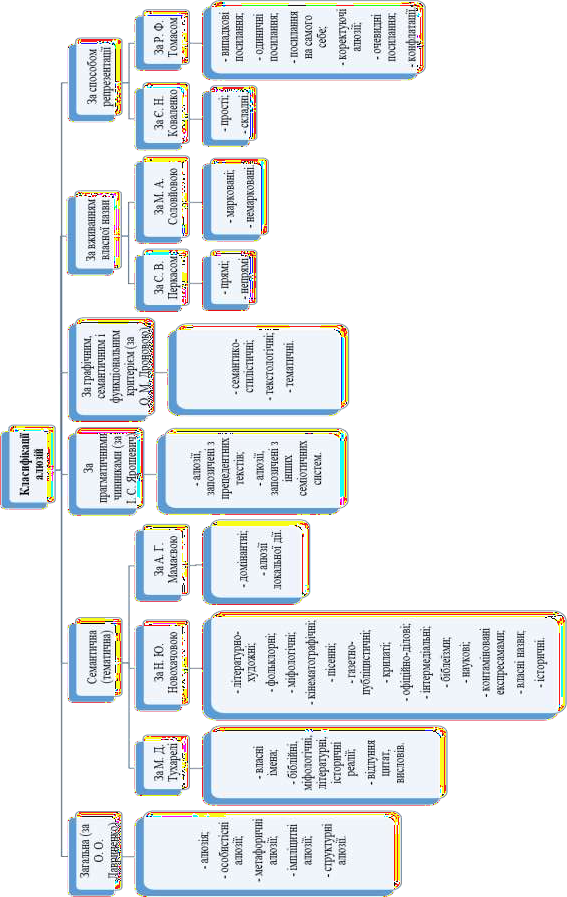 Рисунок 1.1.1.1 – Класифікація алюзій за різними критеріямиНайбільш вивченим видом алюзії (на відміну від алюзій в кінематографі, музикальних творах чи суспільно-культурних аспектах) є текстова алюзія, яка привернула до себе особливу увагу дослідників.Текстова алюзія – це навмисна вставка впізнаваних елементів, які створюють для читача посилання на вихідний текст, з інших джерел. Ці елементи називають репрезентантами або маркерами. Н. Д. Білоніжко визначає текстову алюзію як «словесний натяк на літературний твір, який відомий адресату, тобто на прецедентий текст» [8, с. 25]. Це означає, що текстова алюзія відноситься до фігур інтертексту.Варто зазначити, що термін «прецедентність» є надзвичайно важливим та актуальним через поняття прецедентного тексту, яке було введено у лінгвістику Ю. Н. Карауловим. Під цим поняттям він розумів наступні тексти [25, с. 114]:тексти, які мають значення для певної особистості в пізнавальному  або емоційному плані;тексти, які відомі оточенню особистості, включаючи її попередників та наступників;тексти,	до	яких	в	дискурі	певної	мовної	особистості	відбувається неодноразове звертання.Текстові алюзії в їх співвідношенні з характером прецедентного тексту прийнято поділяти на міфологічні, біблійні, літературні тощо.До засобів вираження текстової алюзії відносять [8, с.26]:окреме слово або варіант слова, які можуть забезпечити асоціативну прив’язку до конкретного прецедентного тексту, зокрема:а) авторські неологізми;б) рідкі фонетичні, орфографічні чи інші варіанти слів;в) власні імена міфологічних та літературних героїв, які лежать в основі ономастичної алюзії.ряд	однослівних	одиниць,	які	не	відображають	компонентної, позиційної чи граматичної структури вихідного текстового фрагменту.Текстова алюзія має свої власні семантичні особливості. Як правило, виділяють дві такі особливості:можливість не лише претекстуального, але і контекстуального, тобто поверхневого, осмислення. Для алюзії властивий непрямий, завуальований характер, «вторинність референції». Так, Г. Мейер відзначає, що в новому контексті алюзія отримує подвійне значення: пряме значення формується з існуючого тексту, а приховане – з претексту. Саме тому він називає текстову алюзію «криптоцитатою» [63, с. 281]. Здатність розпізнати текстову алюзію, а отже і сам претекст, який стоїть за одним-двома словами, залежить від компетентності читача. З цього випливає, що текст можна прочитати на двох рівнях: на рівні фабули (тобто буквально) та на рівні претексту;компресивність. Під цим кутом текстову алюзію розглядають як номінативний згорток вихідного тексту або його фрагменту, який замінює його зміст [63, с. 283].На думку В. П. Москвина текстовій алюзії притаманна певна асоціативна опора. Вчений виділяє два випадки опори алюзії: опора на претекст та опора на прецедентний текст [45, с. 132]. Тестовою алюзією є стилістичний прийом, який полягає в трансформації та натяку на прецедентний текст або претекст. Цей вид алюзії може мати літературне та нелітературне походження, його основою є загальновідомі тексти.Отже, в лінгвістиці не існує єдиної класифікації видів алюзій. Як правило, класифікації алюзій залежать від їх змістових, структурно-семантичних або функціональних ознак. Часто явище алюзії розглядають в комплексі декількох класифікацій, враховуючи всі її особливості.Алюзія як вид інтертекстуВивчення поняття інтертекстуальності почало формуватися ще в середині XX століття, хоча інтертекстуальність як явище взаємозв’язку між різними текстами існувала ще задовго до початку цих досліджень. Вперше термін інтертекстуальність як процес запропонувала Ю. Крістева у 1967 році в своїй статті«Бахтін. Слово, діалог, роман». Його було використано для позначення міжтестових зв’язків – транспозиції як перетворення та переходу знакових систем з однієї в іншу [32,   с.   433].   Основою   для   концепції   інтертекстуальності Ю. Крістевої стала теорія діалогічної взаємодії М. М. Бахтіна, яка грунтується на понятті металінгвістики, діалогу тексту та контексту, а також на теорії анаграм Ф. де Соссюра, яка співвідноситься з інтертекстуальністю з огляду на те, що і інтертекстуальність, і анаграма виражаються в тексті приховано і потребують подальшого тлумачення.Згодом дослідженням поняття інтертекстуальність почали займатися такі дослідники як М.   Ріффатер   (1980),   М.   Пфістер   (1985),   К.   Перрі   (1984), О. О. Селіванова (2006), Т. Є. Некряч (2010), О. М. Дронова (2006) та багато інших. В результаті багаточисленних досліджень термін інтертекстуальність отримав безліч трактувань. Найчастіше інтертекстуальність трактують посилаючись на визначення М. Ріффатера «інтертекстуальність є процесом, а інтертекст – продуктом» [87, с. 628].Суперечки між дослідниками тривали до 60-70-х років XX століття і лише в цей період лінгвісти та літературознавці дійшли згоди, що явище інтертекстуальності має широкі межі функціонування та прояву, що можна прослідкувати, проаналізувавши різні ступені кореляції текстів, пермутації та динаміки створення нового інформаційного повідомлення автором. Тож, можна зробити висновок, що інтертекстуальність охоплює абсолютно весь текстовий простір, а нові твори представляють набір готових елементів загального«універсуму текстів».Більш чітку структуризацію запропонував М. Ріффатер. Дослідник виділив три основні типи інтертекстуальності [87, с. 630]:комплементарний (його суть полягає втому, що у кожного знаку є як пряме, так і приховане значення, а завданням читача є інтерпретація тексту як негативу);медіативний (за цим типом співвідношення тексту до інтертексту відбувається шляхом посередництва третього тексту-інтерпретанта як знака до його об’єкту);інтратекстуальний (полягає в тому, що інтертекст є частково закодованим в тексті і стилістично та семантично відрізняється від нього).Наступні дослідження все більше і більше структуризували рівні взаємодії текстів, форм, сфери вираження, що в свою чергу звузило коло трактувань поняття інтретекстуальності. Так, німецькі вчені-лінгвісти У. Бройх (1985) та М. Пфістер (1985) поділили однотекстові та системно-текстові референції на більш конкретизуючі типи інтертекстуальних посилань. Основними критеріями для здійснення такого поділу були: референційний, діалогічний, структуральний, комунікативний, авторефлексивний та селективний. Цей підхід дав змогу краще представити форми вираження явища інтертекстуальності, основою для яких слугують конкретні принципи [78, с. 79], [86, с. 62].Наприкінці XX століття Ж. Женетт ввів у лінгвістику новий термін«транстекстуальність», який мав замінити поняття інтертекстуальності. Термін охоплював п’ять категорій, які грунтувалися на різних типах взаємодії між текстами [80, с. 217]:власне інтертекстуальність – явна чи прихована співприсутність одного тексту в іншому (алюзія, цитата, плагіат);паратекстуальність, яку визначають як відношення тексту до свого заголовка та інших другорядних маркерів – паратекстів;метатекстуальність, яка є відношенням одного тексту до іншого без згадування його джерела;гіпертекстуальність, яку називають відношенням, яке на основі модифікації тексту у формі висміювання, пародії, карикатури об’єднує його з іншим текстом;архітекстуальність, яка є відношенням тексту до жанру.Класифікація Ж. Женетта стала основою для нової теорії: Н. О. Фатеєва доповнила вже існуючу класифікацію ще однією категорією – інтертекстом, який включає в себе стилістичні прийоми та тропи [68, с. 50].Кардинально інше визначення поняття інтертекстуальності пропонує українська дослідниця О. О. Селіванова. За її трактуванням інтертекстуальність – це текстово-дискурсивна категорія, реалізація якої відбувається шляхом взаємодії тексту з семіотичним універсумом [57, с. 414].Як вже зазначалося раніше, явище алюзії часто розглядають з позицій теорії інтертекстуальності, як вид інтертексту. Н. О. Фатєєва визначила алюзію, спираючись на поняття претексту та предикації, які є ознаками інтертекстуальності. Предикація є поєднанням імпліцитних смислів в тексті та вираженням відношення мовця до дійсності, тобто до тексту. Претекст є свого роду рівнем, як і текст-реципієнт, всередині якого існують інші рівні контексту: реалізація алюзійної одиниці може здійснюватися як в мікро-контексті (до якого належать речення, словосполучення, фрази, абзаци), так і макро-контексті (у всьому тексті) [68, с. 98]. Таким чином, відбувається предикація – поєднання смислів: смисл, який закладений в семантику алюзії, реалізується в контексті та поєднується зі смислами інших текстів. Тож, з точки зору інтертекстуальності алюзія – це прийом, який вступає в діалогічні відношення з текстами (внутрішньотекстові зв’язки та зв’язки з претекстом та іншими текстами).Аналізуючи алюзію з позиції інтертекстуальності, І. Р. Гальперін виділив наступні її ознаки, які варто враховувати при здійсненні аналізу тексту [79, с. 183]:для алюзії властива реферативна природа: алюзія вміщує в собі натяк або пряму вказівку на будь-який літературний, біблійний, історичний факт. Цей факт може бути як реальним, так і нереальним, він міг існувати або не існувати раніше та він належить або певній мовній спільноті, етносу або є універсальним;вживання алюзії означає знайомство реципієнта з певним фактом або подією;алюзія може не мати претексту (джерела), оскільки автор робить припущення, що читач має такі самі енциклопедичні знання та досвід, як і сам він.Алюзія – це частина поняття   інтертекстуальності,   яке   було   введено Ю. Крістевою для позначення загальної властивості текстів, яка проявляється в наявності між ними зв’язків. Завдяким таким зв’язкам тексти можуть посилатися один на одного експліцитно або імпліцитно. Як зазначає О. С. Переломова: «алюзіяце складова частина поняття інтертекстуальності» [50, с. 95].Отже, інтертекстуальність має на увазі включення в текст цілих інших текстів або їх фрагментів в вигляді алюзій, цитат, ремінісценцій. Дослідження алюзії як одного з видів інтертекстуальності повинне враховувати, що специфіка алюзії полягає в непрямому посиланні на літературний текст, що викликає у читача певні асоціації. Тож, алюзія може слугувати свого роду лінгвістичним маркером реалізації категорії інтертекстуальності в будь-якому тексті.Функціонально-стилістичні особливості алюзіїЯвище алюзії розглядають не лише в межах теорії інтертекстуальності, але і як особливий стилістичний прийом. Якщо досліджувати це явище з точки зору стилістики, то алюзія є вираженням, натяком, згадуванням загальновідомого факту. За визначенням А. П. Квятковського алюзія є «натяком, вживанням в мові чи художньому творі загального виразу, який являє собою посилання на відомийісторичний, літературний чи побутовий факт» [26, с. 329].Дуже часто виникає проблема розмежування алюзії з такими суміжними поняттями, як цитата, ремінісценція, що пов’язано з невизначеністю меж алюзії, а також визначає її функціонально-стилістичні особливості. Інколи алюзію плутають і з іншими поняттями, втім саме проблема розмежування алюзії та цитати та алюзії і ремінісценції є найскладнішою.На думку І. Р. Гальперіна, основними критеріями розмежування алюзії та цитати є необхідність вказування джерела та точного повторення вихідного висловлювання у випадку цитування. Тоді як використання стилістичного прийомуалюзії дозволяє деформацію джерела [79, с. 191]. Схожої думки дотримується українська дослідниця Т. Є. Некряч, яка протиставляє алюзію та цитату за ознакою явності/неявності посилання і власне цитатою вважає тільки немодифіковану цитату з чітким зазначенням джерела. У випадку, якщо цитата неявна і до того ж модифікована, то таку цитату слід розглядати не як власне цитату, а як алюзію – неявне посилання на інший твір, що виконує певну функцію [47, с. 26].Проблемою      відрізнення      алюзії       від       ремінісценції       займалася Н. Г. Володимирова. Так, дослідниця визначає алюзію як «риторичну фігуру, стилістичний прийом, натяк або на літературний, або на історичний факт, який відомий широкому загалу». Тоді як ремінісценція, на думку дослідниці, є «згадкою про художній образ, твір або несвідоме запозичення автором художнього образу чи будь-яких елементів твору іншого автора» [15, с. 10].Зовсім інше визначення ремінісценції запропонував В. Є. Халізев. На відміну від алюзії, вчений визначає ремінісценцію як «образ літератури в літературі» і вважає найрозповсюдженішою їх формою точну або неточну цитату. За твердженням дослідника, «ремінісценції можуть або бути включеними в твір цілком свідомо та цілеспрямовано, або з’являтися випадково, незалежно від бажання автора» [69, с. 264].Н. О. Фатеєва, навпаки, наголошує, що в багатьох випадках алюзія може перетворитися на ремінісценцію, і навпаки. Цитату дослідниця характеризує«відтворенням двох або більше компонентів тексту-донора з власною предикацією». Алюзією, на її думку, є «запозичення окремих елементів претексту, за якими відбувається їх розпізнання в тексті-реципієнті, в якому, власне, і здійснюється їх предикація» [68, с. 107].А. Г. Новікова вважає цитату «відтворенням деяких компонентів претексту, зберігаючи при цьому ту предикацію, яка була встановлена в тексті-джерелі» [48, с. 14]; в такому випадку є можливим точне або дещо видозмінене відтворення вихідного тексту. Алюзія, навпаки, запозичує виключно певні елементи претексту, які можна розпізнати в тексті-реципієнті, а предикація відбувається по-іншому, в чому і полягає ключова різниця між механізмами дії цитати та алюзії.А. С. Євсєєв розглядає алюзію та цитату як абсолютно різні явища. Цитація, на його думку, є способом існування такого явища як алюзія, реалізація якої можлива двома способами: номінацією та цитацією [20, с. 8].С. Г. Велединська займалася проблемою розмежування алюзії та ремінісценції, беручи за основу психологічний аспект прийому ремінісценції. Тому, дослідниця вважає ремінісценцію посиланням не на текст, а на ім’я чи певну подію з життя певної людини, яка відома всім [11, с. 82]. На противагу С. Г. Велединській, О. М. Дронова ототожнює поняття алюзії та ремінісценції. Як зазначає дослідниця, ці два прийоми є засобами створення інтертекстуальних зв’язків, тобто вони є елементом вже існуючого тексту, який входить до тексту, який перебуває на етапі створення [19, с. 16].Тож, алюзія вирізняється тим, що запозичення елементів відбувається вибірково, а ціле висказування чи уривок з тексту-донора співвідносяться з новим текстом і наявні в цьому тексті виключно імпліцитно.Таким чином, алюзії часто досліджують як стилістичний прийом, оскільки її розмежування від таких понять, як цитата та ремінісценція викликало багато питань в наукових колах, що стало потужним поштовхом для проведення подальших досліджень.Функції алюзії в текстіЯк і будь-який інший стилістичний прийом алюзія має широкий спектр функцій. В залежності від того, як вона представлена, змінюється ситуація-основа. Це зумовлює отримання алюзією додаткових смислових відтінків. Втім, аналогічно до випадку з класифікацією алюзій, думки вчених розходяться щодо функцій, які алюзія виконує в тексті.Л. О. Машкова вважає, що немає принципової різниці між свідомим відтворенням форми і змісту більш ранніх творів і тими випадками, коли письменник не усвідомлює факту впливу іншого письменника на свій твір [43, с. 27]. На противагу їй, А. С. Євсєєв доводить, що алюзія обов’язково повиннавключати намір автора, це означає, що використання алюзії повинне бути свідомим [20, с. 10].Н. Д. Білоніжко виділяє чотири основні функції алюзії:оціночно-характеризуючу;оказіональну;текстоструктуруючу;передбачувальну.Оціночно-характеризуюча функція: завдяки цій функції алюзія передає оціночну інформацію, яка створює характеристику явища або персонажа. Кожне слово виражає колективну або індивідуальну оцінку суб’єкта і оскільки алюзія має денотат з зафіксованою оцінкою, то ця функція є типовою для алюзії [8, с. 24]. Алюзію використовують, щоб описати героїв, їх зовнішність, поведінку, характер, внутрішній світ або щоб розкрити істинну суть явища.Оказіональна алюзія полягає в наданні читачу посилання на історичну епоху. Тобто, ця функція характеризує історичну прив’язку. Існує два види оказіональної алюзії: функція створення рис історичного співвідношення та орнаментальна функція алюзії. Функція створення рис історичного співвідношення рідко зустрічається в художніх текстах. Історичне співвідношення зумовлюється зв’язком між певним історичним моментом та алюзією, яка закріплює цей момент в тексті. Згадуючи певний факт в тексті, автор сприяє суб’єктивізації певної події. Як правило, алюзії є маркером історичної спадковості та повторюють сутність, природу людини та її вчинків. Орнаментальна функція алюзії є досить рідким явищем, вона полягає, в першу чергу, в тому, що прийом алюзії застосовується в якості декоративного елемента і не несе смислового навантаження.За допомогою текстоструктуруючої функції алюзія здійснює внутрішньотекстовий зв’язок. Текст є знаково-тематичним формуванням, яке розкриває певну тему та об’єднує всі його частини в інформаційне ціле. Алюзія не лише допомагає при скріпленні художнього твору, але і вносить додаткову інформацію.Окрім того, алюзія дає читачу підказку про можливий розвиток сюжету, співставляючи один твір з іншим або з будь-якою відомою подією. В цьому полягає передбачувальна функція алюзії.Ю. Н. Тинянов виокремлює, також, конструктивну функцію алюзії, яка зумовлена	її	приналежністю	до	декількох	контекстів:	екстралінгвістичного, мікро- контексту (ситуативного) та макро-контексту (весь літературний твір). Завдяки реалізації в тому чи іншому контексті, алюзія отримує нові конотації. Вчений зазначає, що ця функція визначається цілісністю художнього твору, тобто алюзія є елементом системи та посилює вплив всього тексту на читача [65, с. 351]. О. М. Дронова (2006), А. А. Тютенко (2000), Є. А. Васильєва (2011),С. Р. Авраменко (2007), П. Леннон (2004), Ю. Н. Тинянов (1983), С. В. Перкас (1995) запропонували більш розширену класифікацію функцій алюзій на основі стилістичної направленості інтертекстуальних елементів: естетико-пізнавальна, функція підтексту, характелогічна (оцінно-характеризувальна), емотивно- експресивна.Відповідно до С. Р. Авраменко алюзія найчастіше використовується для [1, с. 5]:експлікації певних періодів життя персонажа;надання характеристики міжособистісних стосунків та діяльності осіб;експлікації інтелектуальних та духовних запитів особистості;пояснення емоційного стану персонажа;надання характеристики персонажа з морально-етичної позиції.П. Леннон виділив п’ятнадцять функцій алюзії, які є універсальними [82, с. 84]: привернення уваги читача; досягнення стилістичного ефекту; досягнення економії вираження; застосування продуктивної двозначності слів та виразів; здійснення натяку на певну інформацію; оцінювання нової інформації, не спираючись на наявні культурні цінності або навпаки дотримуючись їх; досягнення іронічного ефекту; досягнення критики; переконання через звернення до культурних цінностей читача; полегшення когнітивного навантаження як для читача, так і для письменника; надання виклику для читача та спроба заохотитийого до продовження читання; установлення спільного фону з читачем; переконання читача, спираючись на імпліцитну аналогію; надання естетичного задоволення для читача; демонстрація переконань, цінностей, знань автора.Отже, дослідженням функцій алюзії в тексті займалося чимало вітчизняних та зарубіжних науковців. Провідною класифікацією функцій алюзій є класифікація, в якій виділяють чотири основні функції: оцінно-характеризуючу, оказіональну, текстоструктуруючу та передбачувальну. Чимало науковців говорять, також, про естетико-пізнавальну, емотивно-експресивну функції алюзії та функцію підтексту.ВИСНОВКИ ДО РОЗДІЛУ 1Алюзія представляє собою складне та багатопланове лінгвістичне явище, до дослідження якого підходять з різних ракурсів, що залежить, в першу чергу, від мети дослідження, спрямованості, яка може бути перекладознавчою, лінгвістичною або культурологічною. Попри велику кількість підходів до вивчення алюзії (літературознавчого, когнітивного, когнітивно-дискурсивного, лінгвостилістичного, семантичного, прагматичного, лінгвокультурологічного) найчастіше алюзію розглядають з двох позицій: через призму інтертекстуальності та як стилістичний прийом. З точки зору інтертекстуальності алюзія – це явище, яке натякає або прямо вказує на подію, персоналію чи факт, а також позначає властивість текстів посилатися один на одного імпліцитно або експліцитно. В дослідженні алюзії як стилістичного прийому головною проблемою є її розмежування з ремінісценцією та цитатою. Головною відмінністю алюзії є те, що запозичення елементів відбувається вибірково і у новому тексті такі запозичення наявні лише імпліцитно.Алюзія виконує широке коло функцій, але попри велику кількість класифікацій функцій алюзії в тексті, головними завданнями алюзії прийнято вважати: привернення уваги читача, здійснення натяку, забезпечення внутрішньотекстового зв’язку, демонстрацію переконань та цінностей автора.Велика кількість досліджень присвячена проблемі типології алюзійних одиниць. Вчені класифікували алюзії, беручи за основу різні критерії. Загалом, нараховується шість класифікацій видів алюзій: загальна, семантична/тематична класифікація, класифікація за прагматичними чинниками, за вживанням власної назви, за способом репрезентації, а також класифікація, в основі якої лежить графічний, семантичний та функціональний критерії. Втім, навіть спираючись на один і той самий критерій, дослідники нерідко пропонували різні типології алюзійних одиниць. З цієї причини, найчастіше поняття алюзії розглядають на основі декількох класифікацій з урахуванням всіх її особливостей.РОЗДІЛ 2 ФУНКЦІОНУВАННЯ АЛЮЗІЇ У МЕДІА ТЕКСТАХВизначення поняття «медіа текст», його основні категорії та типологіяУ медіа дискурсі алюзія – не є стандартним прийомом. Автори часто вдаються до алюзії, щоб у прихованій формі провести паралель між подіями сучасності з подіями минулого, вплинути на читача, спонукати його проаналізувати інформацію. З одного боку, алюзія справді збагачує текстову інформацію саме за рахунок створення натяків на історичні події, героїв художніх творів тощо, що викликає у читача створення конкретних асоціацій; з іншого боку, завуальованість алюзії створює проблеми з її дешифруванням. Далеко не кожен читач володіє достатнім багажем знань, щоб достеменно знати історію та культуру іншого народу, а коли вони подаються йому у завуальованому вигляді – це ще більше ускладнює проблему. Тому дослідження алюзій в медіа дискурсі є вкрай важливим.За Н. Д. Арутюновою, «медіадискурс – це сукупність процесів та продуктів мовленнєвої діяльності в сфері масової комунікації, одиницею якого є медіа текст (медіа матеріали)». Оскільки алюзія функціонує безпосереньо у медіа текстах, доцільним буде розглянути поняття «медіа текст» та особливості функціонування в ньому алюзії детальніше.Термін медіа текст виник в 90-х роках XX століття в англомовній науковій літературі і з того часу почав широко вживатися в подальших дослідженнях, які були присвячені масовій комунікації. Першими вивченням цього питання почали займатися зарубіжні дослідники М. Белл (1997), К. Перрі (1984), Ф. Беєр (1993), вони вивчали функціонально-стильові особливості мови ЗМІ, типологію медіа текстів та лінгвомедійні технології. Згодом дослідження в цій галузі почали проводити і вітчизняні науковці, наприклад Т. Р. Левицька (2001), О. В. Новікова (2000), В. В. Красних (1997) та інші.Дослідженням медіа матеріалів займається медіалінгвістика, яка забезпечує системний науковий підхід до вивчення мови ЗМІ та дозволяє виділяти в якостіосновної категорії аналізу медіа текст [77, с. 134]. Специфіка медіа тексту визначається, насамперед, всіма зовнішніми умовами його існування. До цих умов С. І. Сметаніна відносить [58, с. 94]:особливий тип і характер інформації, яку транслюють ЗМІ (виконуючи роль посередника-медіатора в передачі інформації, ЗМІ її суттєво змінюють, шляхом відбору інформації та способом її подачі);одноразовість, невідтворюваність (реципієнт масової інформації не зберігає її тексти, а відправник зберігає лише окремі її фрагменти);колективне виробництво медіа продукту (будь-який текст створюється декількома людьми: журналіст, редактор, оператор, режисер, монтажер);опосередкованість спілкування та особливий характер зворотнього зв’язку (зворотній зв’язок обмежений та мінімізований, має імітаційний характер);значимість технічних засобів, за допомогою яких транслюється повідомлення (технічні засоби видозмінюють та структурують повідомлення. Цим і пояснюється те, що одна і та сама новина формує денотативний план друкованих, радіо-, теле-, та інтернет-текстів);економічний параметр (визначає ідеологію видавництва та впливає на його технічне втілення).Стислий зміст кожного екстралінгвістичного фактору наведено   в таблиці 2.1.1.Таблиця 2.1.1 – Специфіка медіа тексту з огляду на зовнішні умови його існуванняПродовження таблиці 2.1.1Медіа текст – це динамічна складна одиниця вищого порядку, за допомогою якої відбувається «мовне» звернення в сфері масових комунікацій. Термін медіа текст є гіперонімом цілої низки термінів: журналістський текст, PR-текст, публіцистичний текст, газетний текст, теле- і радіотекст, рекламний текст, текст Інтернет-ЗМІ тощо [58, с. 70].До основних категорій медіа тексту належать медійність, масовість, інтегративність (полікодовість) та відкритість. Детальний опис кожної категорії представив Г. Я. Солганик [60, с. 88]. Медійність: медіа текст детермінується каналом комунікації. Кожен засіб масової інформації характеризується набором медійних ознак, які здійснюють суттєвий вплив на властивості тексту. Так, наприклад, для друкованих ЗМІ характерним є графічне оформлення, тобто ті ілюстрації, які супроводжують вербальний текст. Масовість: специфіка масової комунікації полягає в тому, що це соціально-орієнтоване спілкування, в якому зазнають змін фігури автора (суб’єкта) і адресата. Інтегративність (полікодовість): поняття «код», зазвичай, трактується як шифр, сукупність знаків, які подають інформацію відповідно до певних правил, відомих адресату та адресанту повідомлення. Існує безліч кодів, які визначаються в залежності від різних критеріїв. Так,  наприклад, виділяють ідеологічні, риторичні,  культурні,жанрові, стилістичні коди. Сучасні медіа тексти і за формою створення, і за формою відтворення є мультимодальними, креолізованими, полікодовими; це вербальні, візуальні, аудіовізуальні та інші компоненти, які інтегрують в єдиному смисловому просторі. Відкритість: медіа текст не завжди характеризується смисловою завершеністю. Це – структура, яка є відкритою для багаточисельних інтерпретацій: текст ЗМІ – сукупність фраз безкінечних гіпертекстів з безліччю посилань та цитувань. Відкритість медіа тексту співвідноситься з іншою його категорією – інтертекстуальністю. Інтертекстуальність медіа тексту полягає в тому, що будь-який медіа текст є частиною, фрагментом інформаційного континуума, яка є для нього комунікативним фоном та забезпечує неоднозначність смислів та діапазон інтерпретації повідомлення читачем. Категорії медіа тексту та їх стислий опис наведені в таблиці 2.1.2.Таблиця 2.1.2 – Категорії медіа текстуІснують різноманітні типології медіа текстів з огляду на їх різновиди. На сьогоднішній день найбільш повну та адекватну класифікацію запропонував дослідник Г. Я. Солганик. В класифікації враховуються п’ять парметрів. До такихпараметрів належать наступні: спосіб створення тексту; форма медіа тексту; канал розповсюдження інформації; функціонально-жанровий тип тексту та тематична домінанта [60, с. 91]. Види медіа текстів в залежності від кожного з параметрів представлені в таблиці 2.1.3.Таблиця 2.1.3 – Типологія медіа текстівОтже, медіа текст представляє собою складну одиницю, яка, як і будь-яке інше лінгвістичне явище, має притаманні йому категорії. Цими категоріями є медійність, масовість, інтегративність, відкритість та інтертекстуальність. Було запропоновано велику кількість різних класифікацій медіа текстів, втім, найбільш широковживаною є класифікація відповідно до якої медіа тексти поділяються за способом творення, формою медіа тексту, каналом розповсюдження, функціонально-жанровим типом тексту та тематичною домінантою.Особливості функціонування алюзій в медіа текстіСучасний медійний дискурс кваліфікується завдяки багатовимірній системі інтерпретацій, декодуванню смислу, шифруванням інформації, акумулюванням контексту тощо. На рівні тексту ці ознаки репрезентує тяжіння до мовних експериментів, ускладнення синтаксичної будови, що відображається на алюзійному тлі.Для публіцистичного стилю використання та функціонування алюзій є характерним та завжди виправданим: головна мета алюзії – привернути увагу, поставити акцент, зробити текст більш яскравішим. Алюзія базується на трансформації прецедентних висловлювань, на використанні прецедентних імен, які, в свою чергу, слугують основою для створення мовної гри. Алюзію використовують тому, що, на відміну від цитати, вона структурує елементи так, щоб вони виступали засобом зв’язку семантико-композиційної організації нового тексту.На думку Н. Ю. Новохачевої, використання автором алюзій в публіцистичному тексті, в якості засобу кодування інформації, зумовлено виконанням трьох видів діяльності: 1) пізнавальної – вибір одного чи двох прецедентних текстів, які найбільш вдало відповідають авторському задуму та доступні для розуміння читачем; 2) художньої – пророблення всіх можливих способів трансформації прецедентного тексту за допомогою різних мовних та стилістичних прийомів; 3) ціннісно-осмисленої – планування автором ходу«розкодування» алюзійного смислу читачем [49, с. 21]. В свою чергу читач проходить три рівня мисленнєвої діяльності, щоб зрозуміти алюзію: 1) когнітивне розуміння – встановлення співвіднесення алюзії з конкретним прецедентом;структурно-семантизуюче розуміння – визначення змістовного співвіднесення вторинного тексту з прецедентним; 3) розпредметнююче розуміння – розуміння смислу алюзії та її оцінка [49, с. 25]. Але головною метою алюзії в публіцистичному тексті є створення образу, характеристики, асоціації, а не віднесення читача до будь-якого конкретного прецеденту.Залежно від ступеня експлікації алюзії в публіцистичному тексті, алюзійні одиниці поділяють на: ті, які повністю очевидні (це пов’язано з популярністю джерела алюзії або його наявністю в тексті) та ті алюзії, розуміння яких є ускладненим. Відповідно до О. Б. Яреми, алюзії можуть бути прямими, тобто такими, які легко ідентифікувати і які не вимагають від читача глибоких знань історії та культури, та опосередкованими – алюзії, які у новому контексті супроводжують трансформації [72, с. 151]. У сучасному медіа тексті виділяють експліцитні та імпліцитні алюзійні одиниці. Експліцитні алюзії наявні на поверхні тексту. Такі алюзійні одиниці очевидні, оскільки вони загальновідомі. До прикладу, «But you do realize, that when they find out about your plan, it will sink like the Titanic» [97, с. 147] - «Але ж ти розумієш, що коли вони дізнаються про твій план, він піде на дно як Титанік» (пер. прес-служба телеканалу 1+1), алюзійність передається власною назвою Титанік, що відтворює асоціативний зв’язок з образом затонувшого корабля. Для декодування такої алюзії не потрібні додаткові елементи. Характеристикою імпліцитних алюзійних одиниць є завуальованість. Такі алюзії вплітаються у тканину тексту і тим самим актуалізують смислове наповнення, при цьому   не   відбувається   порушення   когерентності   тексту [60, с. 154]. З цієї причини, такі одиниці важко розпізнати, а для їх декодування читач повинен мати великий багаж знань. Наприклад, «I don’t know how to explain this, but every time he’s not here, my heart misses him. I feel that I’m fond of him completely» [112] - «Я не знаю як це пояснити, але щоразу, коли він не поруч, моє серце сумує за ним. Мені здається я по вуха закохалася» (пер. прес-служба телеканалу СТБ). В цьому прикладі не простежується безпосередній зв’язок з алюзією. Завдяки асоціативному співвідношенню лексем heart, fond of, he’s not here здійснюється процес декодування і стає зрозумілим, що автор зробив посилання на англійське прислів’я «Absence makes the heart grow fonder».Для імпліцитних алюзій характерними є маркувальні одиниці, які забезпечують розпізнавання таких алюзій. Маркери – це елементи, головною функцією яких є зазначення зв’язку метатексту з іншими текстами та посиланнями на певні лінгвокультурні факти [74, с. 112]. Тож, алюзійні маркери є мовнимиодиницями, які виконують наступні функції: спрямування до прецедентного феномена, алюзійного імені, образу тощо; передача змісту прецедентного феномену та алюзійної одиниці; встановлення змістової та смислової залежності між прецедентним феноменом та самою алюзією. Згідно з Р. Леппіхалме маркування може бути внутрішнім (сюди належать архаїзми, діалектизми, незвичний порядок слів, лексичні або орфографічні варіації, дієслівні закінчення, які суперечать граматичним нормам тощо) та зовнішнім – таке маркування має графічний характер. До зовнішнього маркування відносяться лапки, курсив, вставні компоненти [83, с. 201].В сучасних медіа текстах найчастіше використовуються два види маркування: графічне та вербальне. Детальним вивченням цих двох видів маркувань займалася Х. В. Петрина, яка визначила наступне: «Графічне маркування є свого роду екстра-алюзійним сигналом, який є свідченням того, що в тексті наявна алюзія. Графічне маркування не несе жодного смислового навантаження та не вказує на зв’язок із першоджерелом. Вербальне маркування, навпаки, експлікує алюзію в тексті, залучаючи лексичні засоби, які здійснюють передачу зв’язку з алюзійністю на різних рівнях: фонетичному, семантичному та структурно-семантичному. Вербальне маркування поділяється на пряме, для якого характерна конкретика та відтворення за допомогою прецедентних дат, чисел, граматичних та фонетичних варіацій, авторських скорочень, маніпуляцій зі спільнокореневими лексемами та закінченнями дієслівних форм, та непряме, до якого належать ключові слова, вислови, фольклорні символи, тропи, іншомовні включення, семантично іронічні та парадоксальні конструкції» [52, с. 57]. Тож, пряме маркування безпосередньо позначає алюзію та її джерела, а непряме маркування, навпаки, передбачає семний аналіз, виокремлення асоціатів, які натякають на алюзію, декодують її та створюють алюзійне забарвлення тексту. Завдяки прямому маркуванню читач без особливих складнощів розпізнає алюзійну одиницю та декодує її. Наприклад, «But while the USA economy is not having its finest hour, Mr. D is continuing his Twitter wars» [113] - «І поки економіка США переживає свої не найкращі часи, містер Д продовжує свої війни в соціальній мережіТвіттер» (пер. прес-служба телеканалу Україна). Дешифрування алюзії здійснюється за допомогою набору словесних кодових формул: Mr. D, USA economy, Twitter wars. Ці елементи створюють алюзію на період, коли президент США Д. Трамп різко реагував на критику своїх рішень на своїй сторінці у Твіттері. Для непрямого маркуванням характерним є семантична конвергенція та аналітична побудова контекстуальної лінії метатексту до дійсності тексту-джерела. До прикладу, «Isn’t it portentous to enjoy the riches, possess unlimited possibilities, have a silver portent in the mouth and despite all this to be deeply miserable» [109] - «Хіба не парадоксально: жити в розкоші, мати необмежені можливості, фактично народитися під щасливою зіркою, і попри все бути таким нещасним» (пер. прес- служба телеканалу 1+1). Вираз «to be born with the silver spoon in the mouth» означає народитися під щасливою зіркою, але автор робить акцент, що навіть таке безхмарне життя не робить героя щасливим.На рисунку 2.2.1 зображено типи маркування, які допомагають розпізнати алюзію в тексті.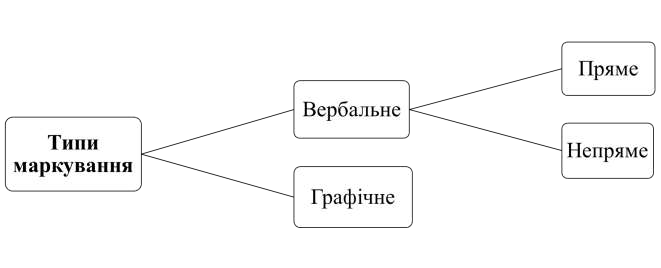 Використання в тексті як експліцитних, так і імпліцитних алюзій свідчить про широке застосування ряду матеріальних засобів для їх вираження. Відповідно до М. Д. Тухарелі, алюзію можна представити не лише за допомогою слова, словосполучення, речення чи цілого тексту, але і за допомогою алюзії-надфразової єдності, алюзії-абзацу, алюзії-строфи, алюзії-прозаїчної строфи,  алюзії-розділу,алюзії-твору [64, с. 18]. За словами С. І. Сметаніної, алюзія є створенням історико- культурного процесу, використовуючи топоніми, антропоніми, відомі дати тощо. Дослідниця зазначає, що формальні одиниці вираження алюзійності це окремі слова, речення, вислови, словосполучення, фрагменти тексту [58, с. 91]. Алюзійні репрезентанти – це елементи, які формально відтворюють алюзійні одиниці в тексті, основними їх видами є: однослівний репрезентант («Just remember if the man is in love with you, he’ll act like Romeo» [104] - «І пам’ятайте, коли чоловік закоханий, він поводитиметься як Ромео» (пер. прес-служба телеканалу 1+1). Відтворення алюзії відбувається через власну назву і свідчить про зв’язок тексту- реципієнта з текстом-джерелом «Ромео і Джульєтта» В. Шекспіра), вислів- репрезентант («But what if this decline of the economy is really not as scary as most politicians make it sound. After all we all know that the dog, which often barks, seldom bites» [107] - «Та якщо дійсно цей спад в економіці не такий страшний, як його виставляє більшість політиків. Зрештою, всі ми знаємо: не такий страшний звір, як його малюють» (пер. прес-служба телеканалу СТБ). Відома всім фраза «barking dog seldom bites» – це ядро зосередження фольклорної алюзії. Народне бачення дає вислову таке трактування: ситуація, яка лякає нас більше всього, може виявитися не настільки страшною), речення-репрезентант («Each of us is endowed with a particular ability. There are no untalented people. So if someone tells you that you’re hopeless at singing, dancing or whatever, just keep in mind that what matters is what you become, not what you are born» [101] - «Кожен з нас наділений здібністю до чогось. Не існує неталановитих людей, тому якщо хтось скаже Вам, що співи чи танці це не Ваше, просто знайте: важливо не те ким Ви народилися, а те ким Ви стали» (пер. прес-служба телеканалу Україна). Мова йде про відомий вислів з книги Дж. К. Роулінг «Гаррі Поттер і в’язень Азкабану»: «it matters not what someone is born, but what they grow to be»), репрезентант-фрагмент («But let’s be real more and more people in our land of opportunities feel that all our Mr. President is doing is unleashing hate and racism to activate his base in an unrelenting, painfully transparent and crushingly on-brand effort to soothe his only true devotion: feeding his insatiable ego by taking his 15-minutes-of-fame and making fun of his opponents. No, I have nothingagainst responding to criticism but slinging mud on everyone who doesn’t support your deprived of any logic policy doesn’t suit the President. He just lets himself get caught up in the catch- 22 without even realizing it. Let’s just hope that we will not repeat the Watergate scenario» [111] - «Але давайте подивимося правді в вічі, все більша і більша кількість людей в нашій «країні можливостей» вважає, що все чим займається наш пан президент – це розпалення ненависті та расизму, щоб активувати базу своїх виборців. І все це заради свого безжального, до болю очевидного і жахливо типового для себе намагання задовольнити свою єдину, справжню мету – потішити своє ненаситне его. Ні, я нічого не маю проти реакції на критику, але поливати брудом кожного, хто не підтримує твою, позбавлену логіки, політику – це не те, як має поводити себе президент. Він просто втягує себе в безвихідь і навіть не усвідомлює цього. Ну а нам залишається сподіватися, що ми не повторимо Вотергейтський сценарій» (пер. прес-служба телеканалу 1+1). Алюзійність фрагменту зумовлює скупуність поняттєвих полів лексем land of opportunities + 15-minites-of-fame + catch-22 + Watergate. Всі ці лексеми походять з різних прецедентних текстів і створюють смислову багатовекторність сприйняття. Так, land of opportunities – алюзія на Декларацію Незалежності США, в якій закріплюється «право на життя, свободу та пошук щастя»; 15-minutes-of-fameалюзія на вислів відомого американського митця Енді Воргола, який сказав «В майбутньому будь-хто зможе стати відомим всього за 15 хвилин»; Catch-22 – алюзія на новелу Джозефа Геллера «Пастка-22»; Watergate – алюзія на Вотергейтський скандал – політичний скандал у Сполучених Штатах Америки, в ході якого президента Річарда Ніксона було усунуто від влади).Алюзійні одиниці можуть або зберігати свою первинну структуру в тексті, або зазнавати формальних змін. В сучасному медіа тексті можна прослідкувати тенденцію до використання алюзій, в структуру яких включені трансформаційні елементи. В основі таких трансформацій, як правило, лежить заміна одного елемента іншим на граматичному чи лексичному рівні, або стилістична перебудова різних одиниць вихідного тексту. Найчастіше використовують прийом заміни однієї лексеми іншою, яка є ключовою для прототексту, а її реалізація відбуваєтьсяв якості трансформанта. Тож, вибір слова, яке буде замінюватися, здійснюється за смисловою ознакою або метафоричною чи метонімічною ознакою. Відповідно до О. О. Лавриненка, «трансформанти є одиницями лексичного рівня, засобом залучення концептуального навантаження прецедентного феномена до нового тексту» [36, с. 11].Отже, однією з основних характеристик сучасного медіа тексту є використання так званих «чужорідних» елементів, найбільш вживаними серед яких є алюзії. Алюзійні одиниці у публіцистичному тексті є засобом експлікації, ідентифікації та інтерпретації дійсності. Структуру алюзійних одиниць утворюють репрезентанти, маркери та трансформативні алюзійні елементи. Маркери є засобом розпізнавання алюзій та допомагають реципієнту зрозуміти прецедентний феномен, алюзійний образ тощо. Підсилення експресивної функції алюзій, урізноманітнення її смислового наповнення відбувається завдяки алюзійним трансформантам.Семантичні та структурно-функціональні особливості алюзійних одиниць в медіа матеріалахЯк і будь-якому іншому лінгвістичному явищу алюзії притаманний ряд як семантичних, так і структурно-функціональних особливостей, які залежать від типів маркувальних та структурних компонентів (прецедем, експресем, антимаркерів).На основі особливостей функціонування алюзійних одиниць в сучасних медіа матеріалах науковці, зокрема Т. Є. Володимирова (2012), Л. Д. Бурковська (2018) та О. О. Лавриненко (2006-2009), виділяють такі ключові семантичні особливості алюзій, які подібні до тих, що властиві текстовій алюзії:можливість як претекстуальної (тобто прямої), так і контекстуальної (поверхневої) концептуалізації [9, с. 37]. Дослідники акцентують увагу на завуальованості алюзії, її непрямому характері, вторинності референції. Це означає, що у новому контексті алюзійна одиниця отримує подвійне значення. Окрім того, пряме значення алюзії випливає з тексту-реципієнта, аїї приховане значення навпаки — з претексту. Іншими словами пряме значення алюзії є поверхневим контекстом а приховане — вертикальним. Здатність розпізнати алюзію тобто зрозуміти її джерело (прецедентний тест), який завуальований за алюзійною одиницею, напряму залежить від обізнаності читача. Відповідно, інтерпретація може здійснюватися на двох рівнях: буквальному (дослівному) та на рівні підтексту [15, с. 9].алюзійна компресивність. З огляду на цю семантичну особливість, алюзії можна трактувати як номінативний згорток вихідного тексту або його фрагменту, який заміняє його зміст [37, с. 180].Як вже зазначалося вище, семантичні та структурно-функціональні особливості алюзій також залежать від спеціальних компонентів, які наявні в структурі будь-якої алюзійної одиниці: прецедем та експресем.Дослідники-лінгвісти, зокрема А. А. Тютенко (2000) та Н. А. Фатеєва (2007), виділяють п’ять типів прецедем [66, с. 14]:лексико-семантичні — структурні компоненти алюзії, які перебувають в словесній опозиції до прецедеми («Stella’s light in the kingdom of darkness» [114]);синтаксичні антимаркери — прецедеми синтаксичних конструкцій алюзійних денотатів другого порядку («Your time is limited. Literally» [104]);стилістичні антимаркери — особливі структурні компоненти алюзії, які є стилістичними прийомами. Їх основною підгрупою є тропоїчні прецедеми, тобто трансформації прецедентних текстів за допомогою авторських когнітивних метафор («Time is dollars» [102]);морфологічні прецедеми — заміна частини мови в прецедентному тексті («One for all, all on one» [110]);антимаркери-інновації — структурні компоненти алюзійної одиниці, основою для яких є словотвірна гра та які є авторським неологізмом («The future belongs to those who believe in the beauty of their dream-success» [105]).З огляду на вище зазначену класифікацію прецедем, за своїми семантичними особливостями алюзії можуть бути двох видів [22, с. 179]:алюзійні одиниці, структурна схема яких не змінилася в порівнянні з денотатом другого порядку («The problems of success are more agreeable than those of defeat, but they are no less difficult» [100]). Сюди можна віднести наступні види алюзій: омонімічні (в їх структурі містяться елементи, які створюють формальні опозиції з компонентами прецедентного тексту), синонімічні (антимаркери яких перебувають в семантичних опозиціях з прецедемами), гіперо-гіпонімічні (їх трансформанти є гіперонімами чи гіпонімами по відношенню до прецедем), та антонімічні (трансформанти яких є точними антонімами з денотатами другого порядку) [25, с. 91];алюзійні одиниці, структурні схеми яких зазнали змін в ході трансформацій («Only smart person needs order, the fool thinks he dominates over the chaos» [107]). До цього виду належать: розширювальні (їх трансформанти вносять в структуру алюзії додаткові компоненти), звужуючі (антимаркери яких викреслюють зі структури певні елементи) та інверсійні алюзії (їх трансформанти є інверсіями) [34, с. 47].На основі типів експресем дослідники, в тому числі Н. Ю. Новохачева (2006) та І. М. Клочкова (2000), виділяють ключові структурно-функціональні особливості алюзійних одиниць [28, с. 14]:констатуючі алюзії — одиниці, які виражають буквальне значення, яке здатне уточнювати або заперечувати значення прецедентного тексту, співвідноситися зі значенням денотату другого порядку та давати нову назву компонентам тексту-донора («No matter who you are or what you look like, how you started off, or how and who you love, United States of America is a place where you can write your own destiny» [104].). Сюди можна віднести конкретно-деталізуючі (вносять деталі у вихідний текст) алюзії;емоційно-оціночні алюзії, що виражають переносне значення. Такі типи алюзійних одиниць можуть давати переносну характеристику факту про, який йде мова в медіа матеріалі; комічно інтерпретувати повідомлення та містити в собі як аналітичну, так і оціночну інформацію («Turn your failures into experience» [111]).До цього виду відносяться метафоричні та інноваційні алюзії (за своїм значенням відрізняються від прецедентного тексту) [21, с. 146].Вище описані особливості алюзій зумовили в медіа дискурсі появу відносно нового явища — термінологічної алюзійності. Детальне вивчення цього явища розпочалося лише на початку XIX століття, втім його унікальна природа відразу викликала чималий інтерес в наукових колах, після чого і розпочалися масштабні дослідження поняття термінологічної алюзійності. Термінологічну алюзійність визначають як одночасне запозичення з претексту стилістичного прийому алюзії та терміну, які утворюють складну сполуку — злиття алюзійної одиниці з терміном і, таким чином, забезпечують інтертекстуальні зв’язки в межах тексту-реципієнту [88, с. 121] Термінологічна алюзія виконує ряд функцій: оцінювальна, текстоструктуруюча, репрезентативна, комунікативна, прагматична та еврестична. Явище термінологічної алюзійності поєднує в собі ознаки як алюзійної одиниці, так і терміну [93, с. 15], головними серед яких є: реферативна природа, імпліцитність, двоплановість, прив’язка до контексту, експресивність, конвенційність та милозвучність. Наприклад, «What to do if you suffer from Ugly Duckling syndrome?[107] - Що робити, якщо ви страждаєте від синдрому гидкого каченяти?» (пер. прес-служба телеканалу 1+1). Ugly Duckling syndrome (Синдром гидкого каченяти) є медичним терміном (зокрема, ним часто користуються в психології), який вживається на позначення стану, коли людина постійно відчуває свою недосконалість. В той же час Ugly Duckling (гидке каченя) є алюзією на всесвітньо відому казку Ганса Крістіана Андерсена «Гидке каченя». В прикладі яскраво простежується поєднання алюзії з терміном.Отже, семантичні та структурно-функціональні особливості алюзій залежать від особливих структурних компонентів — прецедем та експресем, які також зумовлюють функціонування різних типів алюзій в медіа матеріалах. Окрім того, характерні особливості алюзійної одиниці посприяли появі поняття термінологічної алюзійності — злиття алюзії та терміну.ВИСНОВКИ ДО РОЗДІЛУ 2У другому розділі роботи було розглянуто поняття медіа тексту, його основні категорії та типологію; особливості функціонування алюзій у медіа тексті та маніфестацію засобів їх реалізації; а також семантичні та структурно- функціональні особливості алюзій в медіа матеріалах.На сьогоднішній день одним з популярних напрямів дослідження в лінгвістиці є вивчення характерних особливостей медіа текстів, адже він давно перетворився на осередок використання великої кількості стилістичних засобів та прийомів. Медіа текст є складним явищем, яке забезпечує зв’язок у сфері масових комунікацій. Як і кожному лінгвістичному явищу медіа тексту притаманні певні категорії: медійність, масовість, інтегрованість, відкритість та інтертекстуальність. Специфіка медіа тексту значної мірою залежить від численних екстралінгвістичних факторів, які , власне, і визначають його особливості.Провідну роль в забезпеченні експресивності, оціночності, переконливості публіцистичного тексту відіграють інтертекстуальні зв’язки та прецедентні феномени. До того ж, міжтекстові зв’язки створюють в текстах ЗМІ певні смислові рівні: культурні, історичні, міфологічні контексти. Це пояснює широке вживання алюзії в медіа матеріалах. У тексті алюзія реалізується завдяки маркерам, які зазначають зв’язок метатексту з іншими текстами. Як правило, вирізняють два види маркування графічне та вербальне. Графічне маркування не свідчить про зв’язок із першоджерелом, а вербальне маркування, навпаки, експлікує алюзійну одиницю. Розрізняють пряме (дозволяє легко дешифрувати значення алюзійної одиниці) та непряме вербальне маркування.Алюзії також притаманні специфічні семантичні та структурно- функціональні особливості, які, головним чином, залежать від прецедем та експресем — компонентів, які містяться в складі алюзійної одинці та на основі класифікацій яких і виділяються ключові особливості алюзій в медіа матеріалах. Ці особливості також впливають на специфіку функціонування алюзії в тексті та її подальше відтворення в перекладі.РОЗДІЛ 3 ВІДТВОРЕННЯ АЛЮЗІЇ В УКРАЇНСЬКОМУ ПЕРЕКЛАДІ: ЛІНГВОКУЛЬТУРНИЙ АСПЕКТАлюзія як носій лінгвокультурної інформаціїАлюзія становить значний інтерес для дослідників в парадигмі лінгвокультурологічних досліджень, адже алюзійна одиниця є цінним джерелом інформації про культуру та менталітет представників іншої лінгвокультурної спільноти. В алюзію автор завжди вкладає інформацію про відомі події та особистостей минулого та сьогодення, які є культурно значимими як для нього, так і для народу його країни. Тому алюзійна одиниця є свого роду культурною скарбницею певної етномовної спільноти. Поглиблений інтерес до її вивчення саме з точки зору лінгвокультурології зумовлений, в першу чергу тим, що алюзія не просто здійснює посилання на певну подію, факт, історичну особистість або відому персоналію, які мають неабияке значення для певного народу, але й проеціює згадування того чи іншого факту/події і цим самим перетворює культурну інформацію на невід’ємну частину нового тексту.Кожний індивід є представником певної національної культури, до якої належать національні традиції, мова, історія та література. Тому для сучасної лінгвістики важливо розглядати мову не просто як засіб комунікації та пізнання, а як культурний код. Одним з провідних напрямів в лінгвістиці XXI століття є лінгвокультурологія, яка акцентує свою увагу на людині як на носієві мови та культури, її фонових знань, норм поведінки, які і роблять людину представником певної культури. За визначенням В. А. Маслової, «лінгвокультурологія — це галузь лінгвістики, яка виникла на стику лінгвістики та культурології та займається дослідженням проявів культури народу, що відобразилися та закріпилися в мові» [42, с. 64]. Ключова задача лінгвокультурології полягає в експлікації значимості мовної одиниці на основі співвіднесення прототипної ситуації мовної одиниці з кодами культури, які дослідники-лінгвісти приписують носію мови.Серед одиниць, що передають культурно важливу та значиму інформацію, провідну роль відіграють алюзії. За останні десятиліття інтерес до явища алюзіїзначно виріс. Це пояснюється тим, що прийом алюзії є продуктивним як в плані вживання, так і в плані різноманіття форм вираження. Втім, це не єдина причина, якою можна пояснити зацікавленість науковців в дослідженні алюзії. Алюзійній одиниці притаманний високий культурний потенціал, а отже вона функціонує не лише в певному мовному контексті, але й містить посилання на ширший культурний   контекст, який належить до   фонових знань цільової аудиторії [14, с. 249]. З точки зору культурології, за словами Н. А. Кузьминої «алюзія є референцією безпосередньо до світу з його реаліями» [34, с. 71]. Це складна трьохстороння одиниця, яка водночас є частиною як нового тексту, так і старого, а також сигналом про наявність прецедентного тексту.В рамках лінгвокультурологічної парадигми З. З. Чанишевої була запропонована типологія алюзій з врахуванням чотирьох критеріїв [70, с. 81]:джерела походження;характеру маніфестації алюзій;культурної сфери їх розповсюдження;характеру та об’єму смислових конотацій.Створюючи алюзію, автор спирається, перш за все, на свій власний культурний потенціал та свою професійну майстерність, але в той же час йому потрібно орієнтуватися на рівень культури масового читача, для якого власне і створюється ця інформація. Тому з точки зору лінгвокультурології, в кожній алюзії завжди відображається так званий загальнокультурний компонент, який є спільністю культур адресанта і адресата, кожен з яких є особистістю, яка склалася в умовах певної культурної парадигми [59, с. 124]. Загальнокультурний компонент досліджують, як правило, з двох ракурсів: змістовного та функціонального.Зі змістовного ракурсу загальнокультурний компонент включає в себе три складові: індивідуально-особистісну культуру адресанта (соціокультурна (іншими словами, соціально-громадянські та морально-етичні якості) та ідеологічна компетенція (тобто, ціннісна орієнтація автора, яка регулює відбір прецедентних текстів та спосіб їх трансформації в алюзійних одиницях), сформована під впливом певної культури), його професійну майстерність (мовна компетенція автора, атакож його здатність бути транслятором культури, тобто відтворювати прецедентні тексти, претексти яких відображають культурне життя минулого та сьогодення) та культурний образ масового читача (при створенні алюзії автор завжди бере до уваги рівень культури масового читача, що, в свою чергу, призводить до масовізації мовного стандарту) [23, с. 94].Функціональний ракурс загальнокультурного компонента включає в себе наступні механізми: зі сторони адресанта — застосування своєї індивідуально- особистісної культури та професійної майстерності під час створення алюзії; зі сторони масового адресата — здійснення процесу сприйняття алюзії та аналіз її значення. Тобто, в рамках медіа тексту автор кодує свідчення про сучасні події в світі у формі алюзії (перетворює інформацію в систему маркерів, які повністю або частково розгадує читач, та антимаркерів — нових компонентів експресеми), а читач сприймає та декодує алюзійну одиницю [81, с. 47].І кодування, і декодування алюзії є складними процесами, які охоплюють декілька етапів. Так, процес кодування інформації складається з трьох видів діяльності [24, с. 85]:пізнавальна: автор обирає один або декілька прецедентних текстів, які найбільш підходять його задуму та будуть зрозумілими для читача;художня: автор проробляє всі можливі способи трансформації прецедентного тексту за допомогою різноманітних мовних та стилістичних засобів;ціннісно-осмислююча: автор планує хід декодування алюзійної одиниці читачем. Це зумовлено тим, що головне його завдання полягає в тому, щоб інформація, яка закладена в експресі, та інформація, яку сприймає читач, були релевантними. Для цього автору потрібно прогнозувати діяльність цільової аудиторії стосовно сприйняття та розуміння тексту, який він створив.Подібно до процесу кодування, процес декодування алюзійної одиниці також здійснюється в три етапи [91, с. 32]:когнітивне розуміння: встановлення подібності в змісті прецедентного та алюзійного текстів за допомогою маркерів або репрезентантів;структурно-семантизуюче розуміння: виявлення відповідності в змісті алюзії та змісті прецедентного тексту за допомогою антимаркерів або трансформантів;розпредметнення: осмислення змісту алюзійної одиниці, проводячи паралель з реальною дійсністю.Джерелом культурологічної маркованності мовних одиниць є сама реальна дійсність, яка нерозривно пов’язана з національно-культурним ареалом. Звідси випливає, що здатність експлікувати значення алюзії, значною мірою, означає розділення на «своє» та «чуже» [84, с. 71]. Категорія «свій — чужий» є фундаментальною культурологічною категорією, яка відповідає за категоризацію дійсності з позиції приналежності певних об’єктів до своєї особистої сфери.Отже, культурна інформація, яка закодована в алюзіях, має величезне значення, оскільки вона яскраво відображає відношення сучасного середньостатистичного представника певної культури до традиційних національних культурних цінностей та стереотипів. Більш того, частотність використання алюзійних одиниць дає змогу простежити зміни, які відбуваються в менталітеті нації по відношенню до своїх власних культурних цінностей, адже алюзія є способом кодування культурологічної інформації, яка передається від покоління до покоління, від однієї культури до іншої.Лінгвокультурна специфіка перекладу алюзії в медіа матеріалахВ лінгвістичних колах значну зацікавленість викликає відтворення алюзійної одиниці в перекладі саме з огляду на її культурологічний аспект, оскільки в теорії перекладу цей аспект залишається недостатньо вивченим. Це зумовлено тим, що культурні цінності однієї лінгвокультурологічної спільноти не будуть близькими іншій, що неодмінно потрібно враховувати при перекладі.Для перекладу передача образної складової оригіналу є надзвичайно важливою, оскільки переклад допомагає читачеві познайомитися з іншомовною культурою. Тексти є справжньою скарбницею культурно-історичного досвіду людства в цілому. В той же час, текст, написаний певною мовою в умовах певноїкультури містить інформацію національно-специфічного характеру, яка створює неповторний образ мови і картини світу її носіїв. Образна складова мови пов’язана з культурно-історичним досвідом не тільки окремої нації, але і всього людства. У випадках з культурою певної нації мова йде про національно-специфічну інформацію, яка відображає риси певної культури.За словами В. А. Маслової, «текст є справжнім стиком лінгвістики та культурології, оскільки він належить мові і є його вищим ярусом, і в цей же час він є формою існування культури, оскільки його може зрозуміти лише читач, який має і загальні культурно-історичні знання, і знання, які притаманні певній культурі, тобто фонову інформацію» [42, с. 73].Взаємовідношення мови та культури мають неоднозначний характер, з цієї причини лише знанням фонової лексики не обійтись. Для того, щоб отримати глибоке розуміння носіїв певної культури, необхідно брати до уваги ситуативні знання, мовну картину світу та фонову лексику, яка є невід’ємною частиною іншомовної культури.Як зазначає В. С. Виноградов, до фонових знань належить те, що є притаманним виклично для однієї культури, та не є характерним для будь-яких інших культур [12, с. 104]. Серед одиниць, які передають фонову інформацію, надзвичайно важливу роль відіграють саме алюзії. В тексті алюзії можуть бути виражені за допомогою словосполучень, які є «частинкою» відомих цитат, фрагментів прислів’їв та приказок і крилатих висловів, а також за допомогою відомих імен та назв, які створюють посилання на прецедентний текст, на культурно-історичну реальність, витвори мистецтва [7, с. 45]. При перекладі важливим завданням для перекладача є передача конотації іншомовного колориту. Зв’язок	алюзії	з	екстралінгвістичним,	або	ситуативним,	контекстом виражається у вказівці на нього у енциклопедичній інформації про об’єкт алюзії, або в літературному творі, на який робиться алюзія. Також, алюзія може бути пов’язана з контекстом самого твору, в якому вона використовується. Саме цей контекст і визначає ознаки об’єкта при вживанні алюзії [18, с. 54]. Цей контекст може, також, додати алюзійному слову або словосполученню нових неочікуванихсупровідних смислів, при цьому базисним контекстом залишається мікроконтекст, який є необхідним для реалізації стилістичного прийому.Втім часто мікроконтекст сам по собі не містить свідчень, які необхідні для його розуміння та оцінки, а лише слугує вказівкою на певне стилістичне явище. Таким чином, як справедливо зазначає М. Д. Тухарелі, він допомагає визначити структурні характеристики прийому, але не є достатнім для визначення його семантичних особливостей [64, с. 21].Тому для створення адекватного перекладу необхідно враховувати тематичні межі алюзійної одиниці та її інтертекстуальну взаємодію. Іншою особливістю алюзії є її часове співвідношення: автори використовують як алюзії, які посилаються на факти минулого, так і ті, які є посиланням на сучасні факти чи твори.Для передачі інформації необхідно вирішити наступні завдання: розпізнати алюзію, визначити її контекстуальну реалізацію, виявити рамки алюзії, тобто мікроконтекст. Цю необхідність обґрунтувала В. П. Гайдар: «Потрібно вивчити місце алюзії в мікро- та макроконтексті, дослідити значення алюзії та інтерпретувати її значення в певному тексті, знайти найбільш відповідний спосіб передачі алюзійної інформації при перекладі, беручи до уваги стилістичні особливості автора» [16, с. 37].Це свідчить про те, що алюзія належить і до мікро контексту, і до макро контексту, а тому є складним лінгвістичним явищем. На етапі аналізу мікро тексту потрібно виявити екстралінгвістичну складову та релевантні ознаки алюзійної інформації в певному контексті. В макро контексті проявляється актуальність та релевантність алюзійної одиниці, він також розкриває ситуативні конотації алюзії [3, с. 59].Потрібно враховувати, що значимість одних і тих самих фактів може бути повністю різною для читачів, які є носіями мови, і для читачів, які є представниками іншої культури: це зумовлено національною специфікою фонових знань. В такому випадку завданням перекладача є не тільки збереження та передача стилістичних особливостей автора, але і знаходження аналогії для авторської алюзії, яка зможеповністю передати семантичну та енциклопедичну складову алюзійної одиниці. Це є головним завданням перекладача, але складність перекладу алюзії полягає в тому, що перекладач може адаптувати текст занадто буквально.За словами І. М. Клочкової, алюзія може функціонувати як локально, так і в якості домінанти [28, с. 15]. Це потрібно враховувати при перекладі, оскільки алюзія може виражати провідну та семантично важливу думку. Архітектоніка будь- якого тексту будується на головній думці, з цієї причини адекватний переклад алюзії відіграє провідну роль при передачі лінгвокультурологічної інформації іншою мовою.Культурологічний компонент алюзії викликає значні труднощі при перекладі тому, що перекладач повинен знайти адекватні перекладацькі еквіваленти. При перекладі часто втрачаються компоненти, які є денотатом алюзійної одиниці. Так, наприклад, В. А. Маслова виділяє три основних способи перекладу алюзій: експлікативний (описовий), смислове модулювання, або смисловий розвиток значення алюзійної одиниці та «нульовий», тобто відсутність будь-яких прийомів для передачі енциклопедичної інформації в тексті [42, с. 87]. На противагу їй інші дослідники виділяють набагато більшу кількість способів адаптації культурної інформації.Як правило, використовують десять способів адаптації культурно-історичної інформації: транскрипція або транслітерація, дослівний переклад, модуляція, конкретизація, генералізація, функціональна заміна, експлікація (описовий переклад), вилучення, додавання та граматична заміна [92, с. 156]. Використання того чи іншого способу відтворення алюзії обґрунтовує Є. А. Васильєва. До прикладу, у випадках, коли перекладач робить акцент на інформативний потенціал алюзійного посилання, відбувається часткова втрата функціональних особливостей алюзії, оскільки втрачається ефект неочікуваності, оригінальності. Це відбувається при використанні описового перекладу чи дослівному перекладі без елементів, які пояснюють значення алюзії. Якщо перекладач ставить за мету збереження функціонального навантаження алюзії, її стилістичного ефекту, то він використовує заміни, національна специфіка яких відома читачеві. Дуже частоперекладачі використовують додаткову інформацію, яка розшифровує значення алюзії, тим самим полегшуючи сприйняття тексту читачем [10, с. 16].Розглянемо декілька прикладів найбільш розповсюджених способів адаптації культурно-історичної інформації:транскрипція або транслітерація: I don’t claim that I’m the smartest man on Earth, but you’re not Minerva either [114] – Я не стверджую, що я найрозумніша людина на Землі, але і ти не Мінерва (пер. прес-служба телеканалу 1+1);дослівний переклад: You don’t have to be Albert Einstein to understand this[104] – Не треба бути Альбертом Ейнштейном, щоб це розуміти (пер. прес- служба телеканалу СТБ);модуляція: It has been raining for 40 days and 40 nights [102] – Ллє безперестанку начебто це Всесвітній потоп (пер. прес-служба телеканалу ICTV);конкретизація: Sometimes I think that she’s even prettier than Aphrodite [109]– Інколи мені здається, що вона ще прекрасніша ніж богиня краси Афродіта (пер. прес-служба телеканалу 1+1);генералізація: Why do you always have to play Heracles? [112] – Чому тобі постійно потрібно виставляти себе героєм? (пер. прес-служба телеканалу 1+1);функціональна заміна: I was always wondering why this place is always so crowded as if it’s Times Square [113] – Я ніколи не розумів, чому у цьому місці завжди таке велике скупчення людей начебто це Хрещатик (пер. прес-служба телеканалу СТБ);експлікація (описовий переклад): How come you didn’t watch the “Chamber of Secrets” part? [103] – Як так, що ти не дивився другу частину з серії фільмів про Гаррі Поттера “Гаррі Поттер і таємна кімната”? (пер. прес-служба телеканалу 1+1);вилучення: You’re acting like such a Scrooge [108] – Ну ти й скнара (пер. прес-служба телеканалу 1+1);додавання: This place is like a Garden of Eden [111] – Це місце неначерайський сад Едем (пер. прес-служба телеканалу 5 канал);граматична заміна: I’m sure about it. This situation is like the Pandora’s box [102] – Я впевнена, що ця ситуація — це як скриня Пандори (пер. прес- служба телеканалу 1+1).В першому прикладі автор зробив посилання на богиню мудрості Мінерву, розуміючи, що такий тип алюзії є досить поширеним, перекладач транслітерує власну назву. Алюзією в другому прикладі виступає відомий німецький фізик Альберт Ейнштейн, в цьому випадку перекладач дослівно перекладає алюзію, оскільки ім’я цього відомого діяча відомо всім. В третьому прикладі перекладач використовує прийом модуляції та таким чином пояснює значення алюзії для читачів, адже в основі алюзійної одиниці лежить біблійний сюжет про Вселенський потоп. В четвертому прикладі перекладач використовує конкретизацію та зазначає, що Афродіта — богиня краси. На противагу, в п’ятому прикладі перекладач не вживає власну назву (Геракл) та узагальнено називає його «героєм». В наступному прикладі перекладач послуговується стратегією одомашнення та за допомогою функціональної заміни підбирає еквівалент, який зрозуміліший для цільової аудиторії. В сьомому прикладі використано перекладацьку трансформацію експлікацію: перекладач детально розкриває значення алюзії. В наступному прикладі чітко простежується алюзія на вигаданого персонажа з оповідання Ч. Діккенса «Різдвяна пісня в прозі», але перекладач повністю вилучає алюзійну одиницю і просто передає зміст речення. В дев’ятому реченні перекладач, навпаки, використовує трансформацію додавання, що дозволяє йому коротко пояснити алюзійну одиницю. В останньому прикладі використано граматичну заміну: перекладач замінює частини мови та тип речення. Варто зауважити, що в кожному прикладі переклад був здійснений, беручи до уваги культурологічний компонент, що дозволило максимально точно передати зміст оригіналу, не втрачаючи при цьому ефекту, якого хотів досягнути автор. Наприклад, Скрудж для англомовної культури перетворився на символ скнарства та жадоби, в той же час для нашої культури така алюзія не буде нести жодного смислового навантаження. Саме тому врахування культурологічного компонента є вкрай важливим.На рисунку 3.2.1 зображено основні способи адаптації культурно-історичної інформації, а також складові, які варто враховувати при відтворенні алюзії.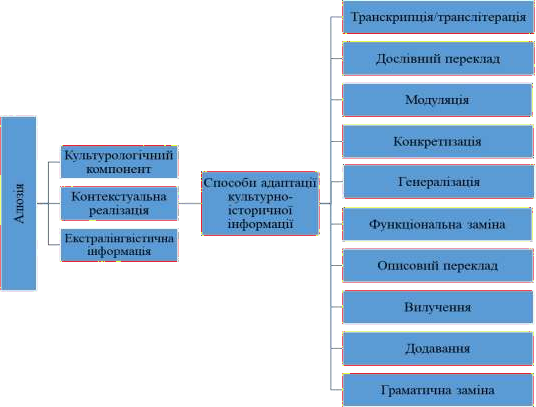 Рисунок 3.2.1 – Способи адаптації культурно-історичної інформаціїГлибоке та повне розуміння іншомовного тексту не можливе без оволодіння знаннями культурно-історичного характеру [67, с. 42]. Читачу варто ознайомитися зі стереотипами та культурно-значимими моделями мислення носіїв іншої мови.Отже, алюзія становить значну перекладацьку проблему, що пов’язано насамперед з культорологічним аспектом. Явища, події, персоналії, які є характерними для однієї культури, можуть не мати ніякого значення для іншої, а завданням перекладача є адекватна передача інформації. Найчастіше перекладачі застосовують такі прийоми перекладу алюзійної одиниці: транскрипція або транслітерація, дослівний переклад, модуляція, конкретизація, генералізація, функціональна заміна, описовий переклад, вилучення, додавання та граматична заміна.ВИСНОВКИ ДО РОЗДІЛУ 3Алюзія належить до найбільш суперечливих та неоднозначних явищ в царині лінгвістики, адже науковці займалися її дослідженням, беручи за основу різні підходи, напрями та теорії. Втім, детальне вивчення алюзії через призму лінгвокультурології є, на сьогодні, одним із найактуальніших напрямків досліджень в сучасній лінгвістиці. Це пов’язано, насамперед, з тим, що алюзійна одиниця є унікальним носієм культурної інформації, адже кожній лінгвокультурній спільноті притаманні свої традиції, історія, література тощо, що яскраво виражається в мові. Найчастіше, щоб передати таку культурно значиму та важливу інформацію, автори використовують саме алюзію, оскільки вона є тим засобом, який найкраще справляється з цією задачею. В кожній алюзійній одиниці наявний так званий загальнокультурний компонент, дослідження якого відбувається з двох ракурсів: змістовного (індивідуально-особистісна культура адресанта, його професійна майстерність та культурний образ масового читача) та функціонального (процеси кодування алюзії автором та її декодування читачем).В той же час вивчення алюзії в парадигмі лінгвокультурологічних досліджень створило для лінгвістики ще одну проблему — культурологічний аспект перекладу алюзійної одиниці. Ключова проблема полягає в тому, що культурні цінності та надбання, які є значимими для однієї лінгвокультурної спільноти, не відіграватимуть жодної ролі для іншої. Тому перекладач опиняється в ситуації, коли виникає необхідність передати головну ідею автора, сенс, який він вклав в алюзійну одиницю, та адаптувати цей текст під потреби цільової аудиторії. З огляду на це, найчастіше використовуються наступні способи відтворення алюзії: транскрипція або транслітерація, дослівний переклад, модуляція, конкретизація, генералізація, функціональна заміна, експлікація (описовий переклад), вилучення, додавання та граматична заміна.Дослідження алюзії з точки зору лінгвокультурології не лише розкриває значення алюзії як джерела культурної інформації, але й дозволяє підібрати найкращі способи її відтворення в перекладі.РОЗДІЛ 4 ПЕРЕКЛАДОЗНАВЧИЙ АНАЛІЗ СПОСОБІВВІДТВОРЕННЯ АЛЮЗІЙНИХ ОДИНИЦЬ В МЕДІА МАТЕРІАЛАХМетодологія дослідженняВ нашому дослідженні ми розглядаємо питання способів відтворення стилістичного прийому алюзії в українському перекладі. В ході дослідження використовувався широкий спектр методів: загальнонаукових, лінгвістичних та перекладознавчих.Серед загальнонаукових методів було використано наступні: аналізу та синтезу, індукції та дедукції, узагальнення та статистичний метод. Так, метод аналізу та синтезу допоміг детально розглянути алюзію як об’єкт лінгвістичних досліджень, а також специфіку її функціонування в англомовних медіа матеріалах, за допомогою методу синтезу було проаналізовано особливості дослідження алюзії через призму інших дисциплін: лінгвокультурологія, лінгвостилістика, література, когнітивні дослідження тощо; метод індукції дозволив дослідити підходи до вивчення алюзії та провідні концепції її типології, а метод дедукції — основні функції алюзії в тексті; за допомогою методу узагальнення було підведено підсумки, а статистичний метод допоміг визначити тематики текстів, де найчастіше використовуються алюзійні одиниці.В ході проведення дослідження було також використано лінгвістичні методи. Серед них: описовий метод для розкриття семантичних та структурно- функціональних особливостей алюзії; прийом «слів та речей» для дослідження історії походження алюзійної одиниці, щоб встановити її зв’язок з позначуваним нею фактом; прийом стильового аналізу, для встановлення особливостей алюзії як одного із художніх засобів тексту; прийом «тематичних груп» для поділу алюзійних одиниць на групи та контекстуально-інтерпретаційний метод для розкриття значення алюзії в залежності від контексту та реконструкції авторського задуму.Оскільки основу дослідження становить аналіз способів перекладу алюзій українською мовою було використано перекладознавчі методи. Для виявленняосновних перекладацьких трансформацій, які допомагають адекватно та еквівалентно відтворити алюзійну одиницю використовувався трансформаційний метод, а для встановлення частоти вживання певних трансформацій використовувався метод контент-аналізу.Матеріалом для дослідження слугували англомовні медіа матеріали (The Times, The Guardian, Financial Times, The Economist, The Independent, The New York Times, The Telegraph, Daily Express, Daily Star, The Washington Post, The Boston Globe, London Evening Standard, New York Post, Forbes, Stars and Stripes, The Sun, USA) та їх переклад українською мовою, наданий прес-службами провідних українських каналів (1+1, Україна, ICTV, 5 канал, СТБ). Методом суцільної вибірки було відібрано 1020 речень, де було використано алюзійну одиницю.Перекладознавчий аналіз було здійснено за допомогою порівняння текстів оригіналу та їх перекладу українською мовою. Відібрані одиниці було проаналізовано на предмет використаних перекладацьких трансформацій. Усі одиниці аналізу представлені у додатку В.Детальний аналіз семантичних та структурно-функціональних особливостей алюзійних одиниць в англомовних медіа матеріалах був здійснений за допомогою корпусного дослідження.Корпусне дослідження алюзій в медіа матеріалахСтворений корпус алюзій в медіа матеріалах має назву КАММ (Корпус алюзій в медіа матеріалах) та складається з британських та американських газет та журналів (The Times, The Guardian, Financial Times, The Economist, The Independent, The New York Times, The Telegraph, Daily Express, Daily Star, The Washington Post, The Boston Globe, London Evening Standard, New York Post, Forbes, Stars and Stripes, The Sun, USA). В загальному корпус налічує 300 000 токенів. До складу корпуса входять два підкорпуси: підкорпус широкоформатних газет та журналів (180 000 токенів) та підкорпус таблоїдів (120 000 токенів). Така різниця в кількості токенів пояснюється тим, що статті в широкоформатних газетах та журналах за своїм розміром значно більші ніж статті в таблоїдах. В якості довідкового корпусу було взято корпус Брауна (тексти з категорії преси – розділи А, В та С).Типологія корпусу:спеціальний, що пояснюється тим, що корпус присвячений дослідженню функціонування алюзії в медіа матеріалах, а тому містить тексти, які взяті виключно з газет, журналів та таблоїдів;немаркований: в корпусі відсутня анотація;корпус вміщує в собі виключно письмові тексти, тому за типом використаних джерел є письмовим;тексти, що досліджувалися в корпусі, взяті з англомовних джерел, тому корпус одномовний;корпус не є параленьним та порівняльним, адже в ньому відсутні публіцистичні тексти на двох мовах та він не містить текстів перекладу;за своєю метою корпус – спеціалізований. Його метою є дослідження семантичних та структурно-функціональних особливостей алюзійних одиниць;корпус включає в себе тексти публіцистичного стилю;корпус алюзій у медіа матеріалах є закритим корпусом: його немає на просторах Інтернету;корпус є дослідницьким: особливості корпуса було розкрито за допомогою дослідження довідкового корпусу;оскільки корпус не буде поповнюватися новими текстами, він єстатичним;за рахунок того, що тексти були взяті з англомовних джерел, корпус єоригінальним;до корпусу додавалися цілі тексти, а не їх уривки, тому корпус єповнотекстовим;корпус вміщує матеріали преси за 2019 та 2020 роки, тому є сучасним. Перш за все було визначено перелік ключових слів за допомогою функції програми	AntConc	«Concordance»,	що	допомогло	визначити	найпоширеніші джерела алюзії (тобто, їх позатекстові середовища), а за допомогою функції «Word List» було встановлено їх відсоткове співвідношення (див. додаток А). Зарезультатами дослідження найчастіше претекстами, з яких було запозичено алюзійну одиницю виступають Біблія, міфологія, історія та поп-культура. Це можна пояснити тим, що використання алюзії тісно пов’язано з культурологічним компонентом.Далі за допомогою функції «Keyword List» було визначено ключові розділи, де найчастіше використовується прийом алюзії, а за допомогою функції «Word List» було проаналізовано частотність використання алюзій у різних тематичних розділах медіа матеріалів (див. додаток Б). До таких розділів можна віднести політику, економіку, технології, науку, спорт, культуру, суспільне життя, медицину та здоров’я, шоу-бізнес, міжособові стосунки. Перелік ключових слів, які допомогли визначити тематичні розділи подано в таблиці 4.1.1 (червоним виділено ключові слова, які найчастіше вживаються в таблоїдіх, синім – в широкоформатних газетах та журналах, зеленим – як в таблоїдах, так і в широкоформатних газетах/журналах).Таблиця 4.1.1 – Перелік ключових слів за тематичними розділамиДля більш детального дослідження особливостей алюзій у англомовних медіа матеріалах алюзійні одиниці було поділено на 25 семантичних груп та визначеноїх відсоткове співвідношення за допомогою функцій «Concordance» та «Word List». Отримані результати наведені у діаграмі нижче.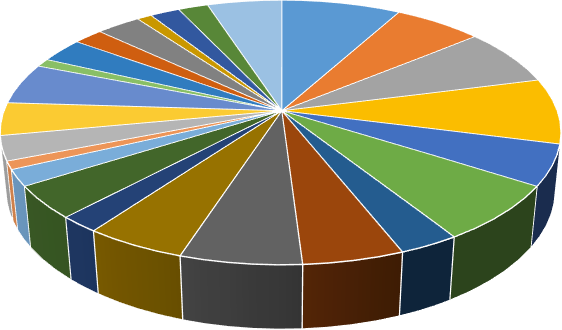 Рисунок 4.1.1 – Семантичні групи алюзій в медіа матеріалахВарто звернути увагу, що попри те, що ці семантичні групи є найбільш частотними, алюзії можуть також вживатися на позначення інших груп.Окрім поділу на семантичні групи, за допомогою інструментів «Concordance Plot», «Collocates» та «Clusters/N-Grams» було проаналізовано інші семантичніособливості. З огляду на їх семантичні особливості, алюзійні одиниці, як розглядалося раніше, найчастіше можуть бути:Омонімічні: Ready to shine? The ball’s in your door! [104] - Готові стати зіркою випускного? Бал вже стукає у двері! (пер. прес-служба телеканалу 1+1). Прецедентним текстом є прислів’я «The ball’s in your court». Втім, якщо в тексті- донорі «ball» має значення «м’яч», то в тексті-реципієнті це – «бал».Синонімічні: But you know the old saying “Better safe than sorrowful” [114] - Але ви ж знаєте старе прислів’я “Береженого Бог береже” (пер. прес-служба телеканалу СТБ). Алюзія запозичена з давнього крилатого вислову «Better safe than sorry», в цьому випадку «sorry» та «sorrowful» є синонімами.Антонімічні: That’s just one more example that in some cases adversity and loss make a man silly [101] - І це ще один приклад того, що в деяких випадках біда штовхає людину на нерозумні вчинки (пер. прес-служба телеканалу Україна). Прецедентний текст звучить наступним чином «Adversity and loss make a man wise» («silly» та «wise» – антоніми).Гіперо-гіпонімічні: Fruit a day keeps a doctor away: fruits with the highest vitamins content [106] – Фрукт на день вбереже від походу до лікаря: фрукти з найбільшим вмістом вітамінів (пер. прес-служба телеканалу СТБ). Прецедентним висловлюванням є приказка «An apple a day keeps a doctor away». В цьому прикладі«fruit» виступає гіперонімом до «apple».Розширювальні: Kind Wizards of Tulsa place: how two best friends managed to fulfill the dreams of children from poor backgrounds [110] – Добрі чарівники з Талси: як двоє найкращих друзів змогли втілити мрії дітей з бідних сімей (пер. прес- служба телеканалу 1+1). Прецедентний текст — «Wizards of Waverly Place», в тексті-реципієнті до алюзії було додано інші елементи.Звужуючі: Body language and its secrets. What Cheshire smile can indicate of?[107] - Мова тіла та її секрети. Про що може свідчити посмішка Чеширського кота? (пер. прес-служба телеканалу ICTV). В цьому прикладі алюзійну одиницю було звужено (повний варіант «Cheshire cat smile»).Інверсійні: Be slow in changing but slower in choosing: the importance of careful decision taking [102] – Не поспішайте зі змінами, а тим більше з вибором: важливість ретельного прийняття рішень (пер. прес-служба телеканалу 5 канал). В цьому випадку було застосовано інверсію, тобто компоненти прецедентного тексту в алюзійній одиниці були змінені місцями (оригінал: «Be slow in choosing, but slower in changing»).Корпусний аналіз контексту, де було вжито алюзійну одиницю, підтверджує, що такий поділ зумовлений тим, що деякі алюзії змінюють свою структуру, а деякі залишаються сталими.Корпус також допоміг розкрити основні структурно-функціональні особливості алюзій за допомогою тих самих функцій «Concordance Plot»,«Collocates» та «Clusters/N-Grams»: вони можуть передавати значення або буквально, або переносно. З цього випливає, що алюзії відповідно до своїх структурно-функціональних особливостей можуть бути наступних видів:Конкретно-деталізуючі: All (even the hardest ones) roads lead to... Walmart! Why it is important to stop Walmart's store dominance? [105] - Всі дороги (навіть найскладніші) ведуть в... Вол-март! Чому важливо припинити монополістичне становище цієї мережі універсальних магазинів? (пер. прес-служба телеканалу 1+1). В цьому випадку алюзійна одиниця вносить певні деталі в смислове наповнення вихідного тексту (оригінал: «All roads lead to…»).Метафоричні: Gone with elections: what happened to the money designated for the election campaign? [111] – Звіяні виборами: що сталося з грішми, виділеними на виборчу кампанію? (пер. прес-служба телеканалу Україна). Такі алюзії дають переносну характеристику для події.Інноваційні: It doesn’t look like our team is going to win this match but, anyway, run, Pittsburgh Steelers, run but don’t stumble! [106] - Судячи з усього, наша команда не виграє цей матч та в будь-якому разі біжи, «Піттсбург Стілерс», біжи, але не спіткнись! (пер. прес-служба телеканалу 1+1). Такі алюзії суттєво відрізняються за своїм значенням від прецедентного феномену та додають нові елементи, відсутні в оригінальному тексті.Отже, корпус допоміг провести детальний аналіз семантичних та структурно- функціональних особливостей алюзій в англомовних медіа матеріалах: виділити основні семантичні групи алюзій та дослідити особливості їх функціонування в контексті.Аналіз прийомів відтворення алюзій в українському перекладіОсновною метою алюзії в медіа тексті є здійснення впливу на читача. Саме цей стилістичний прийом підштовхує читача до дешифрування поданої інформації, пошуку значення алюзії та комунікативного наміру автора. На ряду з цим, алюзія, також, є своєрідною скарбницею культури іншого народу і, якщо розглядати її не поверхово, а зануритися глибше в її суть – можна відкрити перед собою цілий світ культурно-історичного досвіду іншого народу.Дійсно, алюзія – це надзвичайно цікаве, широке, багатогранне та складне явище. І цим зумовлюється складність її передачі в перекладі. Незважаючи на те, що алюзія може відкрити перед читачем великий відрізок історії певного народу – для носія іншої культури вона може залишитися незрозумілим елементом в тексті. З огляду на той факт, що не всі читачі мають необхідний багаж знань, який дозволить розкрити значення алюзії без особливих складнощів, і постала проблема коректного, еквівалентного та в той же час адекватного відтворення алюзійної одиниці в українському перекладі.Попри те, що цьому питанню було присвячено багато досліджень як вітчизняних, так і зарубіжних вчених, проблема перекладу алюзії залишається однією з найгостріших в лінгвістичних колах.В першу чергу, перекладач – це людина, яка забезпечує здійснення успішної комунікації між представниками різних культур. Але досягнення дійсно якісного та адекватного перекладу не можливе без знань про основні правила, прийоми, стереотипи та соціокультурні відмінності.Одним з найголовніших факторів при процесі перекладу є перекладацькі трансформації. Саме вони є тим ключовим елементом, від якого напряму залежить еквівалентність та адекватність перекладу. Без знання перекладацькихтрансформацій перекладач не зможе здійснити переклад, який правильно передаватиме зміст та мету повідомлення на мові оригіналу, при цьому не порушуючи структуру, лексичні та граматичні норми мови перекладу. Перекладацькі трансформації є перевіреними перекладацькими рішеннями, які дозволяють створити якісний переклад. Вони допомагають при виникненні складнощів з перекладом тому, що дозволяють розглянути всі можливі варіанти перекладу та обрати серед них найбільш підходящий варіант, або слугують засобом перевірки правильності свого перекладацького рішення.Перекладацькі трансформації є перетвореннями, з допомогою яких перекладач здійснює перехід від одиниць мови оригіналу до комунікативно- рівноцінних одиниць мови перекладу [89, с. 24], якщо виникає неможливість використання регулярних та стандартних відповідників в умовах заданого контексту. Використання трансформацій мотивується, як правило, тим, що вони забезпечують більшу ступінь еквівалентності, ніж будь-який інший стандартний відповідник, а також дозволяють уникнути негативних наслідків через використання регулярних відповідників в певних контекстах.Універсальної класифікації перекладацьких трансформацій не існує, оскільки для всіх наявних класифікацій необхідна або широта, або відносна вузькість підходу. Серед дослідників, які займалися вивченням цього питання та запропонували своїх класифікації перекладацьких трансформацій, варто виокремити Л. С. Бархударова (1980), З. Е. Роганову (1996), І. В. Корунець (2008), Ф. Беєра (1993), А. Ф. Архипова (1991), Ю. К. Найду (2000), Г. М. Стрілковського (2000), Т. Р. Левицьку (2001), М. С. Писаренко (2003), Я. І. Рецкера (1999), Р. К. Мін’яр-Бєлоручєва (1998), І. С. Алексєєву (2004), Л. К. Латишева (1990) та В. Є. Щетінкіна (1983).У нашій роботі ми використовували узагальнену класифікацію перекладацьких прийомів, яка створена на основі концепцій вищезгаданих дослідників, оскільки найчастіше перекладацькі трансформації розглядають на чотирьох рівнях: лексичному, лексико-семантичному, лексико-граматичному та граматичному. Окрім того, узагальнена класифікація детально розкриває сутькожного перекладацького прийому. За узагальненою класифікацією трансформації поділяються за чотирьма рівнями: лексичним (транскодування: транскрипція/транслітерація, варіативний/функціональний відповідник, калькування), лексико-семантичним (конкретизація, генералізація, модуляція (смисловий розвиток), диференціація значення, гіперонімічне перейменування, реномінація, емфатизація, нейтралізація), лексико-граматичним (антонімічний переклад, описовий переклад, експлікація, дескриптивна перифраза, функціональна заміна) та граматичним (додавання, вилучення (упущення), граматичні заміни (членів речення, типу речення, частин мови (конверсія), синтаксичні перестановки, сполучення та членування речень)).В ході перекладацького аналізу 1020 одиниць ми визначили основні перекладацькі трансформації, які використовуються для відтворення алюзійної одиниці в українському перекладі. Трансформації розділилися наступним чином: лексичні — 30% (300 одиниць), лексико-семантичні — 20% (200 одиниць), лексико-граматичні — 30% та граматичні — 20%. Кількісний аналіз трансформацій подано у додатку Г.Вибір перекладацької трансформації для відтворення алюзії в українському перекладі залежить не лище від її контексту та культурологічної складової, але і від її виду, семантичних та структурно-функціональних особливостей, що було враховано в ході нашого дослідження.Спочатку розглянемо основні перекладацькі трансформації, які використовуються для відтворення алюзії в українському перекладі та їх найяскравіші приклади.Лексичні перекладацькі трансформації:Транскодування — перекладацький прийом, коли звукову чи графічну форму слова на мові оригіналу передають за допомогою засобів абетки мови перекладу. Розглянемо два види транскодування, які було знайдено під час аналізу способів перекладу алюзій.Транскрибування — спосіб перекладу, при якому передають звукову форму слова вихідної мови.The police successfully pulled off a secret mission which would make even James Bond proud [114].Поліція успішно виконала секретну місію, якою пишався б навіть Джеймс Бонд (пер. прес-служба телеканалу 5 канал).My life reminds me of that of Rapunzel [104].Моє життя нагадує мені казку про Рапунцель (пер. прес-служба телеканалу1+1).Транслітерування — спосіб перекладу, при якому слово мови оригіналупередається по літерам.Dante had 9 circles of hell and our politicians prepare 15 with their new scheme for getting the unemployment benefit [104].У Данте було 9 кіл пекла, а наш уряд готує для нас цілих 15 завдяки їхній новій схемі отримання виплат по безробіттю (пер. прес-служба телеканалу Україна).Judging from the situation in the country, our authorities are far from beingSolomon [109].Судячи з ситуації в країні, нашій владі ще далеко до мудрості Соломона (пер. прес-служба телеканалу Україна).Калькування — перекладацька трансформація, коли в якості відповідника для простого чи складного слова на мові оригіналу виступає відповідник, який є першим за порядком відповідником у словнику.China risks to face ‘Great Wall of Self-Isolation’ [108].Китай ризикує зіштовхнутися з Великою Стіною окремості від світу (пер. прес-служба телеканалу ICTV).If the government doesn’t take the demands of people into account, Stonewall riotsmay repeat [105].Якщо уряд не візьми до уваги вимоги населення, Стоунволлські бунтиможуть повторитися (пер. прес-служба телеканалу 5 канал).Функціональний/варіантний відповідник — перекладацький прийом, коли підбирається відповідник, який за своїм значенням буде еквівалентним долексико-семантичного варіанта багатозначного слова, тобто передаватиме лише одне зі всіх значень слова мови оригінала.But we have the feeling that we live in our country with all its problems, successes and failures while our leadership lives in Wonderland [99].Але нам здається, що ми живемо в нашій країні з усіма її проблемами, успіхами та невдачами, тоді як наше керівництво живе у Дивокраї (пер. прес- служба телеканалу 5 канал).Sometimes you have to be a doubting Thomas and take all politicians’ tales with the pinch of salt [110].Інколи варто бути невіруючим хомою і сприймати всі казочки політиків з долею скептицизму (пер. прес-служба телеканалу ICTV).Лексико-семантичні перекладацькі трансформації:Конкретизація — прийом перекладу, при якому слово, що має ширшу семантику в оригінальному тексті замінюють на слово, яке має вужчу семантику.Power games: tension is increasing as the election madness continues [112].Ігри влади: передвиборче божевілля продовжується, а разом з ним зростає напруга (пер. прес-служба телеканалу СТБ).But the truth is that real life is not Marvel universe, there’s no miracles [107].Та правда втім, що справжнє життя не кіновсесвіт “Марвел”, тут чудес не буває (пер. прес-служба телеканалу 1+1).Генералізація — зворотній прийом до конкретизації, при його використанні слово, яке в оригіналі має вужчу семантику замінюється на слово, що має ширшу семантику.Save Mother Earth, make it a better place for you and for me and the entire human race [109].Врятуймо Матінку-Землю, зробімо її кращим місцем для вас, для мене та для всього людства (пер. прес-служба телеканалу 1+1).How to keep things going when you don’t have the speed of Flash? The secrets of time management [103].Як встигати все, коли ти не супергерой? Секрети правильного розподілу часу (пер. прес-служба телеканалу Україна).Модуляція (смисловий розвиток) — перекладацький прийом, коли в варіанті перекладу використовують слово, чиє значення логічно виводиться із значення одиниці в мові оригіналу.Red herrings: we’re in dire need of changing our judicial system [113].Засідання для галочки: нам терміново потрібні зміни в нашій судовій системі (пер. прес-служба телеканалу Україна).Unemployment level reaches its peak. Why as old as Methusalem problem has never been solved? [108].Рівень безробіття досягає піку. Чому стара як світ проблема так і не була вирішена? (пер. прес-служба телеканалу СТБ).Емфатизація — прийом перекладу, при якому загальновживане слово перекладають за допомогою одиниці, яка має емоційно-експресивне забарвлення.Since last election we’ve come a long way to make America great again and unfortunately we failed [101].Від останніх виборів ми пройшли довгий час, щоб знову зробити Сполучені Штати Америки процвітаючою країною, але, на жаль, нам не вдалося (пер. прес-служба телеканалу СТБ).Into the woods: what happened to the boy lost in Wychwood Forest? [105].У темному-темному лісі: що сталося з хлопчиком, який загубився у Вічвудському лісі? (пер. прес-служба телеканалу Україна).Нейтралізація — прийом обернений до емфатизації, який передає виключно логіко-понятійний зміст, тобто замінює емоційно-експресивні одиниці мови оригіналу на більш нейтральні.Nightmarebowl: football fans are angry with teams performance at the biggest game of the year [108].Не настільки й супер: футбольні фанати в ярості через жахливу гру команд на найбільшому матчі року “Супер кубок”(пер. прес-служба телеканалу 1+1).Royals at war: why Harry and Meghan rejected their titles? Do Prince William and Kate have something to do with it? [111].Міжусобиці в королівській родині: чому Гаррі та Меган відмовились від своїх титулів та чи мають до цього відношення принц Вільям та Кейт? (пер. прес- служба телеканалу 1+1).Лексико-граматичні перекладацькі трансформації:Антонімічний переклад — перекладацький прийом, при якому форму слова/словосполучення замінюють протилежною, при цьому зміст одиниці залишається незмінним.Questionable leadership, strategic mistakes and illiterate decisions have led to the catastrophic results. But on the other hand, the choice is never clear [103].Некомпетентне керівництво, стратегічні помилки та неграмотні рішення призвели до катастрофічних наслідків. Втім, з іншого боку, вибір ніколи не буває очевидним (пер. прес-служба телеканалу Україна).This company’s products are like a box of chocolate! You never know what you’re gonna get! [110].Продукція цієї компанії як коробка шоколаду! Ніколи не знаєш, що саме отримаєш! (пер. прес-служба телеканалу СТБ).Описовий переклад — перекладацький прийом, коли одиницю вихідної мови в перекладі замінюють на словосполучення, яке має більшу кількість компонентів, щоб адекватно передати зміст оригіналу.With the patience of Griselda he listened to the foolish arguments of his opponent[100].З терплячістю, якій можна тільки позаздрити, він слухав нелогічніаргументи свого опонента (пер. прес-служба телеканалу 5 канал).It feels really weird when you walk along the Florida coast after tsunami ‘cause it seems that you’re wandering somewhere near Pompeii ruins [106].Досить дивно прогулюватися вздовж узбережжя Флориди після цунамі тому, що складається враження ніби ви бродити поблизу руїн давньоримського міста Помпеї (пер. прес-служба телеканалу ICTV).Експлікація — різновид описового перекладу, заміна одиниці вихідної мови на словосполучення, яка пояснює цю одиницю.The company doesn’t seem to fulfill their financial liabilities, just like Thoreau[106].Схоже, що компанія не збирається виконувати свої фінансові зобов’язання,прямо як письменник Торо, відомий своїми відмовами від сплати податків (пер. прес-служба телеканалу ICTV).Will this kind of sport ever see new G-O-A-T player? [104].Чи побачить колись баскетбол нового Майкла Джордана, найкращого баскетболіста всіх часів? (пер. прес-служба телеканалу 1+1).Функціональна заміна — спосіб перекладу, при якому інформацію, яка описана засобами мови оригіналу, передають за допомогою видозмінених або інших лексичних одиниць-відповідників, які складаються у словосполучення відповідно до норм та правил граматики мови перекладу.To act or not to act: the main dilemma of our authorities [104].Діяти чи не діяти: головна дилема нашого уряду (пер. прес-служба телеканалу Україна).WhatsApp before Facebook: Brian Acton on app’s merge with Facebook [108].До	з’єднання	з	Фейсбуком:	Браян	Ектон	про	злиття	месенджера«WhatsApp» з соціальною мережею «Фейсбук» (пер. прес-служба телеканалу Україна).Граматичні перекладацькі трансформації:Додавання — перекладацький прийом, коли в текст перекладу вводяться лексичні елементи, які відсутні в тексті оригіналу, маючи на меті правильну передачу смислу оригіналу, а також збереження як мовних так і мовленнєвих норм. We constantly violate Noah rule: predicting natural disasters doesn’t help much,preventing them does [107].Ми завжди забуваємо повчальну розповідь про Ноя: передбачення природних катаклізмів не сильно допомагає, на відміну від їх попередження (пер. прес-служба телеканалу СТБ).Back of the net: how did Khris Middleton’s career begin? [113].На задвірках баскетбольного поля: як починалася кар’єра Кріса Міддлтона (пер. прес-служба телеканалу 1+1).Вилучення/упущення — спосіб перекладу, при якому вилучається певний мовний елемент з оригіналу згідно з нормами мови перекладу.New amendments to Constitution if adopted will create Procrustean bed aimed to change the laws which will suit the needs of our authority [112].В разі прийняття нові правки до Конституції створять плацдарм, головною метою якого стане зміна законів, які ідеально підходитимуть нашій владі (пер. прес-служба телеканалу 1+1).Texas was again chosen as the most dangerous state. How does it feel to be live like a blade runner? [109].Техас знову визнали найнебезпечнішим штатом. Тож як воно жити немовна лезі? (пер. прес-служба телеканалу Україна).Граматична заміна — перекладацький прийом, коли відбувається зміна граматичних ознак словоформ (наприклад, використання форми множини замість однини), частин мови, членів речення та речень.Winter’s coming: should we expect the rise of numbers of coronavirus cases?[110]Зима близько: чи варто нам очікувати збільшення кількості інфікованих?(пер. прес-служба телеканалу 1+1).Where there’s a fire, there’s a flame: how war of words turned into a brutal fight[106].Полум’я без вогню не буває: як словесна перепалка переросла у жорстокубійку (пер. прес-служба телеканалу 1+1).Під час проведення аналізу способів перекладу алюзійних одиниць було взято до уваги вид алюзійної одиниці, який було визначено за семантичною (тематичною) класифікацією Н. Ю. Новохачової та їх семантичні та структурно- функціональні особливості, які було досліджено за допомогою корпуса. Вибір класифікації зумовлений тим, що на сьогодні вона вважається провідною танайбільш повною і точною класифікацією алюзійних одиниць та дозволяє проаналізувати як семантичні, так і структурно-функціональні особливості алюзій в медіа матеріалах. Отже, розглянемо особливості перекладу алюзій в залежності від їх виду та семантичних і структурно-функціональних особливостей:Літературно-художні алюзії. за своїми семантичними особливостями найчастіше бувають звужуючими, синонімічними, антонімічними та розширювальними, а за структурно-функціональними – інноваційними, метафоричними та конкретно-деталізуючими:Who’s the fairest of them all? New Miss World is already known [105]. – Хто на світі всіх миліший, всіх рум’яніший й біліший? Ім’я нової «Міс Всесвіт» вже відоме (пер. прес-служба телеканалу 1+1). За своїми особливостями алюзія – звужуюча та метафорична, перекладена українською мовою за допомогою трансформації додавання.A good CEO is really hard to find [108]. – Хорошого Генерального директора складно знайти (пер. прес-служба телеканалу Україна). Алюзія – розширювальна та конкретно-деталізуюча, переклад здійснено за допомогою трансформації функціональної заміни.Tik Tok’s Gumpy-style videos are gaining popularity [105]. – Недолугі відео в соцмережі «Тік Ток» набирають популярність (пер. прес-служба телеканалу 1+1). Це розширювальна та інноваційна алюзія, яка перекладена за допомогою трпнсформації модуляції.The Lord of the Rings and Jewels: Tiffany & Co. has become the most popular jewelry brand in the world [111]. – Володарка перснів та коштовних прикрас: ювелірна компанія «Tiffany & Co.» стала найпопулярнішим брендом прикрас у світі (пер. прес-служба телеканалу СТБ). За своїми семантичними та структурно функціональними	властивостями	алюзія	–	конкретно-деталізуюча	та розширювальна. Її переклад здійснено за допомогою трансформації конкретазації. One more unfulfilled promise: why Trump loses his electoral base or how great-great expectations turned into great disappointments? [105] – Чергова невиконана обіцянка: чому Д. Трамп втрачає свій електорат або як великі-великі сподіванняперетворилися на великі розчарування? (пер. прес-служба телеканалу 5 канал). Ця розширювальна та метафорична алюзія перекладена за допомогою калькування.Фольклорні алюзії. Найчастіше такі алюзії є розширювальними, конкретно- деталізуючими, інноваційними, звужуючими та метафоричними:Shameful people of the round table. After the government meeting a number of inefficient reforms will wait for us [102]. – Ганьбища круглого столу. Після засідання уряду на нас чекає ряд неефективних реформ (пер. прес-служба телеканалу 5 канал). В цьому випадку інноваційна та розширювальна алюзія перекладена за допомогою підбору функціонального відповідника та емфатизації.1000 and 1 day...How long do we have to wait to get the elections results? [105] – Тисяча і один день: Скільки нам ще чекати до оголошення результатів виборів? (пер. прес-служба телеканалу ICTV). Ця алюзія є конкретно-деталізуючою та звужуючою. Переклад було здійснено за допомогою трансформації калькування.You can’t expect honesty from politics. It’s a complex game where Br’er Rabbit’s style pays off [109] – Не варто очікувати чесності від політики. Це складна та заплутана гра, де хитросплетені дії приносять свої результати (пер. прес- служба телеканалу 5 канал). За своїми семантичними та структурно- функціональними особливосями ця алюзія є розширювальною та метафоричною. В українському варіанті її було відтворено трансформацією модуляції.He rose up like Phoenix. Football player Kevin De Bruyne not only managed to get over trauma, but also returned back to sport [113]. – Постав як Фенікс: футболіст Кевін Де Брейне не лише зміг здобути перемогу в боротьбі з травмою, але і повернувся в спорт (пер. прес-служба телеканалу 1+1). В цьому прикладі розширювальна та метафорична алюзія перекладена за допомогою трансформації транскрибування.Міфологічні алюзії. Найчастіше міфологічні алюзії є розширювальними, звужуючими, метафоричними та конкретно-деталізуючими.The rival team was looking for our team’s Achilles’ heel to beat them [107]. –Команда суперника шукала слабке місце нашої команди, щоб здобути перемогу(пер. прес-служба телеканалу СТБ). В цьому випадку метафорична та розширювальна алюзія відтворена українською мовою за допомогою модуляції.Why isn’t our government able to solve at least the most pressing issues? After all, they’re not as intricate as Minotaur’s Labyrinth? [114] – Чому наш уряд не в змозі вирішити хоча б найбільш нагальні проблеми? Зрештою, вони не настільки хитромудрі як Лабіринт Мінотавра (пер. прес-служба телеканалу Україна). За своїми семантичними та структурно-функціональними особливостями алюзія є розширювальною та конкретно-деталізуючою. Переклад алюзії було здійснено за допомогою трансформацій калькування та транскрибування.If you think that mythical Avalon doesn’t exist, look at the selection of the most enchanting places that we’ve prepared for you [112]. – Якщо ви думаєте, що місць, які оспівують в казках та легендах, не існує, подивіться на добірку найбільш прекрасних локацій, яку ми підготували для вас (пер. прес-служба телеканалу 1+1). Ця алюзійна одиниця є розширювальною та метафоричною. Для її відтворення було використано трансформації додавання та описовий переклад.Кінематографічні алюзії. Як правило, алюзії цього виду найчастіше є розширювальними, звужуючими, синонімічними, конкретно-деталізуючими та інноваційними.End of Incredibles era: Kim Kardashian announces end of reality show about her family [106]. – Кінець епохи Суперсімейки: Кім Кардаш’ян оголосила про завершення реаліті-шоу про свою родину (пер. прес-служба телеканалу 1+1). В цьому прикладі розширювальну та інноваційну алюзію було перекладено українською мовою за допомогою модуляції.It won’t be long before Hyde Park Winter Wonderland opens its doors to the visitors. Do you want to build a snowman? [102]. – Незабаром зимовий Дивокрай у Гайд-парк відкриє для відвідувачів свої двері. Сніговик на нас чекає! (пер. прес- служба телеканалу Україна). Ця алюзія є розширювальною та конкретно- деталізуючою. Українською мовою її було перекладено за допомогою трансформацій функціонального відповідника та граматичних замін: заміни типу речення та частини мови.Пісенні алюзії. В основному такі алюзії є звужуючими, розширювальними, метафоричними та інноваційними.The story of the Olympic champion: from zero to hero [108]. – Історія олімпійського чемпіона: від дилетанта до легенди (пер. прес-служба телеканалу СТБ). Звужуючу та метафоричну алюзію відтворено трансформацією функціонального відповідника та емфатизації.It came in like a wrecking ball: Miley Cyrus and Liam Hemsworth are officially over [112]. – Руйнівна сила взяла гору над почуттями: Майлі Сайрус та Ліам Хемсворт офіційно розлучилися (пер. прес-служба телеканалу 1+1). За семантичними та структурно-функціональними особливостями алюзія є метафоричною та звужуючою. Переклад українською був здійснений за допомогою трансформацій додавання та модуляції.Газетно-публіцистичні алюзії. Такі алюзії, як правило, є звужуючими, розширювальними, синонімічними, інноваційними та метафоричними.Maybe we need another Uncle Sam to revive patriotic feelings [110]. – Можливо нам потрібен ще один типовий американський персонаж, який пробудить патріотичні почуття в населення (пер. прес-служба телеканалу СТБ). Звужуюча та метафорична алюзія перекладена українською мовою за допомогою трансформації експлікації.No man’s land: will the Quebec province really separate from Canada? [105] – Нічия земля: чи дійсно провінція Квебек відокремиться від Канади? (пер. прес- служба телеканалу Україна). В цьому прикладі алюзія – звужуюча та метафорична. В українському перекладі вона відтворена трансформаціями функціонального відповідника та нейтралізації.Крилаті алюзії. За семантичними та структурно-функціональними особливостями такі алюзії найчастіше бувають антонімічними, синонімічними та конкретно-деталізуючими.Falling down is not a failure but refusing to get back on your feet is [112]. – Падіння — це не промах, промах — це відмова піднятися знову на ноги і продовжити боротьбу (пер. прес-служба телеканала 1+1). В цьому випадкуантонімічна та конкретно-деталізуюча алюзія відворена українською мовою за допомогою трансформації граматичної заміни (заміни частини мови).Take destiny into your own hands because fortune favors the bold [107]. – Беріть долю в свої руки, адже сміливі завжди мають щастя (пер. прес-служба телеканалу СТБ). Алюзія – синонімічна та конкретно-деталізуюча. Її переклад українською був здійснений трансформацією функціональної заміни.Офіційно-ділові алюзії. Алюзії цього виду найчастіше бувають розширювальними, синонімічними та конкретно-деталізуючими.Modern politicians seem to forget about the 1964 Civil Rights Act [114]. – Схоже, що політики сучасності забувають про Акт про громадянські права 1964 року (пер. прес-служба телеканалу Україна). За своїми особливостями (семантичими та структурно-функціональними) алюзія в цьому прикладі розширювальна та конкретно-деталізуюча, в перекладі вона відтворена за допомогою трансформації калькування.It is often believed that America is a place where you can write your own destiny no matter who you are or what you look like, how you started off or what your background is. But is it really true? [110]. – Існує переконання, що Америка — це країна, де можна стати творцем своєї долі і не має жодного значення хто ви, яка у вас зовнішність, як ви починали чи яке ваше коріння. Втім чи дійсно це правда? (пер. прес-служба телеканалу СТБ). В цьому прикладі алюзія є синонімічною та конкретно-деталізуючою, її переклад на українську здійснений за допомогою таких трансформацій: конкретизації, функціональної заміни, додавання та емфатизації.Інтермедіальні алюзії. Як правило, інтермедіальні алюзії можуть бути омонімічними, гіперо-гіпонімічними, інверсійними та конкретно-деталізуючими.No one calls into question an impeccable taste of the first lady. However, none of her dresses can compare to that blue velvet inaugural gown [107]. – Ніхто не сумнівається в бездоганному смаку першої леді, але жодна з її суконь не зрівняється з блакитною, вельветовою сукнею Барбари Буш на церемонії інавгурації (пер. прес-служба телеканалу 1+1). Це інверсійна та конкретно-деталізуюча алюзія, яка відтворена в українському перекладі за допомогою трансформацій додавання та функціонального відповідника.We have a dream. We want our country to flourish [108]. – У нас є мрія. Ми хочемо, щоб наша країна знову процвітала (пер. прес-служба телеканалу СТБ). В цьому прикладі омонімічна алюзія перекладена українською мовою за допомогою трансформації функціонального відповідника.It is nothing new to us as we have come across the fruit of the Dead Sea, so sweet and delicious to the eye, so bitter and nauseous to the taste [110]. – Та для нас це не новина. Ми зіштовхувалися з ситуацією «гарна обгортка, та начинка не дуже» (пер. прес-служба телеканалу 5 канал). Алюзія – гіперо-гіпонімічна, вона відтворена в перекладі трансформацією описового перекладу.Алюзії-біблеїзми. Біблійні алюзії за своїми семантичними та структурно- функціональними особливостями можуть бути розширювальними, звужуючими, інверсійними та метафоричними.Legal apple of oil discord [114]. – Яблуко розбрату: правові суперечки щодо нафти не вщухають (пер. прес-служба телеканалу ICTV). В цьому випадку алюзійна одиниця є метафоричною та розширювальною. Її відтворення в українському перекладі стало можливим завдяки трансформації калькування.Наукові алюзії. Алюзії цього виду найчастіше бувають розширювальними, звужуючими, гіперо-гіпонімічними, конкретно-деталізуючими та інноваційними.The movie features a boy who suffers from Oedipus complex [109]. – Центральним персонажем фільму є хлопчик, який страждає від комплексу Едіпа (пер. прес-служба телеканалу 1+1). За своїми семантичними особливостями алюзія є звужуючою, а за структурно-функціональними – конкретно- деталізуючою, на українську мову її було перекладено за допомогою трансформацій калькування та транскрибування.Алюзії, які контаміновані експресемами. Як правило, алюзійні одиниці цього виду можуть бути синонімічними, антонімічними, омонімічними, гіперо- гіпонімічними, конкретно-деталізуючими та інноваційними.Inner beauty is important. Find out why you shouldn’t judge a book by its front page [111]. – Внутрішня краса важлива. Дізнайтеся, чому не варто судити книгу по обкладинці (пер. прес-служба телеканалу СТБ). В цьому прикладі гіперо- гіпонімічну та конкретно-деталізуючу алюзію було відтворено за допомогою таких трансформацій: генералізації та функціональної заміни.Алюзії-власні назви. За своїми семантичними та структурно- функціональнами особливостями алюзії цього виду, як правило, бувають розширювальні, звужуючі, конкретно-деталізуючі та метафоричні.Fashion revolution: will fashion industry get new Guccio Gucci? [103] – Модний переворот: чи отримає індустрія моди нового Гуччіо Гуччі? (пер. прес-служба телеканалу 1+1). В наведеному прикладі розширювальна та конкретно- деталізуюча алюзійна одиниця була відтворена за допомогою транскрибування.The young politician has already been dismissed as Brutus for his unpopular decisions which run contrary to his promises [108]. – На молодого політика вже повісили клеймо зрадника за прийняття непопулярних рішень та недотримання своїх передвиборчих обіцянок (пер. прес-служба телеканалу Україна). Звужуюча та метафорична алюзія перекладена за допомогою трансформації модуляції.Історичні алюзії. Алюзійні одиниці цього виду найчастіше бувають звужуючими, розширювальними, конкретно-деталізуючими та метафоричними.Agricultural revolution: farmers in Kansas are striking against the tax increases [112]. – Сільськогосподарська революція: фермери у Канзасі мітингують проти підвищення податків (пер. прес-служба телеканалу СТБ). В цьому випадку звужуючу та конкретно-деталізуючу алюзію було відтворено трансформацією калькування.Детальний аналіз використання перекладацьких трансформацій в залежності від виду алюзійної одиниці за класифікацією Н. Ю. Новохачової та частотність їх застосування у відсотках подано на рисунку 4.2.1.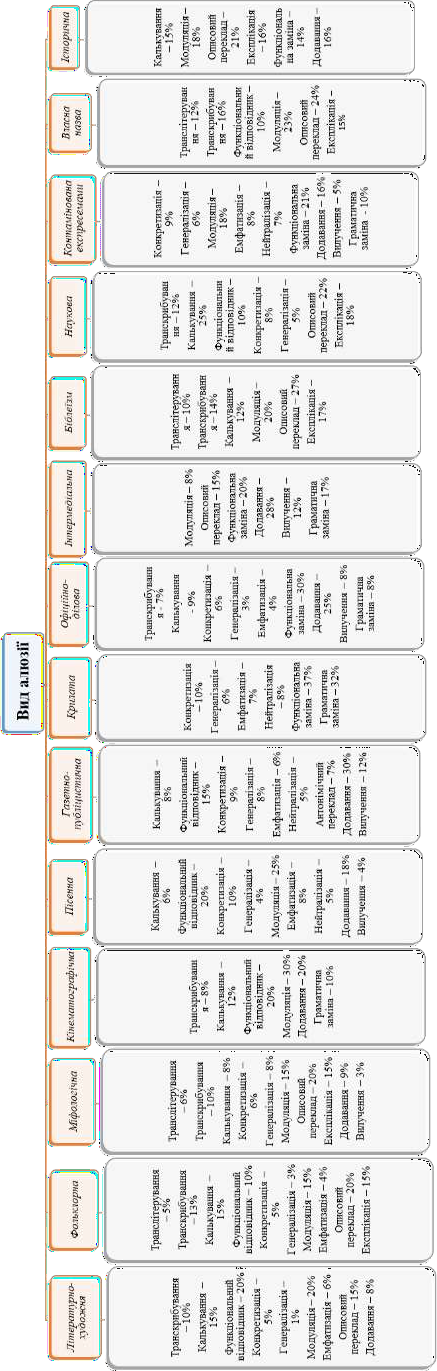 Рисунок 4.2.1 – Частотність використання трансформацій за видом алюзіїДослідження основних перекладацьких прийомів при передачі змісту алюзійної одиниці, беручи за основу її вид за обраною класифікацією дозволило не лише детально проаналізувати особливості алюзій в медіа матеріалах, але і уможливило визначення частотності використання різних видів перекладацьких трансформацій для відтворення алюзії в залежності від її типу відповідно до семантичних та структурно-функціональних особливостей.Такий аналіз допоможе при проведенні подальшого дослідження та дозволить отримати точніші результати під час встановлення перекладацьких трансформацій, які найчастіше використовуються перекладачами для відтворення алюзійної одиниці та створення адекватного і еквівалентного перекладу, який передасть комунікативну інтенцію автора, не порушуючи норми мови перекладу, та, водночас, буде зрозумілим для читача.Детальні результати проведеного дослідження зображено на рисунках 4.2.2 (використання трансформацій відповідно до семантичних особливостей ) та 4.2.3 (з урахуванням структурно-функціональних особливостей).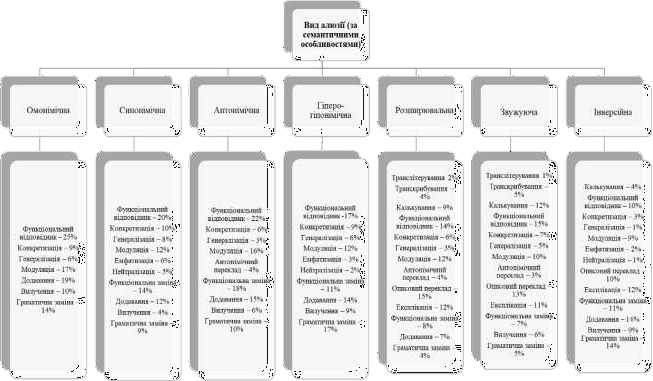 Рисунок 4.2.2 – Частотність використання трансформацій за семантичними особливостями алюзії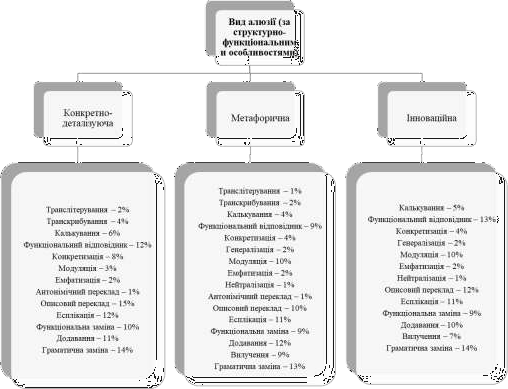 Рисунок 4.2.3 – Частотність використання трансформацій за структурно-функціональними особливостямиЗ метою отримання точних результатів було здійснено загальний аналіз перекладацьких трансформацій, результати якого показали, що для досягнення адекватного та еквівалентного відтворення алюзії в українському перекладі найчастіше використовують наступні перекладацькі трансформації: описовий переклад — найбільш вживана перекладацька трансформація, відсоток її використання становить 20% (тобто 200 одиниць з 1020), за нею слідує експлікація (цей спосіб перекладу було використано у 10% випадків). Порівняно частим є використання варіативного відповідника, модуляції, функціональної заміни, а також трансформацій додавання та вилучення (всі ці прийоми перекладу мають досить високу частоту вживання, яка дорівнює 8%). Відносно низьку частоту використання мають наступні перекладацькі трансформації: калькування, конкретизація та граматичні заміни, серед яких найчастіше застосувають заміну частин мови та типів речення. Частота використання цих перекладацьких прийомів дорівнює 6%. Дещо нижчим є застосування перекладацьких трансформаційтранскодування, транслітерації та емфатизації — 4%, 2% та 3% відповідно. Найменш поширеними перекладацькими прийомами при перекладі алюзійних одиниць є генералізація, нейтралізація та антонімічний переклад. Їх було використано лише в 1% випадків.З результатами дослідження можна ознайомитися за рисунком 4.2.4.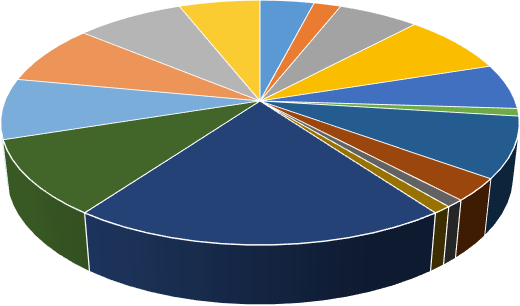 Рисунок 4.2.4 – Загальне відсоткове співвідношення перекладацьких трансформацій при перекладі алюзійТакий розподіл використання трансформацій пояснюється тим, що алюзія тісно пов’язана з культурологічним компонентом і тому часто є незрозумілою для представників інших лінгвокультурних спільнот. Саме тому найчастішим перекладацьким прийом є описовий переклад, експлікація, додавання та модуляція.Ці перекладацькі трансформації дозволяють перекладачам або надати пояснення значення алюзійної одиниці або логічно вивести його з контексту. Підбір функціонального відповідника або використання функціональної заміни допомагає перекладачам підібрати еквівалент, який буде максимально зрозумілим для читача. Досить часто використання вище названих трансформацій є або неможливим, або занадто перевантажить текст внаслідок чого авторську інтенцію буде спотворено або навіть повність втрачено. З цієї причини не в поодиноких випадках алюзійну одиницю вилучають. Втім, не завжди алюзійна одиниця буде зрозумілою лише для представників певної лінгвокультурної спільноти. Випадки вживання алюзій, які посилаються на всесвітньо відомих особистостей минулого чи сучасності, історичні події або ж події сьогодення тощо, є досить частими. В такому разі для перекладача немає ніякого сенсу пояснювати алюзійну одиницю, виводити її значення з контексту чи повністю вилучати алюзію, оскільки вона буде зрозумілою для широких мас і в таких випадках перекладачі послуговуються перекладацькими трансформаціями калькування, транскрибування та транслітерування. В деяких випадках, потрібно розкрити значення алюзії більш детально, або навпаки поверхнево, в такому разі використовуються трансформації конкретизації та генералізації. В оригінальному тексті алюзію можуть використовувати для підсилення інтенції автора або навпаки з метою більш нейтральної передачі висловлювання. Для відтворення таких алюзійних одиниць застосовують трансформації емфатизації або її протилежності – нейтралізації. Але процес перекладу значною мірою також залежить від граматичних норм мови перекладу. Тому з метою збереження граматичних, стилістичних та синтаксичних норм мови перекладу використовуються граматичні заміни та антонімічний переклад.Отже, досягнення максимально адекватного та еквівалентного перекладу, головним чином, досягається за допомогою спеціальних перекладацьких прийомів— так званих перекладацьких трансформацій, які поділяють відповідно до чотирьох рівнів: лексичного, лексико-семантичного, лексико-граматичного та граматичного.При виборі перекладацької трансформації варто враховувати не лише контекст, культурологічну складову, але і вид алюзійної одиниці, її семантичні та структурно-функціональні особливості в медіа тексті. Результати аналізу показали, що для відтворення значення алюзійної одиниці в українському перекладі перекладачі найчастіше вдаються до використання трансформацій описового перекладу, експлікації, модуляції, додавання та вилучення, функціональної заміни та варіативного відповідника.ВИСНОВКИ ДО РОЗДІЛУ 4Цей розділ роботи був присвячений детальному опису методології дослідження, аналізу особливостей алюзій в медіа матеріалах за допомогою корпусу та перекладацькому аналізу прийомів відтворення алюзійної одиниці в українському перекладі.Дослідження проводилося за допомогою загальнонаукових (аналіз та синтез, індукція та дедукція, узагальнення, статистичний метод), лінгвістичних (описовий метод, прийом «слів та речей», прийом стильового аналізу, прийом «тематичних груп», контекстуально-інтерпретаційний метод) та перекладознавчих (трансформаційний метод та метод контент-аналізу) методів. Кожен з методів допоміг визначити, проаналізувати, структурувати та узагальнити підходи до вивчення лінгвістичного явища алюзії, провідні концепції до її класифікації, особливості функціонування алюзії в медіа матеріалах та способи її перекладу українською мовою.Корпусний аналіз допоміг дослідити семантичні та структурно- функціональні особливості алюзій. Так, було визначено найбільш поширені джерела алюзій та їх претексти, здійснено поділ алюзій на семантичні групи (25 груп) та проаналізовано поділ алюзій відповідно до їх семантичних та структурно- функціональних особливостей. За своїми семантичними особливостями алюзії можуть бути омонімічними, синонімічними, антонімічними, гіперо-гіпонімічними, розширювальними, звужуючими та інверсійними, а за структурно- функціональними особливостями — конкретно-деталізуючими, метафоричними та інноваційними.Також, було здійснено детальний аналіз прийомів перекладу алюзії. Для цього з англомовних медіа матеріалів (газет та журналів) методом суцільного відбору було обрано 1020 алюзійних одиниць. Аналіз проводився за узагальненою класифікацією, за якою перекладацькі трансформації поділяються на чотири широкі групи: лексичні (транскодування: транскрипція/транслітерація, варіативний/функціональний відповідник, калькування), лексико-семантичні (конкретизація, генералізація, модуляція (смисловий розвиток), диференціаціязначення, гіперонімічне перейменування, реномінація, емфатизація, нейтралізація), лексико-граматичні (антонімічний переклад, описовий переклад, експлікація, дескриптивна перифраза, функціональна заміна) та граматичні (додавання, вилучення (упущення), сполучення та членування речень, граматичні заміни (членів речення, типу речення, частин мови (конверсія), синтаксичні перестановки).Під час перекладацького аналізу було враховано види алюзійних одиниць, які були визначені на основі класифікації Н. Ю. Новохачової, та їх семантичні та структурно-функціональні особливості. Результати перекладацького дослідження показали, що найчастіше для відтворення алюзійної одиниці в українському варіанті перекладу перекладачі застосовують описовий переклад, експлікацію, додавання, вилучення, підбір варіативного відповідника, модуляцію та функціональну заміну. Саме ці перекладацькі прийоми допомагають точно та адекватно передати значення алюзійної одиниці, не порушуючи при цьому ні норми мови перекладу, ні комунікативну інтенцію автора та емоційно-експресивне забарвлення тексту оригіналу.ВИСНОВКИВ рамках нашої магістерської дисертації ми вивчали явище алюзії як об’єкт лінгвістичних досліджень, особливості її функціонування в англомовних медіа матеріалах, а також проблему відтворення алюзії в українському перекладі. Опрацювавши теоретичний та ілюстративний матеріал ми можемо зробити наступні висновки.У першому розділі було охарактеризовано поняття алюзії з врахуванням різних підходів до її вивчення, класифіковано основні концепції типологій алюзій та розглянуто головні функції, які алюзія виконує в тексті. Алюзія є засобом, який створює проекцію згадування певної історичної події, відомого діяча історії, культури або мистецтва, факту/об’єкту, який має особливо важливе значення для представників іншомовної культури, та формує конотацію, яка являє собою надзвичайно важливу складову тексту. Важливою теоретичною передумовою дослідження явища алюзії є її розгляд через призму інтертекстуальності. Явище алюзії розглядалося з позицій літературознавства, когнітивістики, лінгвостилістики, лінгвокультурології, семантики та прагматики, що дало змогу встановити, що асоціативне поле, яке приховується за алюзійною одиницею, розширює межі нового контексту. Сама алюзія є складним інтертекстуальним утворенням відносно прецедентного тексту та претексту. Особливою фігурою інтертексту є текстова алюзія, яка є навмисною вставкою легко впізнаваних елементів. Досить часто алюзію розглядають як стилістичний прийом, у цьому випадку алюзія одночасно постає і стилістичним прийомом, і його результатом. Головною проблемою є розмежування алюзії із схожими поняттями цитатою та ремінісценцією. Характерна особливість алюзії полягає в тому, що запозичення елементів відбувається вибірково, а ціле висловлювання або частина тексту- донора, які співвідносяться з новим текстом, присутні «за цим текстом», тобто виключно імпліцитно. Алюзія характеризується широким спектром функцій. Алюзія не лише збільшує інтертекстуальну щільність тексту, але і сприяє виникненню в уяві читача візуальних і чуттєвих образів, які мають тісний зв’язок з предметно-логічним змістом. За допомогою алюзії автор виражає своє ставленнядо подій та ситуацій, зіставляючи дві або декілька реальностей чи текстів. Якщо говорити про основні концепції стосовно типології алюзій, то загалом існує шість класифікацій, в основні яких лежать різні критерії. Так, поділ алюзій може здійснюватися за тематичним, прагматичним, графічним та функціональним критеріями. Також, алюзії класифікують за способом їх репрезентації та вживання власної назви.У другому розділі було досліджено поняття медіа тексту, його головні особливості, проаналізовано характерні риси функціонування алюзії у медіа тексті та розглянуто семантичні та структурно-функціональні особливості алюзійних одиниць. Під медіа текстом розуміється послідовність вербальних знаків, які пов’язані між собою та формують тематичну цілісність. Медіа текст характеризується медійністю, масовістю, полікодовістю, відкритістю та інтертекстуальністю. Класифікація медіа текстів відбувається на основі п’яти основних параметрів. До цих параметрів належать спосіб створення, форма медіа тексту, канал розповсюдження, функціонально-жанровий тип тексту та тематична домінанта. Реалізація алюзії у медіа тексті відбувається завдяки спеціальним мовним одиницям, які спрямовують до прецедентного феномену, передають його зміст та встановлюють змістову та смислову залежність між прецедентним феноменом та власне алюзією – маркерам. В медіа текст алюзія вводиться завдяки двом видам маркування: вербального, яке може бути прямим та непрямим, та графічного. Окрім того, було проаналізовано семантичні та структурно- функціональні особливості алюзій в англомовних медіа-матеріалах. За своїми семантичними особливостями для алюзії притаманні претекстуальна та контекстуальна концептуалізація, а також компресивність. Семантичні особливості визначаються відповідно до типів прецедем, а структурно-функціональні — за типом експресем. Окрім того, особливості алюзії зумовили появу нового явища, тому було здійснено дослідження відносно нового явища в сучасній лінгвістиці — термінологічної алюзійності (злиття алюзій та термінів)Третій розділ було присвячено вивченню алюзії в парадигмі лінгвокультурологічних досліджень. На сьогодні це є одним з провідних напрямківдослідження алюзії, оскільки в культурних кодах фіксується образне мислення певної національної спільноти, її менталітет та етномовна специфіка. Ці коди належать до вторинних знакових систем і утворюють картину світу певного народу. Алюзія – це елемент цієї системи, компресована одиниця, яка вміщує в собі інформацію про досвід минулих століть; вербальне втілення культурних надбань та спосіб передачі культурних кодів. Щоб декодувати алюзію, потрібно розуміти походження алюзії та джерело її претексту, а також мати уявлення про культурну дійсність, яка пов’язана з претекстом. Особливо велике значення відіграє загальнокультурний компонент при перекладі алюзійної одиниці.В четвертому розділі магістерської дисертації увагу було зосереджено на перекладознавчому аналізі. Алюзія є складною перекладацькою проблемою. Головним завданням перекладача є не лише збереження змісту оригіналу, але і донесення до читача особливостей культури іншого народу. Звісно, в деяких випадках алюзія є очевидним та загальновідомим фактом і її переклад не викликає особливих складнощів, але, як правило, для дешифрування алюзії необхідно володіти фоновими знаннями. Окрім того, для алюзії притаманний ряд семантичних та структурно-функціональних особливостей, які також впливають на специфіку перекладу. Тому перекладачі вимушені не лише шукати такі способи відтворення алюзії, щоб вона виконувала ті ж функції і викликала ті ж емоції, як і оригінал тексту, але і врахувавати її вид та особливості. Найчастіше алюзію відтворюють за допомогою описового перекладу, експлікації, додавання, вилучення, модуляції та варіативного відповідника, а також функціональної заміни.Отже, алюзія є складним та унікальним лінгвістичним явищем з величезною кількістю підходів до його вивчення. Специфічний характер алюзійної одиниці уможливлює її вивчення в парадигмі різних досліджень. Втім, особливу велику зацікавленість в наукових колах викликає дослідження алюзії з позиції лінгвокультурології та перекладознавства.Алюзію недарма називають скарбницею культуру певної лінгвокультурної спільноти. Лише за допомогою алюзії автор може познайомити читача з подіями,фактами чи персоналіями, які відіграють надважливу роль в історії існування певної країни. Але попри те, що алюзія небезпідставно є унікальним колодязем знань про минуле та сучасне лінгвокультурної спільноти, вона є серйозним викликом для перекладача. Культурні реалії однієї країни не завжди будуть зрозумілими для представників інших країн, тому завдання перекладача полягає не тільки в збереженні смислу самої алюзійної одиниці, який заклав автор, але й в адекватному та еквівалентному перекладі, який передасть зміст оригіналу читачу.Саме тому алюзія є одним із найскладніших та, водночас, найцікавіших лінгвістичних явищ для дослідження.СПИСОК ВИКОРИСТАНИХ ДЖЕРЕЛАвраменко С. Р. Стилістичні функції алюзій. Гуманітарний вісник. 2007.№ 11. С. 3–8.Алексєєва І. С. Вступ до перекладознавства: довідник. Чернігів: Книга, 2004. 100 c.Ананьїна М. А. Труднощі відтворення лінгвокультурної інформації при перекладі українською. Київ: Ранок, 2014. 97 с.Арутюнова Н. Д. Диалогическая цитация: к проблеме чужой речи. Вопросы языкознания. 1986. № 1. С. 16-22.Архипов А. Ф. Самоучитель перевода: довідник. Москва: Наука, 1991. 255 с.Бархударов Л. С. Язык и перевод. Вопросы общей и частной теории перевода. Москва: Наука, 1980. 170 с.Білецька К. В. Проблема відтворення алюзії у процесі перекладу медіа текстів. Тернопіль: Буква, 2019. 154 с.Білоніжко Н. Д. Алюзія і її текстова роль. Вісник Запорізького національного університету. 2014. № 15. С. 23-26.Бурковська Л. Д. Проблеми перекладу стилістичного прийому алюзії. Житомир: Бук-Друк, 2018. 190 с.Васильєва Є. А. Функціональна специфіка алюзійних текстів: автореф. дис. … канд. філол. наук. Запоріжжя, 2011. 21 с.Велединская С. Б. Курс общей теории перевода: монография. Томськ: ТПУ, 2010. 230 с.Виноградов В. С. Введение в переводоведение (общие и лексические вопросы): монография. Москва: Издательство института общего среднего образования РАО, 2001. 224 с.Власюк Л. С. Кросдисциплінарність явища алюзії. Людина як суб’єкт міжкультурної комунікації: сучасні тенденції у філології, перекладі та навчанні іноземних мов: матеріали XІІ Міжнар. наук.-практ. конф. (м. Київ, 12 березня, 2020 р.). Київ. 2020. С. 47-49.Власюк Л. С. Проблема відтворення алюзії при перекладі медіа текстів. Людина як суб’єкт міжкультурної комунікації: сучасні тенденції у філології, перекладі та навчанні іноземних мов: матеріали XІІ Міжнар. наук.-практ. конф. (м. Київ, 12 березня, 2020 р.). Київ. 2020. С. 248-250.Володимирова Т. Є. Міжкультурна комунікація: лінгвістичний аспект.Науковий вісник Ужгородського університету. 2012. № 15. С. 7-11.Гайдар В. П. Роль алюзії у створенні художності літературних творів. Наука в інформаційному просторі. 2011. № 7. С. 36-39.Гаріфуліна А. М. Алюзії як транслятори культурних кодів. Гуманітарний вісник. 2011. № 4. С. 74-80Гаріфуліна А. М. Культурологічна маркованність алюзій в художньому дискурсі: дис.	канд. філол. наук. Запоріжжя, 2012. 179 с.Дронова	Е.	М.	Стилистический	прием	аллюзии	в	свете	теории интертекстуальности : автореф. дис. … канд. филол. наук. Воронеж, 2006. 28 с.Евсеев А. С. Основы теории аллюзии: автореф. дис. … канд. филол. наук. Минск, 2000. 20 с.Заболотська О. О. Алюзія в художніх текстах: лінгвокогнітивний аспект.Науковий вісник Херсонського державного університету. 2011. № 13. С. 143–150.Заболотська О. О. Алюзія та концептуальна метафора як засоби вираження авторських інтенцій в художньому. Науковий вісник Херсонського державного університету. 2013. № 20. С. 176–183.Іванова С. В. Лінгвокультурологічні дослідження. Львів: Свічадо, 2014. 206 с.Ісханова Л. І. Алюзія як лінгвокультурний код: дис.     канд. філол. наук.Харків, 2015. 199 с.Караулов Ю. Н. Роль прецедентных текстов в структуре и функционировании языковой личности. Научные традиции и новые направления в преподавании русского языка и литературы. Русский язык. 1986. № 2 С. 105-126.Квятковский А. П. Поэтический словарь: монография. Москва: РГГУ, 2013. 584 с.Киосе М. И. Лингво-когнитивные аспекты аллюзии : автореф. дис. … канд. филол. наук. Воронеж, 2002. 20 с.Клочкова И. М. Лингвистический аспект механизма действия аллюзии: автореф. дис. … канд. филол. наук. Тбилиси, 2000. 27 с.Коваленко Е. Н. Когнитивные аспекты аллюзии : автореф. дис. … канд. филол. наук. Томськ, 2007. 26 с.Корунець І. В. Вступ до перекладознавства: довідник. Вінниця: Твори, 2008. 512 с.Красних В. В. Система прецедентних феноменів в контексті сучасних досліджень. Мова, свідомість, комунікація. 1997. № 2. С. 5-12Кристева. Ю. Бахтин, слово, диалог и роман. Французская семиотика: от структурализму к постструктурализму. 1967. № 1. С. 427-457.Кузнецова	Г.	В.	Алюзія	як	лінгвістичне	явище.	Науковий	вісник Міжнародного гуманітарного університету. 2014. № 9. С. 89–91.Кузьмина Н. А. Про референцію та кореференцію в лінгвістиці. Харків: Фоліо, 2015. 78 с.Лавриненко О. О. Алюзія як засіб концептуальної репрезентації знань.Слов’янський вісник : зб. наук. праць. 2006. № 6. С. 150–157.Лавриненко О. О. Комунікативно-прагматичний потенціал алюзії в англійському та українському публіцистичному дискурсі : автореф. дис. … канд. філол. наук. Київ, 2009. 20 с.Лавриненко О. О. Особливості функціонування цитатної алюзії в англомовному та україномовному публіцистичному тексті. Мова і культура : наук. журнал. 2007. № 9. С. 177–183.Лавриненко О. О. Рівні та одиниці алюзійності в англо- та україномовному публіцистичному дискурсі. Проблеми зіставної семантики : зб. наук. статей. 2007. № 8. С. 362–368.Латышев Л. К. Перевод: проблемы теории, практики и методики преподавания. Москва: КомКнига, 1990. 160 с.Левицька Т. Р. Посібник з перекладу з англійської. Дніпро: ЛІРА, 2001. 135 с.Мамаева	А.	Г.	Лингвистическая	природа	и	стилистические	функции аллюзии: автореф. дис. … канд. филол. наук. Москва, 1977. 22 с.Маслова В. А. Лингвокультурология: монография. Минск: Академия, 2001. 208 с.Машкова Л. А. Алюзійність як категорія вертикального контексту. Вісник Запорізького національного університету. 2000. № 2. С. 2533.Миньяр-Белоручев Р. К. Теория и методы перевода. Москва: КомКнига, 1998. 298 с.Москвин В.П. Интертекстуальность: понятийный аппарат. Фигуры, жанры, стили: монография. Москва: ЛИБРОКОМ, 2013. 168 с.Найда Ю. К. К науке переводить. Москва: КомКнига, 2000. 115 с.Некряч Т. Є. Інтертекстуальна іронія та переклад. Київ: Карпенко, 2010. 176 с.Новикова О. В. Аллюзия с позиции лингвопрагматики: автореф. дис. … канд. филол. наук. Алмати, 2000. 22 с.Новохачева Н. Ю. Стилистический прием литературной аллюзии в газетно- публицистическом дискурсе конца XX-начала XXI веков: автореф. дис. … канд. филол. наук. Москва, 2006. 31 с.Переломова О. С. Інтертекстуальність як системотвірна текстово- дискурсивна категорія. Гуманітарний вісник запорізької державної інженерної академії. 2008. № 34. С. 94-102.Перкас С. В. Имена собственные и нарицательные в словаре и художественном тексте. Народы и культуры. 1995. № 25. С. 141-143Петрина Х. В. Магіфестація засобів вираження алюзій в українських модерних художніх текстах: алюзійна маркованість. Науковий вісник Міжнародного гуманітарного університету. 2016. № 24. С. 56–59.Писаренко М. С. Особливості перекладу. Черкаси: Ранок, 2003. 151 с.Разинкіна Н. М. Функціональна стилістика: монографія. Харків: Вища школа, 2004. 270 с.Рецкер Я. И. Теория перевода и переводческая практика. Очерки лингвистической теории перевода. Москва: Валент, 1999. 240 с.Роганова З. Є. Посібник з перекладу: довідник. Кривий Ріг: Діонат, 1996. 304 с.Селіванова О. О. Сучасна лінгвістика: термінологічна енциклопедія: монографія. Полтава: Полтавський літератор, 2006. 716 с.Сметаніна С. І. Медіатекст в системі культури (динамічні процеси в мові і стилі журналістики кінця XXI століття): монографія. Харків: Вища школа, 2002. 383 с.Соколова В. Л. Стилістичний прийом алюзії як носій лінгвокультурної інформації (на матеріалі дискурсу ЗМІ): дис. д-ра філол. наук. Івано-Франківськ,2017. 241 с.Солганик Г. Я. Стилістика тексту: монографія. Київ: Ранок, 2015. 170 с.Соловйова М. О. Роль алюзійного антропоніму в створенні вертикального контексту: автореф. дис. … канд. філол. наук. Харків, 2004. С. 32Стрілковський. Г. М. Теорія і практика перекладу. Запоріжжя: Кругозір, 2000. 271 с.Тічер С., Мейер М. Методи аналізу тексту і дискурсу: монографія. Харків: Гуманітарний центр, 2009. 356 с.Тухарели М. Д. Аллюзия в системе художественного произведения: автореф. дис. … канд. филол. наук. Тбилиси, 2006. 24 с.Тынянов Ю. Н. История литературного текста: монография. Москва: Наука, 1983. 578 с.Тютенко А. А. Структура і функції алюзій в пресі: автореф. дис. … канд. філол. наук. Харків, 2000. 20 с.Ускова Б. А. Переклад алюзій на українську мову. Вінниця: Нова Книга, 2012. 104 с.Фатеева Н. А. Интертекст в мире текстов: контрапункт интертекстуальности: монография. Москва: КомКнига, 2007. 280 с.Халізев В. Є. Теорія літератури: монографія. Дніпро: ЛІРА, 2005. 405 с.Чанишева З. З. Лінгвокультурологія: проблеми, пошуки, рішення. Київ: Либідь, 2010. 134 с.Щетінкін В. Є. Посібник з перекладу: навч. посіб. Кривий ріг: Діонат, 1983. 160 с.Ярема О. Б. Алюзія в текстах британської художньої літератури: лінгво- статистичний аспект (на матеріалі творів модерністів): дис. канд. філол. наук. Запоріжжя, 2016. 355 с.Ярема О. Б. Кросдисциплінарність явища алюзії. Науковий вісник Міжнародного гуманітарного університету. 2017. № 31. С. 141–143.Ярема О. Б. Типологія і функції алюзій. Науковий вісник Міжнародного гуманітарного університету. 2014. № 12. С. 111–113.Ярошевич І. А. Алюзія як засіб реалізації інтертекстуальності в публічній політичній комунікації. Науковий вісник Ужгородського університету. 2012. № 15. С. 117-122.Beer F. Übersetzugstheorie. Stuttgart: Presse Netzwerk, 1993. 300 p.Bell M. Literature and Modernism: Belief and Responsibility in the Twentieth Century. Cambridge: Cambridge University Press, 1997. 260 p.Broich U. Intetextualität: Formen, Funktionen, anglistische Fallstudien. Tübigen: Niemeyer, 1985. 373 p.Galperin I. R. Stylistics. Moscow: Higher school Publishing House, 1977. 372 p.Genette G. Palimpsets. Lincoln: University of Nebraska Press, 1997. 490 p.Lamont M. Allusions as cultural codes. Washington: Science Association, 2018. 168 p.Lennon P. Allusions in the Press: Applied Linguistic Study. Mouton De Gruyter, 2004. 297 p.Leppihalme R. Caught in the Frame: A Target – Culture Viewpoint on Allusive Wordplay. The Translator: Studies in Intercultural Communication, Wordplay and Translation. 1996. No. 1. P. 199-218.Nagano R. Allusions in titles of articles. New York: New York Press, 2019. 200 p.Perri C. Knowing and Playing: The Literary text and Trope Allusion. American Imago. 1984. No. 41. P. 117-128.Pfister M. Konzepte der Intetextualität. Tübigen: Niemeyer, 1985. 150 p.Riffater M. Syllepsis. Critical Inquiry. 1980. No. 6. P. 625-638.Scheglogg E. Confirming Allusions: Toward an Empirical Account of Action. Chigago: Chigago Press, 2006. 371 p.Schweitzer A. Übersetzung und Linguistik. Berlin: Suhrkamp Verlag, 2004. 169 p.Thomas R. F. Virgil’s Georgics and the art of reference. Harvard Studies in Classical Philology. 1986. No. 4. P. 171-198.Valotka A. Creative role of the reader in allusions. Vilnius: Alma Littera, 2020. 84 p.Vlasiuk L., Demydenko O. Features and functioning of allusions in English media materials: linguocultural and translation aspects. Young Scientist. 2020. No. 7 (83). P. 155-158.Vlasiuk L., Demydenko O., Miroshnychenko O. Terminological allusiveness as a distinctive feature of modern media discourse. Advanced Linguistics. 2020. No. 5. P. 11- 18.СПИСОК ЛЕКСИКОГРАФІЧНИХ ДЖЕРЕЛDelahunty A., Dignen S. Adonis to Zorro. Oxford Dictionary of Reference and Allusion. New York: Oxford University Press Inc., 2010. 405 p.Delahunty A., Dignen S. Oxford Dictionary of Reference and Allusion. New York: Oxford University Press Inc., 2012. 420 p.Delahunty A., Dignen S., Stock P. The Oxford Dictionary of Allusions. New York: Oxford University Press Inc., 2001. 471 p.Manser H. M. The Facts on File Dictionary of Allusions. New York: Facts On File Inc., 2009. 532 p.Manser H. M. The Facts on File Dictionary of Classical and Biblical Allusions. New York: Facts On File Inc., 2003. 450 p.СПИСОК ІНТЕРНЕТ-ДЖЕРЕЛThe Oxford Dictionary of Allusions (Oxford Paperback Reference) by Andrew Delahunty. URL: http://infinity.wecabrio.com/read/198609191-the-oxford-dictionary- of-allusions-oxford-paperbac.pdf (Last accessed: 25.09.20).Webber E., Feinsilber M. Merriam-Webster’s Dictionary of Allusions. URL: http://down02.putclub.com/virtual/backup/update/Download/%E5%86%99%E4%BD% 9C/Merriam-Websters_Dicti_Allusions(1999).pdf (Last accessed: 19.08.20).СПИСОК ДЖЕРЕЛ ІЛЮСТРАТИВНОГО МАТЕРІАЛУDaily Express (газета). URL: https://www.express.co.uk/Forbes (журнал). URL: https://www.forbes.com/?sh=108d61282254London Evening Standard (газета). URL: https://www.standard.co.uk/New York Post (газета). URL: https://nypost.com/Stars and Stripes (газета). URL: https://www.stripes.com/The Boston Globe (газета). URL: https://www.bostonglobe.com/The Economist (журнал). URL: https://www.economist.com/The New York Times (газета). URL: https://www.nytimes.com/The Sun (газета). URL: https://www.thesun.co.uk/The Telegraph (газета). URL: https://www.telegraph.co.uk/The Times (газета). URL: https://www.thetimes.co.uk/The Washington Post (газета). URL: https://www.washingtonpost.com/USA Today (газета). URL: https://www.usatoday.comThe Guardian (газета). URL: https://www.theguardian.com/ukДОДАТОК А ПРЕЦЕДЕНТНІ ТЕКСТИ АЛЮЗІЙ5%10%10%Міфологія БібліяІсторичні події та особистості КнигиМузика Кінематограф Масова культура ЖивописРисунок А.1 – Відсоткове співвідношення прецедентних текстівДОДАТОК Б ЧАСТОТНІСТЬ ВИКОРИСТАННЯ АЛЮЗІЙ У ТЕМАТИЧНИХ РОЗДІЛАХПолітика Економіка Технології Наука СпортМіжособові стосунки КультураСуспільне життя Медицина та здоров'я Шоу-бізнесРисунок Б.1 – Частотність використання алюзій за тематичнимирозділамиДОДАТОК В ПРИЙОМИ ПЕРЕКЛАДУ АЛЮЗІЙНИХ ОДИНИЦЬТаблиця В.1 – Способи перекладу алюзій в медіа матеріалахДОДАТОК Г КІЛЬКІСНИЙ АНАЛІЗ ПЕРЕКЛАДАЦЬКИХ ТРАНСФОРМАЦІЙ ДЛЯ ВІДТВОРЕННЯ АЛЮЗІЇТаблиця Г.1 – Кількісний аналіз перекладацьких трансформацій№ з/пНазва етапів виконання магістерської дисертаціїСтрок виконання етапів магістерської дисертаціїПримітка1Обґрунтування теоретичних передумов дослідженнядо 20.12.2019вик.2Формування програми й методики дослідженнядо 20.05.2020вик.3Аналіз ілюстративного матеріалу та виклад і оформлення результатівдослідженнядо 10.11.2020вик.Екстралінгвістичні фактори, які впливають на специфіку медіа текстуЕкстралінгвістичні фактори, які впливають на специфіку медіа текстуФакторЗміст фактору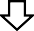 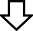 1) Особливий	тип	і	характерЗМІ виступають посередником-медіаторомінформації, яку транслюють ЗМІв	передачі	інформації;	вони	суттєвозмінюють інформацію.2) Одноразовість, невідтворюваність2) Одноразовість, невідтворюваність2) Одноразовість, невідтворюваністьЧитач	не		зберігає інформації;	самі	жфрагментарно.тексти	масової ЗМІ	зберігають	її3) КолективнепродуктувиробництвомедіаНад створенням тексту працює не одналюдина.Над створенням тексту працює не одналюдина.4) Опосередкованість спілкування та особливий	характер	зворотньогозв’язку4) Опосередкованість спілкування та особливий	характер	зворотньогозв’язку4) Опосередкованість спілкування та особливий	характер	зворотньогозв’язкуЗв’язок з читачем має імітаційний характер.Зв’язок з читачем має імітаційний характер.5) Значимість технічних засобів5) Значимість технічних засобів5) Значимість технічних засобівТехнічні засоби впливають на вигляд таструктуру тексту.Технічні засоби впливають на вигляд таструктуру тексту.6) Економічний параметр6) Економічний параметр6) Економічний параметрВпливає на ідеологію видавництва та їївтілення з огляду на технічні можливості.Впливає на ідеологію видавництва та їївтілення з огляду на технічні можливості.Основні категорії медіа текстуОсновні категорії медіа текстуКатегоріяОпис категорії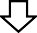 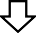 1) МедійністьКожному	засобу	масової		комунікації притаманні		ознаки,		які	вливають	навластивості тексту.2) МасовістьМасова	комунікація	є	соціально-орієнтованим спілкуванням.3) ІнтегративністьМедіа	тексти	є	мультимодальними,креолізованими.4) ВідкритістьСмислова	завершеність	не	завжди	єхарактеристикою тексту.5) ІнтертекстуальністьМедіа текст – це частина інформаційногоконтинуума.Типологія медіа текстівТипологія медіа текстівПараметрВиди медіа тексту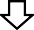 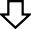 1) Спосіб створенняАвторські та колегіальні.2) Форма медіа текстуВербальні, невербальні та креолізовані.3) Канал розповсюдженняДруковані медіа тексти, теле- і радіо медіа текстита тексти Інтернет-ЗМІ.4) Функціонально-жанровий тип текстуТрадиційні журналістські тексти, інформаційні,аналітичні, художньо-публіцистичні, рекламні та піар тексти.5) Тематична домінантаМожуть бути типологізовані відповідно до тем, які постійно висвітлюються в ЗМІ або відповідно до медіатопіків (стандартних тем: політика, бізнес, спорт, культура, погода, новиниміжнародного та регіонального життя тощо).Тематичний розділКлючові словаПолітика (політичні конфлікти, протести, війни).Trump,	Sondland,	Pompeo,	Ukraine,impeachment, patriots, debate, Hong Kong, USA, transunion, officials.Спорт (спортивні   змагання,   перемоги   таневдачі спортсменів).Cannabis, Gatewood, Rogers, championship.Технології	(останні	технологічні	новинки,винаходи).Smart, vehicles, semifinals, aloecure, defender,inflammation.Культура та суспільне життя (суспільні заходи, церемонії нагородження, успіхи таневдачі відомих особистостей).Boston,	Brookline,	Grammy,	nominations, album, singer, band.№ п/пОригіналВид алюзії (за класифікацієюН. Ю. Новохачової)Перекладацький еквівалентПерекладацька трансформація1Two-score years ago a great American in whose symbolic shadow we remain to stay today signed the Tortilla Wall Decree.Історична, інтермедіальнаДва роки тому видатний громадянин	Америки, постать якого і донині є для вагомою, підписав наказ про будівництво	Великого американського		муру “Стіни Тортильї”Функціональна заміна, граматичні заміна (заміна типу речення), експлікація, калькування2The painted scenes were my world. I knew nothing but shadows, and I thought they were real.Літературно-художняДля мене світом були образи, які уява малювала; я знав одні лиш міражі та гірш за все була для мене думка: вони існують в дійсності.Граматична заміна (заміна частини мови, заміна типу речення), модуляція, функціональна заміна3Around the world in 80 flavorsІсторична80	відтінків	подорожей світом.Конкретизація4Like a butterfly: Muhammad Ali died on June 3rd aged 74.Газетно-публіцистичнаНевловимий як метелик: 3- го червня обірвалося життя 74 річного Мухамеда Алі.Додавання5No! I am not Prince Hamlet, nor was meant to be; am an attendant lord, one that will do; to swell a progress, start a scene or two; advise the prince…Літературно-художня, інтермедіальнаНі! Я не принц Гамлет, та й ніколи ним не мав бажання бути; я просто лорд й мені цього достатньо; втім мою роль важко переоцінити; крім того я згожусь для того, щоб дати принцу пораду.Калькування, транскрипція, функціональна заміна6When the volcano erupted, the nearby forest was swallowed up in dust and ash like Jonah.БіблеїзмПісля виверження вулкану ліс, що недалеко од нього, був поглинутий в попелі й пелюці, що нагадувало Біблійну розповідь про пророка Йона.Транскрипція, експлікація, функціональна заміна7She thinks that she loves me, and Christopher Columbus thought he was in India.Власна назваВона гадає, що любить мене, а Христофор Колумб думав, що опинився в Індії.Транскрипція8Marriage made in barrels.КрилатаШлюб перевірений бідністюМодуляція9Mysteries of Trade DiplomacyЛітературно-художняТаємниці	та	секрети комерційної дипломатії.Додавання, конкретизація10The current situation is the theater of absurd: the leadership from the top acts like BrownieФольклорнаНинішня ситуація можна сміливо назвати театром абсурду:	верховне керівництво тільки те і робить, що приписує собі великі заслуги.Модуляція, описовий описовий переклад, граматична заміна (заміна частини мови)11The Empires strike backКінематографічнаВідсіч могутніх.Модуляція12But it is for sure: his art must go onПісеннаОднозначно:	мистецька діяльність		маєпродовжуватися.Конкретизація, функціональна заміна13China risks to face ‘Great Wall of Self-Isolation’Газетно-публіцистичнаКитай	ризикуєзіштовхнутися з Великою Стіною окремості від світу.Калькування14As the government sows, so itshall reapКрилатаЩо уряд посіє, те й пожне.Функціональна заміна15This issue has got an unearned attention. After all, it doesn’t deal with the problems stated in 1979 conventionОфіційно-діловаЦе питання не варте такої пильної уваги. Зрештою, воно не торкається жодної з проблем, зазначених в Конвенції 1979 року з питань притодії будь-яким проявам	гендерної дискримінації.Експлікація16To test or NOD-2 test: what is the question?ІнтермедіальнаГоловне питання: бути чи не бути	подальшим тестуванням		нового творіння генної інженерії?Додавання, модуляція, конкретизація17Antony Martial is facing a Baptism of fire at Manchester United.БіблеїзмАнтоні Марсьяль переживає нелегкі часи у ролі центрального нападника ФК “Манчестер Юнайтед”.Модуляція18But we are all aware that not everything in life is as easy as the particles attractionНауковаТа ми є усі знаємо, що не все в житті таке ж легке як притягання частинок в просторі.Калькування, конкретизація19The win-end justifies the means. Though not alwaysКонтамінована експресемамиПереможний	кінець виправдовує засіб. Втім, не у кожній ситуації.Модуляція, конкретизація, функціональна заміна20I suppose people of our generation aren't able to die for good causes any longer. We had all that done for us, in the thirties and forties, when we were still kids. There aren't any good, brave causes left. If the big bang does come, and we all get killed off, it won't be in aid of the old-fashioned grand design. It'll just be for the Brave New- nothing-very-much-thank-you.Інтермедіальна, літературно-художняДумаю в наш час люди не ладні покласти своє життя заради благої справи. Коли ми були дітьми (у 30-х/40-х) це було розповсюдженою практикою.	А	зараз	не залишилося того за, що варто помирати. А навіть якби і була така причина, то явно не заради благої мети , а	заради		Прекрасного- великого-нічого-що- вимагає-подяки.Емфатизація, модуляція, додавання21Hong Kong marks Tiananmen amid tension over China’s influenceІсторичнаГонконг розпочинає нову серію протестів на площі Тяньаньмень		через зростання	напруги,викликаної	надмірним впливом Китаю.Конкретизація, додавання, транскрипція22Clothes do not make a flawless masterpieceКрилатаОдяг не зробить з вас саму бездоганність.Конкретизація, функціональна заміна23It was the most popular fight since Hitler and Stalin – 180m Americans were rooting for a doubled knockout with their hands trembling and their eyes wanderingГазетно- публіцистична, історичнаЦе був найбільш епічніший бій з часів Гітлера та Сталіна.	180	млн американців з тремтінням в руках та хвилюванням в очах чекали на подвійний нокаутуючий удар.Транскрипція, граматична заміна (заміна частини мови)24Well-heeled man, impoverished manКонтамінована експресемамиБагатий-бідний чоловікМодуляція25But such relationships remind the most tragic love story ever, don’t they?Літературно-художняТа хіба такі стосунки не нагадують найтрагічнішу історію кохання?Калькування26She met her Waterloo at the Iowa caucusІсторичнаНа партійних зборах в Айові вона зіштовхнулася зі своєю остаточною поразкою.Модуляція27Everything was going well until that Benedict Arnold, gave our trade secrets to the competitionВласна назваВсе було добре, допоки цей підступний зрадник не видав ворогам наші секрети торгівлі.Модуляція, конкретизація28Arthur Andersen rises from the ashesБіблеїзмКомпанія “Arthur Andersen” знову в грі.Модуляція29What has gone out of fashion a long time ago are sideburns similar to Elvis’Власна назваБакенбарди в стилі Елвіса давно вийшли з моди.Транскрипція30Good news for those who love 50’s fashion: Marilyn Monroe things will be trendy againВласна назваГарні	новини	для поціновувачів моди 50-х: стиль Мерілін Монро знову в моді.Транскрипція31The CEO sold his employees down the river by cutting their benefits while raising his own salaryКрилатаГоловний	директор підступно повівся зі своїми працівниками, урізавши їхні премії та піднявши собі зарплатню.Додавання, модуляція32This company is carrying the weight of the world on their shouldersКрилатаКомпанія	повністю поглинута проблемами.Емфатизація, модуляція33Three-score and two years ago he has taken charge, but this period of time he seemed to forget that all people are created equalІнтермедіальна2 роки назад він отримав позицію керівника і з того моменту він, судячи з усього, забув, що всі ми рівні.Упущення, генералізація, граматична заміна (заміна частини мови)34We, the people, declare today that the most evident of truths—that all of us are created equal—is the star that guides us still, just as it guided our forebears through Seneca Falls, and Selma, andІсторична, інтермедіальнаСьогодні ми проголошуємо найбільш очевидну з усіх істин: усі ми рівні. Це істина немов зоря вела ще наших пращурів, починаючи з часів конференції в Сенека-Додавання, функціональна заміна, конкретизація, транскрипція, генералізація,Stonewall, just as it guided all those men and women, sung and unsung, who left footprints along this great Mall, to hear a preacher say that we cannot walk alone, to hear a King proclaim that our individual freedom is inextricably bound to the freedom of every soul on EarthФоллс,	продовжуючи маршами від Сельми до Монтгомери,		іСтоунволлськими бунтами, так само вона вела всіх чоловіків та жінок, які в цій боротьбі залишили свій слід в історії і все аби почути слова проповідника, що наша сила в єдності, що свобода	кожного нерозривно пов’язана з свободою всіх людей на Землі.граматична заміна (заміна типу речення)35Fifteen years of feuding! The Duchess of Cornwall, otherwise known as Camilla Parker Bowles, has despised Prince Williams' stunning wife, Duchess of Cambridge Kate Middleton, since she first laid eyes on her, royal biographer Christopher Andersen writes in his scandalous new tell- all, Game of CrownsКінематографічна15 років ворожби! Герцогиня Корнуольська Камілла Паркер Боульз віднеслася зі зневагою до дружини принца Вільяма, герцогині Кембриджської Кейт Міддлтон ще з першого дня їх знайомства. Про це написав у своїй новій,	скандальній, відвертій статті журналіст Крістофер Андерсен під назвою “Гра королівських кровей”.Конкретизація, модуляція36The D Word: In the next episode of “What is next...” Will finally admitting she is angry and ready for the litigious divorce due to the tangible property issuesКінематографічнаНовинки документального кіно: В наступній серії “Що ж далі” Вілл зрештою зізнається, що її дратує нинішня ситуація і вона готова до розлучення в судовому порядку через матеріальні питання.Додавання, модуляція37My life reminds me of that ofRapunzelКінематографічнаМоє життя нагадує мені казку про Рапунцель.Транскрипція, додавання38No Bad News Is Good NewsКрилатаВідсутність поганих новин теж хороші новини.Калькування39For our company they were hosts of Midian but thanks to them we developed one of the best financial schemesБіблеїзмДля нашої компанії вони були	нерозкритою таємницею, проте саме з їх допомогою ми розробили одну з найкращих фінансових схем.Модуляція, емфатизація40In 2011, Baiju Bhatt and Vladimir Tenev, both Stanford physics graduates, were living in New York, building trading systems for large institutional investors and hedge funds. After Occupy Wall Street, they decided to apply their expertise to improve access to the financial-services industry for young people. In 2013 they founded	Robinhood,	a commission-free trading app. Robinhood is now the fastest- growing brokerage, with more than $3 billion in trading volumes. Its almost 1 million customers have saved some $70 million in trading commissionsІсторична, фольклорнаУ 2011 році проживаючи у Нью-Йорку, двоє фізиків, випускники Стенфордського університету Байджу Бхатт та	Владімір		Тенев розробляли торгові системи для		впливовихінституціональних інвесторів та гедж-фондів. Після зайняття панівного становища на Волл-Стріт, вони вирішили застосувати свої знання та досвід, щоб покращити молоді доступ до сектору фінансових послуг. В 2013 році вони заснували “Робінгуд” - додаток для торгівлі		без				комісії. Сьогодні,			“Робінгуд” найпопулярніший мобільний застосунок для брокерських послуг, об’єм торгівлі	якого		становить понад 3 мільярда доларів. Майже		1			мільйонкористувачів		додатку зберегли	близько	70мільйонів доларів на комісії з торговельної біржи.Граматична заміна (заміна частини мови), додавання, модуляція, транскрипція41But you do realize, that when they find out about your plan, it will sink like the TitanicВласна назва, історичнаАле ж ти розумієш, що коли вони дізнаються про твій план, він піде на дно як Титанік.Емфатизація, транскрипція42I don’t know how to explain this, but every time he’s not here, my heart misses him. I feel that I’m fond of him completelyКрилатаЯ не знаю як це пояснити, але щоразу, коли він не поруч, моє серце сумує за ним. Мені здається я по вуха закохалася.Додавання, емфатизація, граматична заміна (заміна частини мови, типу речення)43But while the USA economy is not having its finest hour, Mr. D is continuing his Twitter warsКінематографічнаІ поки економіка США переживає свої не найкращі часи, містер Д продовжує свої війни в соціальній мережі Твіттер.Транслітерація, транскрипція, додавання44«Isn’t it portentous to enjoy the riches, possess unlimited possibilities, have a silver spoon in the mouth and despite all this to be deeply miserableКрилатаХіба не парадоксально: жити в розкоші, мати необмежені можливості, фактично народитися під щасливою зіркою, і попри все бути таким нещасним.Модуляція, функціональна заміна45Just remember if the man is in love with you, he’ll act like RomeoЛітературно-художняІ пам’ятайте, коли чоловік закоханий,	вінповодитиметься як Ромео.Транслітерація46But what if this decline of the economy is really not as scary as most politicians make it sound. After all we all know that the dog, which often barks, seldom bitesКрилатаТа якщо дійсно цей спад в економіці не такий страшний, як його виставляє більшість	політиків. Зрештою, всі ми знаємо: не такий страшний звір, як його малюють.Функціональна заміна, модуляція, генералізація47Each of us is endowed with a particular ability. There are no untalented person. So if someone tells you that you’re hopeless at singing, dancing or whatever, just keep in mind that what matters is what you become, not what you are bornІнтермедіальнаКожен з нас наділений здібністю до чогось. Не існує неталановитих людей, тому якщо хтось скаже Вам, що співи чи танці це не Ваше, просто знайте: важливо не те ким Ви народилися, а те ким Ви стали.Функціональна заміна, граматична заміна (заміна частини мови)48But let’s be real more and more people in our land of opportunities feel that all our Mr. President isОфіційно-ділова, крилата, літературно- художня, історичнаАле давайте подивимося правді в вічі, все більша і більша кількість людей вКалькування, упущення,doing is unleashing hate and racism to activate his base in an unrelenting, painfully transparent and crushingly on-brand effort to soothe his only true devotion: feeding his insatiable ego by taking his 15minutes-of-fame and making fun of his opponents. No, I have nothing against responding to criticism but slinging mud on everyone who doesn’t support your deprived of any logic police doesn’t suit the President. He just lets himself get caught up in the catch- 22 without even realizing it. Let’s just hope that we will not repeat the Watergate scenarioнашій «країні можливостей» вважає, що все чим займається наш пан президент – це розпалення ненависті та расизму, щоб активувати базу своїх виборців. І все це це заради свого безжального, до болю очевидного і жахливо типового для себе намагання задовольнити свою єдину, справжню мету – потішити своє ненаситне его. Ні, я нічого не маю проти реакції на критику, але поливати брудом кожного, хто не підтримує твою, позбавлену логіки, політику – це не те, як має поводити себе президент. Він просто втягує себе в безвихідь і навіть не усвідомлює цього. Ну а нам залишається сподіватися, що ми не повторимо Вотергейтський сценарій.модуляція, транскрипція49I don’t claim that I’m the smartest man on Earth, but you’re not Minerva eitherМіфологічнаЯ не стверджую, що я найрозумніша людина на Землі, але і ти не Мінерва.Транскрипція50You don’t have to be Albert Einstein to understand thisВласна назваНе треба бути Альбертом Ейнштейном, щоб це розуміти.Транскрипція51It has been raining for 40 days and 40 nightsБіблеїзмЛлє безперестанку начебто це Всесвітній потоп.Модуляція52Sometimes I think that she even prettier than AphroditeМіфологічнаІнколи мені здається, що вона ще прекрасніша ніж богиня краси Афродіта.Транскрипція53Why do you always have to playHeracles?МіфологічнаЧому тобі постійно потрібно виставляти себе героєм?Генералізація, модуляція54I was always wondering why this place is always so crowded as if it’s Times SquareВласна назваЯ ніколи не розумів, чому у цьому місці завжди таке велике скупчення людей начебто це Хрещатик.Функціональна заміна55How come you didn’t watch the“Chamber of Secrets” part?Літературно-художняЯк так, що ти не дивився другу частину з серії фільмів про Гаррі Поттера “Гаррі Поттер і таємна кімната”?Експлікація56You’re acting like such a ScroogeЛітературно-художняНу ти й скнара.Модуляція57This place is like a Garden of EdemБіблеїзмЦе місце неначе райський сад Едем.Додавання, транслітерація58I’m sure about it. This situation is like the Pandora’s boxМіфологічнаЯ впевнена, що ця ситуація— це як скриня Пандори.Конкретизація, транслітерація59Now that’s real TangledКінематографічнаОсь це справді заплутана історія.Модуляція, додавання60Don’t worry! I’ll be back in no time!Кінематографічна, крилатаНе хвилюйся! Я повернусь за лічені хвилини!Функціональна заміна61D’oh! Why do we always have to lose?Кінематографічна, крилатаБоже! Ну чому ми завжди повинні програвати?Модуляція62It doesn’t look like our team is going to win this match but, anyway, run, Pittsburgh Steelers, run!КінематографічнаСудячи з усього, наша команда не виграє цей матч та в будь-якому разі біжи,«Піттсбург Стілерс», біжи!Транскрипція, функціональний відповідник63This company’s products are like a box of chocolate! You never know what you’re gonna get!КрилатаПродукція цієї компанії як коробка шоколаду! Ніколи не знаєш, що саме отримаєш!Функціональний відповідник, антонімічний переклад64Yesterday the police caught two robbers – Bonnie and Clyde of our time.КінематографічнаВчора поліція затримала двох грабіжників — Бонні та Клайд нашого часу.Транскрипція65The princess of R’n’B is going to realize her new singleВласна назваПринцеса R’n’B Ріанна збирається випустити новий сингл.Калькування, додавання66This match has become Little Bighorn for Ipswich TownІсторичнаЦей матч став нищівною поразкою для ФК “Іпсвіч Таун”.Модуляція67The crime rate in our country has significantly increased over the last few years. It looks to me that we need a real Batman.КінематографічнаРівень злочинності в нашій країні значно виріс за останні декілька років. Схоже, нам потрібен справжній Бетмен.Транскрипція68Each girl needs to stop doubting herself. Just tell yourself “I feel pretty”КінематографічнаКожній дівчині потрібно припинити сумніватися в собі. Просто скажи сама собі “Я красуня на всі 100”Емфатизація, функціональна заміна69But the truth is that real life is not Marvel universe, there’s no miracles...Власна назваТа правда втім, що справжнє життя не кіновсесвіт “Марвел”, тут чудес не буває...Транскрипція, конкретизація70Despite all the investigations the story of this murder remains the House of UsherЛітературно-художняПопри всі розслідування історія цього вбивства залишається таємницею, покритою морокомДодавання, модуляція71Fashion revolution: will fashion industry get new Guccio Gucci?Власна назваМодний переворот: чи отримає індустрія моди нового Гуччіо Гуччі?Транскрипція72Royal	wedding:	one	moreCinderella story came to life.Літературно-художняКоролівське весілля: ще одна історія про Попелюшку стала реальністю.Калькування73The freedom of speech is being subjected to restrictions. Be careful as Big Brother is watchingЛітературно-художняСвобода слова зазнає утисків. Будьте на сторожі, адже Старший Брат спостерігаєФункціональний відповідник74In her dress embroidered in gold and diamonds, she was walking the red carpet doing it up like MidasМіфологічнаУ своїй сукні, розшитій золотом та діамантами, вона йшла по червоному хіднику, нагадуючи Мідаса.Транскрипція75With 15 carat diamond ring glittering on her finger, just like Madonna,	overshadowed everyone at GrammyВласна назваСвоєю каблучкою з діамантом в 15 карат вона затьмарила всіх, як Мадонна, на церемонії Греммі.Транскрипція, додавання76Her beauty   could   even   makeTiffany jealousВласна назваЇї красі позаздрив навіть діамант Тіффані.Транскрипція, додавання77Last week the football star dragged into scandal due to her narcissistic natureМіфологічнаМинулого тижня зірка опинилися в центрі скандалу через його характер Нарциса.Експлікація78An apple fell on his head but an aspiring young scientist didn’t discover anything.ІсторичнаТа хоч яблуко і впало йому на голову, визначного відкриття	молодий, сповнений амбіцій вчений не здійснив.Функціональна заміна79The rival team was looking for our team’s Achilles’ heel to beat themМіфологічнаКоманда суперника шукала слабке місце нашої команди, щоб здобути перемогу.Модуляція80The young politician has already been dismissed as Brutus for his unpopular decisions which run contrary to his promisesВласна назваНа молодого політика вже повісили клеймо зрадника за прийняття непопулярних рішень та недотримання своїх	передвиборчих обіцянок.Модуляція81Politics has always been a dirty game. It’ll never be Good Samaritan’s thing.БіблеїзмПолітика зажди була брудною грою, вона ніколи не стане справою доброго самаритянина.Калькування82New “The Bachelorette” show release for all the single ladiesПісеннаРеліз нового реаліті-шоу “Холостячка” для всіх незаміжніх дівчат.Функціональна заміна83The key to success is simple: even if things become hard in your life, just keep swimmingКінематографічнаСекрет успіху простий: навіть якщо життя готує для тебе бурі, продовжуй триматися на плаву.Додавання, конкретизація, граматична заміна (заміна частини мови)84Our dear readers, it’s elementary.Літературно-художняНаші	дорогі	читачі,	це елементарно.Функціональний відповідник85We hope Vendelso brings home the win. After all V for Victory.КінематографічнаСподіваємося, що ФК “Вендельсо”	привезе додому перемогу. Зрештою, В означає виграш.Функціональна заміна86Come one, come all to this year’s MTV Music AwardsПісеннаЗапрошуємо всіх на цьогорічну	церемонію вручення премії MTV Music Awards.Модуляція, генералізація87Too bad politicians cannot solve problems with the help of the magic wand like HarryЛітературно-художняШкола, що політики не можуть	вирішувати проблеми одним лиш змахом чарівної палочки як Гаррі Поттер.Транскрипція, конкретизація88Legends back together: Larter and Bean are to star in the new movieКінематографічнаЗірковий склад телесеріалу “Легенди”	знову з’єднається: Лартер і Бін зіграють головні ролі у новому фільмі.Додавання, конкретизація, функціональний відповідник89People want the real changes, notall-you-need-is-love-talesПісеннаЛюди хочуть справжніх змін, а не казочок про важливість нематеріальних благ.Модуляція, конкретизація90It sad to see how completely incompetent government turns our country into the Waste LandЛітературно-художняПрикро дивитися як абсолютно некомпетентне керівництво перетворює нашу країну на спустошену землю.Калькування91Thorny, full of ups and down startrek of an aspiring star who managed to make a fashion revolutionКінематографічнаТернистий, повний злетів та падінь зоряний шлях амбітної зірки, яка змогла вчинити переворот в індустрії моди.Калькування92A fight for power and influence or why elections always turn into Game of Thrones?Літературно-художняБоротьба за владу та вплив або чому вибори завжди перетворюється в сюжет “Гри престолів”.Калькування, додавання93Playing Zorro will not help them win this year’s elections.КінематографічнаІгри в героя не допоможуть їм виграти цьогорічні вибори.Генералізація, модуляція94But how can we be sure that this help is not the Trojan horse?МіфологічнаТа як ми можемо бути впевнені, що ця допомога не обернеться для нас Троянським конем?Калькування95Time is a terrible thing to waste so always follow the White RabbitЛітературно-художняНерозумно витрачати час даремно, тож завжди слідкуй за ним.Модуляція96Are you afraid that your dream vacation will turn into nightmare? We will tell how not to become the victim of the Cook’s tour.Власна назва, історичнаБоїтеся, що відпочинок мрії перетвориться на нічний кошмар? Ми розповімо як не стати жертвою туру “галопом по Європам”Модуляція, функціональна заміна97Paid for the paradise but lived in Tartarus. Today’s article will teach you to avoid the dishonest tour operators?МіфологічнаЗаплатила	за	райські апартаменти, а вимушена була жити в місці гірше пекла. Сьогоднішня стаття навчить		остерігатися недобросовісних туроператорів.Модуляція98In search for El Dorado? Why do people immigrate?МіфологічнаВ пошуках кращої долі. Чому люди іммігрують?Модуляція99Forbidden fruit is always alluring. More bans – more rules violated or why should you give your child more freedom?БіблеїзмЗаборонений плід завжди привабливий. Чим більше заборон, тим більше порушених правил або чому вам варто дати дитині більше свободи?Калькування100Who’s the fairest of them all? New Miss World is already knowmЛітературно-художняХто на світі всіх миліший, всіх рум’яніший й біліший? Ім’я нової Міс Світу вже відоме.Функціональна заміна, додавання101A good CEO is really hard to findЛітературно-художняХорошого	Генерального директора складно знайти.Функціональна заміна102Questionable leadership, strategic mistakes and illiterate decisions have led to the catastrophicКрилатаНекомпетентне керівництво,	стратегічні помилки	та	неграмотні рішення		призвели	доАнтонімічний перекладresults. But on the other hand, the choice is never clearкатастрофічних наслідків. Втім, з іншого боку, вибір ніколи не буває очевидним.103But we have the feeling that we live in our country with all its problems, successes and failures while our leadership lives in WonderlandЛітературно-художняАле нам здається, що ми живемо в нашій країні з усіма її проблемами, успіхами та невдачами, тоді як наше керівництво живе у Дивокраї.Функціональний відповідник104Falling down is not a failure but refusing to get back on your feet isКрилатаПадіння — це не промах, промах — це відмова піднятися знову на ноги і продовжити боротьбу.Граматична заміна (заміна частини мови)105However, despite all the pitfalls:In The Best We TrustКрилатаТа попри всі підводні камені в краще віримо.Упущення, функціональна заміна106Insanity is relative but who defines the norm?КрилатаБожевілля відносне та хто встановлює норму?Функціональний відповідник107Sometimes it takes a lot of wrong decisions before you find the right oneКрилатаІнколи необхідні хибні рішення, щоб зрештою прийняти правильне.Упущення, граматична заміна (заміна типу речення), функціональна заміна108Nothing’s easy even love is acontroversial thingІнтермедіальнаВсе складно, навіть кохання не проста річ.Антонімічний переклад109Winner takes all – pre-election tension is growingПісеннаПереможець отримає все — передвиборча	напруга зростаєФункціональний відповідник110Remember who you are inside no matter whatІнтермедіальнаЩо б не сталося, пам’ятай хто ти насправді.Функціональний відповідник111Deal of a century is on the verge of falling through: will USA and China reach an agreement?Газетно-публіцистичнаУгода століття на межі зриву: чи досягнуть США та Китай згоди?Калькування112The good, the bad and the angry: the most unexpected final of American IdolКінематографічнаХороший, поганий, злий: найбільш неочікуваний фінал “Ідола Америки”.Функціональний відповідник113Perhaps the world should think different regarding the coronavirus crisesІнтермедіальнаМожливо світовій спільноті варто змінити погляд на кризу через коронавірус.Функціональна заміна114What happens in White House,stays in White HouseКінематографічнаЩо відбувається в Білому Домі, залишається в Білому Домі.Функціональний відповідник115In the game of life you either win or loseЛітературно-художняВ грі життя ти виходиш або переможцем,	або програвшимКалькування116Instagram is about to change its working algorithm. Do Barbie girls risk to lose their likes?Власна назваСоціальна	мережа«Інстаграм» повідомила про зміну алгоритму роботи. Чи ризикують	популярні кралечки втратити свої відмітки “подобається”?Модуляція, емфатизація117Tik Tok’s Gumpy-style videos are gaining popularityЛітературно-художняНедолугі відео в соцмережі “Тік Ток” набирають популярності.Модуляція118Perfumes with   special   Scaasiaroma are in againВласна назваПарфуми з особливим ароматом, розробленим дизайнером Скаасі, знову в моді.Транскрипція, додавання119No one calls into question an impeccable taste of the first lady. However, none of her dresses can compare to that blue velvet inaugural gownІнтермедіальнаНіхто не сумнівається в бездоганному смаку першої леді, але жодна з її суконь не зрівняється з блакитною, вельветовою	сукнею Барбари Буш на церемонії інавгурації.Додавання, функціональний відповідник120Rihanna’s Shirley Temple hairdo made her the ceremony stealerВласна назваЗавдяки своїй кучерявій зачісці співачка Ріанна стала зіркою церемонії.Модуляція121New Estee Lauder line of beauty products is aimed to show that each woman has unique and rare beautyІнтермедіальнаНова лінія косметики бренду “Есте Лаудер” має за мету показати, що кожна жінка володіє унікальною та рідкісною красою.Додавання, транскрипція122Will this kind of sport ever see new G-O-A-T player?Власна назваЧи побачить колись баскетбол нового Майкла Джордана, найкращого баскетболіста всіх часів?Експлікація123In her Egyptian blue dress she made s dramatic entranceІнтермедіальнаВона ефектно з’явилася в своїй сукні небесно блакитного кольору.Модуляція124A new hotel complex in Sunset Tower style is about to be openedВласна назваНовий готельний комплекс в стилі каліфорнійського готелю “Сонячна вежа” готується до відкриття.Додавання, функціональний відповідник12513 reasons why our economy is still at a standstillКінематографічна13 причин чому економіка нашої країни ще й досі в застої.Функціональний відповідник126Their political alliance collapsed like The LibertinesВласна назваЇхній політичний союз розпався як британський рок-гурт “The Libertines”.Додавання127Aquafina is not so aqua. Why many companies sell water of dubious quality?Власна назваОчищена вода не така вже чиста. Чому багато компаній продають воду сумнівної якості?Модуляція128Deluded tourists: how South- Beach trip turned into the worst- case scenarioВласна назваОшукані туристи: як подорож до райського туристичного	куточка перетворилася на сценарій до фільму жахів.Модуляція129The Bowery crises: how coronavirus affected the hotel industryВласна назваКриза готельної справи: як коронавірус вплинув на готельний бізнес.Модуляція130Mary Poppins back: roll-call video of the candidate for the capital mayor’s post in Ukraine had rocked the mediaЛітературно-художняМері Поппінс повертається: агітаційний	ролик претендентки на пост мера столиці в Україні сколихнув соціальні мережі.Транскрипція, функціональний відповідник131Legal apple of oil discordБіблеїзмЯблуко розбрату: правові суперечки щодо нафти не вщухають.Калькування132The	story	of	the	Olympic champion: from zero to heroПісеннаІсторія	олімпійського чемпіона: від дилетанта до легенди.Функціональний відповідник, емфатизація133WhatsApp before Facebook: Brian Acton on app’s merge with FacebookЛітературно-художняДо з’єднання з Фейсбуком: Браян Ектон про злиття месенджера “WhatsApp” з соціальною	мережею “Фейсбук”.Функціональна заміна, модуляція, транскрипція134If Madelaine Petsch stays...Will the star of Riverdale really quit the project?Літературно-художняЯкщо Меделін Петш залишиться...Чи справді зірка серіалу “Рівердейл” залишить проект?Транскрипція, функціональний відповідник135S the wedding. Why notable Hollywood wedding was a disaster?КінематографічнаЗруйнувати весілля. Чому нашуміле Голлівудське весілля перетворилося на катастрофу?Модуляція136Real life battle of warships: merchant ships suffer from pirates’ attacks.Контамінована експресемамиСправжній морський бій: торгові кораблі страждають від нападів піратів.Модуляція137Back of the net: how did Khris Middleton’s career begin?КінематографічнаНа	задвірках баскетбольного поля: як починалася кар’єра Кріса Міддлтона.Додавання, модуляція, функціональна заміна138Love on the run...new details on the Hollywood’s loudest divorce.КінематографічнаКохання, що втекло... нові подробиці найгучнішого розлучення Голлівуду.Описовий переклад139Beauty and the Beast: why there’s so little fairy tale couple?КінематографічнаКрасуня і Чудовисько: чому зараз так мало ідеальних пар?Функціональний відповідник140How to become more confident and stop being the DUFFКінематографічнаЯк стати впевненою в собі та перестати бути простачкоюМодуляція141Queen's Park is determined to win the next match and we’re gonna hear them roarПісеннаФК	“Квінз	Парк” налаштований отримати перемогу в наступному матчі. Ми ще почуємо їх переможний рев.Додавання, функціональна заміна142Meeting of Seven Sages of Greece. What should be expected from G7 summit?ІсторичнаЗустріч семи мудреців. Чого варто очікувати від саміту Великої сімки?Модуляція143Every girl wants to hear “I can be your hero” but instead they face with the wall of indifference. Why is this so?ПісеннаКожна дівчина хоче почути: “Я можу бути твоїм героєм”, але натомість вони зіштовхуються зі стіною байдужості. Чому так?Функціональна заміна144New Lawyer School opens its doors this month. Ready to join the ranks of justice league?КінематографічнаНова школа адвокатів відкриває свої двері вже цього місяця. Готові поповнити ряди агентів справедливості?Конкретизація145Latest Madonna’s video was frowned on for its bad influence on the youth since it shows the P. Diddy’s style party.Власна назваОстанній відеокліп співачки Мадонни наткнувся на шквал критики через його згубний вплив на молоді оскільки відео демонструє типову вечірку репера.Генералізація146Come and get it! Pepsi is waiting for you tomorrow at a charity auction where for a small donation you can win big prize.ПісеннаПрийди та отримай своє! Представники	“Пепсі” чекають на вас завтра на благодійному аукціонні, де за незначну пожертву можна виграти значний приз.Конкретизація147Instagram wars: the feud between fans of two pop princess has accidentally turned world’s attention to social media bullying.КінематографічнаВійни в Інстаграм: перепалка	міжприхильниками двох поп- дів випадково привернула увагу світової спільноти до булінгу в соціальних мережах.Транскрипція, функціональний відповідник148How to keep things going when you don’t have the speed of Flash? The secrets of time management.КінематографічнаЯк встигати все, коли ти не супергерой?	Секрети правильного розподілу часу.Генералізація149The success secrets of wonder women: how to combine career and personal life?КінематографічнаСекрети успіху диво-жінок: як поєднувати кар’єру та особисте життя?Калькування150Devil wears Nike: Tom Ellis has become the face of new Nike’s collection.КінематографічнаДиявол носить Найк: Том Елліс став новим обличчям компанії “Nike”Функціональний відповідник151It came in like a wrecking ball: Miley Cyrus and Liam Hemsworth are officially over.ПісеннаРуйнівна сила взяла гору над почуттями: Майлі Сайрус та Ліам Хемсворт офіційно розлучилися.Додавання, модуляція152Black panther’s rage: world- famous model got into another scandalКонтамінована експресемамиГнів чорної пантери: всесвітньо відома модель потрапила в черговий скандал.Калькування153Unemployment level reaches its peak. Why as old as Methusalem problem has never been solved?БіблеїзмРівень безробіття досягає піку. Чому стара як світ проблема так і не була вирішена?Модуляція154Scandal over plagiarism: why Samsung’s chairman is washing his hands of it?КрилатаСкандал через плагіат: чому голова компанії “Самсунг” відхрещується від цього?Модуляція155Over 10,000 lawsuits regarding copyright infringement have been filed over the last year. Have people really started to guard their author’s content with Argus’s eyes?МіфологічнаЗа останній рік було подано більше 10 000 судових позовів в зв’язку з порушенням авторського права. Чи справді люди стали настільки пильно охороняти	свою інтелектуальну власність?Модуляція156Trojan Horse: How Lenovo will explain the presence of viruses on their new laptop line?МіфологічнаТроянський кінь: Як компанія “Леново” пояснить наявність вірусів у своїй новій лінії ноутбуків?Калькування157Noah built the Ark before it started raining. Why it is important to plan ahead?БіблеїзмНой збудував Ковчег ще задовго до потопу Чому так важливо	планувати заздалегідь?Транскрипція, функціональний відповідник158Depp’s and Heard’s legal hassle: why main Hollywood’s bachelor can’t find his Juliet?Літературно-художняСудова тяганина Деппа та Херд: Чому головний холостяк Голлівуду не може знайти свою Джульєтту?Транскрипція159Beam ‘em up, Scotty! Why do wedding contractors are gaining popularity?КінематографічнаБудь-який каприз за Ваші гроші! Чому весільні підрядники	набирають популярність?Модуляція, Вилучення160Pulling Tom Sawyer: why people leave their job to others so often?Літературно-художня, контамінована експресемамиНехай інші попрацюють: чому люди так часто перекладають свою роботу на інших?Модуляція161Victoria Beckham’s life details. Why her smile is often compared to that of Mono Lisa?Власна назваПодробиці життя Вікторії Бекхем. Чому її посмішку часто порівнюють з посмішкою Моно Лізи?Транскрипція162The Obama Code: the whole truth about ex-president’s lifeЛітературно-художняКод Обами: вся правда про життя	колишнього президента.Транскрипція, калькування163I hate to say this but the economy is not the Phoenix, it won’t withstand another lockdown.ФольклорнаМені неприємно про це говорити, але ж економіка не птах Фенікс. Вона просто-напросто	не витримає ще одного жорсткого карантину.Додавання, транскрипція164Just add water: Pepsi is to launch the brand new line of products – mineral waterКінематографічнаПросто додай води: компанія	“Пепсі” повідомила про свої плани запустити нову лінію продукції — мінеральну воду.Функціональний відповідник165Frozen: who was able to win over main USA bachelorette’s heart – Hannah Brown?КінематографічнаКрижане серце: кому вдалося підкорити головну холостячку США — Ханну Браун?Модуляція166It won’t be long before Hyde Park Winter Wonderland opens its doors to the visitors. Do you want to build a snowman?Кінематографічна, літературно-художняНезабаром	зимовий Дивокрай у Гайд-парк відкриє для відвідувачів свої двері. Сніговик на нас чекає!Функціональний відповідник, функціональна заміна, граматична заміна (заміна типу речення та частини мови)167Into the woods: what happened to the boy lost in Wychwood Forest?КінематографічнаУ темному-темному лісі: що сталося з хлопчиком, який загубився у Вічвудський ліс?Емфатизація, додавання168Politics is a dirty game as thirst for power is kryptonite for many peopleГазетно-публіцистичнаПолітика це брудна гра, оскільки жадоба влади — слабке місце багатьох людей.Модуляція169Real-life	Maleficent:	why colleagues hate Jolie?КінематографічнаЛиходійка не тільки на екрані, але й в реальному житті: чому колеги по цеху ненавидять Джолі?Модуляція170All roads lead to... Walmart! Why it is important to stop Walmart's store dominance?КрилатаВсі дороги ведуть в... Вол- март! Чому важливо припинити монополістичне становище цієї мережі універсальних магазинів?Функціональний відповідник171Junk food is like Achilles heel. Why some people find it difficult to stick to the diet?МіфологічнаШкідлива їжа — слабке місце. Чому деяким людям важко	притримуватися дієти?Модуляція172Body language and its secrets. What Cheshire cat smile can indicate of?Літературно-художняМова тіла та її секрети. Про що може свідчити посмішка Чеширського кота?Транслітерація, калькування173Why isn’t our government able to solve at least the most pressing issues? After all, they’re not as intricate as Minotaur’s Labyrinth?МіфологічнаЧому наш уряд не в змозі вирішити хоча б найбільш нагальні	проблеми? Зрештою, вони не настільки хитромудрі як Лабіринт Мінотавра.Калькування, транскрипція174The Eclipse: why Kristen Stewart may lose the leading role in the new movie?КінематографічнаЗатемнення в кар’єрі: чому зірка “Сутінок” Крістен Стюарт може втратити головну роль у новому фільмі?Модуляція, додавання175Over 50% of people admit to having trouble with teamwork. Why it is easier for some to be a lone wolf?КрилатаПонад 50% людей визнає, що їм складно працювати в команді. Чому деякимКалькуванняпростіше	бути	одиноким вовком?176The Bermuda Triangle: 5 signs that you’re in relationship with the womanizerВласна назваБермудський трикутник: 5 ознак того, що ви перебуваєте в стосунках з бабієм.Калькування177Braver than the Amazon. The story of the woman who boldly saved the child from armed robbers.МіфологічнаВідважніша за Амазонку. Історія жінки, яка проявила неабияку хоробрість та врятувала дитину від озброєних грабіжників.Транскрипція178Royals at war: why Harry and Meghan rejected their titles? Do Prince William and Kate have something to do with it?Літературно-художняМіжусобиці в королівській родині: чому Гаррі та Меган відмовились від своїх титулів та чи мають до цього відношення принц Вільям та Кейт?Функціональна заміна, нейтралізація, конкретизація, додавання179Health activist have launched a flash mob with the symbolic name “Quitters”Літературно-художняПрихильники здорового способу життя запустили новий флешмоб з символічною	назвою “Кидайте згубні звички”Модуляція, додавання180Into the blue! The Maldives open borders to touristsКінематографічнаЛаскаво просимо до раю! Мальдіви відкривають свої кордони туристам.Модуляція181The economic downturn is getting worse and the government hasn’t come up with anything better but tax increase. Dumb and even Dumber in action.КінематографічнаЕкономічна	криза погіршується, а уряд не вигадав нічого кращого крім підняття податків. Тупий та ще тупіший в дії.Функціональний відповідник182Legal Blonde: Britney Spears asks court to prohibit her father from regaining conservatorshipКінематографічнаБілявка в законі: Брітні Спірс звертається до суду з проханням відмовити її батькові в опікунствіМодуляція183Beauty advice from an expert. Stop being an ugly ducklingЛітературно-художняПоради індустрії краси від експерта. Годі бути гидким каченям.Функціональний відповідник184Opps...They did it again! Apple has released new Iphone. However, it the second time when the product faces an enormous criticism.Пісенна, контамінована експресемамиВони повторили це! Компанія	“Apple” презентувала нову модель Айфона. Втім, продукт вкотре наткнувся на шквал критики.Функціональна заміна185Lone Ranger: 10 facts that you didn’t know about civil activist Esmeralda SimmonsКінематографічнаСамотній Рейнджер: 10 фактів, яких ви не знали про громадянську активістку Есмеральду Сіммонс.Функціональний відповідник, транскрипція186Evil Queen of modeling business: Naomi Campbell beat her assistant over the head with an appleЛітературно-художняЗла Королева модельного бізнесу: Наомі Кемпбелл вдарила яблуком по голові свою асистентку.Калькування187Don’t believe everything you see: the real life is not Insta-perfectГазетно-публіцистичнаНе вірте всьому, що бачите, адже справжня життя відрізняється від ідеальних фотографій в Інстаграм.Експлікація188Game of presidential candidates: the fight for the chair is going to be intenseЛітературно-художняГра	кандидатів	в президенти: боротьба за президентський пост буде запальною.Калькування189Shameful people of the round table. After the government meeting a number of inefficient reforms will wait for us.Фольклорна, контамінована експресемамиГаньбища круглого столу. Після засідання уряду на нас чекаю ряд неефективних реформ.Емфатизація, функціональний відповідник190Rest like Sleeping Beauty: learn how to deal with insomniaЛітературно-художняВідпочинок як у Сплячої Красуні: дізнайтеся як боротися з безсонням.Калькування191Texas was again chosen as the most dangerous state. How does it feel to be live like a blade runner?КінематографічнаТехас знову визнали найнебезпечнішим штатом. Тож як воно жити немов на лезі?Упущення, граматична заміна (заміна частини мови)192All for one and one for all. Why should you develop your teamwork skills?ІнтермедіальнаОдин за всіх і всі за одного. Чому варто розвивати свої вміння працювати в команді?Функціональна заміна193The genius dominates over chaos. Why some people prefer to work in complete disarray?КрилатаГеній панує над хаосом. Чому деякі люди віддають перевагу          роботі	в суцільному безладі?Функціональна заміна194Waiting for Cupid’s arrow to strike your heart? How come that you’re still single? 5 mistakes that hinder your relationshipsМіфологічнаДосі чекаєте поки стріла Купідона вистрелить в ваше серце? В чому причина вашої самотності? 5помилок, які заважають побудові стосунків.Функціональний відповідник195#realitycheck a unique natural phenomena was spotted yesterday in LAКінематографічна#перевірка фактів Унікальне природне явище помітили вчора в Лос-АнджелесіМодуляція196How come Mr. Right turned into Mr. Wrong? Find out how to see clear about him on the first dateКінематографічна, контамінована експресемамиЯким чином хлопець-ідеал перетворився на хлопця- помилку? Дізнайся як побачити його наскрізь вже на першому побаченні.Функціональна заміна197Alexa Mendes, relationship expert, will teach you how to find your perfect date in her new program “Ready to love?”КінематографічнаЕксперт з відносин, Алекса Мендес, навчить вас обрати ідеальну партію в своїй новій програмі “Готові покохати?”Модуляція19850 shades of New York: advantages and disadvantages of living in Big AppleЛітературно-художня50 відтінків Нью-Йорка: переваги та недоліки життя у “Великому яблуці”Калькування199End of Incredibles era: Kim Kardashian announces end of reality show about her familyКінематографічнаКінець епохи Суперсімейки: Кім Кардаш’ян оголосила про завершення реаліті-шоу про свою родину.Модуляція200Queen of Hearts: whom is Clare Crawley going to choose in the last episode of The BacheloretteЛітературно-художняКоролева сердець: кого обере Клер Клоурі у заключному	випуску “Холостячки”?Калькування201Star Wars: Miley and Nicky feud at Grammy’s has rocked the mediaКінематографічнаЗіркові війни: Конфлікт Майлі та Нікі на церемонії Греммі	сколихнув соцмережі.Калькування202Disney’s fairy tale! How J Lo reached her success?Власна назваЯк у казці від Дісней: як Дженніфер Лопес досягла успіху?Транскрипція203She’s selfish, impatient and a little insecure. She makes mistakes, She is out of control and at times hard to handle, but at the same time she helps everyone in need. Grande sets up her charity fundІнтермедіальнаЕгоїстична, різка, але не до кінця впевнена в собі. Вона робить помилки, часто втрачає контроль над собою, а інколи стає цілком некерованою, але вона ніколи не відмовляє в допомозі тому, хто цього потребує. Аріана Гранде заснувала	власний благодійний фонд.Функціональна заміна, граматична заміна (заміна частини мови)204Twenty years from now you will be more disappointed by the things that you didn’t do than by the ones you did do or why it is so important to follow your dreamІнтермедіальнаЧерез 20 років ви будете шкодувати про речі, які ви не зробили, а не про речі на, які ви зрештою зважилися або чому так важливо слідувати своїм мріямФункціональна заміна205Great minds discuss ideas; average minds discuss events; small minds discuss people. Why most people are interested in nothing but gossips?ІнтермедіальнаЛюди	з		широким світоглядом обговорюють ідеї; ті в кого кругозір не настільки			широкий обговорюють події, а от людям з обмеженим колом інтересів не залишається нічого іншого крім обговорення оточуючих. Чому більшість людей цікавляться		виключно плітками?Описовий переклад, додавання206Do not be scared to fail miserably because it can help you to achieve greatly: key secrets to reach success.Контамінована експресемамиНе варто боятися тотального промаху, адже зрештою він може допомогти досягти великих вершин: ключові секрети на шляху до успіху.Додавання, граматична заміна (заміна частини мови)207Let’s meet each other with smile. Give your smile to everyone youГазетно-пуьліцистичнаДавайте зустрінемо один одного посмішкою. Подаруй свою посмішку тому, когоФункціональна замінаlove on the international day of happiness.любиш	на	міжнародний день щастя.208Love is a serious mental disease: why some people turn into insane chasers?Контамінована експресемамиКохання — серйозне психічне захворювання: чому	деякі	людиперетворюються	на божевільних переслідувачів?Функціональна заміна, нейтралізація209Sometimes we make choices in life and sometimes choices make us. What can your actions say about your character?Літературно-художняІнколи ми приймаємо рішення в житті, та часом наші рішення визначають нас як особистість. Що ваші вчинки можуть сказати про ваш характер?Модуляція, додавання210According to the survey 60% of people do not know what they are capable of. Do you know the real you?Газетно-пуьліцистичнаЗгідно з опитуванням 60% людей не знають, на що вони здатні. А ви знаєте справжнього себе?Функціональна заміна211Why so many people are insecure about themselves? After all the fact to the matter is that the only impossible thing is the one you never startІнтермедіальнаЧому так багато людей невпевнені в собі? Зрештою, правда в тому, що неможливим є тільки те, чого ви ніколи не почнете.Функціональна змаміна, граматична заміна (заміна типу речення)212Queens of R’n’B were both nominated for Grammy: Rihanna vs Beyonce. The Wars of Roses beginsІсторичнаОбидві королеви R’n’B були номіновані на премію Греммі. Хто кого? Ріанна проти Бейонсе. Битва Червоної та Білої троянд починаєтьсяДодавання, нейтралізація213The opposite of love is not hate; it’s indifference. Top 10 signs that you’re losing your sweatheartКонтамінована експресемамиПротилежність любові не ненависть, а байдужість. 10 ознак того, що ви втрачаєте свого коханого.Граматична заміна (заміна типу речення), функціональна заміна214Trump’s for the second term? Will we see the plague arrival in USA?ІсторичнаТрамп іде на другий термін. Чи на перетвориться це на “нашестя чуми” для США?Модуляція, емфатизація215Be like The Rock! Join the new Kayla Itsines sport programВласна назваСлідуй прикладу істинних любителів	тренувань.Описовий перекладДоєднуйся до спортивної програми Кайди Іцінес.216Let’s go green! Participate in the new environment protection project “Happy nature – happy people”Газетно-публіцистичнаДавайте озеленимо планету разом! Беріть участь у новому проекті з захисту навколишнього середовища “Щаслива природа — щасливі ми”.Модуляція, додавання217Save Mother Earth, make it a better place for you and for me and the entire human raceПісеннаВрятуймо Матінку-Землю, зробімо її кращим місцем для вас, для мене та для всього людства.Генералізація, функціональна заміна218The question isn’t who is going to let them; it’s who is going to stop them. The United States men's national soccer team is determined to bring home a winКонтамінована експресемамиПитання не в тому, хто дозволить їм виграти, а в тому, хто зможе їх зупинити. Збірна США з футболу	налаштована привезти додому перемогу.Функціональна заміна, конкретизація219We have a dream. We want our country to flourishІнтермедіальнаУ нас є мрія. Ми хочемо, щоб наша країна знову процвітала.Функціональний відповідник220It requires the collaboration of all: politicians, businesses and ordinary citizens. Let’s make America great againКрилатаПотрібна узгоджена робота всіх:	політиків, представників бізнесу та звичайних	громадян. Давайте зробимо Америку величною знову.Функціональна заміна221Bring it back to life: how coranavirus affected the world economyПісеннаПоверніть її до життя: як коронавірус вплинув на світову економіку.Функціональна заміна222Life isn’t about finding yourself. Life is about creating yourself. Why you should leave your doubts behind and go for your goal?ІнтермедіальнаМи повинні не шукати себе в житті, а створити себе. Чому варто забути про свої сумніви та страхи і прямувати до мети?Граматична заміна (заміна типу речення)223Why go at all if you are not going to go all the way? In today’s interview the most famousІнтермедіальнаДля чого починати, якщо не збираєшся іти до кінця Сьогодні	найвідомішіФункціональна заміна, Вилученняpoliticians will tell about their life attitudesполітики розкажуть про свої життєві установки.224Modern politicians seem to forget about the 1964 Civil Rights ActОфіційно-діловаСхоже, що політики сучасності забувають про Акт про громадянські права 1964 року.Калькування225To love or to be loved? The age- old question...The world famous psychologist will teach how to strike the perfect balanceІнтермедіальнаКохати чи бути коханим? Одвічне питання...Всесвітньо відомий психолог навчить вас	знаходити	ідеальний баланс.Функціональний відповідник226If you play, you play for keeps: why sometimes it is better to start over than holding on to the past?ПісеннаЯкщо грати — то до кінця: чому інколи краще почати спочатку ніж утримуватися за минуле?Модуляція, функціональна заміна227The Second Act: 40 is not a sentence. The stories of women who were brave enough to start a new lifeКінематографічнаПочни спочатку: 40 це не вирок. Історії жінок, які зважилися розпочати нове життя.Модуляція228Iron Man: how after a terrible disaster the man found the courage and strength to become a local swimming championКінематографічнаЗалізна людина: як після жахливої	катастрофи чоловік знайшов в собі мужність та сили стати місцевим чемпіоном з плавання.Калькування229Donald The Duck: why is it so important to Trump to get the presidential seat again?КінематографічнаДональд “Ділок”: чому Трампу так важливо утриматися на посту президента?Транскрипція модуляція230Fear of being imperfect? Don’t, you’ ll never reach it. But if so, why some people feel themselves insecure when they can’t do everything perfectly perfect?КрилатаБоїтеся бути неідеальним? Не варто, адже ідеальності не можливо досягнути. Та якщо так, то чому деякі люди	почуваються невпевнено, якщо не зроблять усе ідеально до дрібниць?Додавання функціональна заміна231Trust the man who does no the one who talks cause’ actions speak louder than wordsКрилатаДовіряйте чоловіку, який робить, а не говорить тому, що вчинки гучніші за слова.Упущення, функціональна заміна232Who says you’re not worth it? Why the opinion of other people affects us so much?ПісеннаХто говорить, що ви не гідні? Чому думка інших так сильно на нас впливає?Функціональна заміна233The story of one more Jenni from the block. How to reach success if you’re have no resources for it?Власна назваІсторія ще однієї дівчинки з нетрів. Як досягти успіху, не маючи ні гроша за спиною?Генералізація2341000 and 1 day...How long do we have to wait to get the elections results?ФольклорнаТисяча і один день: Скільки нам ще чекати до оголошення результатів виборів?Калькування235Nightmarebowl: football fans are angry with teams performance at the biggest game of the year.Газетно- публіцистична, контамінова експресемамиНе настільки й супер: футбольні фанати в ярості через жахливу гру команд на найбільшому матчі року “Супер кубок”.Модуляція, нейтралізація236How far they’ll go: what are the chances of our swimming team to get gold at the Olympics?ПісеннаЯк далеко вони зайдуть: які шанси у нашої команди з плавання взяти золото на Олімпійських іграх.Функціональна заміна237The secrets of the perfect skin like that of Snow WhiteЛітературно-художняСекрети ідеальної шкіри як у Білосніжки.Функціональний відповідник238McGregor’s	Travel:	BBC	is launching new travel showЛітературно-художняМандри Мак-Грегора: BBC запускає нову шоу-програму про подорожі.Транскрипція, функціональний відповідник239The Little Mermaid – yesterday the swimming competition among kids took place. Who is the winner?Літературно-художняРусалонька — вчора відбулося змагання з плавання серед дітей. Хто переміг?Упущення, відповідник240The characteristic feature of strong people is that they’re focused to see the light during their darkest moments.Контамінована експресемамиСильні	особистості вирізняються тим, що намагаються		побачити бодай промінь світла в суцільній темряві.Додавання, емфатизація, конкретизація241You can never have too much Apples. What makes people go crazy over this companies products?Власна назваЯблук багато не буває. Чому люди настільки в захваті від продукції компанії “Apple”Функціональний відповідник242Two medals are better than one and when you have over 7 of them, that’s even better. Kara Stone has become a real star of yesterday’s competitionКрилатаДві медалі краще ніж одна, а ще краще коли їх більше 7. Кара	Стоун сталасправжньою	зіркою вчорашнього змагання.Функціональна заміна243Nicki Minaj has angrily responded to criticism concerning her yesterday’s performance claiming that there was a problem with the instruments. But a bad singer always blames her micКрилатаНікі Мінаж агресивно відповіла на критику стосовно її вчорашнього виступу, стверджуючи, що проблема була в обладнанні. Втім, погана співачка завжди звинувачуватиме свій мікрофон.Функціональна заміна244We don’t have nine lives like a cat. 10 reasons why should go for extreme sportsКрилатаВ людини не 9 життів як в кота. 10 причин, чому не варто	захоплюватися екстремальними видами спорту.Функціональна заміна245Spots will never change. Relationship expert explains why it is unwise to try to save past relationships.КрилатаЛюди не змінюються. Експерт з стосунків пояснює, чому нерозумно намагатися	врятувати колишні стосунки.Модуляція246A tooth paste twice a day, keeps the dentist away: why you shouldn’t forget about oral hygiene.КрилатаЧистка зубів двічі в день врятує від небажаного походу до стоматолога: чому не варто забувати про гігієну ротової порожнини.Додавання, конкретизація247What’s more important: hard work or talent? Does the “practice makes perfect” standpoint really help?КрилатаЩо	важливіше: працелюбність чи талант? Чи справді позиція “практика робить дива” допомагає?Граматична заміна (заміна частини мови)248To begin means to do half of the work. Is the first step really the hardest of all?Контамінована експресемамиПочаток — це вже половина роботи. Чи справді перший крок найскладніший?Упущення, граматична заміна (заміна частини мови)249It looks like Trump bit more than he actually can chew. What is going to happen next?КрилатаСхоже, що Трамп взяв на себе забагато. Що ж буде далі?Модуляція250Inner beauty is important. Find out why you shouldn’t judge a book by its front page.Контамінована експресемамиВнутрішня краса важлива. Дізнайтеся, чому не варто судити книгу по обкладинці.Генералізація, функціональна заміна251Why two ideals do not make a right couple?Контамінована експресемамиЧому дві, здавалося б, ідеальні людини не є такою ж ідеальною парою?Додавання252A man in need is a man indeed: why should you never trust those who do nothing but give you empty promises?ІнтермедіальнаСправжній	чоловік проявляється у вчинках: чому не варто довіряти тим, хто тільки те і робить, що дає пусті обіцянки?Додавання, конкретизація253Wright brothers of our time: two twin-brothers from Colorado Technical University developed a unique planeВласна назваБрати Райт нашого часу: двоє братів-близнюків з Технічного університету Колорадо	розробили унікальний літак.Транскрипція, функціональний відповідник254Why you shouldn’t be too open to people? Is honesty really not the best policy?Контамінована експресемамиЧому не варто бути занадто відкритим до оточуючих? Чи дійсно правда не найкращий вибір?Генералізація255China risks to follow “1984” scenario. Is this country ever going to step on the path of democracy?Літературно-художняКитай ризикує слідувати сценарію антиутопії Дж. Орвелла “1984”. Чи стане ця країна колись на шлях демократії?Експлікація256The Lord of the Rings and Jewels: Tiffany & Co. has become the most popular jewelry brand in the worldЛітературно-художняВолодарка перснів та коштовних	прикрас: ювелірна компанія “Tiffany &	Co.”		стала найпопулярнішим брендом прикрас у світі.Конкретизація257Only one step and a journey of thousand miles began. The man who made a round-the-world journey tells about this ventureКонтамінована експресемамиЛише один крок і масштабна подорож	розпочалась. Чоловік, який здійснив навколосвітню подорож розповідає про цю авантюру.Модуляція258One more unfulfilled promise: why Trump loses his electoral base or how great-great expectations turned into great disappointments?Літературно-художняЧергова	невиконана обіцянка: чому Д. Трамп втрачає свій електорат або як великі-великі сподівання перетворилися на великі розчарування?Калькування259Apocalypse Now: will we ever be able to beat coronavirus?КінематографічнаАпокаліпсис сьогодні: чи зможемо ми перемогти коронавірус?Калькування260Open season may be canceled. The government’s is about to adopt a law that prohibits all kinds of huntingКінематографічнаСезон полювання під загрозою. Уряд збирається прийняти закон який забороняє будь-які види полювання.Модуляція261What is the reason that people are so obsessed with money when best things in life are free of charge?КрилатаЧому люди настільки зациклені на грошах якщо за найкраще в житті не потрібно платити?Функціональна заміна, граматична заміна (заміна частини мови)262How to become his real-life Venus? Secrets that will help you to win over him?МіфологічнаЯк стати його богинею? Секрети що допоможуть Вам завоювати його серцеГенералізація263Love is completely blind. How important it is to pool the wool off your eyes?Контамінована експресемамиКохання — зле. Наскільки важливо знімати з себе рожеві окуляри?Модуляція264Join the world famous psychologist’s webinar and become the architect of your destiny.ІнтермедіальнаДоєднуйся до вебінару всесвітнього	відомого психолога і стань творцем своєї долі.Модуляція265It came with the price. Adele’s biggest victory turned out to be Pyrrhic oneІсторичнаЦе мало свою ціну. Найбільша	перемога співачки Адель обійшлася занадто дорого.Додавання, модуляція266Bezos	on	his	overwhelming success “No pain no gain”КрилатаПідприємець Джеффрі Безос про свій приголомшливий успіх: “Без труда нема плода”Функціональна заміна267Tell yourself “I will survive”. Tips that will help you to get over breakupПісеннаСкажи собі “Переживу”. Поради, які допоможуть вам подолати біль після розриву.Функціональна заміна268Have people really become too insensitive to the problems of others? 70% of those surveyed will remain indifferent to your grief even of you cry them a riverПісеннаЧи справді люди стали байдужими до проблем інших? 70% опитаних безсердечно відреагують на ваше горе навіть, якщо ви заллєте все слізьми.Модуляція269Take destiny into your own hands because fortune favors the boldКрилатаБеріть долю в свої руки, адже сміливі завжди мають щастя.Функціональна заміна2703 scenarios concerning the situation with coronavirus. Let’s hope for the best but still prepare for the worstІнтермедіальна3 сценарії розвитку ситуації з	коронавірусом. Сподіваємось на краще, але все ж готуємось до найгіршого сценарію.Функціональна заміна, додавання271What’s done is done: how government is going to make up for the past mistakesКонтамінована експресемамиЩо зроблено, те зроблено: як уряд збирається виправляти минулі помилкиФункціональна заміна272In the struggle for supremacy: desire to prove that you’re better or jealousy cuz’ grass is greener on the other side?КрилатаВ боротьбі за першість: бажання довести свою перевагу чи заздрість, бо в сусіда щось краще?Модуляція, конкретизація273The root of all evil? What people are ready to do for money?ІнтермедіальнаЩо є корнем зла? На що люди готові заради грошей?Упущення, функціональна заміна274Politicians are constantly taking credit for something they don’t make . What a vanity fairЛітературно-художняПолітики	постійно приписують собі чужі заслуги. Що за ярмарок марнославстваКалькування275Shine bright like a diamond: Cartier is releasing new collectionПісеннаСяй як діамант: “Картьє” випускає нову колекцію.Функціональна заміна276As always they had Napoleon’splans which were not meant to beВласна назва, історичнаЯк завжди, вони мали Наполеоновські плани, яким не судилося статися.Транскрипція277Let there be light: positive news the situation with coronavirusКінематографічнаНехай буде світло: позитивні новини про ситуацію з коронавірусомФункціональна заміна278Ugly Betty: why do girls always seek for the blemishesКінематографічнаОпудало: чому дівчата завжди шукають недоліки в зовнішностіМодуляція279“I’m a desperate housewife and I’m fed up with it”. Women in Oklahoma demand to be paid for doing house choresКінематографічна“Я	відчайдушна домогосподарка і мені це набридло”. Жінки в штаті Оклахома		вимагають заробітної плати за виконання роботи по дому.Калькування280Citizens don’t believe in empty promises anymore, our lost illusions helped us to see the truthКонтамінована експресемамиСуспільство більше не вірить в марні обіцянки, наші втрачені ілюзії допомогли нам побачити правду.Функціональний відповідник281Hard times: the gap between the rich and the poor is expandingПісеннаВажкі часи: прірва між багатими та бідними стає ще більшою.Функціональний відповідник282God save the queen: Elizabeth II is celebrating her 94th BirthdayПісеннаБоже, бережи королеву: Єлизавета ІІ святкує свій 94- тий День Народження.Додавання, функціональна заміна283Ning vs Blaine: who is going to be the greatest showman? The competition of illusionists takes place tomorrowКінематографічнаНінг проти Блейна: хто стане	найвеличнішим шоуменом?		Змагання ілюзіоністів відбудеться завтраКалькування284Charity funds of politicians: sincere desire to help or another false game in Mother Teresa?Власна назваБлагодійні фонди політиків: щире бажання допомогти чи чергова гра в Мати Терезу.Калькування, транскрипція285Don’t give up on your dreams if you fail. It’s not a failure, it’s 10,000 ways that won’t work.КрилатаНе відмовляйся від мрії в разі невдачі. Це не провал а просто безліч способів, що не спрацювали.Генералізація286We should start with ourselves. We must become the change we want in the worldІнтермедіальнаПотрібно починати з себе. Ми повинні стати зміною, яку ми хочемо в світі.Граматична заміна (заміна типу речення)287Tough, beautiful and to some extent cruel: the life path of the Iron Lady.ІсторичнаСильна, красива і в певній мірі жорстока: життєвий шлях залізної леді.Калькування288Live your dreams, not your fears. Why fear is the main obstacle in our life?ІнтермедіальнаІди до своєї мрії та борись зі своїм страхом. Чому страх найбільша перешкода в нашому житті?Додавання, модуляція289Life must go on: how to overcome the pain of lossПісеннаЖиття повинне тривати: як пережити біль утратиФункціональний відповідник290Everything has beauty but are youable to see it?Контамінована експресемамиВсе по-своєму красиве, але чи здатні ви розгледіти цю красу?Функціональна заміна, конкретизація, граматична заміна (заміна частини мови)291How to fight with the insecurities. The short course “Love you for you” will teach you to appreciate yourselfПісеннаЯк боротися з комплексами. Короткий курс “Люби себе справжнього” навчить вас цінувати себе.Функціональна заміна292The Chamber of Horrors: compilation of the most dangerous place on EarthКінематографічнаКімната жахів: добірка найбільш небезпечних місць на Землі.Функціональний відповідник, генералізація293British Cleopatra: in an exclusive interview fashion queen Stella McCartney explains why she’s known to be demanding and even unbearable to work withІсторична, власна назваБританська Клеопатра: в ексклюзивному інтерв’ю королева моди Стелла МакКартні пояснює за, що заробила	репутацію вимогливою та подекуди нестерпною при співпраці модельєрки.Транскрипція294Best medicine of all! Laughter is scientifically proven to prolong lifeІнтермедіальнаНайкращі ліки з усіх. Науково доведено, що сміх подовжує життя.Функціональна заміна, конкретизація295Winter’s	coming:	Channel represented their winter collectionКінематографічнаЗима близько: модний дім “Шанель” представив нову зимову колекцію.Функціональна заміна296The Boston Tea Party: thousands of people in Boston are protesting against the coronavirus lockdownЛітературно-художняПротестна акція в Бостоні: тисячі людей в Бостоні вийшли на мітинг через посилення карантинних заходів.Додавання, модуляція297Battle of Titans: Who is ahead – Trump or Biden?МіфологічнаБитва Титанів: Хто лідирує— Трамп чи Байден?Транслітерація298It is still unclear whether we will be able to return to the normal life this year, however, no bad news is good news.Контамінована експресемамиНаразі досі не відомо, чи зможемо ми повернутися до нормального життя цього року, втім, відсутність поганих нових — це теж хороші новини.Додавання, конкретизація299Two hats are sure better than one. But this year’s Black Friday is under a threat of being canceled due to coronavirus.Контамінована експресемамиДві шляпки однозначно краще ніж одна. Але цьогорічна Чорна П’ятниця може бути скасована через коронавірус.Додавання300Mr. and Ms. Trump: another scandal in the presidential familyКінематографічна, власна назваМістер і міс Трамп: черговий скандал в президентській родині.Транскрипція301The truth is that we all are tired of listening to Brothers Grimm’s tales. We want to see the real changesВласна назваПравда в тім, що ми втомилися слухати казки Братів Грімм. Ми хочемо побачити справжні зміни.Транскрипція302No man’s land: will the Quebec province really separate from Canada?Газетно-публіцистичнаНічия земля: чи дійсно провінція	Квебек відокремиться від Канади?Функціональний відповідник, нейтралізація303The Land Before Time: archaeologists have found remnants of the unique creatureКінематографічнаЗемля до початку часів: археологи	віднайшли залишки унікальної істоти.Функціональна заміна304Greenpeace encourages the citizens to protect nature for all mankindГазетно-публіцистичнаПриродоохоронна організація	“Грінпіс” закликає населення берегтиФункціональний відповідникприроду	заради	всього людства.305The past is in the past. Just let it go. Why people are prone to hold on to the past times?ПісеннаМинуле має залишатися в минулому — просто відпусти його. Чому люди схильні жити колишніми часами?Додавання, граматична заміна (заміна типу речення)306Of course country wasn’t built in a day, but we’ve been waiting for decades for the changes to comeКрилатаЗвісно, країна не одразу будувалася, але ми чекали десятиліттями,	щоб побачити зміни.Генералізація307Cat’s away, mice will play. Do you need to be a tyrant to make a good leader?КрилатаКотик з дому, миші в пляс. Невже щоб бути хорошим керівник потрібно бути тираном?Функціональна заміна, конкретизація308Cat in the bag: what to expect fro the new trade agreement?КрилатаЯк кіт в мішку: чого очікувати від нового договору про торгівлю?Функціональний відповідник309Where there’s a fire, there’s a flame: how war of words turned into a brutal fightПісеннаПолум’я без вогню не буває: як словесна перепалка переросла у жорстоку бійку.Функціональна заміна, граматична заміна (заміна типу речення)310On the start of his career Bill Gates had little resources to start his business but there’s always a way if there’s a willІнтермедіальнаНа початку своєї кар’єри Білл Гейтс фактично не мав капіталу, щоб почати власну справу, але при бажанні вихід завжди можна знайти.Функціональна заміна311World health organization says that the 3rd wave of coronavirus is getting close. Welcome to the next level of JumanjiКінематографічнаЗа	повідомленням Всесвітньої		організаціїохорони	здоров’я, наближається третя хвиля коронавірусу. Що ж готуємось до будь-якого сценарію.Модуляція, додавання312Agricultural revolution: farmers in Kansas are striking against the tax increases.ІсторичнаСільськогосподарська революція:	фермери	у Канзасі мітингують проти підвищення податків.Калькування313A new theme park is opening its doors this week. Are you ready to experience the life Jurassic World.КінематографічнаНовий тематичний парк відкриє свої двері вже цього тижня. Ви готові зануритися в атмосферу світу Юрського періоду?Додавання314Ice Age: record low temperature was registered in the Arctic in the ArcticКінематографічнаЛьодовиковий		період:	в Арктиці	зафіксувалирекордно	низьку температуру.Калькування315However, their Scrat’s persistence is something to admireВласна назва, кінематографічнаТа їхня неймовірна наполегливість	дійсно викликає захоплення.Модуляція316Out of darkness: what is known about presidential candidate, rapper Kanye West?Літературно-художняПролиймо світло: що відомо про кандидата на пост президента, репера Каньє Вест?Модуляція317She’s crazy but they like it. Troubled singer Miley Cyrus is up to her old tricks but her fans seem to defend herПісеннаЇї поведінка виходить за рамки нормальності, але її прихильникам		це подобається. Скандальна співачка Майлі Сайрус знову взялася за старі витівки,	втім		її шанувальники стали на захист.Додавання, описовий переклад318Finding trouble: the tourist was nearly killed by the shark while swimming in the forbidden place.КінематографічнаВ пошуках пригод: турист ледь не загинув від зубів акули через купання в забороненому місці.Функціональна заміна319Danger in the Wildland: 10 the most dangerous places in the world.Літературно-художняНебезпека в краях дикої природи:	10найнебезпечніших місць у світі.Додавання320Troublemaker of the year: Brazil’s police arrested a local citizen for trying to film video on Snake Island for his blogПісеннаШибеник року: поліція в Бразилії	заарештувала місцевого мешканця за спробу зняти відео на Острові Змій для свого блогу.Функціональний відповідник321Bravehearts: Quebec citizens are ready to take more radical measures to protect the interests of their province.КінематографічнаХоробрі серця: мешканці Квебеку готові перейти до більш радикальних дій, що захистити інтереси своєї провінції.Функціональний відповідник322We never are biased, we watch the president, the government and we report the facts not our likes or dislikesІнтермедіальнаМи	не	ставимосяупереджено,	миспостерігаємо	за президентом, за урядом та повідомляємо факти, а не наші вподобання.Функціональна заміна323Slumdog Millionaires: inspiring stories of people from poor background who managed to reach the overwhelming successКінематографічнаМільйонери з нетрів: надихаючі історії людей з бідних сімей, яким владося досягти приголомшливого успіху.Функціональний відповідник324We are the result of our thoughts. Why positive thinking really matters?Контамінована експресемамиМи — це результат наших думок. Чому позитивне мислення	настільки важливе?Функціональний відповідник325Why it is needed to show your personality? The answer is simple: to be irreplaceable you need to be differentКонтамінована експресемамиЧому потрібно виражати свою індивідуальність? Відповідь просто: щоб стати незамінним,	потрібно відрізнятися від сотні інших.Додавання, конкретизація, граматична заміна (заміна типу речення)326Japan has developed a unique robot. Should we prepare ourselves for WALL-E era?Кінематографічна, власна назваЯпонія	розробила унікального робота. Чи варто нам готуватися до епохи роботів?Генералізація327According to the last surveys Trump is losing to Biden. Interesting is he ready to bear that lovely title, ex-president?Контамінована експресемамиЗа даними останніх опитувань Трамп програє Байдену. Цікаво чи готовий він носити цей чудовий титул — колишній президент?Функціональний відповідник328Procrastination and how to deal with it: quit talking and begin doing – that’s the way to start moving towards success.ІнтермедіальнаВідкладання на потім та як з ним боротися: годі балачок і ставай до роботи — це початок шляху до успіху.Конкретизація, функціональна заміна, граматична заміна(заміна частини мови)329Difficulty in every opportunity or opportunity in every difficulty? Are you a pessimist or an optimist? Let’s find out with our special testІнтермедіальнаСкладність в кожній можливості чи можливість в кожній складності? Ви песиміст чи оптиміст? Давай перевіримо з допомогою нашого тестуФункціональна заміна330It is often believed that America is a place where you can write your own destiny no matter who you are or what you look like, how you started off or what your background is. But is it really true?Офіційно-діловаІснує переконання, що Америка — це країна, де можна стати творцем своєї долі і не має жодного значення хто ви, яка у вас зовнішність, як ви починали чи яке ваше коріння. Втім чи дійсно це правда?Конкретизація, функціональна заміна, додавання, емфатизація331However strange it may sound but imperfection is beauty and madness is geniusІнтермедіальнаТа якби дивно це не звучало, але краса в недосконалості, а геніальність в краплі божевілля.Додавання, функціональний відповідник332A new invention that will blow you away! You might think that it’s either genius or insane but the truth is that you’ll be surprised how often it is the same thingКінематографічна, крилатаНовий винахід, який вразить вас наповал. Ви скажете, що це або геніально, або божевільно, але, насправді, ви будете здивовані наскільки часто це межа одно і того ж.Додавання, конкретизація333Success is the art of controlling your environment or why you should keep toxic people at a distanceКрилатаУспіх — це мистецтво контролювати	своє оточення або чому варто тримати токсичних людей на відстаніФункціональний відповідник334Why coronavirus is now being frequently compared to the Black Death pandemic?ІсторичнаЧому коронавірус зараз часто порівнюють з пандемією чуми?Модуляція335Market leader: company of apples has sold a record amount of phonesВласна назваЛідер на ринку: компанія “Apple” продала рекордну кількість телефонів.Конкретизація336She faked it till she made it. Selena Gomez tells about her insecurities and how she managed to overcome themКрилатаВона вдавала впевненість, поки не відчула її. Співачка Селена Гомез розповідає про свої комплекси та як вона зуміла їх подолати.Функціональна заміна337Want a friend in showbiz? Better get yourself a dog. Is friendship really impossible in showbiz?КрилатаХочете мати друга в шоу- бізнесі? Краще заведіть собі собаку. Чи справді в шоу- бізнесі дружба неможлива?Модуляція338On the boulevard of broken dreams: how many people can’t make it in Hollywood?ПісеннаНа бульварі розбитих мрій: скільком людям не вдається досягти успіху в Голлівуді?Функціональний відповідник339World is need of new medical revolution as it is needed to find cures to many diseasesІсторичнаСвіт потребує нової медичної	революції, оскільки постала потреба винайдення ліків від багатьох хвороб.Калькування340All’s fair in elections and war: what to expect next from the campaign period for the presidential elections?КрилатаНа виборах, як і на війні, всі засоби хороші: чого очікувати далі від передвиборчої кампанії кандидатів на пост президента?Додавання, конкретизація341Pre-election Napoleonic Wars: which strategies and tactics are using Trump and Biden?ІсторичнаПередвиборчі Наполеонівські війни: які стратегії	та		тактики використовують	Трамп	і Байден?Транскрипція, функціональний відповідник342Who says you’re not worth it? Why so many people doubt themselves?ПісеннаХто каже, що ви чогось не гідні? Чому велика кількість людей сумнівається в собі?Функціональна заміна343Digital Revolution: from 1833 till nowadays. Which inventions are we likely to see in the not too distant future?ІсторичнаЦифрова революція: від 1833 року до тепер. Які винаходи ми побачимо у найближчому майбутньому?Калькування344New   Cold	War:	USA-China relationships are getting worseІсторичнаНова Холодна війна: стосунки між США та Китаєм погіршуються.Калькування345How does it feel to be Cupid? Relationship expert tells about the peculiarities of her workМіфологічнаЯк воно — почувати себе Купідоном? Експерт з відносин розповідає про особливості своєї роботи.Функціональний відповідник346It’s high time for USA to cross theRubiconІсторичнаНастав	час	для	США перейти до чітких дій.Модуляція347Came, saw, bought. Are you choosing when it comes to buying large purchases?КрилатаПрийшов, побачив, купив. А наскільки прискіпливо ви обираєте великі покупки?Функціональний відповідник348New age of civil rights movements: why there’s no freedom of choice in the modern world?ІсторичнаНова епоха рухів за громадянські права: чому в сучасному світі немає свободи вибору?Калькування349What begins with fear usually ends with failure: effective ways in the fight with your fearsІнтермедіальнаТе, що починається зі страху,	зазвичай закінчується поразкою: ефективні методи боротьби зі страхом.Граматична заміна (заміна типу речення)350They worked, therefore they are who they are: the most inspiring stories that will encourage you to change your lifeКрилата, контамінована експресемамиВони працювали, тому стали тими, ким вони є: неймовірні історії, які надихнуть вас змінити своє життя.Функціональна заміна351Are we on the verge of repeating the Great Depression period?ІсторичнаЧи дійсно ми можемо повторити період Великої депресії?Калькування352Mad Hatter’s Tea Party: coronavirus pandemic has caused a complete disorder in every sphere of lifeЛітературно-художняСуцільне божевілля та хаос: пандемія	коронавірусу призвела до цілковитого безладу в кожній сфері життяМодуляція, додавання353Father Time spares no one. Why time is the most precious resource of all?ФольклорЧас на щадить нікого. Чому це найцінніший ресурс?Вилучення354Gulliver’s Travels: 10 countries in 15 days. How to plan your trip perfectly? Advice from an experienced travelerЛітературно-художняМандри Гуллівера: 10 країн за 15 днів. Як спланувати ідеальну поїздку? Поради досвідченого мандрівника.Транскрипція, функціональний відповідник355Forgiveness is one of the hardest things and only those who are strong enough mentally can forgive. Weak people will always seek for vengeance. The psychologist explains why desire for revenge is destructiveІнтермедіальнаПрощати дуже складно і на це здатні лише морально сильні особистості, слабкі ж, навпаки,	шукатимуть помсти. Психолог пояснює, чому бажання помсти є руйнівним для вас.Додавання, конкретизація356Coming out of the shadow: what do you need to know about the candidates for the presidential postКінематографічнаВихід з тіні: що потрібно знати про кандидатів на пост президентаФункціональний відповідник357Deep blue ocean: sharks attack Gold Coast in AustraliaПісеннаГлибокий синій океан: акули атакують Золоте узбережжя в Австралії.Калькування358Hollywood Santa-Barbara: are Pitt and Aniston back together again?КінематографічнаСанта-Барбара	по Голлівудські : невже Пітт та Еністон знову разом?Транскрипція359Selena’s 8: new collaboration with the popular girls band has become a real successКінематографічна8 подруг Селени: нова колаборація	співачки Селени Гомез з популярним дівочим гуртом стала справжнім успіхом.Додавання, транслітерація360Flood: Tsunami hits Florida againКінематографічнаПотоп:	Цунамі	знову накрило штат Флориду.Функціональний відповідник361In time: are you using your time rationally?КінематографінаЧас: чи раціонально ви його використовуєте?Вилучення362However, every failure is a lesson and every wound is wisdomКрилатаВтім, кожна невдача — це важливий урок, а кожна отримана “рана” - мудрість.Додавання363We will always love him..the star of Marvel movies passed awayПісеннаМи завжди любитимемо його...зірка фільмів Марвел померФункціональна заміна364Inside out: how to fight with negative thoughts?КінематографічнаДумками	навиворіт:	як боротися з негативом?Модуляція365Why so many women nowadays don’t see themselves in the role of wife? What does it take to melt Ice Queen’s heart?Літературно-художняЧому нині так багато жінок не бачать себе в ролі дружини? Що потрібно, щобКалькуваннярозтопити серце Снігової королеви?366Is Thumbellinas’ era over? Why the most popular show “Victoria’s Secret” was canceled?Літературно-художняНевже епоха Дюймовочок підходить до кінця? Чому найпопулярніше	шоу “Victoria’s Secret” було відмінено?Функціональний відповідник367For breaking the rules Megan is often compared to the Princess of WalesВласна назваЗа порушення правил королівської родини Меган часто порівнюють з Діаною, принцесою Уельською.Конкретизація, додавання, транскрипція368Earth from the above: the new ecological project “Care about the wold” encourages people to show the beauty of nature with the help of unique photosГазетно-публіцистичнаЗемля згори: новий екологічний	проект “Турбота про світ” заохочує людей показати красу природи за допомогою унікальних фото.Функціональний відповідник369Nightmare on Texas’s streets: how local authorities are going to fight with the high crime lateКінематографічнаЖахи на вулицях Техасу: як місцева влада збирається боротися з високим рівнем злочинності.Калькування370His fame and success came after multiple failures which were happening over and over againІнтермедіальнаЙого слава та успіх пришли після численних невдач, які відбувалися постійно.Генералізація, функціональна заміна371Big-Endians and Little-Endians fight: what are the chance of Mr. West in presidential elections?Літературно-художняДосвідчені леви проти левенят-новачків: які шанси у містера Веста на президентських виборах.Модуляція372When Emilia met you...New romantic show with Emilia Clarke burst through every recordКінематографічнаКоли	Емілія	тебе зустріла...Нове романтичне шоу з Емілією Кларк б’є всі рекорди.Транскрипція373Sting like a bee: why should you learn to defend yourselfПісеннаЖаль як бджола: чому потрібно навчитися себе захищати.Функціональний відповідник374To the stars: Hayward’s thorny way to fame and popularityКінематографічнаДо зірок: тернистий шлях до слави та визнання акторки Кара ГейвардФункціональний відповідник375Our country has to overcome many problems but what doesn’t kill us makes us strongerКрилатаНашій країні потрібно подолати ще багато проблем, але невдачі роблять нас сильнішими.Модуляція376Many people forget though that every new day is chance to write your own story where you’ll be a heroІнтермедіальнаОднак, багато людей забувають, що кожен новий день це шанс написати свою власну історію, де ви будете головним героєм.Додавання, функціональна заміна377The Lost World: why it is so hard for women to get over the break- up?КінематографічнаЗагублений світ: чому жінкам так складно відійти від розриву?Калькування378You can’t expect honesty from politics. It’s a complex game where Br’er Rabbit’s style pays offФольклорнаНе варто очікувати чесності від політики. Це складна та заплутана	гра,	де хитросплетені дії приносять свої результати.Модуляція379The lock-down due to the coronavirus pandemic has turned out to be a tar-babyФольклорнаТотальний карантин у зв’язку з пандемією коронавірусу	виявися проблемним рішенням.Модуляція380Power games: tension is increasing as the election madness continuesКінематографічнаІгри влади: передвиборче божевілля продовжується, а разом з ним зростає напругаКонкретизація381Legends never die: Chadwick Boseman passed away in the age of 43. His fans and colleagues express words of gratitude with hashtag #willrememberПісеннаЛегенди не помирають: актор Чедвік Боузман помер у віці 43 років. Його прихильники та колеги виражають слова вдячності з хештегом #будемопам’ятатиФункціональний відповідник382But the fact is that each girl dreams of meeting a Prince from Cinderella fairy tale or a hero from Jane Austen’s romantic novelsЛітературно-художня, власна назваАле насправді кожна дівчина мріє зустріти принца за казки про Попелюшку чи героя з роману Джейн Остін.Функціональний відповідник, транскрипція383Actors without Oscar: how can you understand that man is lying?Власна назваАктори без премії “Оскар”: як зрозуміти, що чоловік бреше?Транслітерація384Lie to me: 5 signs that will help you reveal the liarГазетно-публіцистичнаТеорія брехні: 5 знаків, які допоможуть	викрити брехуна.Модуляція385Teen Titans: the most successful kids under 15КінематографічнаДіти-лідери:	найуспішніші діти віки до 15 років.Модуляція386Black Panther has left this world. Popular actor died from a serious diseaseКінематографічнаЧорна Пантера залишив цей світ. Популярний актор помер через серйозну хворобу.Калькування387Pride and Prejudice: what hinders the successful relationshipsЛітературно-художняГордість та упередження: що стоїть на заваді успішним стосункам.Калькування388Status update: why teenagers spend more time in social media than they do in real life?КінематографічнаСтатус — оновлено: чому підлітки проводять більше часу в соціальних мережах ніж в реальному житті?Модуляція389Lady and the tramp or vice versa: can people from different backgrounds build healthy relationships?КінематографічнаЛеді та блудько, ну або навпаки: чи можуть люди з різних	соціальнихпрошарків	побудувати здорові стосунки?Функціональний відповідник390Stories of high school DUFFs who are now the stars. Why the majority of celebrities were bullied in the school?КінематографічнаІсторії людей, які в школі були простаками, а стали зірками телеекранів. Чому більшість зірок були жертвами цькувань в школі?Модуляція391If you were a winner, you would never quit. What makes people to turn into quitters who never win?ІнтермедіальнаЯкби ви були переможцем, ви б ніколи не кинули справу на пів дорозі. Що змушує	людейперетворитися на слабаків та невдах?Додавання, описовий переклад392Seattle's	“Hooverville”: unemployment rate has increased drastically.Власна назва, історичнаСієтл перетворюється на “місто-бідності”: рівень безробіття різко зріс.Модуляція393What to do if your girlfriend reminds you of the Princess and a Pea?Літературно-художняЩо	робити,	якщо	твоя дівчина занадто капризна?Модуляція394We also need to make our best to get the changes we want. After all, if not us, then who? If not now, then when?ІнтермедіаьнаМи теж повинні робити все можливе, щоб отримати бажані зміни. Зрештою, якщо не ми, то хто? Якщо не зараз, то коли?Функціональна заміна395Old men and the power: are we going to see new faces in politics?Літературно-художняСтарці та влада: чи побачимо ми нові обличчя в політиці?Функціональний відповідник, конкретизація396D the stereotypes as they ruin your dreamsКінематографічнаЗруйнуй	стереотипи, оскільки вони руйнують твої мрії.Модуляція397No ordinary kids: the most gifted children in the worldПісеннаНе звичайна малеча: найбільш обдаровані діти в світі.Функціональний відповідник398“Life in the castle that is guarded by a dragon”. Many parents nowadays don’t give their children any freedom. Which consequences it may have?Фольклорна“Життя в замку під охороною дракона”. Нині багато батьків не дають дітям жодної свободи. Які наслідки це може мати?Граматична заміна (заміна частини мови)399Do you have what it takes to become the next big thing?КрилатаЧи зможете Ви стати наступною	великою сенсацією?Конкретизація400Outlaws on the run: police is looking for two bank robbersПісеннаЗлочинці на втіках: поліція розшукує двох грабіжників банку.Функціональний відповідник401Are you sure you have F.R.I.E.N.D.S.? Why sometimes a friend is your worst enemy?КінематографічнаА ви впевнені, що у вас є друзі? Чому інколи друг — це найгірший ворог?Функціональний відповідник402A Court of Thorns and Roses: the biggest scandals in royal familyЛітературно-художняКоролівство шипів та троянд: найбільші скандали в королівській сім’ї.Конкретизація403King of Shadows: how Trump became the most controversial USA president?Літературно-художняКороль тіней: як Дональд Трамп	ставнайскандальнішим президентом в історії США?Функціональний відповідник404Empire of Storms: waves of protests in China don’t die downЛітературно-художняІмперія бурь: хвилі протестів в Китаї не вщухають.Функціональний відповідник405It’s not enough to believe in your dreams. The future belongs to those who brings ‘em to life.ІнтермедіальнаНедостатньо просто вірити в свої мрії. Майбутнє належить тим, хто втілює їх в життя.Функціональна заміна406Keep calm and listen to experts’ advice on how to safeguard against coronavirus diseaseІнтермедіальнаЗберігайте спокій та дослуховуйтесь до порад експертів стосовно того, як вберегтися від коронавірусу.Граматична заміна (заміна частини мови)407The program on ancient castles restoration has started. Which Kingdoms of Ashes will be restored?Літературно-художняРозпочалася програма по реставрації стародавніх замків розпочалася. Які занепалі королівства будуть відбудовані?Модуляція408Throne of Glass: why nowadays it is so easy to lose the high rank?Літературно-художняСкляний трон: чому в наш час так легко втрати високу посаду?Функціональний відповідник409Drs and Experts WHO dispel the myths about coronavirusКінематографічнаЛікарі та експерти з ВООЗ розвінчують міфи про коронавірус.Функціональний відповідник410Wizards of Tulsa place: how two best friends managed to fulfill the dreams of children from poor backgroundsКінематографічнаЧарівники з Талси: як двоє найкращих друзів змогли втілити мрії дітей з бідних сімей.Упущення, функціональний відповідник411You’re never going to be new Armstrong, but you can become first in other sphere.Власна назваТак, ви не зможете стати новим Нілом Армстронгом, але ви можете стати першим в будь-якій іншій сфері.Додавання, транскрипція412Everytime you’re almost done finishing your work, your boss files you Pelion on Osa and gives you other tasks. Does this sounds familiar? How to manage your time effectively?МіфологічнаЩоразу коли ви майже закінчуєте роботу, ваш шеф ускладнює вашу задачу і дає додаткові завдання. Звучить знайомо? Як ефективно планувати свій час?Модуляція413There was a cornucopia of food and drinks: the biggest star banquet took place yesterday.МіфологічнаГори їжі та напоїв: вчора відбувся	найбільший зірковий банкет.Модуляція414Why USA is often called the land of milk and honey?БіблеїзмЧому США часто називають країною	захмарного багатства?Модуляція, емфатизація415Barren and run-down countries in Africa, far from the land of Goshen.БіблеїзмАфриканські країни дуже бідні та занепалі, навіть здалеку не нагадують заможні регіони.Модуляція416To succeed you need to be as persistent as Mrs Bennet while trying to marry her daughters successfullyВласна назва, літературно-художняУспіх вимагає такої наполегливості як у Місіс Беннет в її спробах видати дочок вдало заміж.Транскрипція417Stop being Hotspur. Effective techniques that will help you to control your emotions.ІсторичнаПерестаньте		бути неконтрольованою особистістю.	Ефективні методики, які допоможуть вам	контролювати		свої емоції.Модуляція418Many tourists complain that hotel owners repeat Basil Fawlty schtickВласна назва, кінематографБагато туристів скаржаться, що власники готелів копіюють	поведінку класичного сноба.Модуляція, додавання419Are you becoming more and more aggressive and violent, something of a terror for everyone around you so they have to keep a safe distance? Your behavior is like eruptions of Vesuvian. How to become more restrained?Власна назв аСтаєте все більше і більше агресивним та жорстоким? Перетворюєтесь		на справжній жах для оточуючих?	Люди починаються триматися від вас на відстані? А ваша поведінка більше нагадує виверження вулкана? Як стати більш стриманим?Генералізація420He smiled at everyone in quite a superior sort of way— a smile as which was on the face of MalvolioВласна назва, літературно-художняВін зверхньо посміхався всім нам. Ця посмішка нагадувала ту, яка притаманна зарозумілим помічникам.Модуляція421A tall, cheerful man with a keen intellect and a penchant for icon- smashing, who reminded of YulВласна назваВисокий, життєрадісний чоловік з гострим розумом та здатністю руйнуватиЕксплікація, додавання, транскрипціяBrynner has become a real star in the movie industry.стереотипи, який чимось нагадував актора, лауреата “Оскара” Юла Бріннера, став справжньою зіркою в кіноіндустрії.422He had been offered the chance to play for Liverpool on condition that he agreed to sign this Faustian contractЛітературно-художняЙому запропонували шанс грати за ФК “Ліверпуль” за умови, що він погодиться підписати “Фаустівську” угоду.Транскрипція423She had Botticelli beauty, long fair hair, grey eyes.Власна назваВона була немов з картини Боттічеллі: прекрасна, з довгим світлим волоссям та сірими очима.Додавання, транскрипція424Fierce, voluptuous, passionate, tender... and full of rapturous enchantment. Just like Cleopatra.Власна назва, історичнаЖорстока та, водночас, чуттєва, пристрасна і, в той же час, ніжна, нею одразу можна захоплюватися. Вона виглядали як Клеопатра.Транскрипція425In her dress of white and silver, with a wreath of silver blossoms in her hair, the singer looked like a DianaМіфологічнаУ білій з сріблястим відтінком сукні, вінком з сріблястих суцвіть у її волоссі, співачка нагадувала богиню жіночності Діану.Експлікація, транслітерація426Many say that Olivia Holt has that luxuriancy of beauty with which painters generally draw HebeМіфологічнаБагато хто говорить, що Олівія Холт має саме ту неймовірну вроду, якою художники	наділяють богиню юності Гебу на своїх полотнах.Експлікація, транскрипція427Nymph? Goddess? She was, like everything that the mind of a man. . . wished to imagine. Jennifer Lopez impressed everyone at Met GalaМіфологічнаНімфа? Богиня? Русалка? Вона виглядала як мрія будь-якого	чоловіка. Дженніфер Лопес вразила своїм виглядом на Мет Гала.Функціональний відповідник428She has no talent, none of that voluptuous Rubens beauty. Why people hate Arianna Grande?Власна назваУ неї немає таланту, вона навіть не схожа на чуттєвих та заворожуючих красунь з полотен Пітера Рубенса.Додавання, транскрипціяЧому	люди	ненавидять Аріану Гранде?429He had carried Mark O'Meara's club in the 1997 matches before switching Spaniard. After his move, American fans no doubt saw him as a golfing Benedict Arnold.Власна назваПерш ніж перейти до клубу “Спеніярд”, у 1997 році він грав за клуб легенди Марка О'міра. А після його вчинку американські	фанати, безсумнівно, повісили на нього тавро “зрадника” серед гольфістів.Модуляція, додавання430Do you trust your friends? Are you sure that there’s no Lady in Red among them?КінематографА ви довіряєте своїм друзям? Впевнені, що з них ніхто не встромить Вам ніж у спину?Модуляція431No more Uncle Toms: why do we keep forgiving those who betrayed us once?Літературно-художня, науковаГеть зрадників: чому ми продовжуємо пробачати тим, хто розбив довіру?Модуляція432Head-over-heels or Blind Pew because of love? Why do people stop being rational when they fall in love?Літературно-художняПо вуха закоханий чи сліпий через кохання? Чому люди забувають	прораціональність,	коли закохуються?Генералізація433“I don't mean I've done a sudden transformation. I'm not a frog that's been kissed by a princess, Zach Efron tells about changes in his appearance.Літературно-художня“Я не кажу, що зі мною сталася	радикальна трансформація, зрештою я не принц-жаба, якого поцілувала принцеса”, актор Зак Ефрон розповідає про зміни в своїй зовнішності.Описовий переклад434Clark Kent and Superman: why you shouldn’t be friends with people who start making fun of you when you’re in the circle of friendsКінематографічна, власна назваЯк Кларк Кент та Супермен: чому потрібно порвати дружбу з людьми, які виставляють	вас посміховиськом в компанії друзів.Транскрипція435Everyone started to talk at once, and the result was Babel. Another attempt to try to see eye to eye fellБіблеїзмВсі почали говорити одночасно.		Результат- тотальний хаос. Чергова спроба	порозумітисяМодуляціяthrough. Will those companies ever get along?провалилася. Чи знайдуть колись спільну мову ці дві компанії?436Since our childhood we receive these little notions about the lifestyle we want to lead, the people we want to love, the work we want to have, and the salary we want to get. Then we get out there in the real life of America and it's Dodge City all over again.ІсторичнаЗ дитинства нам дають невеликі настанови щодо способу життя, супутника життя, роботу і навіть зарплатню. А потім ми опиняємося в справжньому житті Америки, де панує суцільний безлад.Модуляція, додавання437Consider your life to be wreck of the Hesperus? Then think about how you can change itЛітературно-художняВважаєте своє життя метушнею в нікуди? Тоді подумайте як Ви можете його змінити.Модуляція, емфатизація438Carry on films: why positive attitude helps a lot in life?КінематографічнаЗалишайся на позитиві: чому позитивне ставлення настільки допомагає в житті?Модуляція439But this task can definitely be called Gordian knotМіфологічнаТа це завдання справді як Гордіїв вузолКалькування440They are trying to cut 'bureaucracy' and claw power away from the Byzantine systemІсторичнаВони	намагаються винищити бюрократію і лишити влади складну систему.Модуляція441Designs that took on the appearance of an Escher drawing—lots of steps leading nowhere: the most unfortunate design solutions.Власна назваДизайни інтер’єру, які стали схожими на полотна художника Мауріца Ешера— забагато всього, що не створює єдності: найбільш невдалі	дизайнерські рішення.Додавання, транскрипція442Tired of your partner playing Black Hander? How to find out whether your lack of trust is justified?КінематографічнаВтомилися	відконспіративної поведінки Вашого партнера? Як дізнатися чи є у вас причини недовіряти?Модуляція443All the industries are riddled with frictions, which involve more feuds than the Borgias, and the purpose of this chaos is only one to get rid of the rivals.Кінематографічна, власна назваКожна сфера кишить розбіжностями,			які викликають		більше скандалів ніж у відомій родині	аристократів Борджіа, а мета цього хаосу одна — позбутися своїх ворогів.Додавання, експлікація, транскрипція444Why do some people need to act like Daniel setting off for the lion's den?МіфологічнаЧому деяким людям треба поводитися як істинний сміливець і не боятися опинитися в лігві лева?Модуляція, додавання445Stern, exacting, ambitious and braver than Greatheart: John Paul DeJoria and his successful carrierЛітературно-художняСуровий,	вимогливий, амбітний, а його сміливість не описати словами: Джон Пол ДеДжорія та його успішна кар’єра.Емфатизація, функціональна заміна446But this position not only batters facts, it also makes the U.S. look like the Cowardly Lion of world politics.Літературно-художняАле така позиція не лише спотворює факти, але й змушує США виглядати справжнім боягузом в політиці.Модуляція447Burglars are being encouraged by the public's Arthur Daley' mentality to crime and willingness to turn a blind eye to stolen goods, Britain's senior police officer said yesterday.КінематографічнаЯк повідомив вчора, старший офіцер поліції Британії: “Саме ставлення людей до злочинів, як от позитивне	сприйняття махінацій та схем аферистів, а також бажання закрити очі на вкрадений товар, і є тією причиною частих грабежів”.Додавання, модуляція448Of course this is true. All good writers, if they are honest, will acknowledge that when they come across a good thing in someone else's work, either consciously or unconsciously they store it away for the day when inspiration fails. And if writers are pickpockets, then Shakespeare is our Fagin,Власна назва, літературно-художняЗвісно, це правда. Усі хороші письменники, якщо вони, звичайно, чесні, зізнаються, що наткнувшись на щось, що варте уваги, свідомо чи підсвідомо вони відкладають хороші твори на випадок, якщо зникне натхнення. І якщоТранскрипція, модуляціяalways on the look out for a shiny new phrase.письменники — крадії, то Шекспір це наш лідер, де ми завжди шукаємо влучну фразу.449Politicians who peddle their sincerity between whiles become transparent liars. Men who trade on integrity turn lagos.ІсторичнаПолітики, які виставляють на показ свою “щирість” перетворюються	на брехунів чистої води. Ті, хто плюють на чесність, совість стають просто хитрими інтригантами.Описовий переклад450He is so good at lying and scheming that even Loki won’t compare to him.МіфологічнаВін настільки майстерно бреше та плете інтриги, що з ним поруч і сам бог обману не стоїть.Упущення, експлікація451Machiavelli who manipulates people's emotions in order to destroy them: how to understand that you’re in the destructive relationships.Власна назваМакіавеллі, який маніпулює емоціями людей, щоб знищити їх: як зрозуміти, що перебуваєш в руйнівних стосунках?Транскрипція452Bluebeard's castles: the most creepiest ancient place in the world.Літературно-художняЗамки Синьої бороди: найстрашніші стародавні місця світу.Калькування453Beautiful and dangerous as Calypso. Why men are afraid of self-sufficient women?МіфологічнаПрекрасна та небезпечна як німфа Каліпсо. Чому чоловіки	бояться самодостатніх жінок?Додавання, транскрипція454Sometimes it seems to me that the changes for the better in our country are just like Cape Horn – hard to get throughВласна назваІнколи мені здається, що зміни на краще в нашій країні як Мис Горн — їх неможливо досягнути.Калькування455The valley of death: why Sahara desert is considered to be one of the most dangerous places on the Earth?БіблеїзмДолина смерті: чому пустеля Сахара вважається одним з найбільш небезпечних місць на Землі.Калькування456But despite everything he’s ready to continue fighting till the last breath – real Alamo.ІсторичнаТа попри все він готовий продовжувати боротися до останнього, не здаватисяМодуляціянавіть,	коли	безвихідь очевидна.457USA-China conflict has all the chances of becoming another Vietnam WarІсторичнаКонфлікт між США та Китаєм може цілком стати новою	В’єтнамською війною.Калькування458After the hurricane hit the state, the towns were deserted as Karnac.Історична, власна назваПісля того, як ураган пронісся штатом, місто були вщент зруйновані.Модуляція, емфатизація459Think of it: Wall Street is deserted as Petra; and from the street where life and things was going on, it turned into an emptiness. Imagined? Is that a reason enough to take action?Історична, власна назваПодумайте: вулиця Волл- Стріт спустошена як місто Петра в Йорданії, а з вулиці, де колись вирувало життя, залишилася лише пустота. Уявили? Це вагома причина, щоб діяти?Додавання, транскрипція460It feels really weird when you walk along the Florida coast after tsunami ‘cause it seems that you’re wandering somewhere near Pompeii ruinsВласна назва, істгоричнаДосить	дивнопрогулюватися	вздовж узбережжя Флориди після цунамі тому, що складається враження ніби ви бродити поблизу		руїндавньоримського міста Помпеї.Описовий переклад, транскрипція461The only question that still bothers me though is this: why the government throws our economy away just like Aegeus threw himself to his death from a cliff.МіфолоічнаХоча одне питання мене ще й досі цікавить: чому уряд добиває економіку як свого часу легендарний володар Егей кинувся зі скелі?Модуляція, додавання462We live in the time when theGiant Despair and Hopeful unitedЛітературно-художняМи живемо в час, коли Великий Розпач та Надія об’єдналися.Функціональний відповідник, граматична заміна (заміна частини мови)463It sure looks the way that our country is in the Slough of Despond waiting for someone to pull it outЛітературно-художняСправді ситуація виглядає так, начебто наша країна погрузла в непролазному болоті і чекає, поки хтось її витягне.Модуляція, додавання464it’s either we’re lucky or the miracles exist and the Fates had unexpectedly removed an obstacle from our path.МіфологічнаМожливо, нам поталанило або дива все ж існують і, дивним чином, доля прибрала перешкоди з нашого шляху.Функціональний відповідник465Taking into account how many times Trump was on the verge of losing his post, he is definitely Fortune’s favouriteМіфологічнаВраховуючи те, скільки разів Трамп міг втратити свою посаду, він точно улюбленець богині удачі Фортуни.Експлікація, транслітерація4665 reasons to believe in KarmaМіфологічна5 причин вірити в Карму.Транслітерація467You may believe that some go into politics out of good intentions but money never sleepsІнтермедіальнаВи можете вірити, що деякі ідуть в політику з чистих помислів, але ж гроші ніколи не сплять.Функціональна заміна468In relationship with “Abaddon”: how does life with the abuser destroy you from the inside.БіблеїзмСтосунки з “Дияволом”: як життя з одержимим руйнує вас з середини.Модуляція469The most terrifying part is that we live in the unknown: today world leaders are throwing threat at each other reminding everyone of Hiroshima. What to expect from them next?Історична, власна назваНайстрашнішим є те, що ми живемо у невідомості: сьогодні світові лідері кидають один одному погрозу,	пригадуючи Хіросіму. Що очікувати від них далі?Транскрипція470Is Ragnarok getting close? Military conflicts, destructive natural disasters, terminate disease. What else does the humanity have to face?МіфологічнаНайстрашніше наближається?	Військові конфлікти,		руйнівніприродні	катастрофи, смертельні хвороби. З чим ще		доведетьсязіштовхнутися людству?Модуляція471She will always be the odd Japanese artist who цфі the wife of John Lennon, the woman who split the Beatles, the siren on whose rock the mythical innocence of the Sixties was wrecked.МіфологічнаВона назавжди залишиться дивною		японською мисткинею , яка була дружиною Джона Леннона, жінкою, яка роз’єднала легендарний гурт “The Beatles”,	підступноюМодуляція, додаваннякрасунею, яка зруйнували міфічну невинність року 60- х років.472Some build, other destroys. Why Vandals should be severely punished?Історична, власна назваОдні будують, інші — руйнують. Чому вандали повинні	отримувати жорстокі покарання?Транслітерація473What do you get for playing Nancy Drew or why should you trust your belovedЛітературно-художняЯка вам користь від ігор в детектива або чому варто довіряти своїй другій половинціМодуляція474They decided to try some Sherlocking by asking the same questions over and over again, expecting the criminals to spill the beans.Літературно-художняВони вирішили пограти в Шерлока Холмса, ставлячи одні і ті самі запитання мільйони разів, марно сподіваючись, що злочинці зізнаються.Додавання, конкретизація475An attempt to be Sam Spade failed: woman in Orlando opened her own detective agency but forgot about legal permissionsЛітературно-художняСпроба відчути себе приватним	детективом Семом		Спейдом провалилася: жінка в місті Орландо, штат Флорида, відкрила своє детективне агентство, втім забула про офіційні дозволи.Додавання, транскрипція476Fed up with working in the office? Want to be just like Dick Tracey? Here’s the tips that will help you change your lifeКінематографічнаСиті по горло роботою в офісі?	Хочеться пригодницького життя? Ось поради, які допоможуть вам змінити своє життя.Модуляція477Worse than Mussolini regime: Belarusian protest continueІсторична, власна назваГірше ніж режим Муссоліні: протести в Білорусі продовжуються.Транскрипція478I am convinced we need fundamental constitutional reform at all levels. We must cleanse the Augean stables at White House of special interests which do so much to discredit democracy.МіфологічнаЯ впевнений, що нам потрібна фундаментальна конституційна реформа на всіх рівнях. Прийшов час позбутися всього бруду у Білому Домі, особливо,Модуляція, додаванняінтересів певних груп, які роблять все можливе, щоб дискредитувати демократію.479The magazine has a Herculean task: winning for the people of the world one of the most basic of human rights, the freedom of expression.МіфологічнаУ журналу дійсно Геркулесове		завдання: здобути для людей усього світу	найголовніше конституційне право — свободу слова.Калькування480Trinity College had undertaken the Sisyphean task of repairing all of its historic Front Square.МіфологічнаКоледж Святої Королеви Єлизавети та неподільної Трійці біля Дубліна взявся за Сізіфове завдання — відремонтувати всі свої історичні фасади.Калькування481Most probably all the dreams of the fair competition will go down just like AtlantisМіфологічнаШвидше за все всі мрії про чесне змагання підуть на дно, як Атлантида.Функціональний відповідник482Even worse than Bermuda Triangle: why juridical, legislative and executive branches can’t get alongВласна назваНавіть	гірше	ніж Бермудський трикутник: чому судова, законодавча та виконавча гілки влади на можуть порозумітися між собою.Калькування483I never agreed with all that entertainment for the tourists. it’s not that I am Calvinist, but to my mind it’s nothing but dirty moneyІсторичнаЯ ніколи не схвалював всі ці розваги для туристів. Не те, щоб я був кальвіністом, але, на мою думку, це нічого, окрім брудних грошей.Калькування484Scared to turn into Mrs Grundy in the old age? We will tell you how to stay forever youngЛітературно-художняБоїтеся перетворитися на буркотливих бабусь в поважному віці? Ми розповімо	вам	як залишатися вічно молодим.Модуляція485Why often a friend turns out to be a wolf in sheep’s clothing?БіблеїзмЧому	часто	друг виявляється вовком в овечій шкурі?Конкретизація486From Dan to Beersheba and you still haven’t found what you need: the advantages of buying onlineБіблеїзмОбходити Крим і Рим і не знайти того, що потрібно: переваги купувати в Інтернет-магазинах.Функціональний відповідник487The future of our country is like Darkest Continent for our ancestorsНауковаМайбутнє нашої країни — суцільна невідомість, як колись для наших предків було відкриття Африки.Модуляція488British banks are now behaving with the caution of Samuel Smiles in their lending policies as burnt their fingers so badly due to enormous debt writeoffs.Власна назваБританські банки тепер з особливою обережністю до своєї	політикикредитування, оскільки сильно обпеклися через списання заборгованості.Модуляція, додавання489It seems that Democrats and Conservatives have built a Great DivideВласна назва, науковаСхоже, що в своїх стосунках Демократи та Ліберали побудували	“Великий вододіл”Калькування490If a government can pilot its way to a budget surplus, the economic and political results are very happy. It has been noted and learned       that	financial Micawberism brings substantial rewards.Літературно-художняЯкщо уряду вдасться досягти позитивного сальдо бюджету, як економічні, так і політичні результати будуть	задовільними. Очевидно, що надмірний оптимізм в фінансовому плані також дає хороші результати.Емфатизація, модуляція491She vanished so swiftly that journalists compared this disappearance to the Mary Celeste.Власна назва, історичнаВона зникла так раптово, що журналісти порівняли це зникнення з судном “Марія Целеста”.Додавання, функціональний відповідник, транскрипція492In the last year China has turned into the host of Midian for usБіблеїзмЗа останній рік Китай перетворився для нас на ворога.Модуляція493It is no surprise that Democrats and republicans started to act like Montagues and Capulets again.Літературно-художняНе дивно, що Демократи та Республіканці знову почали вороже ставитися один до одного.Модуляція494Why it is dangerous to be friends with people who are as envious as Snow White's Stepmother?Літературно-художняЧому	небезпечно товаришувати з людьми, які заздрісні як зла мачуха з всесвітньо відомої казки про Білосніжку.Експлікація, додавання495Many see President Trump as an Artful Dodger who just got caught.Літературно-художняБагато хто вважає президента	Дональда Трампа хитрим злодюжкою, якого піймали на гарячому.Модуляція, додавання496After the day he walked from court after beating a charge of importing 1.4 tonnes of pure cocaine, they called him the Teflon criminal!Власна назваПісля того, як він вийшов з зали суду, а всі звинувачення	в імпортуванні 1,4 тонни наркотичної речовини з нього були зняті, його почали називати злочинцем в законі.Модуляція497She’s considered to be the best psychologist as talking to her is like saying “I believe in fairies” to Tinker Bell – really helpful and makes you see the sense in life again.Літературно-художняЇї вважають найкращим психологом, адже розмова з нею дійсно допомагає і сенс життя повертається.Описовий переклад498Trump is even worse than Cesare Borgia famous for his schemes to take down his enemiesІсторична, власна назваТрамп ще гірший ніж принц Андрії і Венафро Цезар Борджа, відомий своїми інтригами, щоб позбутися від ворогів.Додавання, транскрипція499She’s got the face of angel but the soul of someone like Lucrezia BorgiaІсторична, власна назваУ неї ангельська обличчя, але її внутрішній світ більше схожий на демона.Описовий переклад500More cruel than Cruella: why in most cases rulers are ruthless?КінематографічнаЖорстокіші ніж Лютелла де Віль: чому в більшості випадків	правителі безжалісні?Функціональний відповідник, додавання501Two tough women. So it is not surprising they talk as tough as they are. 'The level of deprivation in this country goes down andІсторична, власна назва“Дві сильні жінки. Тому і не дивно, що їхні промови в такому ж стилі. Рівень обездоленості в цій країніЕксплікація, транскрипціяdown and down,' Ms Morgan says. 'It spirals. Whatever we do. It's not even like King Canute’.стає все більшим”, так цю ситуацію описує пані Морган. “Щоб ми не робили, ситуація виходить з- під контролю. Навіть поразка короля Англії Канута Великого не виглядала	настільки жахливо”.502Even the promise of a crossborder security summit, announced last night, sounds like King Canute's effort to winІсторична, власна назваНавіть обіцянка організації міжнародного саміту з безпеки про, що було оголошено	минулого вечора, тепер виглядає як марне намагання виграти.Модуляція503Resettled in Soweto, the vast black metropolis outside Johannesburg, she organised the now infamous Mandela United Football Club. Ostensibly a soccer team intended to keep youngsters out of trouble, it became a band of thugs who terrorised the township. By 1991, four members of the club had been convicted of murder. The most notorious case, that of the 14-year-old resistance hero, Stompie Mocketsi Seipei, became Mrs Mandela's Chappaquiddick.КінематографічнаВ Совето, великому поселенні на околиці Йоганнесбурга,		вона організувала сумнозвісний футбольний клуб “Mandela United”.	Створення футбольної команди мало на меті вберегти молодь від встрявання в проблеми, але натомість		вонаперетворилася на групку головорізів,		яка тероризувала містечко. У 1991 4 члени клубу сіли за грати за вбивство. Найбільш сумно відомий випадок стосується	14-річного юнака, який був вбитий. Це і стало особистою трагедією клубу, яка поставила крапку на його існуванні.Описовий переклад504Despite their win, they had no exultation of triumph as if they were not the winners but the participants of the fall of LuciferМіфологічнаПопри їхню перемогу, вони не стрибали від радощів, начебто вони були неФункціональний відповідникпереможцями, а учасниками поразки Люцифера.505After multiple rejections, the now famous author Sally Rooney thought that she would repeat the fate of Edwin ReardonЛітературно-художняПісля численних відмов, нині відома письменниця Саллі Руні думала, що на неї чекає доля Едвіна Рірдона.Транскрипція506The team gets hot, threatens to win the Championship, blows it. It happens all over again from match to match. The club's existence is compared its to  that of SisyphusМіфологічнаКоманда не на жарт розігралася, здається, що має всі шанси виграти Чемпіонат, а потім втрачає м’яч. Це повторюється знову і знову від матчу до матчу.	Клуб	вже порівнюють з Сізіфом.Транскрипція507With body positivity gaining popularity, Falstaffian appearance is no longer considered to be a disadvantage.Літературно-художняЧерез стрімку популярність бодіпозитиву, повнувата статура більше не вважається недоліком.Модуляція508It must have been a terrible disaster. Those who witnessed it looked as of they saw DeimosМіфологічнаЦе	була	жахлива катастрофа. Ті, хто стали її очевидцями виглядали так, начебто побачили Деймоса.Транскрипція509The biggest fear of all children, however, is that they are afraid of being deserted by parents, just like it was shown in Hansel and GretelЛітературно-художняВтім, найбільшим страхом дітей є страх бути покинутими батьками, як в казці про Гензеля і Гретель.Транскрипція510The situation nowadays is so terrifying that even Alfred Hitchcock couldn’t think of any better scenario.Власна назваВ наш час ситуація настільки жахлива, що навіть режисер фільмів жахів Альфред Гічкок не зумів би придумати кращого сценарію.Експлікація, транскрипція511Listening to the politicians’ fairy tales I start to think that it’s either us who don’t see the improvements or them who imagine Never-Never Land while they give their speeches.Літературно-художняСлухаючи	казочки політиків, я починаю думати, що або це ми не бачимо	жодних покращення, або вони уявляють Небувалію, коли виступають з промовами.Функціональний відповідник512But how come that in the 21st century we have dictators who are like Phobos for the citizens and suppress democracyМіфологічнаАле як так, що в 21-му столітті все ще існують диктатори,	які	є уособленням жаху для своїх громадян та придушують демократію.Модуляція513After winning 6 out of 10 nominations her mood was that of Aphrodite triumphing. She looked life—radiant, ecstatic and undeniably wonderful.МіфологічнаЗдобувши перемогу в 6 номінаціях з 10, її настрій був як у Афродіти, що святкує перемогу. Вона сяяла від щастя та радості і виглядала, беззаперечно, прекрасно.Транскрипція514The new botanical garden looked so beautiful as if Flora herself created it.МіфологічнаНовий ботанічний сад виглядав	настільки прекрасно, начебто його створив ніхто інший, як сама богиня природи Флора.Експлікація, транслітерація515The scandalous actress lost her temper right in the middle of the footage and started to behave like harpy.МіфологічнаСкандальна	акторка розгнівалася прямо посеред фотозйомки і почала нагадувати		своєю поведінкою гарпію.Функціональний відповідник516The truth is that people who live in countries with tyrant rulers hope that one day their Moses comes.БіблеїзмПравда в тім, що люди, які живуть	в	країнах	з правителями-тиранами чекають, що одного дня Мойсей і їх врятує.Функціональний відповідник517Are you 100% sure that your friend is faithful Achates? The facts that can prove you wrong.МіфологічнаІ ви впевнені, що ваш друг ніколи не зрадить на всі 100%? Факти, які можуть довести, що ви помиляєтесь.Модуляція518Close as Achilles and Patroclus: the long-lasting political union.МіфологічнаНерозривні як Ахілл і Патрокл:	довготривалі політичні союзи.Транскрипція519Like Lady Bountiful: generosity is coupled with a certain degree of condescension. Why so many people hate this way of behavior?Літературно-художняТиповий популізм: щедрість в	поєднанні	з поблажливістю. Чому людиМодуляціяненавидять	такий	стиль поведінки?520Many rich people nowadays are as much of a philanthropist as Rockefeller. They give substantially to charity organizations.Власна назваБагато заможних людей в наш часі такі ж філантропи як і американський підприємець та благодійник Джон Девісон Рокфеллер. Вони віддіють значні суми в благодійні організації.Експлікація, транскрипція521Santa Claus won’t give you the life you want. Why it is important to move towards your dreams?Власна назваСанта Клаус не подарує вам омріяне життя. Чому так важливо рухатися до своїх мрій?Транскрипція522Just like Sir Toby Belch. The only difference is that he had the yearning for food and drinks and our government has a drive for money and power.Літературно-художняПрямо як Сер Тобі Белч. Різниця лиш втім, що він мав потяг до їжі та напоїв, а наш уряд — до грошей та влади.Транскрипція523Broadway followed, and marriage the same year, at the age of 19. The birth of a daughters in the first and two subsequent marriages, slowed down his gargantuan promiscuityЛітературно-художняВиступи на Бродвей та одруження в 19 років. Народження доньок в першому шлюбі та двох наступних пригальмували його нестримне захоплення розвагами.Модуляція524Many seem to believe that he is destined to be what Martin Luther King was to the black people of AmericaВласна назваБагато хто переконаний, що він	повинен	бути поводирем, як Мартін Лютор Кінг був для темношкірого населення.Транскрипція525Do you know what story is at the heart of this movie? A man eventually reached New York in 1940, then with the help of a Japanese Schindler (that is a vice- consul in Lithuania, who gave him a transit visa and helped some 10,000 desperate people.Власна назваЧи знаєте ви, яка історія лежить в основі фільму? У 1940 році чоловік, зрештою, добирається до Нью-Йорку. Згодом,	заручившисьдопомогою японського Оскара Шиндлера (тобто, віце-консула Литва), він отримав транзитну візу таОписовий переклад, транскрипціязміг	допомогти	10,000 знедолених людей.526Deirdre of the Sorrows: the most tragic life stories of famous people.ФольклорДірдера	скорботи: найтрагічніші історії життя відомих людей.Функціональний відповідник527Why women act like Rachel when their son wants to take on military service? What are advantages and disadvantages?БіблеїзмЧому жінки заливають все слізьми, коли син хоче піти на військову службу? Які переваги та недоліки?Модуляція528All colleagues were saying goodbye to the greatest figure in politics. They were like Niobe, all in tears.МіфологічнаВсі колеги прощалися з найвидатнішою постаттю в політиці. По їхнім щокам котились сльози.Модуляція, додавання529Trump seems to protect his post like Cerberus protects the gate to hell.МіфологічнаТрамп захищає своє президентське крісло як Цербер — ворота пекла.Транскрипція530The authorities have informed that starting from today the police will be Argus-eyed in order to prevent any violations of the quarantine regime.МіфологічнаМісцева влада повідомила, що відтепер поліція буде надзвичайно	пильно слідкувати за дотриманням карантинного режиму.Додавання, модуляція531She looked truly amazing at the ceremony with her Goldilocks hair.Літературно-художняВона виглядала справді неймовірно на церемонії, а все через її золотаве волосся.Модуляція532She wore her usual Betty Grablehairdo.Власна назваЇї зачіска була незмінною: кудряве біляве волосся спадало на її плечі.Описовий переклад, додавання533Her accomplice seemed much younger than her. He was tall, had Heathcliff-type hair and a scar on the cheekЛітературно-художняЇї подільник виглядав молодше за неї. Він був високим, мав довге темне волосся та шрам на щоці.Додавання, описовий переклад534He didn’t seem to hear our question. He was miles and million miles away, perhaps in the land of Lotus-eatersМіфологічнаВін, мабуть, і не почув наше запитання. Він був далеко- далеко в своїх думках, можливо витав в хмарах.Модуляція535He looked at everyone who was present at the conference with the stare of basilisk.МіфологічнаВін холодно та злісно подивився на всіх присутніх в залі.Описовий переклад536It’s not a case of Dr Fell, everyone dislikes our president for a reason.Літературно-художняТака неприязнь не безпідставна, у всіх нас є причини, щоб не любити президента.Модуляція537New high-scrapers appear faster than Jack could drop the magic beans to grow a beanstalk.Літературно-художняНові висотки з’являються швидше ніж Джек встиг би кинути своє магічне насіння, щоб з нього виросло бобове стебло.Транскрипція, калькування538The crime rate in New-York has increased drastically. If the police isn’t able to do a thing, then perhaps we need a real-life Batman.КінематографічнаРівень злочинності в Нью- Йорку значно зріс. Якщо поліція не може нічого зробити, тоді можливо нам потрібен справжня Людина- кажан.Калькування539Foreign correspondents were a revered group—the Indiana Joneses of journalism.КінематографічнаІноземні кореспонденти були справжніми фанатами своєї справи — істинні шукачі	пригод	та авантюристи			вжурналістиці.Описовий переклад540Why does every girl dreams of meeting someone like Mr. Darcy?Літературно-художняЧому кожна дівчина мріє зустріти когось як героя з роману Дж. Остін Містера Дарсі?Транскрипція541Probably the candidates for the post of president should stop playing Captain Marvel. After all, it won’t be enough to say “Shazam” to solve all the problemsКінематографічнаМожливо, кандидатам на пост президента варто припинити грати у супергероїв.	Зрештою, “чарівні” слова не вирішать всіх проблем.Генералізація, модуляція542With his body like that of Schwarzenegger, he had all chances to win the Mr. Universe competition.Власна назваМаючи тіло, як у Шварцнегера, у нього були всі шанси виграти змагання “Містер Всесвіт”Транскрипція543Many people see America as mythical John Wayne America that is a land of free, rugged individualists.Власна назваБагато хто вважає, що Америка така ж, як і у фільмах з Джон Вейном, тобто країна індивідуалістів.Транскрипція544We do not remember Galileo for his investigations, but for the great moral and philosophical stand he took against the secular and religious authorities of his time.Власна назваМи пам’ятаємо Галілео Галілея не за його дослідження, а за його сміливу моральну позицію, що суперечила тодішнім світським та релігійним вченням.Додавання, транскрипція545Well Trump isn’t the honest George Washington, incapable of telling a lie.Власна назваАле ж Д. Тамп це не чесний Джордж Вашингтон, який не міг збрехати.Транскрипція546His vision of the successful and highly developed country is as scary as Hieronymus Bosch’s paintings.Власна назваЙого бачення успішної та розвиненої країни таке ж страхітливе, як картини Ієроніма Босха.Транскрипція547Those photographs take you to the most awful place on earth, beyond even Dante's imagination.Власна назваЦі фотографії переміщують вас до найжахливішого місця на Землі. Такий жах не міг собі уявити навіть Данте.Транскрипція548Those Uriah Heeps should drop the act as no one believes in their modest incomes anymore.Власна назваЦим вдаваним скромнягам варто завершувати з їх вмілою акторською грою. В казочки про їхні скромні доходи ніхто більше не вірить.Описовий перклад549Why do you need to cut off you ties with Tartuffes?Літературно-художняЧому потрібно обірвати свої зв’язки з лицемірами?Модуляція550We all are looking for Arcadia, where there’s love and happiness, but what if we are looking in the wrong place.МіфологічнаВсі ми шукаємо рай на Землі, де царює любов та щастя, але раптом ми шукаємо не в тому напрямі?Модуляція551Football’s Don Quixote: how come that the team which lost 7 matches in a row is still considered to be the champion.Літературно-художняФальшивий ідеал футболу: яким чином команда, яка програла 7 матчів поспіль все ще вважається чемпіоном.Модуляція552Politicians keep giving empty promises about life improvement for everyone, which are nothing but utopia.Літературно-художняПолітики продовжують давати пусті обіцянки про покращення рівня життя для всіх, які просто-напросто утопія.Функціональний відповідник553The trip to Albion: what are the most beautiful island in the world?Власна назваПодорож до раю: які острови	вважаються найкрасивішими у світі?Модуляція554Escape to the Forest of Arden: the best locations for seclusion with nature.Літературно-художняВтеча від реальності: найкращі локації для усамітнення з природою.Модуляція555If you think that mythical Avalon doesn’t exist, look at the selection of the most enchanting places that we’ve prepared for youМіфологічнаЯкщо ви думаєте, що місць, які оспівують в казках та легендах, не існує, подивіться на добірку найбільш	прекрасних локацій, яку ми підготували для вас.Описовий переклад556What is the difference between having a positive attitude towards life and living in the Cloud Cuckoo Land?МіфологічнаЯка різниця між позитивним баченням та життям в уявному, ідеальному світі?Модуляція557Many call Hollywood hills the Delectable Mountain, for they can see the place where they hope to liveБіблеїзмБагато хто називає Голлівудські пагорби — пагорбом надії, оскільки там вони бачать місце, в якому мріють жити.Модуляція, нейтралізація, конкретизація558Many people dream of making it in Hollywood because they view it as the Land of CockayneЛітературно-художняБагато людей мріють досягти успіху в Голлівуді, бо вони вважають його справжнім раєм: розкіш та жодних заборон.Описовий переклад, додавання559Years ago we believed that his words are not empty promises, that he’s the one who’ll make the life of every citizen better. Well years passed and we still aren’t at that Promised Land.БіблеїзмРоки назад ми повірили, що його слова — не просто обіцянки, що він та людина, котра зможе зробити життя кожного	громадянина кращим. Роки минули, а миМодуляціятак і не почали жити в тій країні мрій.560If you’re fed up with the daily routine, the best option to do would be going to Shangri-la. We prepared for you the selection of the most secluded places.Літературно-художняЯкщо ви по горло ситі щоденною	рутиною, найкращим рішенням буде поїздка в тихе місце, подалі від цивілізації. Ми підготували для вас підбірку найкращих місць для усамітнення.Описовий переклад, додавання561Unfortunately, it is impossible to avoid toxic people. Even if it is Valhalla, there’s a snake. Therefore, it is important to learn how to deal with energetic vampires.МіфологічнаНа	жаль,			уникнути токсичних				людей неможливо.	Навіть	у найбільш райському місці знайдеться змія. Тому, вкрай важливо		навчитися правильно себе поводити з “енергетичними вампірами”.Описовий переклад562The movie tells about the destiny of kids who dream of playing in the NBA and living in XanaduФольклорФільм розповідає про долю дітей, які мріють грати у Національній баскетбольній асоціації та жити в розкоші та багатстві.Модуляція, додавання563We all know that the meeting of this level is Barmecide's FeastФольклорВсі ми знаємо, що наради такого рівня — просто створення ілюзії роботи.Модуляція, додавання564It is nothing new to us as we have come across the fruit of the Dead Sea, so sweet and delicious to the eye, so bitter and nauseous to the taste.ІнтермедіальнаТа для нас це не новина. Ми зіштовхувалися з ситуацією “гарна обгортка, та начинка не дуже”.Описовий переклад565Those reforms remind me of Emperor's New Clothes or perhaps that’s us who are to stupid to see themЛітературно-художняЦі реформи або існують тільки в уяві, або ми занадто не розумні, щоб їх помітити.Модуляція566Compulsive shoppers can ring for help when they can’t resist buying something expensive; formerЛітературно-художняЗатяті шопоголіки можуть звернутися за допомогою, якщо не можуть встоятиОписовий перекладsufferer Lawrence Michaels will try to talk them out of it. A lot are Walter Mittys who need to face reality,' says Michaels. For this reason she set up the “Walletwatch” group in order to help those who recklessly spend their money.перед купівлею дорогої речі. Колишня	шопоголічка Лоуренс Майклс спробує відмовити їх від непотрібної покупки. За слова пані Майклс більшості з цих людей потрібно зняти рожеві окуляри і почати жити в реальному світі. Для цього вона створила групу “Варта за гаманцем”, щоб допомогти тим, хто бездумно тринькає гроші.567Weak, hopeless, turned into Tin Man: the famous tennis-players tells how he managed to overcome the disease.КінематографічнаСлабкий,	зневірений,фактично	нерухомий: відомий тенісист розповідає як зумів подолати хворобу.Модуляція568The issue of immigrants should be the Ark of the Covenant during the next summit.БіблеїзмНа наступному саміті питання	іммігрантів повинно стояти в центрі уваги.Модуляція, додавання569Now they want to spoil the Holy of Holies by building a skyscraper in the historical part of the townБіблеїзмТепер вони хочуть зіпсувати Святеє	Святих, побудувавши в історичному центрі міста висотку.Функціональний відповідник570USA got a Mickey Mouse educational system that doesn't teach us how things work, how the government works, who runs it.КінематографічнаСША має банальну систему освіти, яка не вчить нас як все працює в кожній сфері життя.Вилучення571Honestly, though, all those pre- electional promises are so Noddy’s styleКінематографічнаАле, чесно, всі ці передвиборчі	обіцянки звучать занадто несерйозно.Вилучення572Titan of technology: Microsoft presented its new operational systemМіфологічнаТитан технологій: компанія “Майкрософт” презентувала нову операційну систему.Функціональний відповідник573Citizens had never shown any repugnance to their decisions but their latest response was Ariel- like.Літературно-художняГромадяни ніколи не демонстрували відвертої огиди до їхніх рішень, алеОписовий перекладостання реакція показала абсолютну байдужість.574What are the reasons that people who used to care for you so much turn into Jolly Miller?ПісеннаЯкі причини того, що люди, для яких ви раніше були всім, перетворюються на просто	непоганих знайомих?Додавання, описовий переклад575But our government is acting like Neros who fiddle with themselves while volunteers are doing their best to stop the spread of disease.Власна назва, історичнаТа наш уряд просто стоїть в стороні поки волонтери роблять все можливе, щоб запобігти	поширенню хвороби.Модуляція576She’s beautiful and cold as the Snow Queen. If doesn’t want to put on the mask of the sweet innocent girl, it is very hard to work with her.Літературно-художняВона красива та безсердечна як Снігова Королева. Якщо вона не хоче одягати маску милої, невинної дівчинки — з нею вкрай важко працювати.Калькування577Being the First Lady is like beingCaesar's wife – absolutely perfect.ІсторичнаНевинність та ідеальність — обов’язкові риси першої леді.Модуляція578Because of out poorly developed juridical system, many political prisoners turn out to be DreyfusВаласна назва, історичнаЧерез нашу не ідеальну судову систему, багато політичних	в’язнів виявляються невинними.Модуляція579Perhaps the main reason why people reject the candidature of West for the president post is that we don’t want the story of George III to repeat.Власна назваМабуть, головна причина чому люди відхиляють кандидатуру Веста на пост президента — це страх повторення історії короля Георга ІІІ.Експлікація, транслітерація580We are all scared of it, be honest. Madness. Don't tell me, as you flick through these pages in that rather airy way of yours, that you have never considered the dark, almost subliminal fear that you might awake one morning as barking as Lear.Літературно-художняПравду кажучи, ми всі цього боїмося. Божевілля. Не кажіть	мені,	що пролистуючи щодня ці жахливі історії, ви ніколи не відчували на підсвідомому рівні страх — прокинутисьОписовий переклад, додаванняодного ранку через приступ неконтрольованої агресії.581Mad Hatter for president?Літературно-художняЛюдина з психічною хворобою балотується на пост президента?Описовий переклад582In the court Britney’s father dismissed her as Mrs Rochester who needs to be under constant controlЛітературно-художняВ залі суду батько співачки Брітні Спірс назвав її психічно	нездоровою людиною, за якою потрібен постійний контроль.Описовий переклад583More than a musa: famous writer tells about his CalliopeМіфологічнаБільше ніж муза: відомий письменник розповідає про своє головне натхнення.Модуляція584Another Cinderella Story: ordinary girls who married a real- life princesКінематографічнаЩе одна історія про Попелюшку:	звичайні дівчата, які вийшли заміж за справжніх принців.Функціональний відповідник585“She was my Erata” - famous singer tells about the severe depression after the break-upМіфологічна“Вона була джерелом мого натхнення”, відомий співак розповідає про страшну депресію після розриву з коханою.Модуляція586It's a neat theory, but you don't have to be Einstein to spot some serious flaws.Власна назваЦе точна версія, але не потрібно бути Ейнштейном, щою помітити в ній серйозні недоліки.Транскрипція587New Aristotle: 14-year-old boy develops a theory, which is likely to become a real breakthrough in scienceВласна назваНовий Арістотель: 14 річний хлопець розробив теорію, яка може стати справжнім проривом в науці.Транскрипція588In front of a disbelieving crowd our football team out-played and, most of all, out-thought their rivals, whose coach is supposed to be the football’s Stephen Hawking,Власна назваНа очах у недовірливого натовпу наша футбольна команда переграла і, найголовніше, перехитрила своїх противників, чий тренер вважається Стівеном Гокінгом у футболі.Транскрипція589The police officers were even better than Sherlock Holmes and solved really intricate crime.Літературно-художняПоліцейські діяли краще за Щерлока Холмса та розкрили	справді заплутаний злочин.Транскрипція590Newton discovered his law when the apple fell him on the head. I wonder what should fall on our president’s head to solve the problems in the country.Власна назваНьютон відкрив свій закон після того, як йому впало на голову яблуко. Цікаво, що має впасти на голову нашому президенту, щоб вирішити проблеми в країні.Транскрипція591Everyone in government is acting as if they were as wise as SocratesВласна назваКожен в нашому уряді поводить себе так, начебто він мудрий як Сократ.Транскрипція592Occam's razor is unknown to our president. He is always giving lots of unnecessary comments.НауковаПринцип “Стислість — сестра таланту” невідомий нашому президенту. Він завжди дає багато зайвих коментарів.Додавання, описовий переклад593Since last election we’ve come a long way to make America great again and unfortunately we failedКрилатаВід останніх виборів ми пройшли довгий час, щоб знову зробити Сполучені Штати	Америки процвітаючою країною, але, на жаль, нам не вдалося.Емфатизація, конкретизація594But it is when jealousy turns into pathological jealousy, or the Othello syndrome as it is now called, that problems begin to surface and treatment becomes necessary.Літературно-художняАле коли ревнощі переростають в патологічні ревнощі, або як їх ще називають	“синдром Отелло”, всі проблеми починають вилазити назовні і	лікування		стає необхідністю.Калькування, транскрипція595Jealousy doesn’t always end well. Just think of Cephalus case.МіфологічнаРевнощі не завжди добре закінчуються. Подумайте тільки до яких крайнощів вони доводять.Модуляція596If only our courts had the judgement of RhadamanthusМіфологічнаЯкби ж наші суди були справедливими	та непідкупними.Модуляція597Who’s the smartest of them all? The final season of “Wunderkind” show is tonight.Літературно-художняХто на світі всіх розумніший? Фінальний сезон шоу “Вундеркінд” стартує сьогодні.Функціональна заміна59850 shades of insanity: the most strange laws in the worldЛітературно-художня50	відтінків	божевілля: найдивніші закони у світі.Функціональний відповідник, конкретизація599Over the last years we haven’t seen any “judgement of Solomon” from our authorities.БіблеїзмЗа останні роки ми не побачили жодного мудрого рішення від нашої влади.Упущення600Even the invisible man leaves his footprints: what makes it so difficult to get over the past mistakesКінематографічнаНавіть людина-невидимка залишає сліди: чому так важко оговтатися після минулих помилок.Калькування601Xiaomi CEO is believed to be Argus-eyed. Therefore, the company’s products are of the highest qualityМіфологічнаВважається,	щоГенеральний	директоркомпанії	“Xiaomi” надзвичайно уважний до деталей. Саме тому їхня продукція найвищої якості.Описовий переклад, додавання602Manipulations of toxic people or why you should stop showing your Achilles’ heels?МіфологічнаМаніпуляції токсичних людей або чому потрібно перестати демонструвати свої слабкі сторони?Модуляція603Why those men who often look like Adonis turn out to be abusers?МіфологічнаЧому, як правило, всі красунчики виявляються абьюзерами?Модуляція604What is more important for you: Apollo appearance or kind soul? Why some people consider beauty as the most important criteria in their selection of partner?МіфологічнаЩо важливіше для вас: красива обгортка чи добре серце? Чому деякі люди вважають вроду головним критерієм при виборі партнера?Додавання, модуляція605Health Minister was just like Cassandra: he warned us from the very beginning that the chosen strategy of fight with the epidemic is wrong and is likely to lead to detrimental results.МіфологічнаМіністр охорони здоров’я з самого початку попереджав нас, що обрана стратегія боротьби з епідемією хибна і призведе до плачевних наслідків, але ніхто неОписовий переклад, додаваннясприйняв	його	слова серйозно.606How to survive if you work with “snakes” and “harpies”? Secrets of the successful cooperation with selfish and self-centered people.МіфологічнаЯк вижити в колективі “змій” та “гарпій”? Секрети успішної співпраці з егоїстичними	та егоцентричними людьми.Транскрипція607Why do some women who aren’t even Helen of Troy get a lot of attention from men? The new course “What do men really need” will help you to find out.МіфологічнаЧому деякі жінки, які далекі від звання ідеалу отримують багато	уваги	від протилежної статі? Новий курс “Що насправді хочуть чоловіки” допоможе вам розібратися.Модуляція608Trickier than Loki: how to identify a two-face person?МіфологічнаПідступніший від бога обману: як розпізнати дволику людину?Упущення, описовий переклад609Even Morpheus can’t help: how to fight with insomniaМіфологічнаІ бог сну безсилий: як боротися з безсонням.Упущення, описовий переклад610Ms. Parker shares how she became not just the Muse but also the main person in the life of her husbandМіфологічнаПані Паркер розповідає, як стала не лише Музою, але й головною людиною в житті свого чоловіка.Функціональний відповідник611If a man is Narcissus, leave him: the importance of respecting and valuing yourself.МіфологічнаЯкщо	чоловіксамозакоханий	егоїст, кидайте його: важливість поваги до себе.Модуляція612Since the last elections a real Odyssey has started. Thought it pretty doubtful that it will have a happy endЛітературно-художняПісля останніх виборів почалася справжня Одіссея. Втім, досить сумнівно чи матиме вона щасливий кінець.Функціональний відповідник613Choosing new faces to Parliament is like opening Pandora’s Box, the chances are the consequences won’t be goodМіфологічнаОбрати нові обличчя до Парламенту — це як відкрити скриню Пандори: висока ймовірність, що результати не будуть позитивними.Конкретизація, транслітерація614He rose up like Phoenix. Football player Kevin De Bruyne not only managed to get over trauma, but also returned back to sportФольклорнаПостав як Фенікс: футболіст Кевін Де Брейне не лише зміг здобути перемогу в боротьбі з травмою, але і повернувся в спорт.Транскрипція615With the ever-increasing popularity of social media, we started living in Pygmalion wordМіфологічнаВнаслідок	неймовірної популярності соціальних мереж, ми почали жити як в п’єсі “Пігмаліон” - намагаємося видати себе за інших.Додавання, транскрипція616Why people don’t believe the facts but the words of Sibyl will never be called into question?МіфологічнаЧому люди не вірять фактам, зате слова екстрасенса чи навіть просто шарлатанки не піддаються сумніву?Описовий переклад617Many people who live beyond the poverty line are just like King Tantalus: they see the diversity of things, but they can’t afford any of them.МіфологічнаБагато людей, які живуть за межею бідності, відчувають себе Танталом: вони бачить неймовірне	розмаїття всього, але можуть його собі дозволити.Транскрипція618Something tells us that all the reforms will share the fate of TitanicВласна назва, історичнаЩось нам підказує, що всі ці реформи потерплять крах.Модуляція619With all the fires in California, we start to think that Roman Vulcan is angry at usМіфологічнаВсі ці пожежі в Каліфорнії змушують нас думати, що ми обрушили на себе гнів бога вогню.Упущення, описовий переклад620The reality is such that 85% of people are typical BabbittsЛітературно-художняРеальність така, що 85% людей типові представники індивідів, для яких матеріальні		блага становлять	найвищу цінність.Описовий переклад621Cinderella in politics: how Margaret Thatcher became the most respected woman in the history of politicsЛітературно-художняПопелюшка в політиці: як Маргарет Тетчер стала найвпливовішою жінкою в історії політики.Функціональний відповідник622Is it possible to build successful relationship with Don Juan?Літературно-художняЧи	можливо	побудувати успішні стосунки з бабієм?Модуляція623The latest economic forecasts remind me of Don Quixote’s adventuresЛітературно-художняОстанні	економічні прогнози нагадують мені пригоди Дон Кіхота, такі ж нереалістичні.Транскрипція624It seems that Great Britain’s plan to fight coronavirus is FrankensteinЛітературно-художняСхоже, що план боротьби з коронавірусом,	який розробила Велика Британія, може стати для них ще більшою проблемою ніж сама епідемія.Описовий переклад625Why some people act like Jekyll and Hyde? One day you feel that you’ve known them for ages and other day they’re like total strangersЛітературно-художняЧому деякі люди постійно поводять себе по різному? Одного дня, здається, що ви знаєте їх цілу вічність, а іншого — таке враження, що вони незнайомці.Модуляція626The results of the opinion poll show that poop people are generous, 70% of rich ones are real Scrooges.Літературно-художняРезультати опитування показали, що бідні люди більш щедрі, 70% багатіїв справжні скнари.Модуляція627Media are like Svengali and therefore the best way to manipulate people’s mindЛітературно-художняЗМІ ніби володіють гіпнозом — люди їм довіряють, тому це найкращий	спосіб маніпулювати людською свідомістю.Описовий переклад628Absoloms: how to find common language with a problematic childБіблеїзмПричина сивини батьків: як знайти спільну мову з проблемними дітьмиОписовий переклад, додавання629We live in the unique period of time: we’ve already seen the Alpha of the most dangerous disease of modern time but the question when we’ll see its Omega remains openНауковаМи живемо в унікальний період час: ми вже побачили початок розповсюдження найнебезпечнішої хвороби сучасності, але питання, коли ж ми побачимо її завершення, залишається відкритим.Додавання, модуляція630If only someone in our government	was	like Daniel...perhaps would have been different.БіблеїзмЯкби хоча б хтось в нашому уряді був мудрим та розсудливим...можливо все було б інакше.Описовий переклад631Many people nowadays behave even worse than David and Bathsheba and they don’t feel any trace of remorseБіблеїзмВ наш час люди беруть гріхи на душу і зовсім не відчувають	докорів сумління.Описовий переклад, додавання632To stabilize the situation with coronavirus spread is Eye of the NeedleБіблеїзмСтабілізувати ситуацію з розповсюдженням коронавірусу — це вкрай складне завдання.Описовий переклад633Figuratively speaking somehow Trump managed to become Goliath in politics.БіблеїзмУмовно кажучи, якимось чином Трамп став великим цабе в політиці.Модуляція634The problem of bullying: why some people are viewed as cool and others are dismissed as IshmaelБіблеїзмПроблема булінгу: чому деяких	вважають “крутими”, а на інших ставлять клеймо “вигнанця”Описовий переклад, додавання635Despite all the challenges he, likeJob, didn’t give up.БіблеїзмПопри	всі	проблеми	та виклики він не здався.Вилучення636We are our surrounding – why do you need to stop surrounding yourself with Jonah, who drag you downБіблеїзмМи — це наше оточення — чому потрібно припинити оточувати себе тими, хто тягне вас на дно.Описовий переклад, емфатизація637The company would have become a great success if it hadn’t been for one Judas who did everything to prevent it from happeningБіблеїзмКомпанія могла б досягти неабияких висот, якби не один зрадник, який зробив все можливе, щоб цього не сталося.Модуляція638The return of Prodigal Man: why 90% of men want to get back together with their first wifeБіблеїзмПовернення	блудного чоловіка: чому 90% чоловіків		хочуть повернутися до першої дружини.Калькування639How to stand up for yourself and stop being Scapegoat?БіблеїзмЯк постояти за себе та припинити бути цапом- відбувайлом?Функціональний відповідник640Judging from the situation in the country, our authorities are far from being SolomonБіблеїзмСудячи з ситуації в країні, нашій владі ще далеко до мудрості Соломона.Додавання, транслітерація641Perhaps we do need someone likeAttila as a leader to establish orderМіфологічнаМожливо нам справді потрібен рішучий та безкомпромісний лідер, щоб навести ладМодуляція, описовий переклад, додавання642Berserk bouts: what are the reasons that you lose control of yourself from time to timeМіфологічнаПриступи агресії: які причини того, що час від часу ви втрачаєте контроль над собою.Модуляція64370% of men who act as if they were Casanova are really vulnerable and insecureВласна назва70% чоловіків, які поводяться як Казанова, насправді, дуже вразливі та невпевнені в собі.Транскрипція644State must provide its Chauvinswith all they needНауковаДержава	повинна забезпечувати своїх вірних захисників всім необхідним.Модуляція645Each of us dreams of living in El Dorado but dreaming is not enough, we need to contribute to the	development	and improvement of our country.МіфологічнаКожен з нас мріє жити в заможній країні, але одних лише мрій не достатньо. Нам потрібно зробити свій внесок в розвиток та покращення нашої країни.Функціональний відповідник646It would be surprising if politicians weren’t sticking to Machiavelli’s principles.Власна назваБуло б дивно, якби політики не	дотримувалися принципів батька сучасної політології		Нікколо Макіавеллі.Експлікація, додавання, транскрипція647McCarthyism has always been the most popular phenomenon in USA political lifeНауковаКидання звинувачень без доказів завжди було найпопулярнішим явищем в політичному житті США.Описовий переклад648But of course people think they’re Nostradamus and know everything better than othersВласна назваАле звісно кожен вважає, що він знає абсолютно все краще за інших.Додавання, модуляція649If the government doesn’t take the demands of people into account, Stonewall riots may repeat.ІсторичнаЯкщо уряд не візьми до уваги вимоги населення, Стоунволлські	бунти можуть повторитися.Калькування650Politics is a play where sometimes you even need to be ThespianІсторичнаПолітика — це гра, в якій інколи доводиться бути непоганим актором.Модуляція651Maybe we need another Uncle Sam to revive patriotic feelings.Газетно-публіцистичнаМожливо нам потрібен ще один	типовийамериканський персонаж, який пробудить патріотичні почуття в населення.Експлікація652Do Spartan workout routines really pay off or are you just wearing yourself out?Історична, власна назваЧи справді виснажливі тренування, чи ви просто виснажуєте свій організм?Модуляція653It would be our Declaration of Independence if companies were allowed to give the employees longer vacation. In this case they sure would be King George III.Офіційно-ділова, власна назваЯкби компаніям дозволили давати   робітникам	довші відпустки, то такий крок став би для нас свого роду “Декларацією Незалежності”, а самі б компанії - “королем Георгом III”.Калькування, функціональний відповідник654Smells	Like	Teen	Spirit:	is generation gap getting bigger?ПісеннаДух молоді: чи стає прірва поколінь більшою?Граматична заміна (заміна частини мови)655Why relationships that develop just like driving the Mustang can be quite strong?Власна назваЧому стосунки, як розвиваються надто швидко можуть бути досить міцними?Модуляція656He is supposed to be Tiger Woods, just in footballВласна назваЙого вважають легендою футболу.Модуляція657The new political party claims to eliminate the poor-rich gap. Just like Robin Hood of our times.ФольклорнаНова політична партія стверджує, що знищить прірву між бідними та багатими. Що сказати — Робін Гуд сучасності.Транскрипція658it’s not obligatory to be Albert Einstein to see that this reform doesn’t workВласна назваНе обов’язково бути генієм, щоб побачити, що ця реформа не працює.Вилучення659Feel yourself Christopher Columbus: tour operator had mixed up two clients’ orders.Власна назваВідчуйте себе Колумбом: туроператор переплутав путівки двох клієнтів.Упущення, транслітерація660Abraham Lincoln hats are back in fashion?Власна назваНевже шляпки в стилі Авраама Лінкольна знову в моді?Транскрипція661White House   has   turned   intoMickey Mouse ClubКінематографічнаБілий Дім перетворився на клуб Міккі Мауса.Калькування, транскрипція662Noone’s Mother Teresa but why it is necessary to make up for past mistakesВласна назваМи далекі від того, щоб бути як Мати Тереза, але чому потрібно	виправити помилки минулого.Калькування, транскрипція663Senator divide the influence over the country just like Mark Antony and his associates.Власна назваСенатори ділять сфери впливу у країні як свого часу це зробив Марк Антоній зі своїми соратниками.Транскрипція, функціональний відповідник664Symphony No. 9 as a lifestyle: what to do with the depressed mood?ПісеннаСимфонія № 9 як стиль життя: що робити з депресивним настроєм?Калькування665Steps to make that meeting with parents won’t turn into Buffalo Bill’s Wild West showКонтамінована експресемамиЩо робити, аби знайомство з батьками не перетворилося на кориду.Модуляція, нейтралізація666Moonwalk out of happiness, tears out of sadness: how to control your emotionsГазетно-публіцистичнаМісячна хода від щастя, сльози від суму: як контролювати свої емоції.Калькування667No need to be Plutarch to realize that this book is bound to failВласна назваІ Плутархом не потрібно бути, щоб зрозуміти, що книга буде цілковитим провалом.Транскрипція668Of course her latest book is far from being able to compare to famous Homer’s poems, but it’s still worth readingВласна назваЗвісно, її остання книгу фактично не можна порівняти з відомими поемами Гомера, але все ж її варто прочитати.Транскрипція669Many don’t understand his popularity as an author as he doesn’t have Shakespeare’s talentВласна назваБагато хто не розуміє його письменницьку популярність, адже він не має таланту як Шекспір.Транскрипція670Of course he’s not Hercules but he’s one of the strongest sportsmen in the worldМіфологічнаВін, звісно, не Геркулес, але він один із найсильніших спортсменів у світі.Транскрипція671Cap’n Crunch rivals: why more and more companies start launching lines of breakfast cereal?Газетно-публіцистичнаКонкуренти	гіганту швидких сніданків: чому все більше компаній починають запускати свої лінії сухих сніданків?Описовий переклад6725 reasons why modest plans are better than Napoleon ambitions?Власна назва5 причин, чому скромні плани	краще	ніж Наполеоновські амбіції?Граматична заміна (заміна частини мови), транслітерація673To act or not to act – that is the question. How to fight with the hesitation?ІнтермедіальнаДіяти чи не діяти — ось у чому питання. Як боротися з нерішучістю?Функціональна заміна674What are the chances that Battle of Hamburger Hill will be repeated? Except the fact that China will take Vietnam’s spotІсторичнаЯка ймовірність того, що ми повторимо битву за пагорб«Гамбургер»?	Звісно, позицію В’єтнаму займе Китай.Калькування, транслітерація675Turning into the Incredible Hulk on other people due to bad mood? Techniques that will help you pull yourself togetherКінематографічнаПоганий настрій — причина вашої нереальної агресії до інших людей? Методики, які допоможуть вам взяти контроль над собою.Модуляція676Your home Ritz-Carlton: best designer solutions that will make your house look like luxurious apartmentВласна назваВаш власний 5-зірковий готель:	найкращідизайнерські	рішення, завдяки яким ваш дім виглядатиме як розкішні апартаменти.Упущення, описовий переклад677When our politicians will understand that if someone has different political views thanВласна назваКоли наші політики нарешті зрозуміють, що якщо чиїсь політичні погляди відмінні від їхніх, не потрібноМодуляціяthem, they don’t have to make them look like Adolph Hitler?виставляти	цих	людей нацистами.678Here comes the sun: why should you never let small mishaps to break youПісеннаВийде сонце: чому ніколи не варто дозволяти маленьким невдачам ламати васФункціональна заміна679Fail of the year: basketball player who bragged about being better than Steph Curry has showed the worst result in the last game.Власна назваПровал року: баскетболіст, який вихвалявся, що він кращий за баскетбольну легенду Стефена Каррі, показав на останній грі найгірший результат.Описовий переклад, транскрипція680Do you believe in yesterday? The importance of stopping the regrets about the pastПісеннаА ви живете вчорашнім днем?	Важливість припинення шкодувань про минуле.Конкретизація, функціональна заміна681What if even George Washingtondid tell lies?Власна назваА що якщо навіть Джордж Вашингтон	говорив неправду?Транскрипція682They may not be Omar but they sure are more experienced than you. Why sometimes it is better to follow parent’s advice?Власна назваМожливо, вони не видатні філософи як Омар Хаям, але вони точно досвідченіші від вас. Чому інколи краще дослухатися до батьківської поради?Описовий переклад, додавання, транслітерація683That’s the work for Superman: stay home and save the worldКінематографічнаЦе робота для Супермена: залишся вдома та врятуй світ.Транскрипція, функціональна заміна684He’s already considered to be modern MichelangeloВласна назваЙого вже вважають Мікеланджело Буонарроті сучасності.Додавання, транскрипція685Will this aspiring Jamaica singer repeat the success of Bob Marley?Власна назваЧи вдасться цьому співаку- аматору з Ямайки повторити успіх легендарного Боба Марлі?Додавання, транскрипція686She became famous not for her talent but for her Mona Lisa SmileВласна назваВона стала успішною не через свій талант, а завдяки своїй посмішці Моно Лізи.Калькування, транскрипція687G.I. Joe: the soldier has survived after he was bitten by cobra.КінематографічнаВійськовий зумів вижити після укусу кобри.Вилучення, модуляція688Romeo and Juliet: the most tragic love stories in historyЛітературно-художняРомео та Джульєтта: найтрагічніші	історії кохання в історії.Транслітерація, функціональний відповідник689Why Krusty the Clown haircuts are now so popular?КінематографічнаЧому	клоунські	зачіски тепер так популярні?Вилучення690President took command of White House like he was Caesar in RomeВласна назва, історичнаПрезидент взяв під свій контроль Білий Дім як свого часу Цезар — Рим.Транскрипція691Tired of being single lady? How to make him put the ring on you finger?ПісеннаСтомилися бути самотньою леді? Як змусити його одягти вам на палець обручку?Функціональна заміна, конкретизація692His kicks were better than that of Bruce Lee: social media discuss the new star of action moviesВласна назваЙого удари кращі ніж у Брюса Лі: соціальні мережі обговорюють нову зірку бойовиків.Транскрипція693Should you avoid those people who act weird like teen wolf?КінематографічнаЧи варто уникати людей, які поводять себе дивно як “вовченя”.Функціональний відповідник694Virtual Ironmen: what is the secret of people working 24/7?КінематографічнаСправжні залізні люди: який секрет у людей, які працюють 24/7.Калькування695Lord of Hotels: the owner of the most popular hotel chain in the world is about to publish his autobiography.Літературно-художняВолодар готелів: власник найпопулярнішої мережі готелів у світі випустить свою автобіографію.Конкретизація696The Hunger Games: why thirst for power and money will have a damaging effect on country’s economyКінематографічнаГолодні ігри: чому жадоби влади та грошей матиме руйнівний вплив на економіку країну.Калькування697Trivial laziness or real absence of time? Why even with having the all-knowing G people people prefer to have everything solved for them?ІнтермедіальнаБанальна лінь чи реальна відсутність часу? Чому навіть маючи під рукою всезнаючий пошуковик Гугл, люди хочуть, щоб все вирішували замість них?Додавання, модуляція698Speed and power of a young Mike Tyson: new boxer has rocked the social mediaВласна назваШвидкість та сила як в молодого Майка Тайсона: новий боксер сколихнув соціальні мережі.Транскрипція699Beauty and... the Handsome: why truly wonderful couples are a rare case?Літературно-художняКрасуня	та...	Красунчик: чому		так		рідкозустрічаються	справді гармонійні пари?Калькування700The beauty that only Flora could create: the most unique places on EarthМіфологічнаКраса, яку могла сотворити тільки богиня природи: найбільш унікальні місця на планеті Земля.Упущення, описовий переклад701Some become Raffles in their old ageМіфологічнаДеякі	з	віком	тільки гарнішають.Модуляція702Apparently all their fairy tales willturn into pumpkins at midnightЛітературно-художняЗрозуміло, що всі їхні казочки	невдовзі перетворяться в звичайну брехню.Модуляція703Someone has to stand up and say that the emperor has no clothesЛітературно-художняКомусь треба набратися сміливості і сказати правду про владу.Модуляція704Why are you like ships that pass in the night? Secrets of strong relationshipsКрилатаЧому ви розходитесь як в морі кораблі? Секрети міцних стосунків.Функціональна заміна, конкретизація705The history of Hillman ImpsВласна назваІсторія	раритетних автомобілівУпущення, описовий переклад706Like the land of Oz, we have good and bad statesmenЛітературно-художняЯк в країні Оз, у нас є хороші та погані державні діячі.Конкретизація, транслітерація707China is some kind of OrwellianstateЛітературно-художняКитай	—	держава	з тотальним контролем.Описовий переклад708Though his win at the elections is just like pyrrhic victoryІсторичнаВтім	його	перемога	на виборах досить сумнівна.Модуляція709People are rioting draconian measuresІсторичнаЛюди протестують проти репресивних законів.Описовий переклад710And that’s how electoral odysseybeganЛітературно-художняОсь	так	і	почалась передвиборча тяганина.Модуляція711Why relationships with Casanovawill never end well?Власна назваЧому стосунки з бабієм ніколи не закінчаться добре?Модуляція712Political passions in the Emerald IsleЛітературно-художняПолітичні	пристрасті	в ІрландіїКонкретизація713Why some experts say that there’s going to be another War to End All Wars?ІнтермедіальнаЧому деякі експерти говорять про ймовірність нової Світової війни?Конкретизація714He is considered to be the most rudest of all among celebritiesЛітературно-художняЙого вважають найбільшим грубіяном серед відомих людейГраматична заміна (заміна частини мови)715Our Man in TiranaІнтермедіальнаНаша людина в ТираніГенералізація716The trade-union movement knows that it cannot put all its eggs in the Labour basketКонтамінована експресемамиПрофспілковий рух чудово знає, що не може ризикувати всімФункціональна заміна717We all want to live happily ever afterЛітературно-художняВсі ми хочемо жити довго та щасливоФункціональна заміна718Biden’s election win for Trump would be a breath of stale airІнтермедіальнаПеремога Байдена на президентських виборах стане для Трампа ковтком затхлого повітряКалькування, конкретизація719Though she’s quite a good swimmer, she’s far from being ArielКінематографічнаІ хоча вона непогана плавчиня,	справжньою русалкою її не назвеш.Описовий переклад, додавання720Is coronavirus crisis gonna turn into Tower of Babel?БіблеїзмЧи	справді	криза коронавіруса може мати сумний кінець?Описовий переклад721Trump-Biden	electional	fight reminds me of David and GoliathБіблеїзмБоротьба між Трампом та Байденом на виборах може закінчитися перемогою останнього.Описовий переклад722Everyone called him a Benedict Arnold when the basketball player decided to change teams.Власна назваВсі охрестили його зрадником, коли відомий баскетболіст	прийняв рішення перейти в іншу команду.Модуляція723However, the scandalous movie star is such a Mother Teresa when it comes to orphaned pets.Власна назваВтім скандальна кінозірка перетворюється		на справжню Мати Терезу, коли справа стосується покинутих	домашніх тварин.Транскрипція, калькування724Keeping a tight budget felt like living through the Great Depression.ІсторичнаДотримання	жорсткої економії нагадало про період Великої Депресії.Додавання, калькування725His political lie slowly unraveled like Watergate.ІсторичнаЙого	політична	брехня розкрилася зі скандалом.Модуляція726The football team knew going into the semi-finals that it was going to be their Waterloo.ІсторичнаФутбольна команда знала, що гра в півфіналі стане їхньою	остаточною поразкою.Описовий переклад727A bowdlerized version of the Vampire Diaries was specially created to be broadcast on TV.ІсторичнаВідцензурена	версія “Щоденників вампіра” була створена спеціально, щоб серіал можна було транслювати		по телебаченню.Функціональний відповідник728The animal rights protection organization decided to boycott any cosmetics company that tested products on animals.ІсторичнаОрганізація з захисту прав тварин прийняла рішення бойкотувати	будь-яку компанію з виробництва косметики, яка тестує свою продукцію на тваринах.Функціональний відповідник729Celebrity wedding turned into donnybrook with five guests landed in the hospital.КінематографічнаЗіркове	весілля перетворилося на п’янку, а 5 гостей опинилися в лікарні.Функціональний відповідник730The city reached its highest figure of unemployment, though the mayor is fiddling while Rome burns.КрилатаМісто досягло найвищого показника безробіття, втім мер продовжує займатися неважливими справами.Описовий переклад731Rich as Croesus: top 10 of the richest people of the worldІсторична, власна назваСправжні	багатії:	10найбагатших людей світу.Модуляція732The presidential banquet was truly sybaritic with the great variety of exotic food.ІсторичнаПрезидентський бенкет був справді пишним з величезним розмаїттям екзотичних страв.Функціональний переклад733New Boswell: will Jorge Martin write the best autobiography?Власна назваПретендент на звання кращого автобіографа: чи вдасться Джорджу Мартіну написати	найкращу автобіографію?Описовий переклад, Вилучення734Tired of being milquetoast? Want to learn how to fight back? Here’s the tips that may help youКінематографічнаСтомилися бути в рядах боягузів та невдах? Хочете навчитися відстоювати свою позицію? Ось поради, які можуть вам допомогти.Додавання, описовий переклад735The movie features a boy who suffers from Oedipus complexНауковаЦентральним персонажем фільму є хлопчик, який страждає від комплексу Едіпа.Калькування, транскрипція736Why some adults suffer fromPeter Pan syndrome?НауковаЧому так багато дорослих страждають від небажання дорослішати?Модуляція737Can acting like Pollyanna really harm you?Літературно-художняЧи дійсно занадто оптимістична поведінка здатна нашкодити вам?Описовий переклад, Вилучення738Truth behind success: how stars tolerate with their SvengalisЛітературно-художняПравда прихована за успіхом: як зірки терплять своїх	набридливих продюсерів.Описовий переклад739How to choose the travel destination which is like the Garden of Eden?БіблеїзмЯк обрати місце для подорожі	неймовірно казкової краси?Описовий переклад, додавання, емфатизація740How to avoid taking a bite of the apple? 5 effective techniques that will help you stick to your diet?БіблеїзмЯк не піддатися спокусі? 5 ефективних методик, які допоможуть	вам дотримуватися дієти.Функціональна заміна741We don’t know him from Adam? What else should we expect from Trump?БіблеїзмМи зовсім його не знаємо. Чого ще очікувати від Трампа?Функціональна заміна742Like	a	Cain-and-Abel competition, the larger company swallowed up the smaller one.БіблеїзмПротистояння з сумним кінцем: більша компанія цілком поглинула меншу.Описовий переклад743Looking for the perfect house is like searching for the Holy Grail.Власна назваПошук ідеального дому можна зрівняти з пошуком Святого Грааля.Калькування744The way everyone talks about Biden, you’d think she could walk on water.КрилатаЗ огляду на те, як всі відкликаються стосовно Байдена, можна подумати, що він здатний зробити неможливе.Функціональна заміна745He must have the patience of Jobto put up with that kind of debates.БіблеїзмВін має неабияку витримку, адже зміг стерпіти такий хід дебатів.Вилучення746After working for the political party for 10 years, transferring over to theopponent would make him a realJudas.БіблеїзмПропрацювавши	на політичну партію 10 років, перехід до головного опонента присвоїв йому тавро підлого зрадника.Додавання, емфатизація, модуляція747Be a Good Samaritan and show kindness to peopleБіблеїзмПроявляйте	доброту	по відношенню до інших.Вилучення748After leaving his old team to play for the competition, the “prodigal son” returned.БіблеїзмПокинувши свою стару команду, щоб грати за конкурентів, “блудний син” знову повернувся.Калькування749Sometimes you have to be a doubting Thomas and take all politicians’ tales with the pinch of salt.БіблеїзмІнколи варто бути невіруючим хомою і сприймати всі казочки політиків з долею скептицизму.Функціональний відповідник750Why your antedeluvian beliefs can make you ill-suited for the job.БіблеїзмЧому ваші допотопні переконання	можуть перетворити вас на невідповідну кандидатуру для роботи?Функціональний відповідник751Small shops can't compete against chain goliaths.БіблеїзмМаленькі магазинчики не в змозі конкурувати з мережами гігантів.Модуляція752Job’s comforters: why it is better to avoid communicating with those who make you feel down?БіблеїзмГоре-помічники:	чому краще уникати спілкування з людьми , які засмучують вас?Функціональний відповідник753Coronavirus crisis has turned out to be Jonah for all world countriesБіблеїзмКриза коронавірусу стала для всіх країн світу уособленням нещастя.Модуляція754It looks that they killed the fatted calf to throw this ceremonyБіблеїзмСхоже, що вони викинули чималу суму, щоб провести цю церемонію.Функціональна заміна755Though the CEO of the company dismissed this situation as kiss of death.КрилатаХоча сам очільник компанії назвав цю ситуацію відвертою зрадою.Функціональний відповідник756It requires a patience of Job from all of us to get over this crisisБіблеїзмВсім нам знадобиться колосальна терплячість, щоб подолати цю кризу.Модуляція757However nowadays people are ready to betray you for thirty pieces of silver.БіблеїзмВтім в наш час люди готові піти на зраду майже за безцінь.Модуляція758Solving this situation is like getting an elephant through the eye of the needle.БіблеїзмРішення цієї ситуації схоже на намагання зробити неможливе.Модуляція759He is considered to be the best CEO ever. All his employees value him and call him Solomon.БіблеїзмЙого вважають найкращим керівником в історії. Всі його підлеглі цінують його та називають його дуже мудрою людиною.Описовий переклад760How to recognize a serpent in your environment?МіфологічнаЯк	розпізнати	підступну зміюку в своєму оточенні?Додавання761Why many counties to their history are compared to burning bush?БіблеїзмЧому так багато країн порівнюють з неопалимою купиною через їхню історію?Функціональний відповідник762How effectively deal with yourAchilles heels?МіфологічнаЯк ефективно боротися зі своїми слабинками?Модуляція763What to do if your second half isArgus-eyed?МіфологічнаЩо робити, якщо ваша друга половинка ще той ревнивець?Модуляція764Family plays Cupid. How to deal with the pressure concerning “family creation”?МіфологічнаРодина продовжує свої ігри в Купідона. Як справитися з тиском від постійного “потрібно створити сім’ю”.Граматична заміна (заміна частини мови), функціональний відповідник765The president believed he could cut through the Gordian knot of growing civil unrest by sending in the national guard with tear gas.МіфологічнаПрезидент вважав, що зможе розірвати Гордіїв вузол постійно наростаючих невдоволених	настроїв суспільства за допомогою поліції та сльозогінного газу.Калькування766With a Herculean effort, the man managed to get his brother out of fire.МіфологічнаДоклавши колосальних зусиль, чоловік зумів витягнути свого брата з полум’я.Модуляція767What to do if you try to stick to the diet but junk food proves to be your nemesis.МіфологічнаЩо робити, якщо ви намагаєтеся дотримуватися дієти, але нездорова їжі щоразу руйнує ваші намагання.Описовий переклад768Why sometimes effort to solve one problem turns into opening Pandora’s box?МіфологічнаЧому інколи намагання вирішити одну проблему перетворюється	на відкриття скрині Пандори?Конкретизація, транслітерація769His Promethean project couldn’t go unnoticedМіфологічнаЙого сміливий проект не міг залишитися непоміченим.Вилучення770The senator's protean policies always mirrored the whims of his electorate.МіфологічнаМінлива політика сенатора завжди відображала примхи та капризи його електорату.Вилучення771He’s the hero of the Biotech Century. His unique designs are really the technologies of the future.Літературно-художняВін неначе герой з книги “Біотехнології століття”. Його унікальні розробки справді	технології майбутнього.Додавання, калькування772Many people in the country live beyond the poverty line and require our help. We can start with the simple thing like when see wounded traveler on the road to Jericho, we will not pass to the other side.БіблеїзмБагато людей в країні живуть за межею бідності і потребують	нашої допомоги. Ми можемо почати з простого, наприклад, не варто залишатися в стороні, коли бачимо того, хто на межі.Функціональна заміна773How can you successfully deal with the mind-numbing problems as a Radiohead concert?Власна назваЯк успішно справитися з проблеми, які змушують мозок вибухнути як концерт рок-гурту.Генералізація774Deadly game of thrones: another fight for power is looming on the horizonЛітературно-художняСмертельна гра престолів: чергова боротьба за владу вже майорить на горизонті.Калькування775All I’ve learned about cybersecurity, I learned in kindergarten: why security in information space is so important?ІнтермедіальнаВсі мої знання про кібербезпеку отримані в дитячому садку: чому безпека в інформаційному просторі настільки важлива?Функціональна заміна776We would like to remind that later this week the president said that the attempts of rescuing our economy is like rescuing the people in Apollo 13.Власна назваА ще хотіли б нагадати, що не так давно цього тижня президент заявив, що спроби реанімувати нашу економіку		можна прирівняти до спроби попередити катастрофу на космічному	кораблі Аполлон-13.Додавання, конкретизація, функціональний відповідник777We’ve already seen the promised land, we’ve already seen the glory of the authority and we’ve already heard the empty promises.Біблеїзм, контамінована експресемамиМи вже бачили обіцяну країни, славу влади і ми вже чули пусті обіцянки.Граматична заміна (заміна типу речення), калькування778Man does not live by bread alone, therefore, therefore, many organizations nowadays focus their activity on human rights protection.ІнтермедіальнаНе хлібом єдиним: в наш час багато	організацій зосереджують		свою діяльність на захисті прав людини.Функціональна заміна779Sometimes all you have to do is just stand and deliver.ІнтермедіальнаІнколи все, що потрібно це вистояти і зробити.Функціональна заміна780Some want to portray this as just a “outrage-industrial complex” because they don't like that President Trump may win again.Контамінована експресемамиДеякі можуть назвати це “незадоволеням		в промисловому комплексі” тому, що їм не подобається перспектива	можливої перемоги Трампа.Описовий переклад781But we are really in need of government of the people, by the people, for the people.КрилатаАле нам дійсно потрібен уряд людей та для людей.Функціональна заміна782Why it is so important not to cross the lines and realize that some things are forbidden fruit?БіблеїзмЧому так важливо не переходити межі та розуміти, що від певних речей варто утриматися?Модуляція783Our politicians lie so much. It even surprising that their noses haven’t grown like Pinocchio’sЛітературно-художняПолітики забагато брешуть. Навіть дивно, що ознаки їхньої	брехні	не проявляються у них на лиці.Описовий переклад784Stop acting like Scrooge as you live only onceЛітературно-художняГоді шкодувати грошей на себе, ви живете один раз.Модуляція7855 steps that will help you meet your RomeoЛітературно-художня5 кроків, які допоможуть вам зустріти свого Ромео.Транслітерація786Like Spider-man: sportsmen showed their amazing abilities during yesterday’s competitionКінематографічнаЯк людина-павук: під час вчорашнього	змагання спортсмени продемонстрували		свої дивовижні навички.Калькування787But even those from Krypton have their weaknessesКінематографічнаНавіть здавалося б, найсильніші люди мають свої слабкості.Вилучення788We constantly violate Noah rule: predicting natural disasters doesn’t help much, preventing them does.БіблеїзмМи завжди забуваємо повчальну розповідь про Ноя:	передбачення природних катаклізмів не сильно допомагає, на відміну від їх попередження.Транскрипція, конкретизація, додавання789Da Vinci of culinary art: who’s going to become this year’s best chefВласна назваДа Вінчі кулінарного мистецтва: хто стане цьогорічним найкращим шеф-кухаремТранскрипція790Your IT-list: things you better do at the end of the yearКінематографічнаВаш список справ: речі, які вам варто зробити до кінця року.Функціональний відповідник791How to get your lion’s share for your work?ФольклорнаЯк отримати свою левову частку винагороди за роботу?Калькування792Smart phones are turning into Big BrotherЛітературно-художняСамртфони перетворюються	на	засіб стеженняМодуляція793How to develop spidey sense and avoid getting into trouble?КінематографічнаЯк розвинути свою інтуїцію і перестати влізати в проблеми?Модуляція794I have a dream: how to achieve your goals ?КрилатаУ мене є мрія: як досягати своїх цілей?Функціональна заміна795The political situation reminds me of Three Stooges performanceВласна назваПолітична ситуація нагадує мені гумористичне шоуГенералізація796Look in the mirror and tell yourself that you’re the fairestЛітературно-художняПодивіться в дзеркало і скажіть собі, що ви найкращі.Модуляція797Older than Wimbledon: the history of the most ancient sports tournaments.Власна назваНайстаріший:	історія спортивних турнірів, які сягають своїм корінням сивої давнини.Вилучення798Beautiful as Cleopatra: beauty secrets from Selena Gomez.Власна назва, історичнаЧарівна наче Клеопатра: секрети краси від Селени Гомес.Транскрипція799Yesterday’s finals proved to be our team’s WaterlooІсторичнаВчорашня фінальна гра стала нищівною поразкою для нашої команди.Описовий переклад800Does being Pollyanna really helps to succeed?Літературно-художняЧи справді оптимістичний настрій допомагає досягти успіху?Модуляція801Social media is like Chicken Little?Газетно-публіцистичнаСоціальні мережі — вісники поганих та не завжди правдивих новин?Описовий переклад, додавання802Now fans are debating whether their team will raise from the ashesБіблеїзмМіж прихильниками не вщухають суперечки, чи зможе команда отримати реванш?Модуляція803New restaurant is offering the realambrosiaМіфологічнаНовий ресторан пропонує справжню їжу богів.Функціональний відповідник804Much to everyone’s surprise he decided to turn the other cheek concerning that insultКрилатаНа превелике здивування всіх у відповідь на образу він обрав ігнорування.Функціональна заміна805Why media often cry wolf?КрилатаЧому ЗМІ часто піднімають фальшиву тривогу?Функціональна заміна806It the politicians’ job to see thewriting on the wallКрилатаПрораховувати	хід майбутніх подій і є роботою політиків.Функціональна заміна807Hydra of Injustice: why it can lead to protests?МіфологічнаНеконтрольована несправедливість: чому це може	призвести	до протестів?Вилучення808Sphinx without the mystery: what’s so controversial about Biden’s personality?МіфологічнаЗагадковість без секретів: що ж такого суперечливого в Байдені?Вилучення809Crown and the Flame is likePentateuch for this series of booksБіблеїзмДля цієї серії книг “Корона та	полум’я”	наче П’ятикнижжя Мойсеєве для Старого Завіту.Описовий переклад810As mysterious as Gioconda or why it is important for woman to keep her secretsВласна назваЗагадкова як Моно Ліза або чому жінці так важливо зберігати свої секрети.Функціональний відповідник811Life in the Palace of Sans-Souci: how some people manage not to worry about problemsВласна назва, історичнаЖиття	немов	в найспокійнішому місці на Землі: як деяким людям вдається не хвилюватися через проблеми.Описовий переклад812Avoid repeating God Memnon’s fate: why sometimes it is better to put yourself firstМіфологічнаНе завжди від допомоги іншим користь: чому інколи краще поставити себе на перше місцеФункціональна заміна813Trip to the Temple of Baalbec: what are the most popular tourists attraction who are into historyВласна назваПодорож до загадкових та стародавніх місць: які туристичні	цікавинки найбільше приваблюють туристів-любителів історії.Описовий переклад814Methods that will help you turn your life into garden of ParadiseБіблеїзмМетодики, які допоможуть вам перетворити своє життя на райМодуляція815Is it more beneficial for you to stop being Catherine Wheel?Газетно-публіцистичнаЧи справді вам піде на користь	припинення самопожертви		заради інших?Модуляція816What if wishes made on shooting star come true?КрилатаЩо якщо бажання, загадані на	падаючу	зірку збуваються?Калькування817The laws concerning intellectual property will get even harsher so that no one could steal your thunderКрилатаЗакони щодо захисту права інтелектуальної власності стануть ще суворішими, щоб ніхто не присвоїв собі чужі заслуги.Функціональна заміна818Looks like Trump is ready to startwitch huntІсторичнаСхоже, що Трамп готовий розпочати нову боротьбу з інакодумцями.Описовий переклад819Pandemic has really thrown down the gauntlet for usКрилатаПандемія	справді	кинула нам серйозний виклик.Функціональна заміна820Each artist is likely to have hisMuse to create great wondersМіфологічнаУ кожного художника є своя муза, яка надихає на створення	прекрасних речей.Функціональний відповідник821Kafkaesque feelings: how your anxiety may be explainedВласна назваДивні	відчуття:	чим пояснюється ваша тривога.822This year the meeting of the delegates from all over the worldБіблеїзмЦьогорічна	зустріч делегатів з усього світуОписовий перекладlooked more like the Tower of Babelбільше була схожа на спробу перекричати один одного.823The president must be living is Pollyanna dream world if he really thinks that the country is getting better under his leadership.Літературно-художняПрезидент, мабуть, живе у казковому світі суцільного оптимізму, якщо він думає, що під його керівництвом країна стає краще.Описовий переклад824The situation in our city reminds of bedlamВласна назваСитуація в нашому місті схожа для мене на тотальний хаос.Функціональний відповідник825Handwriting on the wall: how to become stress-resilientБіблеїзмКоли все вказує на невдачу: як стати стійким до стресу.Модуляція826Despite the fact that our football team shows outstanding results, our arch-rivals continue to be albatross around our neckЛітературно-художняПопри те, що наша футбольна команда показує неймовірні результати, наші головні	конкуренти продовжують		висіти тягарем у нас на шиї.Функціональна заміна827Judging from how bravely some people protest against authority, they should be called “Prometheus of our time”МіфологічнаСудячи з того, як сміливо деякі люди виступають проти влади, їх можна називати	“Прометеєм нашого часу”.Транскрипція828His opponent possesses so much money, that his campaign became juggernaut and he leaves no chance for somebody else to win.Газетно-публіцистичнаЙого опонент настільки багатий, що його виборча кампанія стала справжньою руйнівною силою для конкурентів, не залишивши їм жодного шансу на перемогу.Описовий переклад, додавання829Obviously, it was a red herring and her vague responses to exact questions prove itКрилатаОчевидно, що це була чергова “показуха” і її розмиті відповіді на конкретні питання є тому доказом.Функціональний відповідник830Although he said that failing the election is not the end of the world, everyone knows that it’s just sour grapes.БіблеїзмХоча він сказав, що програш на виборах це не кінець світу для нього, всі розуміють, щоФункціональна замінаспроба	приховати	свою образу.831The politician’s desire to be admired by all was his Achilles’ heel and consequently lead to his defeat in the election.МіфологічнаБажання політика, аби ним всі захоплювалися було його головною слабкістю, яка зрештою і привела його до перемоги на виборах.Модуляція832Despite the budget cuts the annual party was not canceled. It’s like a real sacred cow.БіблеїзмПопри скорочення бюджету, святкування не було скасовано. Схоже, що це справді святиня.Функціональний відповідник833Why shedding crocodile   tearswon’t help you much?КрилатаЧому пролиття фальшивих сліз не є ефективним?Функціональний відповідник834The government is ready to make us read the riot act for violating lock-down restrictionsОфіційно-діловаУряд попереджає нас в останнє за порушення карантинних обмежень.Функціональна заміна835Councilmen cut the Gordian knot by offering new efficient strategiesМіфологічнаРадник зумів рішуче вирішити	проблему, запропонувавши		нові ефективні стратегії.Модуляція836Living in his ivory tower, the president doesn’t seem to notice growing social unrestБіблеїзмЖивучи в світі своїх ілюзій, президент не помічає наростаюче невдоволення населення.Функціональний відповідник837But as usual “the biggest political scandal of the year” turned out to be another sound and furyКінематографічнаВтім,	як	завжди, “найбільший політичний скандал року” виявився черговим галасом з нічого.Модуляція838Creditors will require their pound of flesh.Літературно-художняКредитори вимагатимуть повернення всієї суми з відсотками	будь-якою ціною.Модуляція, додавання839Government is ready to cross the Rubicon. Should we expect another total lock-down?ІсторичнаУряд готовий зробити рішучий крок. Чи варто нам очікувати ще одного тотального карантинного режиму.Функціональна заміна840Stop casting your pearls before swine and stop keeping contact with those who are not able to be grateful.КрилатаГоді віддавати забагато тим, кому на це начхати і припиніть підтримувати зв’язок з людьми, які не вміють бути вдячними.Функціональна заміна841Once in blue moon can we see the candidate who really cares about the peopleКрилатаРідко коли побачиш кандидата , який дійсно піклується про людей.Функціональний відповідник842Do you have Mr. Grundies in your environment?Літературно-художняА у вашому оточенні є грубіяни?Модуляція843How to develop your willpower and stop succumbing to siren songsМіфологічнаЯк розвинути свою силу волі і перестати піддаватися спокусам.Модуляція844The mayor suddenly changed his mind on the building of new complex. Many claim that received thirty pieces of silver for that.БіблеїзмОчільник міста раптово змінив свою думку щодо будівництва	нового комплексу. Багато хто стверджує, що він отримав за це певну винагороду.Модуляція845Can you trust your friend or should you expect to be betrayed with the kiss?БіблеїзмЧи можете ви довіряти своєму другу, чи вам варто очікувати зраду?Модуляція846Not everything that glitters is gold. The importance of looking deeperКрилатаНе все те золото, що блищить. Важливість не дивитися на речі поверхово.Функціональна заміна847How to react when someone interrupts you in media res?НауковаЯк реагувати, коли хтось перебиває вас на середині слова?Функціональний відповідник848How many people deal with the case of loaves and fishes?БіблеїзмЯка кількість людей змушена виживати на останнє?Функціональний відповідник849Many claim that Game of Thrones is magnum opusГазетно-публіцистичнаБагато людей стверджують, що “Гра престолів” - це справжній шедевр.Функціональний відповідник850Why should you avoid Januspeople?МіфологічнаЧому	варто	уникати дволиких людей?Модуляція851How to build a constructive conversation with people who have a chip on their shoulder?КрилатаЯк	побудуватиконструктивну розмову з людьми, які сприймають все в штики?Функціональна заміна852If you want to set up your own business, you should turn to burning bush – experts in the sphere you’re interested in.БіблеїзмЯкщо ви хочете відкрити власну справу, варто звернутися до експертів в омріяній галузі.Описовий переклад, додавання853Are you Narcissus? Take a short test to find outМіфологічнаА ви самозакохані? Пройдіть короткий тест та дізнайтесяМодуляція854Although the movie script is nothing	compared	to Scheherazade tales, it still is quite intense and full of twistsЛітературно-художняІ хоча сценарій фільму не завжди тримає в напрузі, моментами він досить напружений та має неочікувані повороти подій.Описовий переклад855What else people are ready to do for 15 minutes of fame?КрилатаНа що ще люди готові піти заради крихти слави?Функціональний відповідник856If you’re a public person, you need to get ready that all your skeletons in the closet will be revealedКрилатаКоли ви публічна людина, потрібно бути готовим, що всі копирсатимуться у вашій брудній білизні.Функціональна заміна857Truth is that all our politicians are corrupted, there are no noble savagesЛітературно-художняПравда в тім, що всі наші політики корумповані, серед них немає невинних овечок.Модуляція858Letting the cat out of bag: is it better sometimes to keep your plans secret?КрилатаРозкривати всі карти: чи краще інколи зберегти свої плани в секреті?Функціональна заміна859Though on the other side electing completely new face if like buying a pig in a pocketКонтамінована експресемамиХоча, з іншого боку, обирати абсолютно нове обличчя це як купувати кота в мішку.Функціональний відповідник860Why   being	Lot’s	wife	may become destructive for you?БіблеїзмЧому повернення до минулого може стати для вас руйнівним?Описовий переклад861It surprised everyone that after his trauma he hasn’t become a pillar of salt for this teamБіблеїзмНа подив усіх він не став слабкою ланкою своєї команди після травми.Модуляція862They call him Cassandra after he predicted that this city development strategy would failМіфологічнаЙого	називають передвісником біди після того, як він спрогнозував, що стратегія розвитку міста не виправдає себе.Описовий переклад863Many countries seem to be in catch-22 due to the situation with coronavirusЛітературно-художняСхоже, що багато країн опинилися в безвихідній ситуації через коронавірус.Описовий переклад864Slaving like Cinderella: signs that you’re turning from the beloved wife into the family workerЛітературно-художняГарувати як Попелюшка: ознаки, які вказують, що ви перетворюєтеся з коханої дружини на дімробітницю.Функціональний відповідник865The unbearable tightness of being in a trade union: restrictions and perspectivesІнтермедіальнаНезносне	обтяження перебування		вторговельному	союзі: обмеження та перспективи.Конкретизація866Das Human-Kapital: what is the ideal model of organization structureНауковаЛюдський капітал: як виглядає ідеальна структура організації.Калькування867On the Origins of Property Rights: the nature of copyright and real estate rightsКінематографічнаПоходження майнових прав: суть авторських прав та прав на нерухомість.Функціональний відповідник868Reforms: The Fast, the Slow, and the StillКінематографічнаРеформи:	впроваджені одразу, впровадженні з запізненням та поставлені на паузу.Граматична заміна (заміна частини мови), додавання869Adding a Stick to the Carrot? The Interaction of Bonuses and FinesГазетно-публіцистичнаПоєднання методу батога та пряника? Взаємодія премій та штрафів.Функціональний відповідник870Red herrings: we’re in dire need of changing our judicial systemКрилатаЗасідання для галочки: нам терміново потрібні зміни в нашій судовій системі.Модуляція871Super sizing the taxes: government has announced tax increase by 20%КінематографічнаНад-збільшення податків: уряд оголосив про зростання податків на 20%.Модуляція872The Digital Provide: recent trends in information technologiesНауковаДоступ	до	цифрових технологій: осанні новинкиОписовий переклад, конкретизаціяв	сфері	інформаційних технологій.873Mind the Gap! New shocking investigations of coronavirusІнтермедіальнаОбережно! Нові шокуючі дослідження коронавірусу.Модуляція874Council meeting results: should we expect that after all that rocking and rolling our suggestions will be acceptedКонтамінована експресемамиРезультати засідання Ради: чи варто нам очікувати, що після всіх коливань наші пропозиції буде прийнято.Генералізація875One Size Fits All? How shops deceive us?КрилатаУніверсальний розмір для всіх? Як магазини одягу обдурюють нас?Конкретизація876When is stabilization delayed? How long will we have to deal with pandemic?Літературно-художняНа скільки переноситься стабілізація? Скільки ще нам терпіти пандемію?Функціональна заміна, граматична заміна (заміна частини мови)877Beyond Icebergs: what to expect from global warmingКінематографічнаНе айсбергами єдиними: чого очікувати від глобального потепління.Транскрипція, функціональна заміна878California is considered to be the most favourite tourist state as if it were 1849.ІсторичнаКаліфорнію	вважають найулюбленішим туристичним місцем ніби там	чергова		золота лихоманка.Описовий переклад879Our current president starts to act like notoriously famous German dictator.ІсторичнаНаш нинішній президент починає поводитися як сумнозвісний німецький диктатор.Калькування880Faster than Hermes: champions at running hurdlesМіфологічнаШвидші за Гермеса: лідери бігу з перешкодами.Транслітерація881This year’s winner of beauty contest Miss Universe is of Venus’s likenessМіфологічнаПереможниця цьогорічного конкурсу краси “Міс Всесвіт” прекрасна як богиня краси Венера.Експлікація882Are all those who look like Adoniswomanizers?МіфологічнаНевже всі чоловіки привабливої зовнішності бабії?Описовий переклад883Working with harpies: the basics of conflict managementМіфологічнаВ колективі з гарпіями: основи	врегулювання конфліктів.Функціональний відповідник884Why being Pygmalion can play a cruel joke on you?МіфологічнаЧому видання себе зі іншу людину може зіграти злий жарт?Описовий переклад885What are the reasons that more and more people are likely to believe Sibyls to predict their future?МіфологічнаЯкі причини того, що все більше і більше людей починають вірити гадалкам та їхнім передбаченням майбутнього?Функціональний відповідник886Most businessmen turned out to be typical BabbittsЛітературно-художняБільшість	бізнесменіввиявилася	типовими снобами, повернутими на матеріальному успіху.Описовий переклад887Don Juan and how to recognize him?Літературно-художняЯк розпізнати Дон Жуана?Транскрипція888Some inventors become the victims of their own success and their extraordinary inventions may turn into FrankensteinЛітературно-художняДеякі винахідники стають жертвами власного успіху, а їхні незвичайні винаходи стають для них справжньою проблемою.Описовий переклад889Friendship that lasts longer than that of Bert and Ernie: can it be the real one?КінематографічнаДружба, що триває роками: чи дійсно вона справжня?Вилучення890Why many famous actors suffer from Carol Brady curse?КінематографічнаЧому деякі відомі актори так і залишаються акторами однієї ролі?Модуляція891We’ve seen the Alpha of the disease, when will we see its Omega?НауковаМи бачили початок хвороби, коли ми побачимо її кінець?Функціональний відповідник892Many well-known personalities used to be IshmaelsБіблеїзмБагато	відомихособистостей		раніше зазнавали	неприйняття колективу.Описовий переклад893Aren’t you tired of being viewed as Scapegoat? What can you do to stop it?БіблеїзмВам не набридло, що всі довкола вважають вас цапом відбувайлом? Що ви можетеФункціональний відповідникзробити аби покласти цьому край?894McCarthyism has always been on a roll in politicsНауковаРозкидування звинуваченнями без доказів завжди було популярним в політиці.Описовий переклад895Despite his high post he acts likeDennis the MenaceКінематографічнаПопри свою високу посаду він поводиться як нестерпне хлопчисько.Модуляція896His Trump’s impulsiveness makes him difficult to work withВласна назваЧерез його надмірну імпульсивність з ним важко спрацюватись.Модуляція, додавання897Sometimes even the calmest people lose their temper and start acting like KanyeВласна назваІнколи	навітьнайстриманіші	люди втрачають контроль над собою і починають поводиться досить грубо та агресивно.Описовий переклад, додавання898Having fear is a natural emotion and you shouldn’t be ashamed of it as it doesn’t make cowardly lionЛітературно-художняПочуття страху абсолютно природня емоція і не варто її соромитися, вона не виставляє вас цілковитим боягузом.Вилучення899It’s as if she has the golden touch: she manages to turn even the ordinary thing into masterpiece.МіфологічнаТаке враження начебто її дотик чарівний: вона здатна навіть повсякденну річ перетворити на шедевр.Функціональний відповідник900People call him the new Giovanni StrazzaВласна назваЛюди називають його новим Джованні Страцца, який вважається одним з найвидатніших скульпторів.Експлікація, транскрипція901Why are there so many romantic men left who are ready to come to you as soon as rose-fingered early Dawn appearsІнтермедіальнаЧому залишилося так мало романтиків, які готові примчати до вас з появою перших	промінців ранкового сонця?Граматична заміна (заміна частини мови), есфатизація, додавання902As police reported the thief turned out to be a man of Herculean size and strengthМіфологічнаЗа повідомленням поліції, крадій виявився досить кремезним чоловіком.Модуляція903“Turning everything into gold” is a skill most businessmen prefer to have todayМіфологічнаПеретворювати все на гроші— це самий той навик, який хотіли б опанувати більшість бізнесменів.Конкретизація904Unfortunately, her Pandora actions lead to terrible consequencesМіфологічнаНа жаль, її дії, викликані надмірною допитливістю, призвели до жахливих наслідків.Описовий переклад905How to find in yourself the strength to achieve your aims even if they seem to be Sisyphean taskМіфологічнаЯк знайти в собі силу досягати своїх цілей навіть, якщо вони видаються неможливими.Модуляція906By Jove believe in yourself: we often hear this phrase but why we never pay necessary attention to it.ІсторичнаЗаради Бога повір у себе: ми часто чуємо цю фразу, але ніколи не сприймаємо її серйозно.Функціональний відповідник907What to do if you find yourself in situation between Scylla and CharybdisМіфологічнаЩо робити, якщо ви опиняєтеся перед складним вибором.Описовий переклад908Beware of Greeks bearing gifts: think twice before making friends with the enemyМіфологічнаОстерігайтесь від проявів дружелюбності від ворогів: двічі подумайте перш ніж водити з ними дружбу.Описовий переклад909Reasons why you should entrust present-day Atlases with you tripМіфологічнаПричини, чому вам варто довірити свою подорож туроператору.Модуляція910The great Chaos: how is the government planning to stabilize the situation.МіфологічнаТотальний хаос: як уряд планує	стабілізувати ситуацію.Функціональний відповідник911The woman was convicted to 25 years in prison due to using Ajax in her pie to get revenge on her husband.Власна назваЖінку засудили на 25 років позбавлення волі за додавання очищуючого засобу до пирога, щоб помститися чоловіку.Генералізація912Are you ready to Nike?МіфологічнаГотові до перемоги?Модуляція913Why shouldn’t you let Mars prevail and try to solve the conflict peacefully?МіфологічнаЧому краще не допустити сутички ти вирішити конфлікт мирно?Описовий переклад914Of titanic moral strength: the story of woman who reached success despite thorny pathМіфологічнаЗ колосальною моральною силою: історія жінки, яка досягла успіху попри тернистий шлях.Модуляція915Psychologists advice to perceive the present-day situation with jovial countenanceМіфологічнаПсихологи	радятьсприймати	нинішню ситуацію з оптимізмом.Функціональний відповідник916Winter’s coming: should we expect the rise of numbers of coronavirus cases?Літературно-художняЗима близько: чи варто нам очікувати	збільшення кількості інфікованих?Граматична заміна (заміна частини мови)917The Spring of our Discontent: have we started to value what we have?Літературно-художняВесна нашої незгоди: чи почали ми цінувати те, що маємо?Калькування918Real life supergirls: more and more women are successfully combining house chores, work, children and self-developmentКінематографічнаСправжні супер-дівчата: всі більше жінок успішно поєднують	домашніобов’язки,	роботу, виховання дітей та саморозвиток.Калькування919How to get over your biggestnemesis?МіфологічнаЯк	побороти	свій найбільший страх?Модуляція920On the radiowaves: tomorrow new companies CEO will give his first interviewПісеннаНа радіохвилях: завтра новий генеральний директор компанії дасть своє перше інтерв’ю.Калькування921Nothing comes close to the golden coast: best tourist places everПісеннаНіщо не зрівняється з золотим	побережжям: найкращі місця для відпочинкуФункціональна заміна922We wish our team good luck on the finale and may the odds be ever in their favorКрилатаМи бажаємо нашій команді удачі в фіналі та нехай вдача буде на їх стороні.Функціональна заміна, конкретизація923Is it possible to find happiness in the darkest depths of MordorЛітературно-художняЧи можливо віднайти щастя, здавалося б, у безвиході.Модуляція924Should you tell everything directly instead of using Aesopean language?НауковаЧи	краще	говорити	все прямо замість натяків?Модуляція925The government Danaans gifts include tax rise and increase of unemployment ratesМіфологічнаЗрадницькі подаруночки від уряду включають в себе підвищення податків та збільшення	рівня безробіття.Описовий переклад926If the dictatorship of the so called “groups of friends” prevails, the situation will worsen furtherЛітературно-художняЯкщо диктатура так званих “купок друзів” і надалі переважатиме, ситуація ще більше погіршиться.Емфатизація, калькування927Looks like its Trump’s credo – “I came, I saw, I destroyed”.КрилатаСхоже девіз Трампа звучить так: “Прийшов, побачив, переміг”.Нейтралізація, генералізація928However empty promises won’t take us to Promised Land.БіблеїзмВтім пусті обіцянки та балачки не приведуть нас до Землі обітованої.Функціональний відповідник929It looks that he’s dreaming of entering the history books like CaesarВласна назва, історичнаСхоже, він мріє ввійти в книги з історії як Цезар.Транскрипція930Blessed are those who hunger and thirst for righteousnessІнтермедіальнаБлаженні ті, хто прагнуть правди та справедливості.Функціональний відповідник931At the last moment the company changed its mind and left its partner-to-be at the broken wash- tubКрилатаА останній момент компанія змінила рішення і залишила свого	потенційного партнера біля розбитого корита.Функціональний відповідник932Why are authority is still doing nothing? Just sitting with the tail frozen won’t helpФольклорнаЧому влада і досі не вживає жодних заходів? Сидіти, склавши	руки,	не найкращий варіант.Функціональний відповідник933Dante had 9 circle of hell and our politicians prepare 15 with their new scheme for getting the unemployment benefitВласна назваУ Данте було 9 кіл пекла, а наш уряд готує для нас цілих 15 завдяки їхній новій схемі отримання виплат по безробіттю.Транслітерація934Shine bright like a diamond: new jewelry collection will be released tomorrowПісеннаСяй як діамант: нова колекція прикрас завтра вийде на ринок.Упущення935But the problem is that they missed a great opportunity to shut up instead of lying to the votersКонтамінована експресемамиПроблема в тому, що вони втратили чудову можливість утриматися від коментарів замість того, щоб брехати виборцям.Нейтралізація, конкретизація936In fact, all politicians are Pecksniff, who says he is acting in the public interest.Літературно-художняНасправді, всі політики лицеміри, які лише говорять, що діють в інтересах громадськості.Модуляція937Each country has its problems. Perfect, problem-free place is Utopia.Літературно-художняУ кожній країні є свої проблеми. Ідеальне місце, де немає проблем — просто утопія.Функціональний відповідник938Top 10 places to see in fog Albion.Власна назва10 місць, які обов’язково потрібно відвідати в Британії.Конкретизація, модуляція939Avalon’s secret is simple: it depends on your perception.МіфологічнаСекрет ідеального місця простий: все залежить від вашого сприйняття.Описовий переклад940Heart of Snow Queen: how to attract woman’s attentionЛітературно-художняСерце снігової королеви: як привернути увагу жінки.Калькування941The Lost Worlds: the mystery of ancient civilizationsКінематографічнаЗагублені світи: таємниця стародавніх цивілізацій.Калькування942Toy story: details of the scandal with Barbie dollКінематографічнаІсторія іграшки: деталі скандалу навколо ляльки Барбі.Калькування943Stella’s light in the kingdom of darknessКінематографічнаПромінь надії в королівстві темрявиМодуляція944Your time is limited. LiterallyКрилатаЧасу справді обмальФункціональна заміна, нейтралізація945Time is dollarsКрилатаЧас – це грошіГенералізація946One for all, all on oneКінематографічнаОдин за всіх, але всі на одногоФункціональна заміна947The future belongs to those who believe in the beauty of their dream-successКрилатаМайбутнє належить тим, хто вірить в красу свого омріяного успіхуФункціональна заміна, граматична заміна (заміна частини мови)948The problems of success are more agreeable than those of defeat, but they are no less difficultКрилатаПроблеми від успіху приємніші ніж від поразки, але однаково складні.Функціональна заміна949Only smart person needs order, the fool thinks he dominates over the chaosКрилатаПорядок необхідний генію, дурень вважає, що панує над хаосом.Конкретизація, граматична заміна (заміна частини мови)950No matter who you are or what you look like, how you started off, or how and who you love, United States of America is a place where you can write your own destinyОфіційно-діловаВаше	походження, зовнішність, те як ВИ починали свій шлях чи Ваші вподобання не мають ніякого значення, адже Америка – це місце, де Ви можете стати творцем своєї долі.Генералізація, функціональна заміна951Turn your failures into experienceКрилатаПеретворюйте невдачі на досвідМодуляція952What to do if you suffer from Ugly Duckling syndrome?Наукова, літературно- художняЩо робити, якщо ви страждаєте від синдрому гидкого каченяти?Калькування953Ready to shine? The ball’s in yourdoor!КрилатаГотові стати зіркою випускного? Бал вже стукає у двері!Модуляція, додавання954But you know the old saying«Better safe than sorrowful!»КрилатаАле ви ж знаєте старе прислів’я «Береженого Бог береже».Функціональний відповідник955That’s just one more example that in some cases adversity and loss make a man sillyКрилатаІ це ще один приклад того, що в деяких випадках біда штовхає людину на нерозумні вчинкиГенералізація, функціональна заміна956Fruit a day keeps a doctor away: fruits with the highest vitamins contentКрилатаФрукт на день вбереже від походу до лікаря: фрукти з найбільшим	вмістом вітамінівФункціональна заміна, модуляція957Kind Wizards of Tulsa place: how two best friends managed to fulfill the dreams of children from poor backgroundsКінематографічнаДобрі чарівники з Талси: як двоє найкращих друзів змогли втілити мрії дітей з бідних сімейГенералізація958Body language and its secrets. What Cheshire smile can indicate of?Літературно-художняМова тіла та її секрети. Про що може свідчити посмішка Чеширського кота?Додавання959Be slow in changing but slower in choosing: the importance of careful decision takingКрилатаНе поспішайте зі змінами, а тим більше з вибором: важливість	ретельного прийняття рішеньАнтонімічний переклад960All (even the hardest ones) roads lead to... Walmart! Why it is important to stop Walmart's store dominance?КрилатаВсі дороги (навіть найскладніші) ведуть в... Вол-март! Чому важливо припинити монополістичне становище цієї мережі універсальних магазинів?Транслітерація, функціональна заміна961Gone with elections: what happened to the money designated for the election campaign?Літературно-художняЗвіяні виборами: що сталося з грішми, виділеними на виборчу кампанію?Функціональний відповідник962It doesn’t look like our team is going to win this match but, anyway, run, Pittsburgh Steelers, run but don’t stumble!КінематографічнаСудячи з усього, наша команда не виграє цей матч та в будь-якому разі біжи,«Піттсбург Стілерс», біжи, але не спіткнись!Транскрипція, функціональний відповідник963The theory of evolution: how smart phones were changingНауковаТеорія	еволюції:	як змінювалися смарт-фониКалькування964Speed of Flash: yesterday new model of race car was presentedКінематографічнаНадшвидкість: вчора було презентовано нову модель перегонового автомобіля.Модуляція965Our mayor is just titling at windmills instead of solving the real problems.Літературно-художняНаш мер бореться з уявними проблемами замість того, щоб зайнятися вирішенням існуючих.Функціональна заміна966People will tell you that you’re just chasing the white whale, but it’s important for you to follow your dream.Літературно-художняЛюди говоритимуть, що ви намагаєтеся	зробити неможливе, але попри цеФункціональна замінавам потрібно йти до своєї мрії.967Heavy rains have hit the Florida. People are joking that soon they’ll need an arc.БіблеїзмСильні зливи в Флориді. Люди жартують, що скоро їм знадобиться ковчег.Функціональний відповідник968Got unruly hair? Here’s some advice that will prevent you from looking like Medusa.МіфологічнаВи власниця неслухняного волосся? Ось деякі поради, які допоможуть вам не перетворитися на Горгону Медузу.Додавання, транслітерація969Haters gonna hate: new challenge requires celebrities to answer their hatersГазетно-публіцистичнаНенависть хейтерів вічна: відомі	особистості приймають виклик, щоб відповісти		своїм “прихильникам”.Емфатизація, додавання, граматична заміна (заміна частини мови)970The jury of the singing competition are still shocked because of the boy with Frank Sinatra’s voice.Власна назваЧлени журі вокального конкурсу досі не можуть прийти в себе через хлопчика з унікальними вокальними даними.Описовий переклад971Donald the Great: will the president manage to strike a deal with China?Газетно-публіцистичнаЧи вдасться президенту Дональду Трампу укласти угоду з Китаєм?Конкретизація, додавання, транслітерація972St. Patrick’s color is the main trend this yearВласна наззваЗелений	колір	головний тренд цьогоріч.Конкретизація, модуляція973Are there people like Mithras? The investigation results show that 97% had to tell a lie at least once.НауковаЧи є люди, які завжди говорять	правду? Результати дослідження показали, що 97%доводилося	брехати принаймні раз.Описовий переклад974Gone with the tsunami. California suffers from powerful tsunamis.Літературно-художняВіднесені цунамі: яких бід воно принесло для штату Каліфорнія.Модуляція, конкретизація, транскрипція975Do you have chances of becoming for man his Beatrice?Власна назваЧи є у вас шанси стати для чоловіка одною та єдиною?Описовий переклад976Legends of the knights of Round Table: results of the government meetingФольклорЛегенди рицарів круглого столу: результати урядового засідання.Калькування977Dream big just don’t turn intoBilly Liar.КінематографічнаМрійте масштабно, тільки на перетворюйтеся на мрійника-вигадника.Описовий переклад978Never-never lands: how can low figures of coronavirus cases in some coutries be explainedЛітературно-художняКраїни ілюзій: як можна пояснити низькі цифри інфікованих коронавірусом у деяких країнах.Модуляція979The old man and the lake: 75 year old man claims that he has solved the mystery of Lake Natron.Літературно-художняСтарик та озеро: 75-річний чоловік стверджує, що він з’ясував загадку озера Нейтрон.Калькування980Terminator: the story of modern cruel, uncompromising and easy to lose temper dictator.КінематографічнаТермінатор:	історіясучасного	жорстокого, безкомпромісного	та запального диктатора.Транслітерація981The scientists captured a unique and unbelievable phenomenon. As amazing as the parting of the Red SeaБіблеїзмНауковці	зафіксували унікальне та неймовірне явище. Воно настільки дивовижне, як розходження вод Червоного моря.Модуляція, конкретизація, калькування982They’ll be back: democrats want to get the majorityКінематографічнаВони	повернуться: демократи хочуть отримати більшість.Функціональна заміна983To act or not to act: the main dilemma of our authoritiesІнтермедіальнаДіяти чи не діяти: головна дилема нашого уряду.Функціональна заміна984The company doesn’t seem to fulfill their financial liabilities, just like Thoreau.Власна назваСхоже, що компанія не збирається виконувати свої фінансові зобов’язання, прямо як письменник Торо, відомий своїми відмовами від сплати податків.Експлікація, транскрипція985What makes you feel as if heavy stones are being thrown at you?Літературно-художняЩо змушує вас почуватися так, начебто в вас жбурляють	важким камінням?Граматична заміна (заміна частини мови)986Why men are attracted to women like Circe?МіфологічнаЧому	чоловіків приваблюють жінки, які часом будять в них звіра?Описовий переклад987How to avoid working under stress of your boss is Cerberus?МіфологічнаЯк уникнути роботи в стресових умовах, коли ваш бос справжній Цербер?Функціональний відповідник988We don’t have Aladdin’s lamp to solve all our problemsЛітературно-художняУ нас немає чарівної лампи Аладдіна, яка вирішила б усі наші проблеми.Додавання, транслітерація989Present-day Aesculapiuses: how medics save our lives by risking theirs?МіфологічнаБоги медицини сьогодення: як медики рятують наші життя, ризикуючи своїми?Описовий переклад990The Hippocratic oath: why some doctors forget about it?Власна назваКлятва Гіппократа: чому деякі лікарі забувають про неї?Калькування, транскрипція991Starship	Enterprises: technologies continue to make our daily working processes easierКінематографічнаНадсучасні	пристрої: технології продовжують полегшувати наші щоденні робочі задачі.Модуляція, конкретизація992Transformers	era:	Japan	has presented highly advanced robotКінематографічнаЕра трансформерів: Японія презентувала надсучасного робота.Транслітерація993More mysterious than Bermuda Triangle: new details on last week’s ship crashВласна назваЗагадковіше ніж таємниця Бермудського трикутника: нові деталі про корабель, що потерпів крах минулого тижня.Калькування994Now it seems easier to get out of Minotaur labyrinth than getting the country out of coronavirus crisisМіфологічнаТепер, здається, простіше вибратися з лабіринту Мінотавра ніж вивести країну з кризи, спричиненої коронавірусом.Калькування995Pre-historic Godzilla: the explorers have found the remnants of the weird creatureКінематографічнаДоісторичний	монстр:дослідники	знайшли залишки дивної істоти.Генералізація996They are called Quasimodo: how much moral pressure receiveЛітературно-художняЇх називають потворами: скільки морального тиску отримують люди, які неМодуляціяpeople who weren’t gifted with the perfect appearance?були обдаровані ідеальної зовнішністю.997Local Tin-Pan Alley: the central street of Tokyo was turned into the free concerts avenueВласна назваМісцева алея музикантів: центральна вулиця Токіо перетворилася на авеню безкоштовних концертів.Генералізація998London’s Broadway: where to go first to get unforgettable impressionsВласна назваЛондонський Бродвей: куди піти першим ділом, щоб отримати	незабутні враження.Транскрипція999Like in the detective story of Agatha Christie: the situation which shocked AmericansВласна назваЯк в детективі Агати Крісті: ситуація, яка шокувала американців.Транскрипція1000Despite everything he reached success and now he can proudly stay in the Hall of Fame because everyone in the world knows his nameПісеннаПопри все він досягнув успіху і тепер він може гордо стояти в Залі Слави адже всі в світі знають його ім’я.Калькування1001New amendments to Constitution if adopted will create Procrustean bed aimed to change the laws which will suit the needs of our authorityМіфологічнаВ разі прийняття нові правки до Конституції створять	плацдарм, головною метою якого стане зміна законів, які ідеально підходитимуть нашій владі.Вилучення1002The singer said that it was break up what helped her to reach the height of Parnassus and create the masterpiece songВласна назваЗа словами співачки саме розрив допоміг її знайти джерело натхнення та створити	шедевральну пісню.Описовий переклад1003Though some meeting of world leaders remain Eleusinian mysteriesМіфологічнаДеякі зустрічі світових лідерів так і залишаються таємницями, які відомі лише обраним.Описовий переклад1004Lifting the veil of Isis: explorers claim to have discovered the secret of Lake HillierМіфологічнаРозкриття	таємницістоліття:	дослідники стверджують, що розгадали секрет рожевого озера.Модуляція1005So many lies...our government can publish a new volume of LegendariumЛітературно-художняСтільки брехні...наш уряд може випустити новий том збірника легенд.Функціональний відповідник1006Wild Boy of Aveyron: in Texas psychologists are working with the boy who spent more than 5 years away from human society.ІсторичнаДитина джунглів: в Техасі психологи працюють з хлопчиком, який більше п’яти років не перебував в людському середовищі.Модуляція1007The importance of acting now.Father Time will spare no oneФольклорВажливість дій зараз. Час на пожаліє нікого.Вилучення1008Even though there’s still no good news yet, we have a Micawber- faith that something will turn up.Літературно-художняПопри те, що все ще немає хороших новин, ми свято віримо, що вони все-таки з’являться.Функціональна заміна1009Right now we’re dealing with pandemic, economic standstill, people’s protest but our government does nothing to solve this. Instead they have Panglossian view on the situation.Літературно-художняЗараз ми боремося з пандемією, економічним застоєм,	протестами населення, але наш уряд не вживає жодних заходів для вирішення		ситуації. Натомість, вони впевнені: все іде своїм ходом.Описовий переклад1010We don't want to sound too Pollyanna-ish but USA economy didn’t suffer that much from the consequences of pandemicЛітературно-художняНе хочемо виглядати сліпими оптимістами, але економіка США не сильно постраждала від наслідків пандемії.Описовий переклад1011Secrets on how to give a realChurchill speechВласна назваСекрети зразкової та лідерської промови як у Черчіля.Додавання, описовий переклад1012Enough living in Dark Ages. We need progressive changesІсторичнаГоді жити в Темних Віках. Нам потрібні прогресивні зміни.Калькування1013With the patience of Griselda he listened to the foolish arguments of his opponentФольклорЗ терплячістю, якій можна тільки позаздрити, він слухав нелогічні аргументи свого опонента.Описовий переклад1014Putting an end to Concordia state: USA is ready to continue trade war with ChinaМіфологічнаКінець періоду миру: США готові	продовжувати торговельну війну з Китаєм.Модуляція1015Slow but steady wins: why being tortoise may become your main advantageГазетно-публіцистичнаПовільний,		але наполегливий	отримує перемогу: чому над- наполеглевість може стати вашою ключової перевагою.Модуляція1016Yes, I sound like Eeyore but new tax policy is not going to bring us any positive outcomesЛітературно-художняТак, я виглядаю як істинний песиміст, але нова політика оподаткування не принесе нам жодних позитивних результатів.Описовий переклад1017Despite everything many people still believe him. Maybe Trump knows some Mesmer tricks?НауковаПопри все багато людей досі йому вірить. Можливо Трамп знає прийоми гіпнозу?Вилучення1018Hubris foster the beginning of fall: why China’s economy may crumble?Літературно-художняНадмірна гординя сприяє початку падіння: чому економіка Китаю може рухнути?Описовий переклад1019The police successfully pulled off a secret mission which would make even James Bond proud.КінематографічнаПоліція успішно виконала секретну місію, якою пишався б навіть Джеймс Бонд.Транскрипція1020Even if our government has implemented positive changes, they are of Tom Thumb size.Літературно-художняНавіть якщо наш уряд впровадив позитивні зміни, вони зовсім крихітні.МодуляціяТрансформаціяКількістьВідстотокТранскодування404%Транслітерація202%Калькування606%Варіативний/функціональний відповідник808%Конкретизація606%Генералізація101%Модуляція (смисловий розвиток)908%Емфатизація303%Нейтралізація101%Антонімічний переклад101%Описовий переклад20020%Експлікація10010%Функціональна заміна808%Додавання908%Вилучення808%Граматична заміна606%